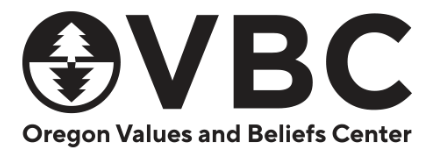 Oregon Values & Beliefs Center Online SurveyJuly 8-16, 2022; N = 1,572How to Read Crosstables: In the example chart (left), rows represent the three possible response options to the question “All in all, do you think things are headed in the right direction, or are things pretty much on the wrong track?” The three response options are: “right direction,” “wrong track,” and “don’t know.” The amounts in each response category sum to the amount in the “total” row at the top of the table.  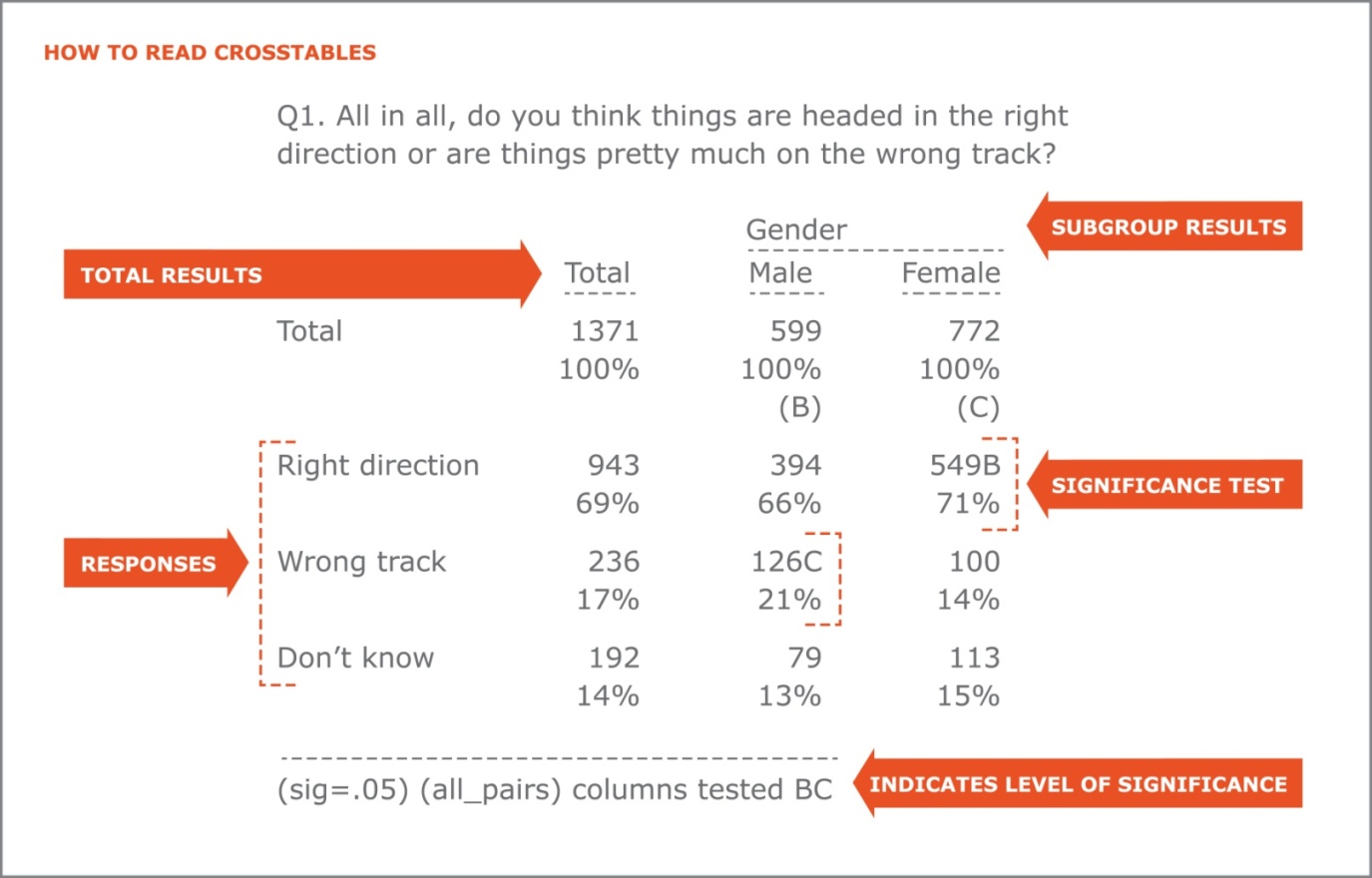 The first column, or banner, is the “Total” column. It reflects the overall results. The next two columns reflect the results of a subgroup, “Gender.” The gender subgroup is composed of Males and Females, each with their own column. Both gender groups are assigned a letter (Male=B, Female=C). These two columns show how males’ attitudes compare to females’ attitudes. As shown in the chart, 69% of the full sample thinks things are headed in the right direction. Looking at the gender subgroup, 71% of women think things are headed in the right direction, compared to 66% of men.  Statistically Significant Differences: If a pair of cells has a difference which is statistically significant, the larger of the two cells is flagged with the letter of the opposite column. The test shows the difference in females’ attitudes about things being headed in the right direction is statistically significantly different than those of males’, which is signified by a “B” (the letter given to Males) next to females’ results for “right direction.” The footnote indicates the level of significance (sig=.05).  This level of significance means that 5% of the time, the difference between how the two groups feel about the direction is due to random chance, while 95% of the time the difference is meaningful. Statement of Limitations: Any sampling of opinions or attitudes is subject to a margin of error, which represents the difference between a sample of a given population and the total population. The margin of error is a statistic expressing the amount of random sampling error in a survey's results and differs by sample size, as reflected in the table below.Margin of Error Based on Sample SizeOVBC Monthly Survey - July 8-16, 2022Q14. Have you worked for pay over the last two years?                                  Area                           -------------------   Gender                                                          Party                       Education                                  Willa- Rest  -----------                 Age                  Ethnicity  -----------------  Own/Rent   -----------------                           Tri    mette  Of                ----------------------------------- -----------             Ind/  ----------- H.S.  Some  Coll                     Total County Valley State Men   Women 18-29 30-44 45-54 55-64 65-74  75+  White BIPOC  Dem   Rep  Other  Own  Rent  Or <  Coll  Grad+                     ----- ------ ------ ----- ----- ----- ----- ----- ----- ----- ----- ----- ----- ----- ----- ----- ----- ----- ----- ----- ----- -----Total Answering       1572    670    420   483   765   764   283   409   211   276   275   118  1143   381   615   371   495   869   538   534   566   472                       100%   100%   100%  100%  100%  100%  100%  100%  100%  100%  100%  100%  100%  100%  100%  100%  100%  100%  100%  100%  100%  100%                              (B)    (C)   (D)   (E)   (F)   (G)   (H)   (I)   (J)   (K)   (L)   (M)   (N)   (O)   (P)   (Q)   (R)   (S)   (T)   (U)   (V)Yes                   1017    459CD  260   298   522F  462   233JK 319JK 159JK 173KL 110L   22   715   274M  400   229   323   536   369R  330   359   328TU                        65%    69%    62%   62%   68%   61%   82%L  78%L  75%L  63%   40%   19%   63%   72%   65%   62%   65%   62%   69%   62%   63%   70%No                     555    211    160B  185B  244   302E   50    90    53   102GH 165GHI 96GH 428N  107   215   142   171   333S  169   205V  207V  144                        35%    31%    38%   38%   32%   39%   18%   22%   25%   37%I  60%J  81%IJ 37%   28%   35%   38%   35%   38%   31%   38%   37%   30%                                                                                             K---------------------------------(sig=.05) (all_pairs) columns tested BCD, EF, GHIJKL, MN, OPQ, RS, TUVOVBC Monthly Survey - July 8-16, 2022Q14. Have you worked for pay over the last two years?                              Have                           Ideology          Ideology      -- Area Description ---                           School Aged      Income       --- Economic ---- ---- Social -----             Rural         County                             Children  -----------------             Con-              Con-              To          -----------                           -----------       $50K- $100K Lib-  Mod-  serv- Lib-  Mod-  serv-       Sub-  Sub-        Mult- All                     Total  Yes   No   <$50K $100K Or >  eral  erate ative eral  erate ative Urban urban urban Rural nomah Else                     ----- ----- ----- ----- ----- ----- ----- ----- ----- ----- ----- ----- ----- ----- ----- ----- ----- -----Total Answering       1572   379  1193   701   529   321   595   533   445   750   470   353   442   594   192   344   302  1270                       100%  100%  100%  100%  100%  100%  100%  100%  100%  100%  100%  100%  100%  100%  100%  100%  100%  100%                             (B)   (C)   (D)   (E)   (F)   (G)   (H)   (I)   (J)   (K)   (L)   (M)   (N)   (O)   (P)   (Q)   (R)Yes                   1017   296C  721   412   364D  233D  410I  339   268   506L  303   209   310P  394P  124P  187   218R  798                        65%   78%   60%   59%   69%   73%   69%   64%   60%   67%   64%   59%   70%   66%   65%   55%   72%   63%No                     555    83   472B  288EF 165    88   185   194   176G  244   167   144J  131   200    67   156MNO 83   472Q                        35%   22%   40%   41%   31%   27%   31%   36%   40%   33%   36%   41%   30%   34%   35%   45%   28%   37%---------------------------------(sig=.05) (all_pairs) columns tested BC, DEF, GHI, JKL, MNOP, QROVBC Monthly Survey - July 8-16, 2022Q14. Have you worked for pay over the last two years?                            Q2B: Trust/Confidence  Q9:Trust/Confidence   Q32: Likelihood To Vote For A      Q39: Likelihood To Vote For A                             In OR Court System         In SCOTUS              Candidate Who Is...       ------ Candidate Who Wants... -----                            --------------------- --------------------- ------- State Elections -------- More    Less                            Great Deal/ Not Very  Great Deal/ Not Very  Pro-  Pro-         Doesn't       Gun     Gun           Doesn't                      Total Fair Amount Much/None Fair Amount Much/None Life  Choice Other Matter   Und  Control Control Other Matter   Und                     ------ ----------- --------- ----------- --------- ----- ------ ----- ------- ----- ------- ------- ----- ------- -----Total Answering        1572         697       719         483      1014   324    918    45     137   148     853     291   121     144   162                        100%        100%      100%        100%      100%  100%   100%  100%    100%  100%    100%    100%  100%    100%  100%                                    (B)       (C)         (D)       (E)   (F)    (G)   (H)     (I)   (J)     (K)     (L)   (M)     (N)   (O)Yes                    1017         441       468         278       696D  194    605    33      93    92     545     188    79      96   109                         65%         63%       65%         58%       69%   60%    66%   73%     68%   62%     64%     64%   65%     67%   67%No                      555         256       252         205E      318   131    312    12      44    56     308     104    42      48    53                         35%         37%       35%         42%       31%   40%    34%   27%     32%   38%     36%     36%   35%     33%   33%---------------------------------(sig=.05) (all_pairs) columns tested BC, DE, FGHIJ, KLMNOOVBC Monthly Survey - July 8-16, 2022Q15. How has the COVID pandemic affected or influenced your work life?Base: Worked for pay over the last two years                                  Area                           -------------------   Gender                                                          Party                       Education                                  Willa- Rest  -----------                 Age                  Ethnicity  -----------------  Own/Rent   -----------------                           Tri    mette  Of                ----------------------------------- -----------             Ind/  ----------- H.S.  Some  Coll                     Total County Valley State Men   Women 18-29 30-44 45-54 55-64 65-74  75+  White BIPOC  Dem   Rep  Other  Own  Rent  Or <  Coll  Grad+                     ----- ------ ------ ----- ----- ----- ----- ----- ----- ----- ----- ----- ----- ----- ----- ----- ----- ----- ----- ----- ----- -----Total Answering       1017    459    260   298   522   462   233   319   159   173   110    22   715   274   400   229   323   536   369   330   359   328                       100%   100%   100%  100%  100%  100%  100%  100%  100%  100%  100%  100%  100%  100%  100%  100%  100%  100%  100%  100%  100%  100%                              (B)    (C)   (D)   (E)   (F)   (G)   (H)   (I)   (J)   (K)   (L)   (M)   (N)   (O)   (P)   (Q)   (R)   (S)   (T)   (U)   (V)Same job changedfrom all in-personto some or all work    198    118CD   36    44    96   101    29    67G   35G   46G   18     2   143    53   111PQ  37    47   130S   61    28    59T  111TUremote                  20%    26%    14%   15%   18%   22%   12%   21%   22%   27%   17%   10%   20%   19%   28%   16%   15%   24%   16%    8%   16%   34%Went on unemployment   185     81     51    52    79    97E   50J   70J   28    19    14     3   133    47    67    31    74P   69    84R   69V   72V   44for a bit               18%    18%    20%   17%   15%   21%   22%   22%   18%   11%   13%   15%   19%   17%   17%   13%   23%   13%   23%   21%   20%   13%Became self-employed   121     52     29    39    59    57    38JK  47JK  21J    7     7     1    79    39    40    20    44    40    55R   54UV  36    31                        12%    11%    11%   13%   11%   12%   16%   15%   13%    4%    6%    4%   11%   14%   10%    9%   14%    8%   15%   16%   10%    9%Started new job towork remotely from      94     42     29    23    44    49    35IJK 36JK  12     7     4     -    63    29    41    15    36    44    40    27    30    37home                     9%     9%    11%    8%    8%   11%   15%   11%    8%    4%    3%          9%   10%   10%    7%   11%    8%   11%    8%    8%   11%Decided to be a         50     19     14    16    16    34E   24IJK 19JK   4     2     1     -    29    20    11     7    24OP  26    15    25V   18V    7stay-at-home parent      5%     4%     5%    5%    3%    7%   10%    6%    2%    1%    1%          4%    7%    3%    3%    7%    5%    4%    7%    5%    2%Retired earlier than    39     21      8    10    20    19     6     5     2    13GHI 10GHI  3GHI 30     9    15     9    15    27S    8     8    20    10planned                  4%     5%     3%    3%    4%    4%    2%    1%    1%    8%    9%   15%    4%    3%    4%    4%    4%    5%    2%    2%    6%    3%Nothing has changed    383    161    106   116   229F  146    81   102    62    71H   57GH   9   262   107   126   108OQ 122   216   128   135V  148V   99                        38%    35%    41%   39%   44%   31%   35%   32%   39%   41%   51%   42%   37%   39%   32%   47%   38%   40%   35%   41%   41%   30%Other                  146     54     43    48    69    66    26    48    22    30    14     5   107    31    60    28    49    71    57    49    44    52                        14%    12%    17%   16%   13%   14%   11%   15%   14%   17%   13%   22%   15%   11%   15%   12%   15%   13%   15%   15%   12%   16%---------------------------------(sig=.05) (all_pairs) columns tested BCD, EF, GHIJKL, MN, OPQ, RS, TUVOVBC Monthly Survey - July 8-16, 2022Q15. How has the COVID pandemic affected or influenced your work life?Base: Worked for pay over the last two years                              Have                           Ideology          Ideology      -- Area Description ---                           School Aged      Income       --- Economic ---- ---- Social -----             Rural         County                             Children  -----------------             Con-              Con-              To          -----------                           -----------       $50K- $100K Lib-  Mod-  serv- Lib-  Mod-  serv-       Sub-  Sub-        Mult- All                     Total  Yes   No   <$50K $100K Or >  eral  erate ative eral  erate ative Urban urban urban Rural nomah Else                     ----- ----- ----- ----- ----- ----- ----- ----- ----- ----- ----- ----- ----- ----- ----- ----- ----- -----Total Answering       1017   296   721   412   364   233   410   339   268   506   303   209   310   394   124   187   218   798                       100%  100%  100%  100%  100%  100%  100%  100%  100%  100%  100%  100%  100%  100%  100%  100%  100%  100%                             (B)   (C)   (D)   (E)   (F)   (G)   (H)   (I)   (J)   (K)   (L)   (M)   (N)   (O)   (P)   (Q)   (R)Same job changedfrom all in-personto some or all work    198    66   132    53    66    79DE 109HI  53    36   130KL  41    27    80OP  83OP  15    19    61R  137remote                  20%   22%   18%   13%   18%   34%   27%   16%   14%   26%   14%   13%   26%   21%   12%   10%   28%   17%Went on unemployment   185    46   138   108EF  53    22    73    75I   36    91    62    31    57    64    31N   33    48   137for a bit               18%   16%   19%   26%   15%    9%   18%   22%   13%   18%   21%   15%   18%   16%   25%   18%   22%   17%Became self-employed   121    38    83    75EF  34    11    54I   48I   19    63    42L   15    56N   29    12    24N   32    89                        12%   13%   12%   18%    9%    5%   13%   14%    7%   13%   14%    7%   18%    7%   10%   13%   15%   11%Started new job towork remotely from      94    39C   56    40    38    16    46    29    19    49    33    12    39O   36     7    13    23    71home                     9%   13%    8%   10%   10%    7%   11%    9%    7%   10%   11%    6%   12%    9%    5%    7%   11%    9%Decided to be a         50    38C   11    26    17     7    19    17    13    19    19    12    19    11     8    11    12    38stay-at-home parent      5%   13%    2%    6%    5%    3%    5%    5%    5%    4%    6%    6%    6%    3%    7%    6%    6%    5%Retired earlier than    39     6    33    14    17     8    12    18     9    21    13     5    18P   12     5     3    11    28planned                  4%    2%    5%    3%    5%    3%    3%    5%    3%    4%    4%    2%    6%    3%    4%    2%    5%    4%Nothing has changed    383   103   279   137   153D   91   117   122G  143GH 157   114   112JK  87   169M   46    81M   63   320Q                        38%   35%   39%   33%   42%   39%   29%   36%   53%   31%   38%   54%   28%   43%   37%   43%   29%   40%Other                  146    28   118B   61    51    29    59    60I   27    74    50    22    40    50    24    31    24   121                        14%    9%   16%   15%   14%   13%   14%   18%   10%   15%   16%   11%   13%   13%   20%   17%   11%   15%---------------------------------(sig=.05) (all_pairs) columns tested BC, DEF, GHI, JKL, MNOP, QROVBC Monthly Survey - July 8-16, 2022Q15. How has the COVID pandemic affected or influenced your work life?Base: Worked for pay over the last two years                            Q2B: Trust/Confidence  Q9:Trust/Confidence   Q32: Likelihood To Vote For A      Q39: Likelihood To Vote For A                             In OR Court System         In SCOTUS              Candidate Who Is...       ------ Candidate Who Wants... -----                            --------------------- --------------------- ------- State Elections -------- More    Less                            Great Deal/ Not Very  Great Deal/ Not Very  Pro-  Pro-         Doesn't       Gun     Gun           Doesn't                      Total Fair Amount Much/None Fair Amount Much/None Life  Choice Other Matter   Und  Control Control Other Matter   Und                     ------ ----------- --------- ----------- --------- ----- ------ ----- ------- ----- ------- ------- ----- ------- -----Total Answering        1017         441       468         278       696   194    605    33      93    92     545     188    79      96   109                        100%        100%      100%        100%      100%  100%   100%  100%    100%  100%    100%    100%  100%    100%  100%                                    (B)       (C)         (D)       (E)   (F)    (G)   (H)     (I)   (J)     (K)     (L)   (M)     (N)   (O)Same job changedfrom all in-personto some or all work     198         119C       66          48       149    28    138F    5      14    13     139LN    17    12      10    21Lremote                   20%         27%       14%         17%       21%   15%    23%   15%     15%   14%     25%      9%   15%     10%   19%Went on unemployment    185          68        97          40       137    24    114     5      24F   18      90      34    20      18    22for a bit                18%         15%       21%         14%       20%   12%    19%   15%     25%   20%     17%     18%   26%     19%   20%Became self-employed    121          41        66B         26        86    18     74     7      10    12      63      28     9      11    11                         12%          9%       14%          9%       12%    9%    12%   21%     11%   13%     11%     15%   11%     11%   10%Started new job towork remotely from       94          40        43          26        64    17     58     6       6     8      59      17     5       7     7home                      9%          9%        9%          9%        9%    9%    10%   17%      7%    8%     11%      9%    6%      7%    7%Decided to be a          50          17        27          18        30     9     22     5FG     4     9G     21       9     5       6     9stay-at-home parent       5%          4%        6%          6%        4%    5%     4%   15%      5%   10%      4%      5%    6%      6%    8%Retired earlier than     39          14        22          11        27    11     22     1       3     2      23O     12NO   2       1     -planned                   4%          3%        5%          4%        4%    5%     4%    3%      3%    2%      4%      6%    3%      1%Nothing has changed     383         162       176         127E      238   102GHI 205     8      32    36     188      79    33      42    40                         38%         37%       38%         46%       34%   53%    34%   23%     35%   39%     34%     42%   42%     44%   37%Other                   146          68        57          33       105    18     93F    7F     14    14      70      29    12      20    15                         14%         15%       12%         12%       15%    9%    15%   22%     15%   15%     13%     15%   15%     21%   14%---------------------------------(sig=.05) (all_pairs) columns tested BC, DE, FGHIJ, KLMNOOVBC Monthly Survey - July 8-16, 2022Q16. Have you quit a job over the last 2 years?Base: Worked for pay over the last two years                                  Area                           -------------------   Gender                                                          Party                       Education                                  Willa- Rest  -----------                 Age                  Ethnicity  -----------------  Own/Rent   -----------------                           Tri    mette  Of                ----------------------------------- -----------             Ind/  ----------- H.S.  Some  Coll                     Total County Valley State Men   Women 18-29 30-44 45-54 55-64 65-74  75+  White BIPOC  Dem   Rep  Other  Own  Rent  Or <  Coll  Grad+                     ----- ------ ------ ----- ----- ----- ----- ----- ----- ----- ----- ----- ----- ----- ----- ----- ----- ----- ----- ----- ----- -----Total Answering       1017    459    260   298   522   462   233   319   159   173   110    22   715   274   400   229   323   536   369   330   359   328                       100%   100%   100%  100%  100%  100%  100%  100%  100%  100%  100%  100%  100%  100%  100%  100%  100%  100%  100%  100%  100%  100%                              (B)    (C)   (D)   (E)   (F)   (G)   (H)   (I)   (J)   (K)   (L)   (M)   (N)   (O)   (P)   (Q)   (R)   (S)   (T)   (U)   (V)Yes                    280    130     66    84   116   154E  112HIJ 92JKL 33L   30L   12     -   187    89   107    52   100P  106   128R   99V  112V   69                        28%    28%    26%   28%   22%   33%   48%KL 29%   21%   17%   11%         26%   33%   27%   23%   31%   20%   35%   30%   31%   21%No                     737    330    194   214   406F  308   120   227G  126G  144GH  98GH  22GH 528   185   293   177Q  223   430S  241   230   247   259TU                        72%    72%    74%   72%   78%   67%   52%   71%   79%   83%   89%  100%IJ 74%   67%   73%   77%   69%   80%   65%   70%   69%   79%---------------------------------(sig=.05) (all_pairs) columns tested BCD, EF, GHIJKL, MN, OPQ, RS, TUVOVBC Monthly Survey - July 8-16, 2022Q16. Have you quit a job over the last 2 years?Base: Worked for pay over the last two years                              Have                           Ideology          Ideology      -- Area Description ---                           School Aged      Income       --- Economic ---- ---- Social -----             Rural         County                             Children  -----------------             Con-              Con-              To          -----------                           -----------       $50K- $100K Lib-  Mod-  serv- Lib-  Mod-  serv-       Sub-  Sub-        Mult- All                     Total  Yes   No   <$50K $100K Or >  eral  erate ative eral  erate ative Urban urban urban Rural nomah Else                     ----- ----- ----- ----- ----- ----- ----- ----- ----- ----- ----- ----- ----- ----- ----- ----- ----- -----Total Answering       1017   296   721   412   364   233   410   339   268   506   303   209   310   394   124   187   218   798                       100%  100%  100%  100%  100%  100%  100%  100%  100%  100%  100%  100%  100%  100%  100%  100%  100%  100%                             (B)   (C)   (D)   (E)   (F)   (G)   (H)   (I)   (J)   (K)   (L)   (M)   (N)   (O)   (P)   (Q)   (R)Yes                    280    79   201   143EF  95F   42   135I   95I   50   150L   90L   40    97   100    36    47    70   210                        28%   27%   28%   35%   26%   18%   33%   28%   19%   30%   30%   19%   31%   25%   29%   25%   32%   26%No                     737   216   520   269   269D  192DE 275   244   218GH 355   213   168JK 214   294    88   141   148   588                        72%   73%   72%   65%   74%   82%   67%   72%   81%   70%   70%   81%   69%   75%   71%   75%   68%   74%---------------------------------(sig=.05) (all_pairs) columns tested BC, DEF, GHI, JKL, MNOP, QROVBC Monthly Survey - July 8-16, 2022Q16. Have you quit a job over the last 2 years?Base: Worked for pay over the last two years                            Q2B: Trust/Confidence  Q9:Trust/Confidence   Q32: Likelihood To Vote For A      Q39: Likelihood To Vote For A                             In OR Court System         In SCOTUS              Candidate Who Is...       ------ Candidate Who Wants... -----                            --------------------- --------------------- ------- State Elections -------- More    Less                            Great Deal/ Not Very  Great Deal/ Not Very  Pro-  Pro-         Doesn't       Gun     Gun           Doesn't                      Total Fair Amount Much/None Fair Amount Much/None Life  Choice Other Matter   Und  Control Control Other Matter   Und                     ------ ----------- --------- ----------- --------- ----- ------ ----- ------- ----- ------- ------- ----- ------- -----Total Answering        1017         441       468         278       696   194    605    33      93    92     545     188    79      96   109                        100%        100%      100%        100%      100%  100%   100%  100%    100%  100%    100%    100%  100%    100%  100%                                    (B)       (C)         (D)       (E)   (F)    (G)   (H)     (I)   (J)     (K)     (L)   (M)     (N)   (O)Yes                     280         106       144B         66       204    46    178     9      23    23     162      44    16      26    32                         28%         24%       31%         24%       29%   24%    29%   28%     25%   26%     30%     24%   20%     27%   30%No                      737         335C      324         212       492   147    428    24      70    69     384     143    63      70    77                         72%         76%       69%         76%       71%   76%    71%   72%     75%   74%     70%     76%   80%     73%   70%---------------------------------(sig=.05) (all_pairs) columns tested BC, DE, FGHIJ, KLMNOOVBC Monthly Survey - July 8-16, 2022Q17. Which of the following was a reason you quit a job in the last 2 years (2020-2022)?Base: Quit a job over the last 2 years                                  Area                           -------------------   Gender                                                          Party                       Education                                  Willa- Rest  -----------                 Age                  Ethnicity  -----------------  Own/Rent   -----------------                           Tri    mette  Of                ----------------------------------- -----------             Ind/  ----------- H.S.  Some  Coll                     Total County Valley State Men   Women 18-29 30-44 45-54 55-64 65-74  75+  White BIPOC  Dem   Rep  Other  Own  Rent  Or <  Coll  Grad+                     ----- ------ ------ ----- ----- ----- ----- ----- ----- ----- ----- ----- ----- ----- ----- ----- ----- ----- ----- ----- ----- -----Total Answering        280    130     66    84   116   154   112    92    33    30    12     -   187    89   107    52   100   106   128    99   112    69                       100%   100%   100%  100%  100%  100%  100%  100%  100%  100%  100%        100%  100%  100%  100%  100%  100%  100%  100%  100%  100%                              (B)    (C)   (D)   (E)   (F)   (G)   (H)   (I)   (J)   (K)   (L)   (M)   (N)   (O)   (P)   (Q)   (R)   (S)   (T)   (U)   (V)Felt disrespected at   120     53     24    43    48    66    49K   42K   13    14K    2     -    76    42    48    20    46    43    56    42    54V   24work                    43%    41%    36%   51%   41%   43%   43%   45%   41%   48%   15%         41%   47%   45%   38%   45%   41%   44%   43%   48%   35%The pay was too low    115     46     32    37    42    68    59HJK 32    12     9     2     -    71    41    38    19    45    42    50    41    47    27                        41%    36%    48%   44%   36%   44%   53%   34%   38%   30%   17%         38%   46%   35%   37%   45%   39%   39%   42%   42%   39%No opportunity for      73     27     21    25    31    39    29    25     9     8     3     -    55    16    26    12    31    28    29    27    30    17advancement             26%    21%    32%   30%   27%   25%   25%   27%   26%   27%   21%         29%   18%   24%   24%   31%   26%   23%   27%   27%   24%Working TOO MANY        60     34     13    13    21    35    26    17     8     7     2     -    38    20    21     7    27    24    28    16    25    19hours                   21%    26%    20%   16%   18%   23%   23%   19%   25%   22%   17%         20%   22%   20%   14%   27%   23%   22%   16%   22%   27%Not enoughflexibility tochoose when you put     53     22     12    19    20    31    28J   18     3     2     1     -    30    21    23     4    21    21    24    15    21    17in your hours           19%    17%    18%   23%   17%   20%   25%   19%   10%    8%    9%         16%   24%   22%    9%   21%   20%   19%   15%   19%   25%The benefits - suchas health insurance,paid time off -         42     15     13    14    11    28    22    10     5     5     1     -    28    13    12     7    21    18    18     8    26TV   8weren't good            15%    12%    20%   17%    9%   18%   19%   11%   15%   16%    8%         15%   14%   11%   13%   21%   17%   14%    8%   23%   12%Working TOO FEW         39     15     12    12    13    26    23J    9     5     1     2     -    22    16    10     6    19    14    19    12    20     7hours                   14%    12%    18%   14%   12%   17%   20%    9%   15%    4%   13%         12%   18%    9%   11%   19%   13%   15%   12%   18%   10%You were worried youwould get COVID at      38     15     12    11     9    23    18     9     5     5     1     -    26    11    22P    2    13    14    16     8    20    10work                    14%    12%    18%   13%    8%   15%   16%   10%   15%   17%    8%         14%   12%   21%    4%   13%   13%   13%    8%   18%   14%Wanted to relocate      36     12     14B   11    16    21    16    12     7J    1     -     -    21    15    11     8    16     7    21R   15V   19V    3to a different area     13%     9%    21%   13%   13%   13%   14%   13%   23%    4%               11%   17%   10%   16%   16%    7%   16%   15%   17%    4%Because of childcare    28     10      9     9    11    17    12    13J    3     -     -     -    20     7     3     3    19O   12     6    15     8     4issues                  10%     8%    13%   10%   10%   11%   11%   14%    8%                     11%    8%    3%    7%   19%   12%    5%   15%    7%    6%Your employerrequired a COVID-19     18      8      4     7     7     9     6     6     3     2     1     -    13     5     1     3    13O   13S    5     4     8     6vaccine                  6%     6%     6%    8%    6%    6%    5%    7%    9%    6%    7%          7%    6%    1%    7%   13%   12%    4%    4%    7%    8%Other                   56     26     16    14    19    33    17    10    10H   13GH   6GH   -    44    11    31P    5    18    26    27    10    26T   20T                        20%    20%    25%   16%   17%   22%   15%   11%   29%   43%   48%         23%   12%   29%    9%   18%   24%   21%   10%   23%   29%---------------------------------(sig=.05) (all_pairs) columns tested BCD, EF, GHIJKL, MN, OPQ, RS, TUVOVBC Monthly Survey - July 8-16, 2022Q17. Which of the following was a reason you quit a job in the last 2 years (2020-2022)?Base: Quit a job over the last 2 years                              Have                           Ideology          Ideology      -- Area Description ---                           School Aged      Income       --- Economic ---- ---- Social -----             Rural         County                             Children  -----------------             Con-              Con-              To          -----------                           -----------       $50K- $100K Lib-  Mod-  serv- Lib-  Mod-  serv-       Sub-  Sub-        Mult- All                     Total  Yes   No   <$50K $100K Or >  eral  erate ative eral  erate ative Urban urban urban Rural nomah Else                     ----- ----- ----- ----- ----- ----- ----- ----- ----- ----- ----- ----- ----- ----- ----- ----- ----- -----Total Answering        280    79   201   143    95    42   135    95    50   150    90    40    97   100    36    47    70   210                       100%  100%  100%  100%  100%  100%  100%  100%  100%  100%  100%  100%  100%  100%  100%  100%  100%  100%                             (B)   (C)   (D)   (E)   (F)   (G)   (H)   (I)   (J)   (K)   (L)   (M)   (N)   (O)   (P)   (Q)   (R)Felt disrespected at   120    29    91    65    35    20    55    41    24    65    37    17    38    42    23MNP 17    34    86work                    43%   36%   45%   45%   37%   48%   41%   43%   49%   44%   42%   42%   39%   41%   63%   37%   48%   41%The pay was too low    115    34    81    61    40    13    59    40    16    60    43    12    40    38    18    18    25    89                        41%   43%   40%   43%   42%   32%   44%   41%   32%   40%   48%   29%   42%   38%   51%   38%   36%   43%No opportunity for      73    14    59    43    21     9    28    28    16    39    22    13    20    22    16MN  15    15    58advancement             26%   18%   29%   30%   22%   22%   21%   29%   33%   26%   24%   31%   21%   22%   43%   33%   21%   28%Working TOO MANY        60     9    51B   29    20    11    27    24     9    33    21     5    22    22    10     6    19    40hours                   21%   12%   25%   20%   21%   26%   20%   26%   17%   22%   24%   13%   23%   22%   27%   14%   28%   19%Not enoughflexibility tochoose when you put     53    11    41    27    17     9    35HI  13     5    39KL  13     1    17    21     7     8    11    42in your hours           19%   14%   21%   19%   17%   22%   26%   14%    9%   26%   14%    4%   17%   21%   19%   17%   16%   20%The benefits - suchas health insurance,paid time off -         42     7    36    20    18     4    21    12    10    25     9     8    14    16     9     3     7    35weren't good            15%    8%   18%   14%   19%   10%   15%   13%   20%   17%   10%   19%   14%   16%   24%    7%   10%   17%Working TOO FEW         39    14    25    28F    9     2    21    13     5    20    14     5    11    17     2     9     5    34hours                   14%   18%   12%   20%   10%    5%   15%   13%   11%   13%   16%   12%   12%   16%    6%   19%    8%   16%You were worried youwould get COVID at      38     9    29    16    15     7    22    13     3    26     9     3    14    12     6     6     6    31work                    14%   11%   14%   11%   15%   17%   16%   13%    7%   17%   10%    9%   14%   12%   18%   12%    9%   15%Wanted to relocate      36     8    28    18    17F    1    16    17     4    15    17     4     8    13     5     9     6    30to a different area     13%   10%   14%   13%   18%    3%   12%   17%    8%   10%   19%   11%    9%   13%   15%   20%    9%   14%Because of childcare    28    21C    7    17     8     2    11     9     8    11     9     8J    7     7     6     7     5    22issues                  10%   26%    4%   12%    9%    6%    8%   10%   15%    8%   10%   19%    8%    7%   17%   15%    8%   11%Your employerrequired a COVID-19     18     8    10     8     6     4     2     8G    8G    3     8J    6J    7     9     1     2     4    14vaccine                  6%   10%    5%    6%    6%   10%    2%    8%   16%    2%    9%   15%    7%    9%    2%    4%    6%    7%Other                   56    10    46    23    22    10    32    16     7    37    15     4    22    19     6     8    16    40                        20%   12%   23%   16%   23%   25%   24%   17%   15%   25%   16%   10%   23%   19%   17%   18%   23%   19%---------------------------------(sig=.05) (all_pairs) columns tested BC, DEF, GHI, JKL, MNOP, QROVBC Monthly Survey - July 8-16, 2022Q17. Which of the following was a reason you quit a job in the last 2 years (2020-2022)?Base: Quit a job over the last 2 years                            Q2B: Trust/Confidence  Q9:Trust/Confidence   Q32: Likelihood To Vote For A      Q39: Likelihood To Vote For A                             In OR Court System         In SCOTUS              Candidate Who Is...       ------ Candidate Who Wants... -----                            --------------------- --------------------- ------- State Elections -------- More    Less                            Great Deal/ Not Very  Great Deal/ Not Very  Pro-  Pro-         Doesn't       Gun     Gun           Doesn't                      Total Fair Amount Much/None Fair Amount Much/None Life  Choice Other Matter   Und  Control Control Other Matter   Und                     ------ ----------- --------- ----------- --------- ----- ------ ----- ------- ----- ------- ------- ----- ------- -----Total Answering         280         106       144          66       204    46    178     9      23    23     162      44    16      26    32                        100%        100%      100%        100%      100%  100%   100%  100%    100%  100%    100%    100%  100%    100%  100%                                    (B)       (C)         (D)       (E)   (F)    (G)   (H)     (I)   (J)     (K)     (L)   (M)     (N)   (O)Felt disrespected at    120          34        71B         22        93    11     82F    4      14F    9      67      16     8      12    16work                     43%         32%       49%         33%       46%   24%    46%   48%     58%   37%     42%     37%   53%     46%   49%The pay was too low     115          51        52          27        86    17     77     3       8    10      67      15     7      11    15                         41%         48%       36%         40%       42%   36%    43%   38%     33%   41%     41%     34%   46%     42%   46%No opportunity for       73          29        33          14        56     8     49     2       9     5      37      16     5       7     9advancement              26%         28%       23%         21%       27%   18%    28%   20%     37%   22%     23%     37%   30%     26%   27%Working TOO MANY         60          20        31          12        46     9     42     1       5     4      37      11     2       5     5hours                    21%         19%       22%         18%       22%   19%    23%    7%     21%   16%     23%     26%   11%     18%   15%Not enoughflexibility tochoose when you put      53          22        24          12        40     8     37     1       5     2      34       6     5       3     5in your hours            19%         21%       17%         18%       19%   17%    21%   13%     21%    9%     21%     14%   30%     11%   15%The benefits - suchas health insurance,paid time off -          42          14        26          12        30     9     27     1       4     1      22      12     3       4     2weren't good             15%         13%       18%         17%       15%   20%    15%    7%     17%    6%     14%     26%   16%     15%    7%Working TOO FEW          39          15        18          13        24    11     22     -       5     1      18       6     2       6     7hours                    14%         14%       12%         19%       12%   23%    12%           23%    5%     11%     14%   11%     22%   23%You were worried youwould get COVID at       38          16        17           6        32     4     30     -       2     1      29       4     1       2     1work                     14%         15%       12%          8%       16%    9%    17%           10%    3%     18%      9%    5%      8%    5%Wanted to relocate       36          16        17          11        26     3     26     3       2     4      18       8     4       5     3to a different area      13%         15%       12%         16%       13%    5%    14%   28%      8%   15%     11%     17%   23%     17%    8%Because of childcare     28          11        16          10        18     5     14     4FGI    2     2      11       4     4K      4     4issues                   10%         10%       11%         15%        9%   11%     8%   46%      9%   10%      7%      8%   28%     16%   13%Your employerrequired a COVID-19      18           1        15B         11E        7     6G     4     2G      4G    1       3      11KNO  3KN     -     1vaccine                   6%          1%       11%         17%        3%   14%     2%   24%     17%    6%      2%     26%   19%            2%Other                    56          25        26           5        47D    7     42     1       3     3      39O      7     1       7O    1                         20%         23%       18%          8%       23%   16%    24%    6%     14%   11%     24%     16%    4%     28%    5%---------------------------------(sig=.05) (all_pairs) columns tested BC, DE, FGHIJ, KLMNOOVBC Monthly Survey - July 8-16, 2022Q18. Did you lose a job during the last 2 years?Base: Worked for pay over the last two years                                  Area                           -------------------   Gender                                                          Party                       Education                                  Willa- Rest  -----------                 Age                  Ethnicity  -----------------  Own/Rent   -----------------                           Tri    mette  Of                ----------------------------------- -----------             Ind/  ----------- H.S.  Some  Coll                     Total County Valley State Men   Women 18-29 30-44 45-54 55-64 65-74  75+  White BIPOC  Dem   Rep  Other  Own  Rent  Or <  Coll  Grad+                     ----- ------ ------ ----- ----- ----- ----- ----- ----- ----- ----- ----- ----- ----- ----- ----- ----- ----- ----- ----- ----- -----Total Answering       1017    459    260   298   522   462   233   319   159   173   110    22   715   274   400   229   323   536   369   330   359   328                       100%   100%   100%  100%  100%  100%  100%  100%  100%  100%  100%  100%  100%  100%  100%  100%  100%  100%  100%  100%  100%  100%                              (B)    (C)   (D)   (E)   (F)   (G)   (H)   (I)   (J)   (K)   (L)   (M)   (N)   (O)   (P)   (Q)   (R)   (S)   (T)   (U)   (V)Yes                    215     98     47    70   103   101    65JK  86JK  31K   25K    7     2   144    67    74    43    84O   83   100R   98UV  69    48                        21%    21%    18%   24%   20%   22%   28%   27%   19%   14%    6%    9%   20%   24%   19%   19%   26%   16%   27%   30%   19%   15%No                     801    361    213   228   418   362   168   233   128   149GH 103GHI 20   571   207   326Q  186   240   453S  269   232   289T  280T                        79%    79%    82%   76%   80%   78%   72%   73%   81%   86%   94%J  91%   80%   76%   81%   81%   74%   84%   73%   70%   81%   85%---------------------------------(sig=.05) (all_pairs) columns tested BCD, EF, GHIJKL, MN, OPQ, RS, TUVOVBC Monthly Survey - July 8-16, 2022Q18. Did you lose a job during the last 2 years?Base: Worked for pay over the last two years                              Have                           Ideology          Ideology      -- Area Description ---                           School Aged      Income       --- Economic ---- ---- Social -----             Rural         County                             Children  -----------------             Con-              Con-              To          -----------                           -----------       $50K- $100K Lib-  Mod-  serv- Lib-  Mod-  serv-       Sub-  Sub-        Mult- All                     Total  Yes   No   <$50K $100K Or >  eral  erate ative eral  erate ative Urban urban urban Rural nomah Else                     ----- ----- ----- ----- ----- ----- ----- ----- ----- ----- ----- ----- ----- ----- ----- ----- ----- -----Total Answering       1017   296   721   412   364   233   410   339   268   506   303   209   310   394   124   187   218   798                       100%  100%  100%  100%  100%  100%  100%  100%  100%  100%  100%  100%  100%  100%  100%  100%  100%  100%                             (B)   (C)   (D)   (E)   (F)   (G)   (H)   (I)   (J)   (K)   (L)   (M)   (N)   (O)   (P)   (Q)   (R)Yes                    215    68   147   129EF  69F   16    95I   80I   41   100    87JL  29    78N   73    27    38    53   162                        21%   23%   20%   31%   19%    7%   23%   24%   15%   20%   29%   14%   25%   18%   22%   20%   24%   20%No                     801   228   574   283   295D  217DE 315   259   227GH 406K  216   180K  233   322M   98   150   165   636                        79%   77%   80%   69%   81%   93%   77%   76%   85%   80%   71%   86%   75%   82%   78%   80%   76%   80%---------------------------------(sig=.05) (all_pairs) columns tested BC, DEF, GHI, JKL, MNOP, QROVBC Monthly Survey - July 8-16, 2022Q18. Did you lose a job during the last 2 years?Base: Worked for pay over the last two years                            Q2B: Trust/Confidence  Q9:Trust/Confidence   Q32: Likelihood To Vote For A      Q39: Likelihood To Vote For A                             In OR Court System         In SCOTUS              Candidate Who Is...       ------ Candidate Who Wants... -----                            --------------------- --------------------- ------- State Elections -------- More    Less                            Great Deal/ Not Very  Great Deal/ Not Very  Pro-  Pro-         Doesn't       Gun     Gun           Doesn't                      Total Fair Amount Much/None Fair Amount Much/None Life  Choice Other Matter   Und  Control Control Other Matter   Und                     ------ ----------- --------- ----------- --------- ----- ------ ----- ------- ----- ------- ------- ----- ------- -----Total Answering        1017         441       468         278       696   194    605    33      93    92     545     188    79      96   109                        100%        100%      100%        100%      100%  100%   100%  100%    100%  100%    100%    100%  100%    100%  100%                                    (B)       (C)         (D)       (E)   (F)    (G)   (H)     (I)   (J)     (K)     (L)   (M)     (N)   (O)Yes                     215          84       112          49       150    30    121    10F     23    31FG   101      44    24K     22    24                         21%         19%       24%         18%       22%   16%    20%   31%     25%   34%     19%     24%   30%     23%   22%No                      801         357       356         229       546   164HJ  484J   23      70    61     445M    143    55      74    84                         79%         81%       76%         82%       78%   84%    80%   69%     75%   66%     81%     76%   70%     77%   78%---------------------------------(sig=.05) (all_pairs) columns tested BC, DE, FGHIJ, KLMNOOVBC Monthly Survey - July 8-16, 2022Q19. Which of the following were the main reason(s) you lost a job in the last two years (2020-2022)?Base: Lost a job over the last 2 years                                  Area                           -------------------   Gender                                                          Party                       Education                                  Willa- Rest  -----------                 Age                  Ethnicity  -----------------  Own/Rent   -----------------                           Tri    mette  Of                ----------------------------------- -----------             Ind/  ----------- H.S.  Some  Coll                     Total County Valley State Men   Women 18-29 30-44 45-54 55-64 65-74  75+  White BIPOC  Dem   Rep  Other  Own  Rent  Or <  Coll  Grad+                     ----- ------ ------ ----- ----- ----- ----- ----- ----- ----- ----- ----- ----- ----- ----- ----- ----- ----- ----- ----- ----- -----Total Answering        215     98     47    70   103   101    65    86    31    25     7     2   144    67    74    43    84    83   100    98    69    48                       100%   100%   100%  100%  100%  100%  100%  100%  100%  100%  100%  100%  100%  100%  100%  100%  100%  100%  100%  100%  100%  100%                              (B)    (C)   (D)   (E)   (F)   (G)   (H)   (I)   (J)   (K)   (L)   (M)   (N)   (O)   (P)   (Q)   (R)   (S)   (T)   (U)   (V)Workplace wasdamaging to yourphysical and/or         65     25     18    22    29    31    17    31    11     7     -     -    47    15    19    10    27    21    30    32    20    13mental health           30%    25%    39%   31%   28%   31%   26%   36%   35%   28%               33%   22%   26%   24%   32%   26%   30%   33%   29%   27%Furloughed/let go       49     19     15    15    28    19     8    25G    9     3     4GJ   -    34    13    12    12    24    18    24    17    23T    9due to lack of work     23%    19%    33%   21%   27%   19%   13%   29%   29%   13%   57%         24%   20%   16%   29%   28%   22%   24%   17%   33%   20%Employer went out of    43     22      7    14    22    18    14    18     6     4     2     -    24    16    19     8    16    15    22    18    15    10business                20%    22%    15%   21%   21%   18%   21%   21%   18%   15%   28%         17%   24%   26%   19%   19%   18%   23%   19%   22%   20%Company                 37     23D     6     7    22    14     9    16     4     5     1     1    23    12    17     8     9    17    16    14     8    15TUreorganization          17%    24%    13%   10%   21%   14%   15%   18%   13%   22%   17%   43%   16%   18%   22%   19%   10%   20%   16%   15%   11%   30%Vaccination             21     13      2     5     4    15E   11H    5     2     3     -     -    11     9     1     3    15O   10     9    14     4     2requirements            10%    14%     3%    8%    4%   15%   18%    6%    5%   10%                8%   14%    1%    7%   18%   12%    9%   14%    6%    5%Other                   64     25     15    24    29    33    19    24    10     8     2     1    42    20    22    12    24    17    32    35V   21     8                        30%    25%    32%   35%   28%   32%   29%   28%   32%   33%   25%   57%   29%   30%   30%   28%   29%   20%   32%   35%   30%   18%---------------------------------(sig=.05) (all_pairs) columns tested BCD, EF, GHIJKL, MN, OPQ, RS, TUVOVBC Monthly Survey - July 8-16, 2022Q19. Which of the following were the main reason(s) you lost a job in the last two years (2020-2022)?Base: Lost a job over the last 2 years                              Have                           Ideology          Ideology      -- Area Description ---                           School Aged      Income       --- Economic ---- ---- Social -----             Rural         County                             Children  -----------------             Con-              Con-              To          -----------                           -----------       $50K- $100K Lib-  Mod-  serv- Lib-  Mod-  serv-       Sub-  Sub-        Mult- All                     Total  Yes   No   <$50K $100K Or >  eral  erate ative eral  erate ative Urban urban urban Rural nomah Else                     ----- ----- ----- ----- ----- ----- ----- ----- ----- ----- ----- ----- ----- ----- ----- ----- ----- -----Total Answering        215    68   147   129    69    16    95    80    41   100    87    29    78    73    27    38    53   162                       100%  100%  100%  100%  100%  100%  100%  100%  100%  100%  100%  100%  100%  100%  100%  100%  100%  100%                             (B)   (C)   (D)   (E)   (F)   (G)   (H)   (I)   (J)   (K)   (L)   (M)   (N)   (O)   (P)   (Q)   (R)Workplace wasdamaging to yourphysical and/or         65    16    49    41F   24F    1    28    31I    6    30    29     6    23    19    12    11    13    53mental health           30%   24%   34%   32%   34%    7%   30%   39%   15%   30%   34%   22%   30%   27%   46%   28%   24%   32%Furloughed/let go       49    11    38    29    15     5    13    21    15G   20    18    10    16    10    15MNP  8    13    36due to lack of work     23%   16%   26%   22%   23%   31%   14%   26%   36%   21%   21%   35%   20%   14%   56%   20%   25%   22%Employer went out of    43    14    29    33E    8     2    24    12     7    16    19     8    21P   13     8P    2    14    29business                20%   21%   19%   25%   11%   14%   25%   15%   18%   16%   21%   28%   27%   17%   28%    6%   27%   18%Company                 37    12    25    19     8     9DE  15    16     6    15    17     5    13    18     2     4     9    28reorganization          17%   17%   17%   15%   12%   56%   16%   20%   16%   15%   19%   16%   17%   24%    6%   12%   17%   17%Vaccination             21    14C    6    11     7     2     5    11     4     3    14J    3    11     6     2     2     4    17requirements            10%   21%    4%    9%   11%   11%    5%   14%   11%    3%   16%   12%   14%    8%    6%    5%    7%   10%Other                   64    20    44    41    17     5    28    22    14    31    23    10    19    20     8    18M   13    51                        30%   29%   30%   32%   25%   29%   29%   28%   35%   31%   26%   35%   24%   28%   28%   46%   25%   31%---------------------------------(sig=.05) (all_pairs) columns tested BC, DEF, GHI, JKL, MNOP, QROVBC Monthly Survey - July 8-16, 2022Q19. Which of the following were the main reason(s) you lost a job in the last two years (2020-2022)?Base: Lost a job over the last 2 years                            Q2B: Trust/Confidence  Q9:Trust/Confidence   Q32: Likelihood To Vote For A      Q39: Likelihood To Vote For A                             In OR Court System         In SCOTUS              Candidate Who Is...       ------ Candidate Who Wants... -----                            --------------------- --------------------- ------- State Elections -------- More    Less                            Great Deal/ Not Very  Great Deal/ Not Very  Pro-  Pro-         Doesn't       Gun     Gun           Doesn't                      Total Fair Amount Much/None Fair Amount Much/None Life  Choice Other Matter   Und  Control Control Other Matter   Und                     ------ ----------- --------- ----------- --------- ----- ------ ----- ------- ----- ------- ------- ----- ------- -----Total Answering         215          84       112          49       150    30    121    10      23    31     101      44    24      22    24                        100%        100%      100%        100%      100%  100%   100%  100%    100%  100%    100%    100%  100%    100%  100%                                    (B)       (C)         (D)       (E)   (F)    (G)   (H)     (I)   (J)     (K)     (L)   (M)     (N)   (O)Workplace wasdamaging to yourphysical and/or          65          22        35          10        52     8     35     3       9    11      35       9     9       8     5mental health            30%         26%       31%         20%       35%   27%    29%   33%     36%   34%     35%     20%   36%     34%   20%Furloughed/let go        49          15        33           7        41     7J    31J    2       8J    1      21      11     7       8O    2due to lack of work      23%         18%       30%         14%       27%   25%    26%   17%     33%    2%     21%     26%   28%     37%    7%Employer went out of     43          17        25          13        29     8J    29J    3       2     1      22       8     4       7     3business                 20%         20%       22%         26%       19%   27%    24%   27%     10%    4%     21%     19%   15%     30%   13%Company                  37          19        15          11        25     8     19     1       6     3      15       9     4       5     4reorganization           17%         23%       13%         23%       17%   26%    15%    8%     26%   11%     15%     21%   18%     21%   15%Vaccination              21           8        11           8        11     7G     8     -       2     4       4       9K    2       -     6KNrequirements             10%          9%       10%         17%        7%   23%     7%            7%   13%      4%     21%    8%           24%Other                    64          26        31          14        40     9     34     3       3    15I     29      16     8       3     9                         30%         31%       27%         28%       27%   31%    28%   31%     15%   47%     28%     35%   33%     13%   38%---------------------------------(sig=.05) (all_pairs) columns tested BC, DE, FGHIJ, KLMNOOVBC Monthly Survey - July 8-16, 2022Q20. Thinking about paid employment, do you currently work from home, or at your employer's office/facility?Base: Worked for pay over the last two years                                  Area                           -------------------   Gender                                                          Party                       Education                                  Willa- Rest  -----------                 Age                  Ethnicity  -----------------  Own/Rent   -----------------                           Tri    mette  Of                ----------------------------------- -----------             Ind/  ----------- H.S.  Some  Coll                     Total County Valley State Men   Women 18-29 30-44 45-54 55-64 65-74  75+  White BIPOC  Dem   Rep  Other  Own  Rent  Or <  Coll  Grad+                     ----- ------ ------ ----- ----- ----- ----- ----- ----- ----- ----- ----- ----- ----- ----- ----- ----- ----- ----- ----- ----- -----Total Answering       1017    459    260   298   522   462   233   319   159   173   110    22   715   274   400   229   323   536   369   330   359   328                       100%   100%   100%  100%  100%  100%  100%  100%  100%  100%  100%  100%  100%  100%  100%  100%  100%  100%  100%  100%  100%  100%                              (B)    (C)   (D)   (E)   (F)   (G)   (H)   (I)   (J)   (K)   (L)   (M)   (N)   (O)   (P)   (Q)   (R)   (S)   (T)   (U)   (V)Only work from home    223    107     52    64   115    98    34    75G   30    38    36GI   9GI 151    66   103P   39    70   137S   70    42    70T  111TU                        22%    23%    20%   22%   22%   21%   15%   24%   19%   22%   32%   42%   21%   24%   26%   17%   22%   25%   19%   13%   20%   34%Only work atemployer's office/     378    157    103   118   195   177   102KL 117KL  62KL  70KL  26     2   265   102   123   110O  127O  185   160R  145V  154V   79facility                37%    34%    40%   40%   37%   38%   44%   37%   39%   40%   23%   10%   37%   37%   31%   48%   39%   35%   43%   44%   43%   24%A combination ofworking both fromhome and employer's    187    108CD   37    41    98    86    34    61    36    33    23     1   135    47    83    39    54   113    65    38    56    92TUoffice/facility         18%    24%    14%   14%   19%   19%   14%   19%   23%   19%   20%    4%   19%   17%   21%   17%   17%   21%   18%   12%   16%   28%Not applicable,        229     86     68B   75   114   101    63    67    31    32    27     9HI 163    60    91    40    73   101    74   105UV  78V   45other                   22%    19%    26%   25%   22%   22%   27%   21%   19%   19%   24%   44%J  23%   22%   23%   18%   23%   19%   20%   32%   22%   14%---------------------------------(sig=.05) (all_pairs) columns tested BCD, EF, GHIJKL, MN, OPQ, RS, TUVOVBC Monthly Survey - July 8-16, 2022Q20. Thinking about paid employment, do you currently work from home, or at your employer's office/facility?Base: Worked for pay over the last two years                              Have                           Ideology          Ideology      -- Area Description ---                           School Aged      Income       --- Economic ---- ---- Social -----             Rural         County                             Children  -----------------             Con-              Con-              To          -----------                           -----------       $50K- $100K Lib-  Mod-  serv- Lib-  Mod-  serv-       Sub-  Sub-        Mult- All                     Total  Yes   No   <$50K $100K Or >  eral  erate ative eral  erate ative Urban urban urban Rural nomah Else                     ----- ----- ----- ----- ----- ----- ----- ----- ----- ----- ----- ----- ----- ----- ----- ----- ----- -----Total Answering       1017   296   721   412   364   233   410   339   268   506   303   209   310   394   124   187   218   798                       100%  100%  100%  100%  100%  100%  100%  100%  100%  100%  100%  100%  100%  100%  100%  100%  100%  100%                             (B)   (C)   (D)   (E)   (F)   (G)   (H)   (I)   (J)   (K)   (L)   (M)   (N)   (O)   (P)   (Q)   (R)Only work from home    223    72   151    79    90    52   109I   75I   40   130L   68L   25    93NOP 76    21    33    61R  163                        22%   24%   21%   19%   25%   22%   26%   22%   15%   26%   22%   12%   30%   19%   17%   18%   28%   20%Only work atemployer's office/     378   113   265   158   140    77   129   121   128GH 165   114    99J   84   176M   45    74M   65   313Qfacility                37%   38%   37%   38%   38%   33%   32%   36%   48%   33%   38%   47%   27%   45%   36%   39%   30%   39%A combination ofworking both fromhome and employer's    187    59   128    43    68D   76DE  80    56    50    99    43    44    67    71    21    27    50   137office/facility         18%   20%   18%   11%   19%   33%   20%   17%   19%   20%   14%   21%   22%   18%   17%   15%   23%   17%Not applicable,        229    52   177B  132EF  66F   28    91    87    51   111    77    40    66    71    38N   54N   43   185other                   22%   18%   24%   32%   18%   12%   22%   26%   19%   22%   25%   19%   21%   18%   31%   29%   20%   23%---------------------------------(sig=.05) (all_pairs) columns tested BC, DEF, GHI, JKL, MNOP, QROVBC Monthly Survey - July 8-16, 2022Q20. Thinking about paid employment, do you currently work from home, or at your employer's office/facility?Base: Worked for pay over the last two years                            Q2B: Trust/Confidence  Q9:Trust/Confidence   Q32: Likelihood To Vote For A      Q39: Likelihood To Vote For A                             In OR Court System         In SCOTUS              Candidate Who Is...       ------ Candidate Who Wants... -----                            --------------------- --------------------- ------- State Elections -------- More    Less                            Great Deal/ Not Very  Great Deal/ Not Very  Pro-  Pro-         Doesn't       Gun     Gun           Doesn't                      Total Fair Amount Much/None Fair Amount Much/None Life  Choice Other Matter   Und  Control Control Other Matter   Und                     ------ ----------- --------- ----------- --------- ----- ------ ----- ------- ----- ------- ------- ----- ------- -----Total Answering        1017         441       468         278       696   194    605    33      93    92     545     188    79      96   109                        100%        100%      100%        100%      100%  100%   100%  100%    100%  100%    100%    100%  100%    100%  100%                                    (B)       (C)         (D)       (E)   (F)    (G)   (H)     (I)   (J)     (K)     (L)   (M)     (N)   (O)Only work from home     223          98       104          49       167D   31    144F    9      20    20     137O     34    19      18    15                         22%         22%       22%         17%       24%   16%    24%   28%     22%   21%     25%     18%   24%     18%   13%Only work atemployer's office/      378         158       178         123E      244    92GJ  205    10      42    30     189      74    25      49KM  41facility                 37%         36%       38%         44%       35%   47%    34%   29%     45%   32%     35%     39%   32%     51%   38%A combination ofworking both fromhome and employer's     187         105C       67          58       126    40    116     8      14     9     105      30    16      10    25Noffice/facility          18%         24%       14%         21%       18%   21%    19%   24%     15%   10%     19%     16%   21%     11%   23%Not applicable,         229          79       119B         49       159    31    141     6      17    33FGI  114      49    18      19    28other                    22%         18%       25%         18%       23%   16%    23%   19%     18%   36%     21%     26%   23%     20%   26%---------------------------------(sig=.05) (all_pairs) columns tested BC, DE, FGHIJ, KLMNOOVBC Monthly Survey - July 8-16, 2022Q21. What is your ideal work situation for paid employment?                                  Area                           -------------------   Gender                                                          Party                       Education                                  Willa- Rest  -----------                 Age                  Ethnicity  -----------------  Own/Rent   -----------------                           Tri    mette  Of                ----------------------------------- -----------             Ind/  ----------- H.S.  Some  Coll                     Total County Valley State Men   Women 18-29 30-44 45-54 55-64 65-74  75+  White BIPOC  Dem   Rep  Other  Own  Rent  Or <  Coll  Grad+                     ----- ------ ------ ----- ----- ----- ----- ----- ----- ----- ----- ----- ----- ----- ----- ----- ----- ----- ----- ----- ----- -----Total Answering       1572    670    420   483   765   764   283   409   211   276   275   118  1143   381   615   371   495   869   538   534   566   472                       100%   100%   100%  100%  100%  100%  100%  100%  100%  100%  100%  100%  100%  100%  100%  100%  100%  100%  100%  100%  100%  100%                              (B)    (C)   (D)   (E)   (F)   (G)   (H)   (I)   (J)   (K)   (L)   (M)   (N)   (O)   (P)   (Q)   (R)   (S)   (T)   (U)   (V)Always working from    401    184    110   107   173   211E   72   118K   61K   72    52    27   271   119M  167    79   138P  204   150   128   162   111home                    26%    27%    26%   22%   23%   28%   25%   29%   29%   26%   19%   23%   24%   31%   27%   21%   28%   23%   28%   24%   29%   24%Always working atemployer's office/     301    106     91B  104B  177F  123    66L   78    39    54    50    15   207    86    83   103OQ  94O  168   109   124V  116V   62facility                19%    16%    22%   22%   23%   16%   23%   19%   18%   19%   18%   13%   18%   23%   13%   28%   19%   19%   20%   23%   20%   13%A flexiblecombination ofworking both fromhome and atemployer's office/     641    299C   150   192   305   322   110   166    89   112   122    42   497N  129   295PQ 123   195   379S  197   176   209   256TUfacility                41%    45%    36%   40%   40%   42%   39%   41%   42%   41%   44%   36%   43%   34%   48%   33%   39%   44%   37%   33%   37%   54%Don't know, other      229     81     68    79   110   109    36    48    23    38    51HI  33GH 168    47    70    66O   69   118    83   106UV  79V   43                        15%    12%    16%   16%   14%   14%   13%   12%   11%   14%   19%   28%IJ 15%   12%   11%   18%   14%   14%   15%   20%   14%    9%---------------------------------(sig=.05) (all_pairs) columns tested BCD, EF, GHIJKL, MN, OPQ, RS, TUVOVBC Monthly Survey - July 8-16, 2022Q21. What is your ideal work situation for paid employment?                              Have                           Ideology          Ideology      -- Area Description ---                           School Aged      Income       --- Economic ---- ---- Social -----             Rural         County                             Children  -----------------             Con-              Con-              To          -----------                           -----------       $50K- $100K Lib-  Mod-  serv- Lib-  Mod-  serv-       Sub-  Sub-        Mult- All                     Total  Yes   No   <$50K $100K Or >  eral  erate ative eral  erate ative Urban urban urban Rural nomah Else                     ----- ----- ----- ----- ----- ----- ----- ----- ----- ----- ----- ----- ----- ----- ----- ----- ----- -----Total Answering       1572   379  1193   701   529   321   595   533   445   750   470   353   442   594   192   344   302  1270                       100%  100%  100%  100%  100%  100%  100%  100%  100%  100%  100%  100%  100%  100%  100%  100%  100%  100%                             (B)   (C)   (D)   (E)   (F)   (G)   (H)   (I)   (J)   (K)   (L)   (M)   (N)   (O)   (P)   (Q)   (R)Always working from    401   108   293   200F  140F   55   170I  138    93   205   117    79   115   160    50    77    76   326home                    26%   29%   25%   29%   26%   17%   29%   26%   21%   27%   25%   22%   26%   27%   26%   22%   25%   26%Always working atemployer's office/     301    76   225   133   108    57    89   114G   99G  109   106J   87J   79   133O   24    66    40   261Qfacility                19%   20%   19%   19%   20%   18%   15%   21%   22%   15%   23%   25%   18%   22%   12%   19%   13%   21%A flexiblecombination ofworking both fromhome and atemployer's office/     641   152   489   233   223D  178DE 272HI 209   160   354KL 174   113   183   237    93NP 127   148R  493facility                41%   40%   41%   33%   42%   55%   46%   39%   36%   47%   37%   32%   41%   40%   49%   37%   49%   39%Don't know, other      229    42   186B  134EF  58    31    63    72    93GH  82    73J   73J   65    65    25    74MNO 38   190                        15%   11%   16%   19%   11%   10%   11%   14%   21%   11%   16%   21%   15%   11%   13%   22%   13%   15%---------------------------------(sig=.05) (all_pairs) columns tested BC, DEF, GHI, JKL, MNOP, QROVBC Monthly Survey - July 8-16, 2022Q21. What is your ideal work situation for paid employment?                            Q2B: Trust/Confidence  Q9:Trust/Confidence   Q32: Likelihood To Vote For A      Q39: Likelihood To Vote For A                             In OR Court System         In SCOTUS              Candidate Who Is...       ------ Candidate Who Wants... -----                            --------------------- --------------------- ------- State Elections -------- More    Less                            Great Deal/ Not Very  Great Deal/ Not Very  Pro-  Pro-         Doesn't       Gun     Gun           Doesn't                      Total Fair Amount Much/None Fair Amount Much/None Life  Choice Other Matter   Und  Control Control Other Matter   Und                     ------ ----------- --------- ----------- --------- ----- ------ ----- ------- ----- ------- ------- ----- ------- -----Total Answering        1572         697       719         483      1014   324    918    45     137   148     853     291   121     144   162                        100%        100%      100%        100%      100%  100%   100%  100%    100%  100%    100%    100%  100%    100%  100%                                    (B)       (C)         (D)       (E)   (F)    (G)   (H)     (I)   (J)     (K)     (L)   (M)     (N)   (O)Always working from     401         160       199          94       296D   79    252    11      26    33     250NO    67    26      24    33home                     26%         23%       28%         19%       29%   24%    27%   24%     19%   22%     29%     23%   21%     17%   21%Always working atemployer's office/      301         152       132         132E      155    92G   140     6      33G   31     138      69K   29      37K   28facility                 19%         22%       18%         27%       15%   28%    15%   13%     24%   21%     16%     24%   24%     25%   17%A flexiblecombination ofworking both fromhome and atemployer's office/      641         317C      268         180       443D   93    420FJ  22F     58F   48     379LO   101    48      56    57facility                 41%         46%       37%         37%       44%   29%    46%   49%     42%   32%     44%     35%   40%     39%   35%Don't know, other       229          67       121B         78E      119    61G   106     6      20    36G     86      53K   18      27K   44KM                         15%         10%       17%         16%       12%   19%    12%   13%     14%   24%     10%     18%   15%     19%   27%---------------------------------(sig=.05) (all_pairs) columns tested BC, DE, FGHIJ, KLMNOOVBC Monthly Survey - July 8-16, 2022Q22. For you personally, would the option to work from home determine whether you accept a job?                                  Area                           -------------------   Gender                                                          Party                       Education                                  Willa- Rest  -----------                 Age                  Ethnicity  -----------------  Own/Rent   -----------------                           Tri    mette  Of                ----------------------------------- -----------             Ind/  ----------- H.S.  Some  Coll                     Total County Valley State Men   Women 18-29 30-44 45-54 55-64 65-74  75+  White BIPOC  Dem   Rep  Other  Own  Rent  Or <  Coll  Grad+                     ----- ------ ------ ----- ----- ----- ----- ----- ----- ----- ----- ----- ----- ----- ----- ----- ----- ----- ----- ----- ----- -----Total Answering       1572    670    420   483   765   764   283   409   211   276   275   118  1143   381   615   371   495   869   538   534   566   472                       100%   100%   100%  100%  100%  100%  100%  100%  100%  100%  100%  100%  100%  100%  100%  100%  100%  100%  100%  100%  100%  100%                              (B)    (C)   (D)   (E)   (F)   (G)   (H)   (I)   (J)   (K)   (L)   (M)   (N)   (O)   (P)   (Q)   (R)   (S)   (T)   (U)   (V)Yes                    684    311D   183   190   289   372E  130KL 205KL  98KL 119K   93    38   495   170   316PQ 115   213P  363   251   202   252T  230T                        44%    46%    44%   39%   38%   49%   46%   50%   46%   43%   34%   33%   43%   45%   51%   31%   43%   42%   47%   38%   45%   49%No                     589    233    161   196   339F  243    94   118    72   111H  129GHI 65GH 440   129   207   196OQ 164   353S  182   217   206   166                        37%    35%    38%   41%   44%   32%   33%   29%   34%   40%   47%   56%IJ 38%   34%   34%   53%   33%   41%   34%   41%   36%   35%Don't know             299    126     76    97   137   149    58    85L   42    46    53    14   209    81    92    59   118OP 153   105   115V  108    76                        19%    19%    18%   20%   18%   19%   21%   21%   20%   17%   19%   12%   18%   21%   15%   16%   24%   18%   19%   22%   19%   16%---------------------------------(sig=.05) (all_pairs) columns tested BCD, EF, GHIJKL, MN, OPQ, RS, TUVOVBC Monthly Survey - July 8-16, 2022Q22. For you personally, would the option to work from home determine whether you accept a job?                              Have                           Ideology          Ideology      -- Area Description ---                           School Aged      Income       --- Economic ---- ---- Social -----             Rural         County                             Children  -----------------             Con-              Con-              To          -----------                           -----------       $50K- $100K Lib-  Mod-  serv- Lib-  Mod-  serv-       Sub-  Sub-        Mult- All                     Total  Yes   No   <$50K $100K Or >  eral  erate ative eral  erate ative Urban urban urban Rural nomah Else                     ----- ----- ----- ----- ----- ----- ----- ----- ----- ----- ----- ----- ----- ----- ----- ----- ----- -----Total Answering       1572   379  1193   701   529   321   595   533   445   750   470   353   442   594   192   344   302  1270                       100%  100%  100%  100%  100%  100%  100%  100%  100%  100%  100%  100%  100%  100%  100%  100%  100%  100%                             (B)   (C)   (D)   (E)   (F)   (G)   (H)   (I)   (J)   (K)   (L)   (M)   (N)   (O)   (P)   (Q)   (R)Yes                    684   194C  490   297   239   140   324HI 221I  138   390KL 185L  109   217P  256    80   131   140   544                        44%   51%   41%   42%   45%   44%   55%   42%   31%   52%   39%   31%   49%   43%   42%   38%   46%   43%No                     589   123   466B  244   207   130   171   187G  231GH 222   187J  180JK 136   234M   66   153MO 101   489                        37%   32%   39%   35%   39%   40%   29%   35%   52%   30%   40%   51%   31%   39%   35%   45%   33%   38%Don't know             299    62   237   159EF  83    51    99   124GI  75   137    98    64    89   105    45    59    61   238                        19%   16%   20%   23%   16%   16%   17%   23%   17%   18%   21%   18%   20%   18%   24%   17%   20%   19%---------------------------------(sig=.05) (all_pairs) columns tested BC, DEF, GHI, JKL, MNOP, QROVBC Monthly Survey - July 8-16, 2022Q22. For you personally, would the option to work from home determine whether you accept a job?                            Q2B: Trust/Confidence  Q9:Trust/Confidence   Q32: Likelihood To Vote For A      Q39: Likelihood To Vote For A                             In OR Court System         In SCOTUS              Candidate Who Is...       ------ Candidate Who Wants... -----                            --------------------- --------------------- ------- State Elections -------- More    Less                            Great Deal/ Not Very  Great Deal/ Not Very  Pro-  Pro-         Doesn't       Gun     Gun           Doesn't                      Total Fair Amount Much/None Fair Amount Much/None Life  Choice Other Matter   Und  Control Control Other Matter   Und                     ------ ----------- --------- ----------- --------- ----- ------ ----- ------- ----- ------- ------- ----- ------- -----Total Answering        1572         697       719         483      1014   324    918    45     137   148     853     291   121     144   162                        100%        100%      100%        100%      100%  100%   100%  100%    100%  100%    100%    100%  100%    100%  100%                                    (B)       (C)         (D)       (E)   (F)    (G)   (H)     (I)   (J)     (K)     (L)   (M)     (N)   (O)Yes                     684         320       298         164       499D  104    469FIJ 19      40    53     445LMNO  97    39      51    52                         44%         46%       41%         34%       49%   32%    51%   42%     29%   36%     52%     33%   32%     36%   32%No                      589         274       274         237E      336   166GJ  285    17      71GJ  49     276     143KO  54KO    72KO  44                         37%         39%       38%         49%       33%   51%    31%   39%     52%   33%     32%     49%   45%     50%   27%Don't know              299         103       147B         83       179    54    164     9      26    46FGI  132      51    28      21    66KLMN                         19%         15%       20%         17%       18%   17%    18%   20%     19%   31%     15%     18%   23%     15%   41%---------------------------------(sig=.05) (all_pairs) columns tested BC, DE, FGHIJ, KLMNOOVBC Monthly Survey - July 8-16, 2022Q23. Thinking about how difficult it is nowadays for employers to fill low-wage jobs, which of the following statements,     comes closest to what you believe?     It's hard for employers to fill jobs right now because:     A. Since Covid lockdowns, people have gotten used to not working and are continuing to live off savings and unemployment benefits,        and are not feeling a sense of urgency to work.     OR     B. Due to the high cost of living, including housing, people can't afford to work low-wage jobs and are finding other ways to earn their living.                                  Area                           -------------------   Gender                                                          Party                       Education                                  Willa- Rest  -----------                 Age                  Ethnicity  -----------------  Own/Rent   -----------------                           Tri    mette  Of                ----------------------------------- -----------             Ind/  ----------- H.S.  Some  Coll                     Total County Valley State Men   Women 18-29 30-44 45-54 55-64 65-74  75+  White BIPOC  Dem   Rep  Other  Own  Rent  Or <  Coll  Grad+                     ----- ------ ------ ----- ----- ----- ----- ----- ----- ----- ----- ----- ----- ----- ----- ----- ----- ----- ----- ----- ----- -----Total Answering       1572    670    420   483   765   764   283   409   211   276   275   118  1143   381   615   371   495   869   538   534   566   472                       100%   100%   100%  100%  100%  100%  100%  100%  100%  100%  100%  100%  100%  100%  100%  100%  100%  100%  100%  100%  100%  100%                              (B)    (C)   (D)   (E)   (F)   (G)   (H)   (I)   (J)   (K)   (L)   (M)   (N)   (O)   (P)   (Q)   (R)   (S)   (T)   (U)   (V)Total agree A          530    207    144   179B  293F  227    85   118    81H  100    99    47H  387   115   118   214OQ 172O  321S  148   209V  186   135                        34%    31%    34%   37%   38%   30%   30%   29%   38%   36%   36%   40%   34%   30%   19%   58%   35%   37%   27%   39%   33%   29%  Strongly agree A     274     83     82B  108B  148   122    45    58    45H   52    48    25   196    63    42   133OQ  82O  163    80   114V  107V   53                        17%    12%    20%   22%   19%   16%   16%   14%   21%   19%   18%   21%   17%   17%    7%   36%   17%   19%   15%   21%   19%   11%  Lean towards A       257    124     62    71   144F  104    40    60    36    48    51    22   192    51    75    81O   90O  159S   68    95    79    83                        16%    19%    15%   15%   19%   14%   14%   15%   17%   17%   18%   18%   17%   13%   12%   22%   18%   18%   13%   18%   14%   18%Don't know, other       95     44     22    28    51    43    12    17    16    10    28GHJ 11HJ  64    27    36    16    30    67S   16    37    28    30                         6%     7%     5%    6%    7%    6%    4%    4%    7%    4%   10%   10%    6%    7%    6%    4%    6%    8%    3%    7%    5%    6%Total agree B          947    418    254   275   422   494E  185IK 273IK 115   166   149    59   691   240   461PQ 142   293P  480   374R  288   353T  306T                        60%    62%    61%   57%   55%   65%   66%L  67%L  54%   60%   54%   51%   60%   63%   75%   38%   59%   55%   69%   54%   62%   65%  Lean towards B       340    144     87   109   172   164    51    86    42    62    62    36GI 261    74   167PQ  59    96   213S  101    91   124   124T                        22%    22%    21%   23%   23%   21%   18%   21%   20%   23%   23%   31%   23%   19%   27%   16%   19%   25%   19%   17%   22%   26%  Strongly agree B     607    273D   168   166   249   330E  134IJ 187IJK 73L  104L   86L   24   430   166   294PQ  83   197P  267   273R  197   228   182                        39%    41%    40%   34%   33%   43%   47%KL 46%L  34%   38%   31%   20%   38%   43%   48%   22%   40%   31%   51%   37%   40%   39%---------------------------------(sig=.05) (all_pairs) columns tested BCD, EF, GHIJKL, MN, OPQ, RS, TUVOVBC Monthly Survey - July 8-16, 2022Q23. Thinking about how difficult it is nowadays for employers to fill low-wage jobs, which of the following statements,     comes closest to what you believe?     It's hard for employers to fill jobs right now because:     A. Since Covid lockdowns, people have gotten used to not working and are continuing to live off savings and unemployment benefits,        and are not feeling a sense of urgency to work.     OR     B. Due to the high cost of living, including housing, people can't afford to work low-wage jobs and are finding other ways to earn their living.                              Have                           Ideology          Ideology      -- Area Description ---                           School Aged      Income       --- Economic ---- ---- Social -----             Rural         County                             Children  -----------------             Con-              Con-              To          -----------                           -----------       $50K- $100K Lib-  Mod-  serv- Lib-  Mod-  serv-       Sub-  Sub-        Mult- All                     Total  Yes   No   <$50K $100K Or >  eral  erate ative eral  erate ative Urban urban urban Rural nomah Else                     ----- ----- ----- ----- ----- ----- ----- ----- ----- ----- ----- ----- ----- ----- ----- ----- ----- -----Total Answering       1572   379  1193   701   529   321   595   533   445   750   470   353   442   594   192   344   302  1270                       100%  100%  100%  100%  100%  100%  100%  100%  100%  100%  100%  100%  100%  100%  100%  100%  100%  100%                             (B)   (C)   (D)   (E)   (F)   (G)   (H)   (I)   (J)   (K)   (L)   (M)   (N)   (O)   (P)   (Q)   (R)Total agree A          530   135   395   217   184   121D  101   167G  263GH 138   179J  213JK 109   202M   64M  155MNO 73   457Q                        34%   36%   33%   31%   35%   38%   17%   31%   59%   18%   38%   60%   25%   34%   34%   45%   24%   36%  Strongly agree A     274    71   203   120    85    63    43    71G  160GH  50    85J  139JK  55    98    38M   82MN  28   246Q                        17%   19%   17%   17%   16%   20%    7%   13%   36%    7%   18%   39%   13%   16%   20%   24%    9%   19%  Lean towards A       257    64   193    96    99D   58    58    96G  103G   88    94J   74J   53   104M   26    73MO  45   211                        16%   17%   16%   14%   19%   18%   10%   18%   23%   12%   20%   21%   12%   18%   14%   21%   15%   17%Don't know, other       95    22    73    45    31    17    24    40G   31    35    38J   21    16    52M   10    17    18    76                         6%    6%    6%    6%    6%    5%    4%    7%    7%    5%    8%    6%    4%    9%    5%    5%    6%    6%Total agree B          947   222   726   439   314   184   469HI 326I  151   576KL 253L  118   317NO 341P  118P  171   210R  737                        60%   59%   61%   63%   59%   57%   79%   61%   34%   77%   54%   34%   72%P  57%   62%   50%   70%   58%  Lean towards B       340    79   261   145   112    79   145I  130I   65   179L  117L   44    97   131    48    64    72   268                        22%   21%   22%   21%   21%   25%   24%   24%   15%   24%   25%   12%   22%   22%   25%   19%   24%   21%  Strongly agree B     607   142   465   294F  202   104   325HI 196I   86   397KL 136L   75   220NO 210    70   107   139R  469                        39%   38%   39%   42%   38%   32%   55%   37%   19%   53%   29%   21%   50%P  35%   37%   31%   46%   37%---------------------------------(sig=.05) (all_pairs) columns tested BC, DEF, GHI, JKL, MNOP, QROVBC Monthly Survey - July 8-16, 2022Q23. Thinking about how difficult it is nowadays for employers to fill low-wage jobs, which of the following statements,     comes closest to what you believe?     It's hard for employers to fill jobs right now because:     A. Since Covid lockdowns, people have gotten used to not working and are continuing to live off savings and unemployment benefits,        and are not feeling a sense of urgency to work.     OR     B. Due to the high cost of living, including housing, people can't afford to work low-wage jobs and are finding other ways to earn their living.                            Q2B: Trust/Confidence  Q9:Trust/Confidence   Q32: Likelihood To Vote For A      Q39: Likelihood To Vote For A                             In OR Court System         In SCOTUS              Candidate Who Is...       ------ Candidate Who Wants... -----                            --------------------- --------------------- ------- State Elections -------- More    Less                            Great Deal/ Not Very  Great Deal/ Not Very  Pro-  Pro-         Doesn't       Gun     Gun           Doesn't                      Total Fair Amount Much/None Fair Amount Much/None Life  Choice Other Matter   Und  Control Control Other Matter   Und                     ------ ----------- --------- ----------- --------- ----- ------ ----- ------- ----- ------- ------- ----- ------- -----Total Answering        1572         697       719         483      1014   324    918    45     137   148     853     291   121     144   162                        100%        100%      100%        100%      100%  100%   100%  100%    100%  100%    100%    100%  100%    100%  100%                                    (B)       (C)         (D)       (E)   (F)    (G)   (H)     (I)   (J)     (K)     (L)   (M)     (N)   (O)Total agree A           530         194       295B        264E      246   198GJ  189    22G     72GJ  48G    170     171KNO 61K     67K   61K                         34%         28%       41%         55%       24%   61%    21%   49%     53%   33%     20%     59%   50%     47%   38%  Strongly agree A      274          89       169B        147E      115   126GIJ  80    12GJ    38GJ  18      69     107KO  32K     38K   27K                         17%         13%       24%         30%       11%   39%     9%   27%     28%   12%      8%     37%   26%     27%   16%  Lean towards A        257         105       125         117E      131    73G   109    10      34G   30G    100      64K   29K     29K   35K                         16%         15%       17%         24%       13%   22%    12%   22%     25%   21%     12%     22%   24%     20%   21%Don't know, other        95          45        34          34        47    16     42     4      12    20FG    36       9    18KLN    9    22KL                          6%          6%        5%          7%        5%    5%     5%    8%      9%   14%      4%      3%   15%      6%   13%Total agree B           947         458C      391         185       721D  109    686FHI 19      53    79FI   648LMNO 111    42      67    79LM                         60%         66%       54%         38%       71%   34%    75%J  43%     39%   54%     76%     38%   35%     47%   49%  Lean towards B        340         203C      110          91       229    49    224FI  10      18    38FI   228LMN   40    19      21    32                         22%         29%       15%         19%       23%   15%    24%   22%     13%   26%     27%     14%   16%     15%   20%  Strongly agree B      607         256       281          93       491D   60    461FHIJ 9      36    41     420LMNO  71    23      46M   47                         39%         37%       39%         19%       48%   19%    50%   20%     26%   28%     49%     24%   19%     32%   29%---------------------------------(sig=.05) (all_pairs) columns tested BC, DE, FGHIJ, KLMNOOVBC Monthly Survey - July 8-16, 2022Q25A. Agree/Disagree with the following: There is enough water in Oregon to meet current needs.                                  Area                           -------------------   Gender                                                          Party                       Education                                  Willa- Rest  -----------                 Age                  Ethnicity  -----------------  Own/Rent   -----------------                           Tri    mette  Of                ----------------------------------- -----------             Ind/  ----------- H.S.  Some  Coll                     Total County Valley State Men   Women 18-29 30-44 45-54 55-64 65-74  75+  White BIPOC  Dem   Rep  Other  Own  Rent  Or <  Coll  Grad+                     ----- ------ ------ ----- ----- ----- ----- ----- ----- ----- ----- ----- ----- ----- ----- ----- ----- ----- ----- ----- ----- -----Total Answering       1572    670    420   483   765   764   283   409   211   276   275   118  1143   381   615   371   495   869   538   534   566   472                       100%   100%   100%  100%  100%  100%  100%  100%  100%  100%  100%  100%  100%  100%  100%  100%  100%  100%  100%  100%  100%  100%                              (B)    (C)   (D)   (E)   (F)   (G)   (H)   (I)   (J)   (K)   (L)   (M)   (N)   (O)   (P)   (Q)   (R)   (S)   (T)   (U)   (V)Total agree            761    314    227BD 220   426F  318   152IJ 211I   83   121   132    61   528   204M  248   231OQ 247O  434   253   274   274   213                        48%    47%    54%   46%   56%   42%   54%   52%   39%   44%   48%   52%   46%   53%   40%   62%   50%   50%   47%   51%   48%   45%  Strongly agree       232    100     70    62   148F   77    61IJK 77IK  22    36K   19    16K  139    86M   64    77O   79O  126    84    90V   86    56                        15%    15%    17%   13%   19%   10%   22%   19%   10%   13%    7%   14%   12%   23%   10%   21%   16%   14%   16%   17%   15%   12%  Somewhat agree       529    214    157   157   278   240    91   134    61    85   113GHI 44   390   118   184   153OQ 168   308   169   184   188   157                        34%    32%    37%   33%   36%   31%   32%   33%   29%   31%   41%J  38%   34%   31%   30%   41%   34%   35%   31%   34%   33%   33%Total disagree         578    257C   129   192C  251   310E   78   124    91GH 113GH 123GH  49GH 453N  110   288PQ  95   169P  347   190   158   215T  205T                        37%    38%    31%   40%   33%   41%   27%   30%   43%   41%   45%   42%   40%   29%   47%   26%   34%   40%   35%   29%   38%   44%  Somewhat disagree    371    176     87   108   161   202E   58    89    54    71    72    27   288    80   175PQ  69   113   223   119   115   137   119                        24%    26%    21%   22%   21%   26%   20%   22%   25%   26%   26%   23%   25%   21%   29%   19%   23%   26%   22%   22%   24%   25%  Strongly disagree    207     81     43    83BC  90   108    20    35    37GH  42GH  51GH  21GH 165N   30   112PQ  27    55   124    71    42    78T   86TU                        13%    12%    10%   17%   12%   14%    7%    9%   17%   15%   19%   18%   14%    8%   18%    7%   11%   14%   13%    8%   14%   18%Don't know             233     99     63    71    88   136E   53KL  74KL  37KL  41KL  20     8   161    67    80    44    79    88    95R  103UV  76    54                        15%    15%    15%   15%   12%   18%   19%   18%   18%   15%    7%    7%   14%   18%   13%   12%   16%   10%   18%   19%   13%   11%---------------------------------(sig=.05) (all_pairs) columns tested BCD, EF, GHIJKL, MN, OPQ, RS, TUVOVBC Monthly Survey - July 8-16, 2022Q25A. Agree/Disagree with the following: There is enough water in Oregon to meet current needs.                              Have                           Ideology          Ideology      -- Area Description ---                           School Aged      Income       --- Economic ---- ---- Social -----             Rural         County                             Children  -----------------             Con-              Con-              To          -----------                           -----------       $50K- $100K Lib-  Mod-  serv- Lib-  Mod-  serv-       Sub-  Sub-        Mult- All                     Total  Yes   No   <$50K $100K Or >  eral  erate ative eral  erate ative Urban urban urban Rural nomah Else                     ----- ----- ----- ----- ----- ----- ----- ----- ----- ----- ----- ----- ----- ----- ----- ----- ----- -----Total Answering       1572   379  1193   701   529   321   595   533   445   750   470   353   442   594   192   344   302  1270                       100%  100%  100%  100%  100%  100%  100%  100%  100%  100%  100%  100%  100%  100%  100%  100%  100%  100%                             (B)   (C)   (D)   (E)   (F)   (G)   (H)   (I)   (J)   (K)   (L)   (M)   (N)   (O)   (P)   (Q)   (R)Total agree            761   200   561   336   259   155   248   240   272GH 307   230J  224JK 222O  301O   73   166O  128   633Q                        48%   53%   47%   48%   49%   48%   42%   45%   61%   41%   49%   64%   50%   51%   38%   48%   42%   50%  Strongly agree       232    83C  149   101    81    45    63    70    99GH  75    75J   82JK  74    93    21    44    37   196                        15%   22%   12%   14%   15%   14%   11%   13%   22%   10%   16%   23%   17%   16%   11%   13%   12%   15%  Somewhat agree       529   117   412   234   178   109   185   171   173GH 232   155   142J  148   207    52   122    91   437                        34%   31%   34%   33%   34%   34%   31%   32%   39%   31%   33%   40%   33%   35%   27%   35%   30%   34%Total disagree         578   117   461B  233   206   134D  254I  213I  111   337KL 163L   78   164   208    86NP 119   129R  449                        37%   31%   39%   33%   39%   42%   43%   40%   25%   45%   35%   22%   37%   35%   45%   35%   43%   35%  Somewhat disagree    371    73   298B  148   142D   78   160I  134I   77   210KL 105L   56   115   131    50    75    96R  274                        24%   19%   25%   21%   27%   24%   27%   25%   17%   28%   22%   16%   26%   22%   26%   22%   32%   22%  Strongly disagree    207    44   163    84    64    56DE  94I   79I   34   128KL  57L   22    49    77    36M   44    32   174                        13%   12%   14%   12%   12%   18%   16%   15%    8%   17%   12%    6%   11%   13%   19%   13%   11%   14%Don't know             233    62   171   132EF  65    33    93    79    61   105    77    51    56    85    33    59    45   188                        15%   16%   14%   19%   12%   10%   16%   15%   14%   14%   16%   14%   13%   14%   17%   17%   15%   15%---------------------------------(sig=.05) (all_pairs) columns tested BC, DEF, GHI, JKL, MNOP, QROVBC Monthly Survey - July 8-16, 2022Q25A. Agree/Disagree with the following: There is enough water in Oregon to meet current needs.                            Q2B: Trust/Confidence  Q9:Trust/Confidence   Q32: Likelihood To Vote For A      Q39: Likelihood To Vote For A                             In OR Court System         In SCOTUS              Candidate Who Is...       ------ Candidate Who Wants... -----                            --------------------- --------------------- ------- State Elections -------- More    Less                            Great Deal/ Not Very  Great Deal/ Not Very  Pro-  Pro-         Doesn't       Gun     Gun           Doesn't                      Total Fair Amount Much/None Fair Amount Much/None Life  Choice Other Matter   Und  Control Control Other Matter   Und                     ------ ----------- --------- ----------- --------- ----- ------ ----- ------- ----- ------- ------- ----- ------- -----Total Answering        1572         697       719         483      1014   324    918    45     137   148     853     291   121     144   162                        100%        100%      100%        100%      100%  100%   100%  100%    100%  100%    100%    100%  100%    100%  100%                                    (B)       (C)         (D)       (E)   (F)    (G)   (H)     (I)   (J)     (K)     (L)   (M)     (N)   (O)Total agree             761         359       347         324E      414   222GIJ 385    24      71G   59     368     192KMN 64      71    66                         48%         52%       48%         67%       41%   69%    42%   53%     52%   40%     43%     66%O  53%     49%   41%  Strongly agree        232         101       119         118E      108    83GJ   98     6      30GJ  14      81      87KMO 15      30K   19                         15%         14%       17%         24%       11%   26%    11%   14%     22%   10%      9%     30%   13%     21%   12%  Somewhat agree        529         258C      228         206E      306   139GIJ 287    17      41    45     287     105    49      41    47                         34%         37%       32%         43%       30%   43%    31%   39%     30%   30%     34%     36%   40%     28%   29%Total disagree          578         283       255         114       449D   70    399FIJ 15      46F   48F    377LMO   73    40      50O   37                         37%         41%       35%         24%       44%   21%    44%   35%     33%   32%     44%     25%   33%     35%   23%  Somewhat disagree     371         181       165          84       275D   52    242F   15F     31    31     229LO    52    30      36O   24                         24%         26%       23%         17%       27%   16%    26%   33%     22%   21%     27%     18%   25%     25%   15%  Strongly disagree     207         102        90          30       173D   18    157FH   1      15    17     149LMNO  21    11      13    13                         13%         15%       13%          6%       17%    5%    17%    2%     11%   11%     17%      7%    9%      9%    8%Don't know              233          55       118B         45       151D   32    133     6      21    41FGI  108      26    17      23L   59KLMN                         15%          8%       16%          9%       15%   10%    15%   13%     15%   28%     13%      9%   14%     16%   36%---------------------------------(sig=.05) (all_pairs) columns tested BC, DE, FGHIJ, KLMNOOVBC Monthly Survey - July 8-16, 2022Q25B. Agree/Disagree with the following: Oregon's agriculture industry is taking decisive action to conserve water during droughts.                                  Area                           -------------------   Gender                                                          Party                       Education                                  Willa- Rest  -----------                 Age                  Ethnicity  -----------------  Own/Rent   -----------------                           Tri    mette  Of                ----------------------------------- -----------             Ind/  ----------- H.S.  Some  Coll                     Total County Valley State Men   Women 18-29 30-44 45-54 55-64 65-74  75+  White BIPOC  Dem   Rep  Other  Own  Rent  Or <  Coll  Grad+                     ----- ------ ------ ----- ----- ----- ----- ----- ----- ----- ----- ----- ----- ----- ----- ----- ----- ----- ----- ----- ----- -----Total Answering       1572    670    420   483   765   764   283   409   211   276   275   118  1143   381   615   371   495   869   538   534   566   472                       100%   100%   100%  100%  100%  100%  100%  100%  100%  100%  100%  100%  100%  100%  100%  100%  100%  100%  100%  100%  100%  100%                              (B)    (C)   (D)   (E)   (F)   (G)   (H)   (I)   (J)   (K)   (L)   (M)   (N)   (O)   (P)   (Q)   (R)   (S)   (T)   (U)   (V)Total agree            580    215    165B  200B  302   270   109   165    71   103    94    38   413   150   190   191OQ 173   326   205   225V  233V  123                        37%    32%    39%   42%   39%   35%   39%   40%   34%   37%   34%   32%   36%   39%   31%   51%   35%   37%   38%   42%   41%   26%  Strongly agree       132     45     39    49B   79F   51    30IJK 55IJK 11    13    10    13JK  85    40    34    58OQ  36    78    41    53V   53V   26                         8%     7%     9%   10%   10%    7%   11%   13%    5%    5%    4%   11%    7%   10%    5%   16%    7%    9%    8%   10%    9%    6%  Somewhat agree       448    171    126   151B  223   219    79   110    60    90L   84    25   327   110   156   133OQ 137   248   164   172V  180V   96                        28%    25%    30%   31%   29%   29%   28%   27%   28%   33%   30%   22%   29%   29%   25%   36%   28%   29%   30%   32%   32%   20%Total disagree         451    195    106   150   234   198    81    98    58    81    99H   33   340    95   229PQ  76   122   272S  139   129   147   175TU                        29%    29%    25%   31%   31%   26%   29%   24%   27%   29%   36%   28%   30%   25%   37%   21%   25%   31%   26%   24%   26%   37%  Somewhat disagree    303    129     77    97   163   131    58    68    33    56    67HI  22   224    68   152PQ  57    82   182    90    91   100   112TU                        19%    19%    18%   20%   21%   17%   20%   17%   16%   20%   24%   19%   20%   18%   25%   15%   17%   21%   17%   17%   18%   24%  Strongly disagree    148     67     28    53    71    67    23    30    25    26    33    11   116    28    77PQ  20    40    90    48    38    46    63TU                         9%    10%     7%   11%    9%    9%    8%    7%   12%    9%   12%   10%   10%    7%   13%    5%    8%   10%    9%    7%    8%   13%Don't know             541    259D   150D  132   230   296E   93   146    83K   91    82    46   390   136   196   104   199OP 271   194   181   186   174                        34%    39%    36%   27%   30%   39%   33%   36%   39%   33%   30%   39%   34%   36%   32%   28%   40%   31%   36%   34%   33%   37%---------------------------------(sig=.05) (all_pairs) columns tested BCD, EF, GHIJKL, MN, OPQ, RS, TUVOVBC Monthly Survey - July 8-16, 2022Q25B. Agree/Disagree with the following: Oregon's agriculture industry is taking decisive action to conserve water during droughts.                              Have                           Ideology          Ideology      -- Area Description ---                           School Aged      Income       --- Economic ---- ---- Social -----             Rural         County                             Children  -----------------             Con-              Con-              To          -----------                           -----------       $50K- $100K Lib-  Mod-  serv- Lib-  Mod-  serv-       Sub-  Sub-        Mult- All                     Total  Yes   No   <$50K $100K Or >  eral  erate ative eral  erate ative Urban urban urban Rural nomah Else                     ----- ----- ----- ----- ----- ----- ----- ----- ----- ----- ----- ----- ----- ----- ----- ----- ----- -----Total Answering       1572   379  1193   701   529   321   595   533   445   750   470   353   442   594   192   344   302  1270                       100%  100%  100%  100%  100%  100%  100%  100%  100%  100%  100%  100%  100%  100%  100%  100%  100%  100%                             (B)   (C)   (D)   (E)   (F)   (G)   (H)   (I)   (J)   (K)   (L)   (M)   (N)   (O)   (P)   (Q)   (R)Total agree            580   172C  408   261   212F  101   183   202G  194G  212   199J  169J  164   226    67   124    97   484                        37%   46%   34%   37%   40%   32%   31%   38%   44%   28%   42%   48%   37%   38%   35%   36%   32%   38%  Strongly agree       132    59C   74    64    47    21    32    39    61GH  31    49J   52J   34    53    13    32    19   113                         8%   16%    6%    9%    9%    7%    5%    7%   14%    4%   10%   15%    8%    9%    7%    9%    6%    9%  Somewhat agree       448   114   334   197   166    80   151   163   133   181   150J  117J  130   173    54    92    77   371                        28%   30%   28%   28%   31%   25%   25%   31%   30%   24%   32%   33%   29%   29%   28%   27%   26%   29%Total disagree         451    93   358   175   143   128DE 203HI 147   101   269KL 116    66   135   157    54   105    88   363                        29%   24%   30%   25%   27%   40%   34%   28%   23%   36%   25%   19%   31%   26%   28%   31%   29%   29%  Somewhat disagree    303    64   239   117    93    90DE 128I  106    69   166L   91L   46    85   111    38    70    50   253                        19%   17%   20%   17%   17%   28%   22%   20%   15%   22%   19%   13%   19%   19%   20%   20%   17%   20%  Strongly disagree    148    28   119    59    50    37    75HI  41    32   103KL  25    19    50    46    16    35    37   110                         9%    7%   10%    8%   10%   12%   13%    8%    7%   14%    5%    6%   11%    8%    8%   10%   12%    9%Don't know             541   114   427   264F  174    92   208   183   150   269   155   118   143   212    71   115   117   423                        34%   30%   36%   38%   33%   29%   35%   34%   34%   36%   33%   33%   32%   36%   37%   33%   39%   33%---------------------------------(sig=.05) (all_pairs) columns tested BC, DEF, GHI, JKL, MNOP, QROVBC Monthly Survey - July 8-16, 2022Q25B. Agree/Disagree with the following: Oregon's agriculture industry is taking decisive action to conserve water during droughts.                            Q2B: Trust/Confidence  Q9:Trust/Confidence   Q32: Likelihood To Vote For A      Q39: Likelihood To Vote For A                             In OR Court System         In SCOTUS              Candidate Who Is...       ------ Candidate Who Wants... -----                            --------------------- --------------------- ------- State Elections -------- More    Less                            Great Deal/ Not Very  Great Deal/ Not Very  Pro-  Pro-         Doesn't       Gun     Gun           Doesn't                      Total Fair Amount Much/None Fair Amount Much/None Life  Choice Other Matter   Und  Control Control Other Matter   Und                     ------ ----------- --------- ----------- --------- ----- ------ ----- ------- ----- ------- ------- ----- ------- -----Total Answering        1572         697       719         483      1014   324    918    45     137   148     853     291   121     144   162                        100%        100%      100%        100%      100%  100%   100%  100%    100%  100%    100%    100%  100%    100%  100%                                    (B)       (C)         (D)       (E)   (F)    (G)   (H)     (I)   (J)     (K)     (L)   (M)     (N)   (O)Total agree             580         273       280         257E      310   176GHI 284    16      54    49     281     151KMN 48      55    45                         37%         39%       39%         53%       31%   54%J   31%   37%     39%   33%     33%     52%O  40%     39%   28%  Strongly agree        132          59        69          82E       51    56GJ   45     3      15G   12      47      55KMN 12       6    12                          8%          8%       10%         17%        5%   17%     5%    8%     11%    8%      6%     19%O  10%      4%    7%  Somewhat agree        448         214       211         175E      260   120GJ  239    13      39    37     234      96O   36      49O   33                         28%         31%       29%         36%       26%   37%    26%   29%     29%   25%     27%     33%   30%     34%   21%Total disagree          451         223       200          87       355D   53    322FIJ 15F     32    29     294LO    51    35L     40L   32                         29%         32%       28%         18%       35%   16%    35%   34%     23%   19%     34%     17%   28%     28%   19%  Somewhat disagree     303         160C      128          75       225D   42    207FJ  15FIJ   21    19     192LO    35    29L     24    23                         19%         23%       18%         15%       22%   13%    23%   32%     15%   13%     22%     12%   24%     17%   14%  Strongly disagree     148          63        73          12       130D   11    115FH   1      11     9     102LMO   15     6      16L    8                          9%          9%       10%          3%       13%    4%    13%    2%      8%    6%     12%      5%    5%     11%    5%Don't know              541         201       239         139       349D   95    311    13      52    70FG   279      90    39      48    85KLMN                         34%         29%       33%         29%       34%   29%    34%   29%     38%   47%     33%     31%   32%     33%   53%---------------------------------(sig=.05) (all_pairs) columns tested BC, DE, FGHIJ, KLMNOOVBC Monthly Survey - July 8-16, 2022Q25C. Agree/Disagree with the following: There is enough water in Oregon to meet future needs.                                  Area                           -------------------   Gender                                                          Party                       Education                                  Willa- Rest  -----------                 Age                  Ethnicity  -----------------  Own/Rent   -----------------                           Tri    mette  Of                ----------------------------------- -----------             Ind/  ----------- H.S.  Some  Coll                     Total County Valley State Men   Women 18-29 30-44 45-54 55-64 65-74  75+  White BIPOC  Dem   Rep  Other  Own  Rent  Or <  Coll  Grad+                     ----- ------ ------ ----- ----- ----- ----- ----- ----- ----- ----- ----- ----- ----- ----- ----- ----- ----- ----- ----- ----- -----Total Answering       1572    670    420   483   765   764   283   409   211   276   275   118  1143   381   615   371   495   869   538   534   566   472                       100%   100%   100%  100%  100%  100%  100%  100%  100%  100%  100%  100%  100%  100%  100%  100%  100%  100%  100%  100%  100%  100%                              (B)    (C)   (D)   (E)   (F)   (G)   (H)   (I)   (J)   (K)   (L)   (M)   (N)   (O)   (P)   (Q)   (R)   (S)   (T)   (U)   (V)Total agree            563    225    173BD 165   341F  211   111I  159I   60    90    93    50I  387   153   155   185OQ 189O  328   189   205V  208   150                        36%    34%    41%   34%   45%   28%   39%   39%   28%   33%   34%   43%   34%   40%   25%   50%   38%   38%   35%   38%   37%   32%  Strongly agree       169     69     47    53   116F   50    36K   62IK  19    28K   13    11   104    59M   45    61O   58O   94    64    70V   63V   36                        11%    10%    11%   11%   15%    7%   13%   15%    9%   10%    5%    9%    9%   15%    7%   16%   12%   11%   12%   13%   11%    8%  Somewhat agree       394    156    126BD 112   225F  161    75    97    41    63    80I   39IJ 283    94   110   124OQ 131O  234   125   135   146   114                        25%    23%    30%   23%   29%   21%   26%   24%   20%   23%   29%   33%   25%   25%   18%   33%   27%   27%   23%   25%   26%   24%Total disagree         716    320C   161   235C  314   374E  115   152   110GH 131H  151GH  56   547N  147   356PQ 118   215P  411   240   203   262T  251TU                        46%    48%    38%   49%   41%   49%   41%   37%   52%   48%   55%   48%   48%   39%   58%   32%   43%   47%   45%   38%   46%   53%  Somewhat disagree    371    160     90   122   189   171    66    96    52    60    69    28   277    85   160    74   119   204   128   118   142   112                        24%    24%    21%   25%   25%   22%   23%   24%   25%   22%   25%   24%   24%   22%   26%   20%   24%   23%   24%   22%   25%   24%  Strongly disagree    344    160C    71   113C  125   202E   49    56    58GH  71GH  82GH  28H  270N   62   197PQ  44    95P  207   111    85   120T  139TU                        22%    24%    17%   23%   16%   26%   17%   14%   28%   26%   30%   24%   24%   16%   32%   12%   19%   24%   21%   16%   21%   29%Don't know             293    124     85    83   111   179E   57KL  98KL  41KL  54KL  31    11   209    81   104    68    91   130   109R  126UV  96    71                        19%    19%    20%   17%   14%   23%   20%   24%   19%   20%   11%   10%   18%   21%   17%   18%   18%   15%   20%   24%   17%   15%---------------------------------(sig=.05) (all_pairs) columns tested BCD, EF, GHIJKL, MN, OPQ, RS, TUVOVBC Monthly Survey - July 8-16, 2022Q25C. Agree/Disagree with the following: There is enough water in Oregon to meet future needs.                              Have                           Ideology          Ideology      -- Area Description ---                           School Aged      Income       --- Economic ---- ---- Social -----             Rural         County                             Children  -----------------             Con-              Con-              To          -----------                           -----------       $50K- $100K Lib-  Mod-  serv- Lib-  Mod-  serv-       Sub-  Sub-        Mult- All                     Total  Yes   No   <$50K $100K Or >  eral  erate ative eral  erate ative Urban urban urban Rural nomah Else                     ----- ----- ----- ----- ----- ----- ----- ----- ----- ----- ----- ----- ----- ----- ----- ----- ----- -----Total Answering       1572   379  1193   701   529   321   595   533   445   750   470   353   442   594   192   344   302  1270                       100%  100%  100%  100%  100%  100%  100%  100%  100%  100%  100%  100%  100%  100%  100%  100%  100%  100%                             (B)   (C)   (D)   (E)   (F)   (G)   (H)   (I)   (J)   (K)   (L)   (M)   (N)   (O)   (P)   (Q)   (R)Total agree            563   137   427   237   201   118   160   181G  222GH 202   174J  187JK 162O  219O   51   131O   94   469                        36%   36%   36%   34%   38%   37%   27%   34%   50%   27%   37%   53%   37%   37%   27%   38%   31%   37%  Strongly agree       169    56C  113    70    56    39    49    46    74GH  52    56J   61J   50    63    17    39    25   144                        11%   15%    9%   10%   11%   12%    8%    9%   17%    7%   12%   17%   11%   11%    9%   11%    8%   11%  Somewhat agree       394    81   314   167   145    79   111   135G  148GH 150   118J  126JK 113   156O   34    92O   69   326                        25%   21%   26%   24%   27%   25%   19%   25%   33%   20%   25%   36%   25%   26%   18%   27%   23%   26%Total disagree         716   168   548   305   235   165DE 329HI 246I  140   420KL 198L   98   207   265   100P  145   150   566                        46%   44%   46%   44%   44%   51%   55%   46%   32%   56%   42%   28%   47%   44%   52%   42%   50%   45%  Somewhat disagree    371    99   273   162   123    80   155I  136I   81   193L  119L   59   103   148    49    71    72   299                        24%   26%   23%   23%   23%   25%   26%   25%   18%   26%   25%   17%   23%   25%   26%   21%   24%   24%  Strongly disagree    344    69   275   143   111    85D  174HI 110I   59   227KL  78L   39   103   117    50    74    77   267                        22%   18%   23%   20%   21%   26%   29%   21%   13%   30%   17%   11%   23%   20%   26%   21%   26%   21%Don't know             293    74   219   158F   94F   38   105   106    82   127    98    68    73   111    41    68    58   235                        19%   20%   18%   23%   18%   12%   18%   20%   18%   17%   21%   19%   17%   19%   21%   20%   19%   19%---------------------------------(sig=.05) (all_pairs) columns tested BC, DEF, GHI, JKL, MNOP, QROVBC Monthly Survey - July 8-16, 2022Q25C. Agree/Disagree with the following: There is enough water in Oregon to meet future needs.                            Q2B: Trust/Confidence  Q9:Trust/Confidence   Q32: Likelihood To Vote For A      Q39: Likelihood To Vote For A                             In OR Court System         In SCOTUS              Candidate Who Is...       ------ Candidate Who Wants... -----                            --------------------- --------------------- ------- State Elections -------- More    Less                            Great Deal/ Not Very  Great Deal/ Not Very  Pro-  Pro-         Doesn't       Gun     Gun           Doesn't                      Total Fair Amount Much/None Fair Amount Much/None Life  Choice Other Matter   Und  Control Control Other Matter   Und                     ------ ----------- --------- ----------- --------- ----- ------ ----- ------- ----- ------- ------- ----- ------- -----Total Answering        1572         697       719         483      1014   324    918    45     137   148     853     291   121     144   162                        100%        100%      100%        100%      100%  100%   100%  100%    100%  100%    100%    100%  100%    100%  100%                                    (B)       (C)         (D)       (E)   (F)    (G)   (H)     (I)   (J)     (K)     (L)   (M)     (N)   (O)Total agree             563         260       269         272E      280   182GHJ 257    18      63GJ  43     236     170KMN 56KO    59KO  42                         36%         37%       37%         56%       28%   56%    28%   39%     46%   29%     28%     58%O  46%     41%   26%  Strongly agree        169          78        84          88E       78    67GHJ  72     3      18G    8      59      71KMN 15K     14     9                         11%         11%       12%         18%        8%   21%     8%    6%     13%    6%      7%     24%O  13%     10%    6%  Somewhat agree        394         182       185         184E      202   115GJ  185    15      45G   35     177      99KO  41KO    45KO  33                         25%         26%       26%         38%       20%   36%    20%   33%     32%   23%     21%     34%   33%     31%   20%Total disagree          716         351C      316         145       551D   93    506FIJ 18      49    50     476LMNO  81    47      58L   53                         46%         50%       44%         30%       54%   29%    55%   39%     35%   34%     56%     28%   39%     41%   33%  Somewhat disagree     371         196C      154         100       260D   62    236F   14      29    31     230L     44    28      35L   34                         24%         28%       21%         21%       26%   19%    26%   30%     21%   21%     27%     15%   23%     24%   21%  Strongly disagree     344         155       161          46       290D   31    270FHIJ 4      20    20     246LMNO  37    19      24    19                         22%         22%       22%          9%       29%    9%    29%    9%     14%   13%     29%     13%   15%     16%   12%Don't know              293          86       135B         66       183    49    154    10      26    54FGI  141      40    18      26    67KLMN                         19%         12%       19%         14%       18%   15%    17%   21%     19%   37%     17%     14%   15%     18%   41%---------------------------------(sig=.05) (all_pairs) columns tested BC, DE, FGHIJ, KLMNOOVBC Monthly Survey - July 8-16, 2022Q25D. Agree/Disagree with the following: Oregon's public water agencies effectively manage water supplies during droughts.                                  Area                           -------------------   Gender                                                          Party                       Education                                  Willa- Rest  -----------                 Age                  Ethnicity  -----------------  Own/Rent   -----------------                           Tri    mette  Of                ----------------------------------- -----------             Ind/  ----------- H.S.  Some  Coll                     Total County Valley State Men   Women 18-29 30-44 45-54 55-64 65-74  75+  White BIPOC  Dem   Rep  Other  Own  Rent  Or <  Coll  Grad+                     ----- ------ ------ ----- ----- ----- ----- ----- ----- ----- ----- ----- ----- ----- ----- ----- ----- ----- ----- ----- ----- -----Total Answering       1572    670    420   483   765   764   283   409   211   276   275   118  1143   381   615   371   495   869   538   534   566   472                       100%   100%   100%  100%  100%  100%  100%  100%  100%  100%  100%  100%  100%  100%  100%  100%  100%  100%  100%  100%  100%  100%                              (B)    (C)   (D)   (E)   (F)   (G)   (H)   (I)   (J)   (K)   (L)   (M)   (N)   (O)   (P)   (Q)   (R)   (S)   (T)   (U)   (V)Total agree            660    286    192D  183   362F  285   123   180    87   114   107    49   477   172   266   167   200   365   235   214   250   196                        42%    43%    46%   38%   47%   37%   43%   44%   41%   41%   39%   42%   42%   45%   43%   45%   40%   42%   44%   40%   44%   42%  Strongly agree       112     40     47BD  26    70F   41    29IJK 45IJK  9    12     9     8    76    36    46    35Q   26    57    45    40    44    28                         7%     6%    11%    5%    9%    5%   10%   11%    4%    4%    3%    7%    7%   10%    7%   10%    5%    7%    8%    8%    8%    6%  Somewhat agree       548    246    145   157   293F  245    94   135    77   103    98    41   401   135   221   132   174   308   190   174   206   168                        35%    37%    35%   32%   38%   32%   33%   33%   37%   37%   36%   35%   35%   35%   36%   36%   35%   35%   35%   33%   36%   36%Total disagree         508    211    119   178C  243   245    75   114    68    94   114GH  42   385N  102   200   130   153   315S  145   163   187   158                        32%    31%    28%   37%   32%   32%   26%   28%   32%   34%   41%   36%   34%   27%   32%   35%   31%   36%   27%   30%   33%   34%  Somewhat disagree    344    143     78   122C  171   160    55    77    43    64    74H   32   270N   64   137    94    97   210S  100   120   116   107                        22%    21%    19%   25%   22%   21%   19%   19%   21%   23%   27%   27%   24%   17%   22%   25%   20%   24%   19%   23%   21%   23%  Strongly disagree    164     67     40    56    72    86    20    38    25    30    40GH  11   115    38    63    36    57   105S   45    42    71T   51                        10%    10%    10%   12%    9%   11%    7%    9%   12%   11%   15%    9%   10%   10%   10%   10%   11%   12%    8%    8%   13%   11%Don't know             404    173    109   122   160   233E   85K  115K   56    67    54    26   281   108   149    74   141P  189   158R  158U  129   118                        26%    26%    26%   25%   21%   31%   30%   28%   27%   24%   20%   22%   25%   28%   24%   20%   29%   22%   29%   29%   23%   25%---------------------------------(sig=.05) (all_pairs) columns tested BCD, EF, GHIJKL, MN, OPQ, RS, TUVOVBC Monthly Survey - July 8-16, 2022Q25D. Agree/Disagree with the following: Oregon's public water agencies effectively manage water supplies during droughts.                              Have                           Ideology          Ideology      -- Area Description ---                           School Aged      Income       --- Economic ---- ---- Social -----             Rural         County                             Children  -----------------             Con-              Con-              To          -----------                           -----------       $50K- $100K Lib-  Mod-  serv- Lib-  Mod-  serv-       Sub-  Sub-        Mult- All                     Total  Yes   No   <$50K $100K Or >  eral  erate ative eral  erate ative Urban urban urban Rural nomah Else                     ----- ----- ----- ----- ----- ----- ----- ----- ----- ----- ----- ----- ----- ----- ----- ----- ----- -----Total Answering       1572   379  1193   701   529   321   595   533   445   750   470   353   442   594   192   344   302  1270                       100%  100%  100%  100%  100%  100%  100%  100%  100%  100%  100%  100%  100%  100%  100%  100%  100%  100%                             (B)   (C)   (D)   (E)   (F)   (G)   (H)   (I)   (J)   (K)   (L)   (M)   (N)   (O)   (P)   (Q)   (R)Total agree            660   170   490   265   247D  146D  248   222   190   308   194   158   208OP 273OP  62   117   124   536                        42%   45%   41%   38%   47%   45%   42%   42%   43%   41%   41%   45%   47%   46%   32%   34%   41%   42%  Strongly agree       112    42C   70    47    39    25    39    38    35    44    35    33    39    46    10    17    17    95                         7%   11%    6%    7%    7%    8%    7%    7%    8%    6%    7%    9%    9%    8%    5%    5%    6%    7%  Somewhat agree       548   127   421   217   208D  121D  209   184   155   264   160   124   170OP 226OP  51   101   107   441                        35%   34%   35%   31%   39%   38%   35%   35%   35%   35%   34%   35%   38%   38%   27%   29%   35%   35%Total disagree         508   114   394   218   165   119   195   167   146   253   147   108   119   179    77MN 133MN  87   421                        32%   30%   33%   31%   31%   37%   33%   31%   33%   34%   31%   31%   27%   30%   40%   39%   29%   33%  Somewhat disagree    344    75   269   149   109    83   137   119    88   169   105    70    81   124    51M   88M   61   283                        22%   20%   23%   21%   21%   26%   23%   22%   20%   23%   22%   20%   18%   21%   26%   26%   20%   22%  Strongly disagree    164    39   125    69    56    37    58    48    58    84    42    38    38    55    26    45    26   137                        10%   10%   10%   10%   11%   11%   10%    9%   13%   11%    9%   11%    9%    9%   13%   13%    9%   11%Don't know             404    95   310   218EF 118    56   152   144   109   189   128    87   115   143    53    94    91   314                        26%   25%   26%   31%   22%   17%   26%   27%   24%   25%   27%   25%   26%   24%   28%   27%   30%   25%---------------------------------(sig=.05) (all_pairs) columns tested BC, DEF, GHI, JKL, MNOP, QROVBC Monthly Survey - July 8-16, 2022Q25D. Agree/Disagree with the following: Oregon's public water agencies effectively manage water supplies during droughts.                            Q2B: Trust/Confidence  Q9:Trust/Confidence   Q32: Likelihood To Vote For A      Q39: Likelihood To Vote For A                             In OR Court System         In SCOTUS              Candidate Who Is...       ------ Candidate Who Wants... -----                            --------------------- --------------------- ------- State Elections -------- More    Less                            Great Deal/ Not Very  Great Deal/ Not Very  Pro-  Pro-         Doesn't       Gun     Gun           Doesn't                      Total Fair Amount Much/None Fair Amount Much/None Life  Choice Other Matter   Und  Control Control Other Matter   Und                     ------ ----------- --------- ----------- --------- ----- ------ ----- ------- ----- ------- ------- ----- ------- -----Total Answering        1572         697       719         483      1014   324    918    45     137   148     853     291   121     144   162                        100%        100%      100%        100%      100%  100%   100%  100%    100%  100%    100%    100%  100%    100%  100%                                    (B)       (C)         (D)       (E)   (F)    (G)   (H)     (I)   (J)     (K)     (L)   (M)     (N)   (O)Total agree             660         357C      268         241E      407   152    370    17      63    58     374O    120    46      70O   50                         42%         51%       37%         50%       40%   47%    40%   37%     46%   40%     44%     41%   38%     49%   31%  Strongly agree        112          73C       34          53E       56    36G    54     3       7    12      59      25     9      11     8                          7%         10%        5%         11%        6%   11%     6%    7%      5%    8%      7%      9%    7%      8%    5%  Somewhat agree        548         284C      234         188       351   116    316    13      55    47     315O     94    37      59O   42                         35%         41%       33%         39%       35%   36%    34%   30%     40%   32%     37%     32%   31%     41%   26%Total disagree          508         206       278B        150       346   106    308    13      42    39     283O    115O   39O     42O   30                         32%         30%       39%         31%       34%   33%    34%   29%     30%   26%     33%     39%   32%     29%   18%  Somewhat disagree     344         161       166         108       228    66    215    10      29    24     196O     66    31O     27    24                         22%         23%       23%         22%       23%   20%    23%   23%     21%   16%     23%     23%   25%     19%   15%  Strongly disagree     164          45       112B         42       118    40     94     3      12    15      86O     49KMO  8      15O    6                         10%          6%       16%          9%       12%   12%    10%    6%      9%   10%     10%     17%    7%     10%    4%Don't know              404         134       174B         92       260D   66    239    15      33    51F    197      57    36L     32    83KLMN                         26%         19%       24%         19%       26%   20%    26%   34%     24%   34%     23%     20%   30%     22%   51%---------------------------------(sig=.05) (all_pairs) columns tested BC, DE, FGHIJ, KLMNOOVBC Monthly Survey - July 8-16, 2022Q25E. Agree/Disagree with the following: The general public is doing enough to conserve water during droughts.                                  Area                           -------------------   Gender                                                          Party                       Education                                  Willa- Rest  -----------                 Age                  Ethnicity  -----------------  Own/Rent   -----------------                           Tri    mette  Of                ----------------------------------- -----------             Ind/  ----------- H.S.  Some  Coll                     Total County Valley State Men   Women 18-29 30-44 45-54 55-64 65-74  75+  White BIPOC  Dem   Rep  Other  Own  Rent  Or <  Coll  Grad+                     ----- ------ ------ ----- ----- ----- ----- ----- ----- ----- ----- ----- ----- ----- ----- ----- ----- ----- ----- ----- ----- -----Total Answering       1572    670    420   483   765   764   283   409   211   276   275   118  1143   381   615   371   495   869   538   534   566   472                       100%   100%   100%  100%  100%  100%  100%  100%  100%  100%  100%  100%  100%  100%  100%  100%  100%  100%  100%  100%  100%  100%                              (B)    (C)   (D)   (E)   (F)   (G)   (H)   (I)   (J)   (K)   (L)   (M)   (N)   (O)   (P)   (Q)   (R)   (S)   (T)   (U)   (V)Total agree            444    171    141B  132   252F  180   101IJ 130IJ  45    66    70    33   301   123   131   154OQ 136O  265   144   159   167   118                        28%    26%    34%   27%   33%   24%   36%K  32%   21%   24%   25%   28%   26%   32%   21%   41%   28%   31%   27%   30%   30%   25%  Strongly agree       100     29     38B   34    67F   33    27IJK 43IJK  7    10     8     5    54    44M   26    36O   31    56    39    42    31    27                         6%     4%     9%    7%    9%    4%   10%   10%    3%    4%    3%    4%    5%   12%    4%   10%    6%    6%    7%    8%    6%    6%  Somewhat agree       344    142    103    99   185F  147    73    87    38    55    62    28   247    79   106   118OQ 105   209   106   117   136    91                        22%    21%    24%   20%   24%   19%   26%   21%   18%   20%   23%   23%   22%   21%   17%   32%   21%   24%   20%   22%   24%   19%Total disagree         886    397C   201   289C  416   445   120   211G  130GH 173GH 177GH  74GH 680N  186   407PQ 166   273P  503   295   264   322T  301TU                        56%    59%    48%   60%   54%   58%   43%   52%   62%   63%   64%   63%   59%   49%   66%   45%   55%   58%   55%   49%   57%   64%  Somewhat disagree    449    187    114   148   233   207    66   111    62    83    85    40G  347    93   199   103   133   251   152   140   161   148                        29%    28%    27%   31%   30%   27%   23%   27%   29%   30%   31%   34%   30%   24%   32%   28%   27%   29%   28%   26%   29%   31%  Strongly disagree    437    210C    86   141C  183   237E   54   100    68G   90GH  92GH  34   333    93   208P   63   141P  251   143   124   161   153T                        28%    31%    21%   29%   24%   31%   19%   24%   32%   33%   33%   29%   29%   24%   34%   17%   28%   29%   27%   23%   28%   32%Don't know             241    102     78D   61    98   139E   62JKL 68K   36K   37    29    11   162    72    76    51    85O  101    99R  112UV  77    53                        15%    15%    19%   13%   13%   18%   22%   17%   17%   13%   10%    9%   14%   19%   12%   14%   17%   12%   18%   21%   14%   11%---------------------------------(sig=.05) (all_pairs) columns tested BCD, EF, GHIJKL, MN, OPQ, RS, TUVOVBC Monthly Survey - July 8-16, 2022Q25E. Agree/Disagree with the following: The general public is doing enough to conserve water during droughts.                              Have                           Ideology          Ideology      -- Area Description ---                           School Aged      Income       --- Economic ---- ---- Social -----             Rural         County                             Children  -----------------             Con-              Con-              To          -----------                           -----------       $50K- $100K Lib-  Mod-  serv- Lib-  Mod-  serv-       Sub-  Sub-        Mult- All                     Total  Yes   No   <$50K $100K Or >  eral  erate ative eral  erate ative Urban urban urban Rural nomah Else                     ----- ----- ----- ----- ----- ----- ----- ----- ----- ----- ----- ----- ----- ----- ----- ----- ----- -----Total Answering       1572   379  1193   701   529   321   595   533   445   750   470   353   442   594   192   344   302  1270                       100%  100%  100%  100%  100%  100%  100%  100%  100%  100%  100%  100%  100%  100%  100%  100%  100%  100%                             (B)   (C)   (D)   (E)   (F)   (G)   (H)   (I)   (J)   (K)   (L)   (M)   (N)   (O)   (P)   (Q)   (R)Total agree            444   134C  311   190   151    96   133   138   172GH 156   133J  155JK 135O  179O   41    89    76   368                        28%   35%   26%   27%   29%   30%   22%   26%   39%   21%   28%   44%   31%   30%   21%   26%   25%   29%  Strongly agree       100    41C   60    42    37    20    28    38    35G   29    36J   35J   36O   39     6    20     8    92Q                         6%   11%    5%    6%    7%    6%    5%    7%    8%    4%    8%   10%    8%    7%    3%    6%    3%    7%  Somewhat agree       344    93   251   149   114    76   106   101   137GH 127    97   120JK 100   140    35    69    68   276                        22%   25%   21%   21%   22%   24%   18%   19%   31%   17%   21%   34%   23%   23%   18%   20%   23%   22%Total disagree         886   185   702B  370   308   197D  384HI 300I  202   501KL 246L  139   244   329   116   197   181   705                        56%   49%   59%   53%   58%   61%   65%   56%   45%   67%   52%   39%   55%   55%   60%   57%   60%   55%  Somewhat disagree    449    96   353   180   167D   94   180   156   113   227L  142L   80   130   171    60    88    86   363                        29%   25%   30%   26%   32%   29%   30%   29%   25%   30%   30%   23%   29%   29%   31%   26%   29%   29%  Strongly disagree    437    89   348B  190   142   103   204HI 144I   89   274KL 104    59   115   158    55   109    95   342                        28%   24%   29%   27%   27%   32%   34%   27%   20%   37%   22%   17%   26%   27%   29%   32%   32%   27%Don't know             241    60   181   140EF  70    29    77    94G   71    93    90J   58    62    86    35    58    44   197                        15%   16%   15%   20%   13%    9%   13%   18%   16%   12%   19%   17%   14%   15%   18%   17%   15%   16%---------------------------------(sig=.05) (all_pairs) columns tested BC, DEF, GHI, JKL, MNOP, QROVBC Monthly Survey - July 8-16, 2022Q25E. Agree/Disagree with the following: The general public is doing enough to conserve water during droughts.                            Q2B: Trust/Confidence  Q9:Trust/Confidence   Q32: Likelihood To Vote For A      Q39: Likelihood To Vote For A                             In OR Court System         In SCOTUS              Candidate Who Is...       ------ Candidate Who Wants... -----                            --------------------- --------------------- ------- State Elections -------- More    Less                            Great Deal/ Not Very  Great Deal/ Not Very  Pro-  Pro-         Doesn't       Gun     Gun           Doesn't                      Total Fair Amount Much/None Fair Amount Much/None Life  Choice Other Matter   Und  Control Control Other Matter   Und                     ------ ----------- --------- ----------- --------- ----- ------ ----- ------- ----- ------- ------- ----- ------- -----Total Answering        1572         697       719         483      1014   324    918    45     137   148     853     291   121     144   162                        100%        100%      100%        100%      100%  100%   100%  100%    100%  100%    100%    100%  100%    100%  100%                                    (B)       (C)         (D)       (E)   (F)    (G)   (H)     (I)   (J)     (K)     (L)   (M)     (N)   (O)Total agree             444         226       197         227E      206   149GHI 206    11      47GJ  32     190     130KO  45KO    49KO  30                         28%         32%       27%         47%       20%   46%J   22%   24%     34%   22%     22%     45%   37%     34%   18%  Strongly agree        100          52        47          61E       35    39G    39     3      12G    8      31      41KO   9      14K    6                          6%          7%        6%         13%        4%   12%     4%    7%      9%    6%      4%     14%    7%     10%    4%  Somewhat agree        344         174       151         166E      170   110GHJ 167     8      35G   24     159      89KO  37KO    35    24                         22%         25%       21%         34%       17%   34%    18%   17%     26%   16%     19%     31%   30%     24%   15%Total disagree          886         415       403         196       674D  124    596FIJ 28F     70F   69     569LMNO 118    54      72    74                         56%         60%       56%         41%       66%   38%    65%   62%     51%   46%     67%     40%   44%     50%   46%  Somewhat disagree     449         211       202         129       312    72    283F   19F     38    38     284LMO   65    23      41    36                         29%         30%       28%         27%       31%   22%    31%   42%     27%   26%     33%     22%   19%     29%   22%  Strongly disagree     437         204       201          67       362D   52    314FIJ  9      32    30     286LNO   53    30      31    38                         28%         29%       28%         14%       36%   16%    34%   21%     23%   21%     33%     18%   25%     21%   23%Don't know              241          56       119B         60       134    52    116     6      20    47FGHI  94      43    23K     23    59KLMN                         15%          8%       17%         12%       13%   16%    13%   14%     15%   32%     11%     15%   19%     16%   36%---------------------------------(sig=.05) (all_pairs) columns tested BC, DE, FGHIJ, KLMNOOVBC Monthly Survey - July 8-16, 2022Q25F. Agree/Disagree with the following: Cities and towns in Oregon need to move quicker to address the drought.                                  Area                           -------------------   Gender                                                          Party                       Education                                  Willa- Rest  -----------                 Age                  Ethnicity  -----------------  Own/Rent   -----------------                           Tri    mette  Of                ----------------------------------- -----------             Ind/  ----------- H.S.  Some  Coll                     Total County Valley State Men   Women 18-29 30-44 45-54 55-64 65-74  75+  White BIPOC  Dem   Rep  Other  Own  Rent  Or <  Coll  Grad+                     ----- ------ ------ ----- ----- ----- ----- ----- ----- ----- ----- ----- ----- ----- ----- ----- ----- ----- ----- ----- ----- -----Total Answering       1572    670    420   483   765   764   283   409   211   276   275   118  1143   381   615   371   495   869   538   534   566   472                       100%   100%   100%  100%  100%  100%  100%  100%  100%  100%  100%  100%  100%  100%  100%  100%  100%  100%  100%  100%  100%  100%                              (B)    (C)   (D)   (E)   (F)   (G)   (H)   (I)   (J)   (K)   (L)   (M)   (N)   (O)   (P)   (Q)   (R)   (S)   (T)   (U)   (V)Total agree           1048    443    266   338   506   509   159   282G  144G  175   210GJ  78   795N  229   486PQ 202   312P  585   365   324   368   356TU                        67%    66%    63%   70%   66%   67%   56%   69%   68%   63%   76%   66%   70%   60%   79%   55%   63%   67%   68%   61%   65%   75%  Strongly agree       459    202    121   136   201   241E   76   109    66    80    88    39   330   116   253PQ  66   117   252   162   135   155   168TU                        29%    30%    29%   28%   26%   31%   27%   27%   31%   29%   32%   33%   29%   30%   41%   18%   24%   29%   30%   25%   27%   36%  Somewhat agree       589    241    146   203C  305   269    82   173G   79    95   122GJ  38   464N  113   233   136   194   333   203   188   213   187                        37%    36%    35%   42%   40%   35%   29%   42%   37%   34%   44%   33%   41%   30%   38%   37%   39%   38%   38%   35%   38%   40%Total disagree         273    115     74    84   150F  118    71HIK 53    32    60HK  31    27HK 182    74    70   103OQ  86O  168S   79    98V  121V   55                        17%    17%    18%   17%   20%   15%   25%   13%   15%   22%   11%   23%   16%   19%   11%   28%   17%   19%   15%   18%   21%   12%  Somewhat disagree    210     85     63    62   113    92    61HIK 40    20    43HK  26    20   141    57    53    79OQ  65O  130S   58    86V   83V   42                        13%    13%    15%   13%   15%   12%   21%   10%   10%   16%   10%   17%   12%   15%    9%   21%   13%   15%   11%   16%   15%    9%  Strongly disagree     63     30     11    22    37    26    10    13    11K   17K    5     8K   41    17    17    24O   21    38    20    12    38TV  13                         4%     4%     3%    5%    5%    3%    3%    3%    5%    6%    2%    6%    4%    5%    3%    6%    4%    4%    4%    2%    7%    3%Don't know             251    111     80D   60   109   137    53    74    35    41    34    13   166    78M   59    66O   97O  115    94R  113UV  77    61                        16%    17%    19%   12%   14%   18%   19%   18%   17%   15%   13%   11%   15%   20%   10%   18%   20%   13%   17%   21%   14%   13%---------------------------------(sig=.05) (all_pairs) columns tested BCD, EF, GHIJKL, MN, OPQ, RS, TUVOVBC Monthly Survey - July 8-16, 2022Q25F. Agree/Disagree with the following: Cities and towns in Oregon need to move quicker to address the drought.                              Have                           Ideology          Ideology      -- Area Description ---                           School Aged      Income       --- Economic ---- ---- Social -----             Rural         County                             Children  -----------------             Con-              Con-              To          -----------                           -----------       $50K- $100K Lib-  Mod-  serv- Lib-  Mod-  serv-       Sub-  Sub-        Mult- All                     Total  Yes   No   <$50K $100K Or >  eral  erate ative eral  erate ative Urban urban urban Rural nomah Else                     ----- ----- ----- ----- ----- ----- ----- ----- ----- ----- ----- ----- ----- ----- ----- ----- ----- -----Total Answering       1572   379  1193   701   529   321   595   533   445   750   470   353   442   594   192   344   302  1270                       100%  100%  100%  100%  100%  100%  100%  100%  100%  100%  100%  100%  100%  100%  100%  100%  100%  100%                             (B)   (C)   (D)   (E)   (F)   (G)   (H)   (I)   (J)   (K)   (L)   (M)   (N)   (O)   (P)   (Q)   (R)Total agree           1048   246   802   456   349   232D  469HI 353I  226   589KL 282L  177   329NP 381   127   211   214   834                        67%   65%   67%   65%   66%   72%   79%   66%   51%   79%   60%   50%   74%   64%   66%   61%   71%   66%  Strongly agree       459    95   364   213   138   105E  250HI 143I   66   310KL  94    55   155NP 160    55    88    98   361                        29%   25%   30%   30%   26%   33%   42%   27%   15%   41%   20%   15%   35%   27%   29%   26%   32%   28%  Somewhat agree       589   151   438   244   211   127   219   210   160   280   187   122   173   221    72   123   116   473                        37%   40%   37%   35%   40%   40%   37%   39%   36%   37%   40%   35%   39%   37%   37%   36%   38%   37%Total disagree         273    68   206   106   101    63    61    83G  130GH  78    94J  101JK  57   112M   34    71M   40   233                        17%   18%   17%   15%   19%   20%   10%   16%   29%   10%   20%   29%   13%   19%   18%   21%   13%   18%  Somewhat disagree    210    53   158    83    76    49    48    67G   96GH  58    79J   74J   43    91M   25    52M   32   178                        13%   14%   13%   12%   14%   15%    8%   13%   22%    8%   17%   21%   10%   15%   13%   15%   11%   14%  Strongly disagree     63    15    48    23    25    14    13    16    34GH  20    16    27JK  14    21     9    19     8    55                         4%    4%    4%    3%    5%    4%    2%    3%    8%    3%    3%    8%    3%    4%    5%    6%    3%    4%Don't know             251    65   186   138EF  79F   26    65    97G   89G   82    94J   75J   56   102    31    62    48   203                        16%   17%   16%   20%   15%    8%   11%   18%   20%   11%   20%   21%   13%   17%   16%   18%   16%   16%---------------------------------(sig=.05) (all_pairs) columns tested BC, DEF, GHI, JKL, MNOP, QROVBC Monthly Survey - July 8-16, 2022Q25F. Agree/Disagree with the following: Cities and towns in Oregon need to move quicker to address the drought.                            Q2B: Trust/Confidence  Q9:Trust/Confidence   Q32: Likelihood To Vote For A      Q39: Likelihood To Vote For A                             In OR Court System         In SCOTUS              Candidate Who Is...       ------ Candidate Who Wants... -----                            --------------------- --------------------- ------- State Elections -------- More    Less                            Great Deal/ Not Very  Great Deal/ Not Very  Pro-  Pro-         Doesn't       Gun     Gun           Doesn't                      Total Fair Amount Much/None Fair Amount Much/None Life  Choice Other Matter   Und  Control Control Other Matter   Und                     ------ ----------- --------- ----------- --------- ----- ------ ----- ------- ----- ------- ------- ----- ------- -----Total Answering        1572         697       719         483      1014   324    918    45     137   148     853     291   121     144   162                        100%        100%      100%        100%      100%  100%   100%  100%    100%  100%    100%    100%  100%    100%  100%                                    (B)       (C)         (D)       (E)   (F)    (G)   (H)     (I)   (J)     (K)     (L)   (M)     (N)   (O)Total agree            1048         532C      435         258       768D  170    711FHI 20      70    76     677LMNO 147    64      85O   75                         67%         76%       60%         53%       76%   53%    78%J  45%     51%   51%     79%     51%   53%     59%   46%  Strongly agree        459         245C      179          73       376D   52    355FHIJ 4      24    24     345LMNO  50    20      27    17                         29%         35%       25%         15%       37%   16%    39%    9%     18%   16%     40%     17%   16%     19%   11%  Somewhat agree        589         287C      256         185       392   118    357    16      46    52     331      97    45      58    58                         37%         41%       36%         38%       39%   36%    39%   36%     33%   35%     39%     33%   37%     40%   36%Total disagree          273         103       163B        145E      121   100GJ   98    13GJ    41GJ  21      91      97KNO 28K     33K   24                         17%         15%       23%         30%       12%   31%    11%   30%     30%   14%     11%     33%   23%     23%   15%  Somewhat disagree     210          84       120B        115E       89    70GJ   75    12GJ    35GJ  18      69      73KO  20K     26K   21                         13%         12%       17%         24%        9%   22%     8%   27%     26%   12%      8%     25%   17%     18%   13%  Strongly disagree      63          19        43B         31E       32    30GJ   23     1       6     3      23      24KO   8KO     6     2                          4%          3%        6%          6%        3%    9%     3%    2%      4%    2%      3%      8%    7%      5%    1%Don't know              251          62       122B         80E      125    54G   108    11G     26G   51FGI   85      47K   29K     26K   63KLMN                         16%          9%       17%         17%       12%   17%    12%   25%     19%   35%     10%     16%   24%     18%   39%---------------------------------(sig=.05) (all_pairs) columns tested BC, DE, FGHIJ, KLMNOOVBC Monthly Survey - July 8-16, 2022Q25G. Agree/Disagree with the following: I am willing to pay something more in fees or taxes to pay for infrastructure improvements                                         to address Oregon's droughts.                                  Area                           -------------------   Gender                                                          Party                       Education                                  Willa- Rest  -----------                 Age                  Ethnicity  -----------------  Own/Rent   -----------------                           Tri    mette  Of                ----------------------------------- -----------             Ind/  ----------- H.S.  Some  Coll                     Total County Valley State Men   Women 18-29 30-44 45-54 55-64 65-74  75+  White BIPOC  Dem   Rep  Other  Own  Rent  Or <  Coll  Grad+                     ----- ------ ------ ----- ----- ----- ----- ----- ----- ----- ----- ----- ----- ----- ----- ----- ----- ----- ----- ----- ----- -----Total Answering       1572    670    420   483   765   764   283   409   211   276   275   118  1143   381   615   371   495   869   538   534   566   472                       100%   100%   100%  100%  100%  100%  100%  100%  100%  100%  100%  100%  100%  100%  100%  100%  100%  100%  100%  100%  100%  100%                              (B)    (C)   (D)   (E)   (F)   (G)   (H)   (I)   (J)   (K)   (L)   (M)   (N)   (O)   (P)   (Q)   (R)   (S)   (T)   (U)   (V)Total agree            764    353D   196   216   382   353   126   190    97   121   157GHI 73GH 578N  166   398PQ 128   208P  463S  242   219   257   288TU                        49%    53%    47%   45%   50%   46%   44%   47%   46%   44%   57%J  62%IJ 51%   44%   65%   35%   42%   53%   45%   41%   45%   61%  Strongly agree       201     90     59    51   105    87    43J   60J   23    23    38    14   135    56   125PQ  21    44   111    70    51    59    90TU                        13%    14%    14%   11%   14%   11%   15%   15%   11%    8%   14%   12%   12%   15%   20%    6%    9%   13%   13%   10%   10%   19%  Somewhat agree       563    262C   136   165   277   266    82   130    74    98   120GH  59GH 443N  110   273PQ 107   163   352S  172   167   199   197TU                        36%    39%    33%   34%   36%   35%   29%   32%   35%   36%   43%   50%IJ 39%   29%   44%   29%   33%   41%   32%   31%   35%   42%Total disagree         621    240    163   219B  321   288   110   168    81   128KL  96    39   437   161   165   211OQ 213O  326   219   228V  245V  148                        40%    36%    39%   45%   42%   38%   39%   41%   38%   46%   35%   33%   38%   42%   27%   57%   43%   38%   41%   43%   43%   31%  Somewhat disagree    280    104     81    95   138   135    59L   66    38    53    52    13   195    76    98    84O   85   138   109   101   114V   65                        18%    16%    19%   20%   18%   18%   21%   16%   18%   19%   19%   11%   17%   20%   16%   23%   17%   16%   20%   19%   20%   14%  Strongly disagree    341    135     82   124BC 184   153    51   102K   43    75GK  44    27   242    85    67   127OQ 128O  188   110   127V  131V   83                        22%    20%    19%   26%   24%   20%   18%   25%   20%   27%   16%   23%   21%   22%   11%   34%   26%   22%   20%   24%   23%   18%Don't know             187     77     62D   48    62   123E   48JKL 51L   34JKL 26    22     6   127    53    52    31    74OP  79    77R   88UV  64V   36                        12%    12%    15%   10%    8%   16%   17%   12%   16%   10%    8%    5%   11%   14%    8%    8%   15%    9%   14%   16%   11%    8%---------------------------------(sig=.05) (all_pairs) columns tested BCD, EF, GHIJKL, MN, OPQ, RS, TUVOVBC Monthly Survey - July 8-16, 2022Q25G. Agree/Disagree with the following: I am willing to pay something more in fees or taxes to pay for infrastructure improvements                                         to address Oregon's droughts.                              Have                           Ideology          Ideology      -- Area Description ---                           School Aged      Income       --- Economic ---- ---- Social -----             Rural         County                             Children  -----------------             Con-              Con-              To          -----------                           -----------       $50K- $100K Lib-  Mod-  serv- Lib-  Mod-  serv-       Sub-  Sub-        Mult- All                     Total  Yes   No   <$50K $100K Or >  eral  erate ative eral  erate ative Urban urban urban Rural nomah Else                     ----- ----- ----- ----- ----- ----- ----- ----- ----- ----- ----- ----- ----- ----- ----- ----- ----- -----Total Answering       1572   379  1193   701   529   321   595   533   445   750   470   353   442   594   192   344   302  1270                       100%  100%  100%  100%  100%  100%  100%  100%  100%  100%  100%  100%  100%  100%  100%  100%  100%  100%                             (B)   (C)   (D)   (E)   (F)   (G)   (H)   (I)   (J)   (K)   (L)   (M)   (N)   (O)   (P)   (Q)   (R)Total agree            764   171   593   294   265D  193DE 391HI 233I  140   489KL 168   107   243OP 295P   87   138   171R  593                        49%   45%   50%   42%   50%   60%   66%   44%   32%   65%   36%   30%   55%   50%   45%   40%   57%   47%  Strongly agree       201    50   151    73    61    65DE 130HI  52I   19   146KL  35    20    72OP  79    18    32    47   153                        13%   13%   13%   10%   11%   20%   22%   10%    4%   19%    7%    6%   16%   13%    9%    9%   16%   12%  Somewhat agree       563   121   442   221   205D  128D  261HI 181I  121   343KL 133    87   171P  216    70   106   124R  439                        36%   32%   37%   32%   39%   40%   44%   34%   27%   46%   28%   25%   39%   36%   36%   31%   41%   35%Total disagree         621   154   468   294F  210   107   150   214G  257GH 192   225J  204JK 152   228    87M  154M   94   528Q                        40%   41%   39%   42%   40%   33%   25%   40%   58%   26%   48%   58%   34%   38%   46%   45%   31%   42%  Somewhat disagree    280    60   220   139    95    47    86   106G   87G  111    96J   73J   72   104    38    66    46   234                        18%   16%   18%   20%   18%   15%   15%   20%   20%   15%   20%   21%   16%   18%   20%   19%   15%   18%  Strongly disagree    341    94   247   156   116    60    64   108G  170GH  81   129J  131JK  80   124    49M   88M   48   293Q                        22%   25%   21%   22%   22%   19%   11%   20%   38%   11%   27%   37%   18%   21%   26%   26%   16%   23%Don't know             187    54   133   113EF  53    21    54    86GI  47    69    76J   41    47    71    17    52    37   150                        12%   14%   11%   16%   10%    6%    9%   16%   11%    9%   16%   12%   11%   12%    9%   15%   12%   12%---------------------------------(sig=.05) (all_pairs) columns tested BC, DEF, GHI, JKL, MNOP, QROVBC Monthly Survey - July 8-16, 2022Q25G. Agree/Disagree with the following: I am willing to pay something more in fees or taxes to pay for infrastructure improvements                                         to address Oregon's droughts.                            Q2B: Trust/Confidence  Q9:Trust/Confidence   Q32: Likelihood To Vote For A      Q39: Likelihood To Vote For A                             In OR Court System         In SCOTUS              Candidate Who Is...       ------ Candidate Who Wants... -----                            --------------------- --------------------- ------- State Elections -------- More    Less                            Great Deal/ Not Very  Great Deal/ Not Very  Pro-  Pro-         Doesn't       Gun     Gun           Doesn't                      Total Fair Amount Much/None Fair Amount Much/None Life  Choice Other Matter   Und  Control Control Other Matter   Und                     ------ ----------- --------- ----------- --------- ----- ------ ----- ------- ----- ------- ------- ----- ------- -----Total Answering        1572         697       719         483      1014   324    918    45     137   148     853     291   121     144   162                        100%        100%      100%        100%      100%  100%   100%  100%    100%  100%    100%    100%  100%    100%  100%                                    (B)       (C)         (D)       (E)   (F)    (G)   (H)     (I)   (J)     (K)     (L)   (M)     (N)   (O)Total agree             764         432C      269         190       561D  106    561FHI 18      40    39     547LMNO  78    55LNO   45    39                         49%         62%       37%         39%       55%   33%    61%J  40%     29%   27%     64%     27%   45%     31%   24%  Strongly agree        201         127C       57          47       154D   16    170FHIJ 2       4     9     164LMNO  17     7       5     8                         13%         18%        8%         10%       15%    5%    19%    4%      3%    6%     19%      6%    5%      4%    5%  Somewhat agree        563         305C      212         144       406D   90    391FIJ 17J     36    30     383LNO   61    48LO    40    31                         36%         44%       29%         30%       40%   28%    43%   37%     26%   21%     45%     21%   39%     28%   19%Total disagree          621         220       362B        260E      345   190GJ  265    24G     77G   65G    230     196KMO 54K     84KMO 57                         40%         32%       50%         54%       34%   59%    29%   53%     56%   44%     27%     67%   45%     58%   35%  Somewhat disagree     280         120       142         109E      163    69G   145    11      26    30     123      65K   32K     33K   27                         18%         17%       20%         23%       16%   21%    16%   24%     19%   20%     14%     22%   26%     23%   17%  Strongly disagree     341         100       221B        151E      183   121GJ  121    13G     51GJ  35G    107     131KMO 22      51KMO 30                         22%         14%       31%         31%       18%   37%    13%   29%     37%   24%     13%     45%   18%     35%   18%Don't know              187          45        88B         34       108D   28     91     3      20    44FGHI  75      18    13      15    66KLMN                         12%          6%       12%          7%       11%    9%    10%    6%     15%   30%      9%      6%   11%     10%   41%---------------------------------(sig=.05) (all_pairs) columns tested BC, DE, FGHIJ, KLMNOOVBC Monthly Survey - July 8-16, 2022Q27. Do you think abortion should be...                                  Area                           -------------------   Gender                                                          Party                       Education                                  Willa- Rest  -----------                 Age                  Ethnicity  -----------------  Own/Rent   -----------------                           Tri    mette  Of                ----------------------------------- -----------             Ind/  ----------- H.S.  Some  Coll                     Total County Valley State Men   Women 18-29 30-44 45-54 55-64 65-74  75+  White BIPOC  Dem   Rep  Other  Own  Rent  Or <  Coll  Grad+                     ----- ------ ------ ----- ----- ----- ----- ----- ----- ----- ----- ----- ----- ----- ----- ----- ----- ----- ----- ----- ----- -----Total Answering       1572    670    420   483   765   764   283   409   211   276   275   118  1143   381   615   371   495   869   538   534   566   472                       100%   100%   100%  100%  100%  100%  100%  100%  100%  100%  100%  100%  100%  100%  100%  100%  100%  100%  100%  100%  100%  100%                              (B)    (C)   (D)   (E)   (F)   (G)   (H)   (I)   (J)   (K)   (L)   (M)   (N)   (O)   (P)   (Q)   (R)   (S)   (T)   (U)   (V)Total legal           1126    510CD  289   327   513   579E  219L  301L  147   198L  193L   69   830   273   571PQ 155   350P  607   395   349   403   375TU                        72%    76%    69%   68%   67%   76%   77%   74%   70%   72%   70%   59%   73%   72%   93%   42%   71%   70%   73%   65%   71%   80%  Legal in all cases   657    328CD  166   163   280   351E  144IJ 182JL  82   100   113    37   477   163   368PQ  56   197P  338   232   200   228   228TU                        42%    49%    40%   34%   37%   46%   51%KL 44%   39%   36%   41%   31%   42%   43%   60%   15%   40%   39%   43%   38%   40%   48%  Legal in most        469    182    123   164B  234   228    75   119    65    98G   80    33   353   110   203    99   153   269   162   148   174   147  cases                 30%    27%    29%   34%   31%   30%   27%   29%   31%   35%   29%   28%   31%   29%   33%   27%   31%   31%   30%   28%   31%   31%Total illegal          367    131    104   131B  211F  147    49    80    55G   60    76GH  46GH 267    79    28   205OQ 114O  227S  110   137V  142V   88                        23%    20%    25%   27%   28%   19%   17%   20%   26%   22%   28%   39%IJ 23%   21%    5%   55%   23%   26%   21%   26%   25%   19%                                                                                             K  Illegal in most      277    103     69   105B  165F  107    37    57    40    42    63GHJ 39GH 205    58    27   150OQ  91O  180S   83    96   110    71  cases                 18%    15%    16%   22%   22%   14%   13%   14%   19%   15%   23%   33%IJ 18%   15%    4%   40%   18%   21%   16%   18%   19%   15%                                                                                             K  Illegal in all        89     28     35B   26    46    41    13    23    15    18    13     7    62    21     1    56OQ  24O   48    27    40V   32    17  cases                  6%     4%     8%    5%    6%    5%    4%    6%    7%    7%    5%    6%    5%    5%    *    15%    5%    5%    5%    8%    6%    4%Don't know              79     28     27    24    41    37    15    28K    9    18K    6     2    47    29M   16    11    30OP  34    33    49UV  22V    8                         5%     4%     6%    5%    5%    5%    5%    7%    4%    7%    2%    2%    4%    8%    3%    3%    6%    4%    6%    9%    4%    2%---------------------------------(sig=.05) (all_pairs) columns tested BCD, EF, GHIJKL, MN, OPQ, RS, TUVNote: Percentage less than 0.5 printed as *.OVBC Monthly Survey - July 8-16, 2022Q27. Do you think abortion should be...                              Have                           Ideology          Ideology      -- Area Description ---                           School Aged      Income       --- Economic ---- ---- Social -----             Rural         County                             Children  -----------------             Con-              Con-              To          -----------                           -----------       $50K- $100K Lib-  Mod-  serv- Lib-  Mod-  serv-       Sub-  Sub-        Mult- All                     Total  Yes   No   <$50K $100K Or >  eral  erate ative eral  erate ative Urban urban urban Rural nomah Else                     ----- ----- ----- ----- ----- ----- ----- ----- ----- ----- ----- ----- ----- ----- ----- ----- ----- -----Total Answering       1572   379  1193   701   529   321   595   533   445   750   470   353   442   594   192   344   302  1270                       100%  100%  100%  100%  100%  100%  100%  100%  100%  100%  100%  100%  100%  100%  100%  100%  100%  100%                             (B)   (C)   (D)   (E)   (F)   (G)   (H)   (I)   (J)   (K)   (L)   (M)   (N)   (O)   (P)   (Q)   (R)Total legal           1126   260   866   494   379   241   553HI 409I  164   697KL 329L  100   348NP 431P  137P  210   244R  882                        72%   69%   73%   71%   72%   75%   93%   77%   37%   93%   70%   28%   79%   73%   71%   61%   81%   69%  Legal in all cases   657   142   515   300   207   140   377HI 212I   68   462KL 156L   40   212P  257P   82P  106   159R  498                        42%   38%   43%   43%   39%   44%   63%   40%   15%   62%   33%   11%   48%   43%   43%   31%   53%   39%  Legal in most        469   118   351   194   172   101   176I  197GI  97   235L  173L   61   135   174    55   104    85   384  cases                 30%   31%   29%   28%   32%   31%   30%   37%   22%   31%   37%   17%   31%   29%   29%   30%   28%   30%Total illegal          367    98   268   150   132    76    31    80G  256GH  39    95J  233JK  69   137M   48M  113MN  47   320Q                        23%   26%   22%   21%   25%   24%    5%   15%   58%    5%   20%   66%   16%   23%   25%   33%   16%   25%  Illegal in most      277    75   202   110   103    58    21    69G  188GH  29    83J  166JK  50   107M   39M   83MN  35   243Q  cases                 18%   20%   17%   16%   19%   18%    3%   13%   42%    4%   18%   47%   11%   18%   20%   24%   12%   19%  Illegal in all        89    23    66    40    29    18    10    11    68GH  10    12    67JK  20    30     9    30MN  12    77  cases                  6%    6%    6%    6%    5%    6%    2%    2%   15%    1%    3%   19%    4%    5%    5%    9%    4%    6%Don't know              79    20    59    56EF  18     5    11    44G   24G   14    46JL  19J   25    26     7    21    11    68                         5%    5%    5%    8%    3%    2%    2%    8%    5%    2%   10%    5%    6%    4%    4%    6%    4%    5%---------------------------------(sig=.05) (all_pairs) columns tested BC, DEF, GHI, JKL, MNOP, QROVBC Monthly Survey - July 8-16, 2022Q27. Do you think abortion should be...                            Q2B: Trust/Confidence  Q9:Trust/Confidence   Q32: Likelihood To Vote For A      Q39: Likelihood To Vote For A                             In OR Court System         In SCOTUS              Candidate Who Is...       ------ Candidate Who Wants... -----                            --------------------- --------------------- ------- State Elections -------- More    Less                            Great Deal/ Not Very  Great Deal/ Not Very  Pro-  Pro-         Doesn't       Gun     Gun           Doesn't                      Total Fair Amount Much/None Fair Amount Much/None Life  Choice Other Matter   Und  Control Control Other Matter   Und                     ------ ----------- --------- ----------- --------- ----- ------ ----- ------- ----- ------- ------- ----- ------- -----Total Answering        1572         697       719         483      1014   324    918    45     137   148     853     291   121     144   162                        100%        100%      100%        100%      100%  100%   100%  100%    100%  100%    100%    100%  100%    100%  100%                                    (B)       (C)         (D)       (E)   (F)    (G)   (H)     (I)   (J)     (K)     (L)   (M)     (N)   (O)Total legal            1126         556C      453         217       874D   58    879FHI 19F     88FH  82F    766LMNO 123    58      86L   93L                         72%         80%       63%         45%       86%   18%    96%J  43%     64%   56%     90%     42%   48%     60%   57%  Legal in all cases    657         315C      262          80       558D   23    568FHIJ 5      32F   29F    498LMNO  53    24      42L   40                         42%         45%       36%         17%       55%    7%    62%   11%     24%   20%     58%     18%   20%     29%   25%  Legal in most         469         241C      191         137       317    35    311F   14F     55F   54F    268L     70    34      44    53  cases                  30%         35%       27%         28%       31%   11%    34%   32%     40%   36%     31%     24%   28%     31%   33%Total illegal           367         122       229B        244E      105   259GHI  27    19GJ    36G   27G     69     155KNO 59KNO   47K   37K                         23%         17%       32%         51%       10%   80%J    3%   42%     26%   18%      8%     53%   48%     33%   23%  Illegal in most       277          95       171B        191E       76   188GHI  20    17GJ    32G   20G     53     119KNO 46KNO   33K   26K  cases                  18%         14%       24%         40%        8%   58%J    2%   39%     23%   14%      6%     41%   38%     23%   16%  Illegal in all         89          27        58B         53E       29    71GHIJ  7     1       4G    6G     16      36K   12K     14K   11K  cases                   6%          4%        8%         11%        3%   22%     1%    3%      3%    4%      2%     12%   10%     10%    7%Don't know               79          19        38B         22        34     8     12     7FG    14FG  39FGI   18      13     5      11K   32KLMN                          5%          3%        5%          5%        3%    2%     1%   15%     10%   26%      2%      4%    4%      7%   20%---------------------------------(sig=.05) (all_pairs) columns tested BC, DE, FGHIJ, KLMNOOVBC Monthly Survey - July 8-16, 2022Q28. Do you happen to personally know someone (such as a close friend, family member, or yourself) who has had an abortion?                                  Area                           -------------------   Gender                                                          Party                       Education                                  Willa- Rest  -----------                 Age                  Ethnicity  -----------------  Own/Rent   -----------------                           Tri    mette  Of                ----------------------------------- -----------             Ind/  ----------- H.S.  Some  Coll                     Total County Valley State Men   Women 18-29 30-44 45-54 55-64 65-74  75+  White BIPOC  Dem   Rep  Other  Own  Rent  Or <  Coll  Grad+                     ----- ------ ------ ----- ----- ----- ----- ----- ----- ----- ----- ----- ----- ----- ----- ----- ----- ----- ----- ----- ----- -----Total Answering       1474    629    391   455   716   721   253   386   198   260   265   113  1078   352   581   352   472   818   508   493   542   439                       100%   100%   100%  100%  100%  100%  100%  100%  100%  100%  100%  100%  100%  100%  100%  100%  100%  100%  100%  100%  100%  100%                              (B)    (C)   (D)   (E)   (F)   (G)   (H)   (I)   (J)   (K)   (L)   (M)   (N)   (O)   (P)   (Q)   (R)   (S)   (T)   (U)   (V)Yes                   1025    457D   269   300   441   553E  141   245   138G  204GH 215GHI 83G  749   246   455PQ 218   315   593   346   287   401T  337T                        70%    73%    69%   66%   62%   77%   56%   63%   70%   78%I  81%   74%   70%   70%   78%   62%   67%   72%   68%   58%   74%   77%No                     365    135    102   128B  225F  138    86IJ 116JK  48K   48    41    27   270    87   104   113O  120O  188   138   173UV 109    83                        25%    22%    26%   28%   31%   19%   34%K  30%   24%   18%   15%   24%   25%   25%   18%   32%   26%   23%   27%   35%   20%   19%Don't know              84     37     20    27    50F   29    26JKL 25    13     8    10     2    59    20    22    21    36O   38    24    33    31    20                         6%     6%     5%    6%    7%    4%   10%    6%    6%    3%    4%    2%    5%    6%    4%    6%    8%    5%    5%    7%    6%    5%---------------------------------(sig=.05) (all_pairs) columns tested BCD, EF, GHIJKL, MN, OPQ, RS, TUVOVBC Monthly Survey - July 8-16, 2022Q28. Do you happen to personally know someone (such as a close friend, family member, or yourself) who has had an abortion?                              Have                           Ideology          Ideology      -- Area Description ---                           School Aged      Income       --- Economic ---- ---- Social -----             Rural         County                             Children  -----------------             Con-              Con-              To          -----------                           -----------       $50K- $100K Lib-  Mod-  serv- Lib-  Mod-  serv-       Sub-  Sub-        Mult- All                     Total  Yes   No   <$50K $100K Or >  eral  erate ative eral  erate ative Urban urban urban Rural nomah Else                     ----- ----- ----- ----- ----- ----- ----- ----- ----- ----- ----- ----- ----- ----- ----- ----- ----- -----Total Answering       1474   351  1123   643   507   303   557   497   419   709   434   332   413   553   180   329   287  1187                       100%  100%  100%  100%  100%  100%  100%  100%  100%  100%  100%  100%  100%  100%  100%  100%  100%  100%                             (B)   (C)   (D)   (E)   (F)   (G)   (H)   (I)   (J)   (K)   (L)   (M)   (N)   (O)   (P)   (Q)   (R)Yes                   1025   191   835B  440   344   228DE 421HI 336   268   564KL 261   201   297N  358   134N  236N  226R  799                        70%   54%   74%   68%   68%   75%   76%   68%   64%   80%   60%   60%   72%   65%   74%   72%   79%   67%No                     365   129C  236   169   131    63   110   129G  127G  114   142J  109J   99   161O   30    76    47   319Q                        25%   37%   21%   26%   26%   21%   20%   26%   30%   16%   33%   33%   24%   29%   17%   23%   16%   27%Don't know              84    31C   52    34    32    13    26    33    25    31    31    22    17    35    16M   16    14    69                         6%    9%    5%    5%    6%    4%    5%    7%    6%    4%    7%    7%    4%    6%    9%    5%    5%    6%---------------------------------(sig=.05) (all_pairs) columns tested BC, DEF, GHI, JKL, MNOP, QROVBC Monthly Survey - July 8-16, 2022Q28. Do you happen to personally know someone (such as a close friend, family member, or yourself) who has had an abortion?                            Q2B: Trust/Confidence  Q9:Trust/Confidence   Q32: Likelihood To Vote For A      Q39: Likelihood To Vote For A                             In OR Court System         In SCOTUS              Candidate Who Is...       ------ Candidate Who Wants... -----                            --------------------- --------------------- ------- State Elections -------- More    Less                            Great Deal/ Not Very  Great Deal/ Not Very  Pro-  Pro-         Doesn't       Gun     Gun           Doesn't                      Total Fair Amount Much/None Fair Amount Much/None Life  Choice Other Matter   Und  Control Control Other Matter   Und                     ------ ----------- --------- ----------- --------- ----- ------ ----- ------- ----- ------- ------- ----- ------- -----Total Answering        1474         665       678         465       955   309    869    40     131   125     813     278   113     138   132                        100%        100%      100%        100%      100%  100%   100%  100%    100%  100%    100%    100%  100%    100%  100%                                    (B)       (C)         (D)       (E)   (F)    (G)   (H)     (I)   (J)     (K)     (L)   (M)     (N)   (O)Yes                    1025         459       481         277       722D  187J   678FHI 21      86J   54     601MO   196O   68      93O   67                         70%         69%       71%         60%       76%   60%    78%J  52%     66%   43%     74%     71%   60%     68%   51%No                      365         178       155         160E      184   103G   152    15G     37G   57FGI  177      66    35      36    52KLN                         25%         27%       23%         34%       19%   33%    18%   38%     28%   46%     22%     24%   31%     26%   39%Don't know               84          28        41          27        49    19     38     4       8    14G     35      16    10       9    13K                          6%          4%        6%          6%        5%    6%     4%   10%      6%   11%      4%      6%    9%      6%   10%---------------------------------(sig=.05) (all_pairs) columns tested BC, DE, FGHIJ, KLMNOOVBC Monthly Survey - July 8-16, 2022Q29. On June 24, the Supreme Court overturned Roe v. Wade. Does this make you more likely or less likely to vote in November?     If you haven't heard anything about this, please say so.                                  Area                           -------------------   Gender                                                          Party                       Education                                  Willa- Rest  -----------                 Age                  Ethnicity  -----------------  Own/Rent   -----------------                           Tri    mette  Of                ----------------------------------- -----------             Ind/  ----------- H.S.  Some  Coll                     Total County Valley State Men   Women 18-29 30-44 45-54 55-64 65-74  75+  White BIPOC  Dem   Rep  Other  Own  Rent  Or <  Coll  Grad+                     ----- ------ ------ ----- ----- ----- ----- ----- ----- ----- ----- ----- ----- ----- ----- ----- ----- ----- ----- ----- ----- -----Total Answering       1572    670    420   483   765   764   283   409   211   276   275   118  1143   381   615   371   495   869   538   534   566   472                       100%   100%   100%  100%  100%  100%  100%  100%  100%  100%  100%  100%  100%  100%  100%  100%  100%  100%  100%  100%  100%  100%                              (B)    (C)   (D)   (E)   (F)   (G)   (H)   (I)   (J)   (K)   (L)   (M)   (N)   (O)   (P)   (Q)   (R)   (S)   (T)   (U)   (V)More likely to vote    634    271    174   189   287   329E  133J  162    88    90   116J   44   470   151   330PQ 112   186P  320   250R  190   259TV 185in November             40%    40%    41%   39%   37%   43%   47%   40%   42%   33%   42%   37%   41%   40%   54%   30%   38%   37%   46%   35%   46%   39%Less likely to vote     62     23     19    20    32    29    30HIJ 20JKL  6K    4     1     -    37    24M   12    11    30O   19    30R   40UV  17V    4in November              4%     3%     4%    4%    4%    4%   11%KL  5%    3%    1%    *           3%    6%    2%    3%    6%    2%    6%    7%    3%    1%Haven't heard about     57     22     13    22    32    23    26IJK 21IKL  2     7K    1     -    28    25M   12    11    15    13    27R   39UV  15V    3it                       4%     3%     3%    4%    4%    3%    9%L   5%    1%    3%    *           2%    7%    2%    3%    3%    2%    5%    7%    3%    1%This does not affect   719    318    179   222   375F  324    60   162G   99G  168GH 156GHI 74GH 548N  144   247   225OQ 219   488S  185   190   254T  274TUmy voting behaviors     46%    47%    43%   46%   49%   42%   21%   40%   47%   61%I  57%   63%I  48%   38%   40%   61%   44%   56%   34%   36%   45%   58%Unsure                 101     36     35    30    40    59    34JKL 43JKL 17JKL  7K    1     -    60    37M   14    12    44OP  29    45R   76UV  20V    5                         6%     5%     8%    6%    5%    8%   12%   10%    8%    3%    *           5%   10%    2%    3%    9%    3%    8%   14%    4%    1%---------------------------------(sig=.05) (all_pairs) columns tested BCD, EF, GHIJKL, MN, OPQ, RS, TUVNote: Percentage less than 0.5 printed as *.OVBC Monthly Survey - July 8-16, 2022Q29. On June 24, the Supreme Court overturned Roe v. Wade. Does this make you more likely or less likely to vote in November?     If you haven't heard anything about this, please say so.                              Have                           Ideology          Ideology      -- Area Description ---                           School Aged      Income       --- Economic ---- ---- Social -----             Rural         County                             Children  -----------------             Con-              Con-              To          -----------                           -----------       $50K- $100K Lib-  Mod-  serv- Lib-  Mod-  serv-       Sub-  Sub-        Mult- All                     Total  Yes   No   <$50K $100K Or >  eral  erate ative eral  erate ative Urban urban urban Rural nomah Else                     ----- ----- ----- ----- ----- ----- ----- ----- ----- ----- ----- ----- ----- ----- ----- ----- ----- -----Total Answering       1572   379  1193   701   529   321   595   533   445   750   470   353   442   594   192   344   302  1270                       100%  100%  100%  100%  100%  100%  100%  100%  100%  100%  100%  100%  100%  100%  100%  100%  100%  100%                             (B)   (C)   (D)   (E)   (F)   (G)   (H)   (I)   (J)   (K)   (L)   (M)   (N)   (O)   (P)   (Q)   (R)More likely to vote    634   142   492   297   202   129   322HI 200I  112   403KL 138    93   193P  250    71   121   127   507in November             40%   37%   41%   42%   38%   40%   54%   38%   25%   54%   29%   26%   44%   42%   37%   35%   42%   40%Less likely to vote     62    22C   39    36F   19     6    29    22    11    29    25L    7    18    26     9     9     9    53in November              4%    6%    3%    5%    4%    2%    5%    4%    2%    4%    5%    2%    4%    4%    5%    2%    3%    4%Haven't heard about     57    24C   32    39EF  16F    2    13    30G   14    17    28J   12    14    27     8     8     8    49it                       4%    6%    3%    6%    3%    1%    2%    6%    3%    2%    6%    3%    3%    4%    4%    2%    3%    4%This does not affect   719   153   566B  259   269D  180D  208   223G  288GH 276   223J  220JK 186   267    95   171   139   580my voting behaviors     46%   40%   47%   37%   51%   56%   35%   42%   65%   37%   48%   62%   42%   45%   50%   50%   46%   46%Unsure                 101    38C   63    69EF  25F    5    23    58GI  20    25    56JL  20    31    26     9    35NO  19    82                         6%   10%    5%   10%    5%    2%    4%   11%    5%    3%   12%    6%    7%    4%    5%   10%    6%    6%---------------------------------(sig=.05) (all_pairs) columns tested BC, DEF, GHI, JKL, MNOP, QROVBC Monthly Survey - July 8-16, 2022Q29. On June 24, the Supreme Court overturned Roe v. Wade. Does this make you more likely or less likely to vote in November?     If you haven't heard anything about this, please say so.                            Q2B: Trust/Confidence  Q9:Trust/Confidence   Q32: Likelihood To Vote For A      Q39: Likelihood To Vote For A                             In OR Court System         In SCOTUS              Candidate Who Is...       ------ Candidate Who Wants... -----                            --------------------- --------------------- ------- State Elections -------- More    Less                            Great Deal/ Not Very  Great Deal/ Not Very  Pro-  Pro-         Doesn't       Gun     Gun           Doesn't                      Total Fair Amount Much/None Fair Amount Much/None Life  Choice Other Matter   Und  Control Control Other Matter   Und                     ------ ----------- --------- ----------- --------- ----- ------ ----- ------- ----- ------- ------- ----- ------- -----Total Answering        1572         697       719         483      1014   324    918    45     137   148     853     291   121     144   162                        100%        100%      100%        100%      100%  100%   100%  100%    100%  100%    100%    100%  100%    100%  100%                                    (B)       (C)         (D)       (E)   (F)    (G)   (H)     (I)   (J)     (K)     (L)   (M)     (N)   (O)More likely to vote     634         303       279         127       495D   92IJ  493FHI 10      16    22     454LMNO  78    40N     26    36in November              40%         44%       39%         26%       49%   28%    54%J  23%     11%   15%     53%     27%   33%     18%   22%Less likely to vote      62          23        37          25        35    14     32     6FGIJ   5     4      33      11     8N      2     8in November               4%          3%        5%          5%        3%    4%     4%   14%      3%    3%      4%      4%    7%      1%    5%Haven't heard about      57          21        27          21        31     6     23     6FGI    2    19FGI   27       7     9KL     3    10it                        4%          3%        4%          4%        3%    2%     3%   14%      1%   13%      3%      2%    8%      2%    6%This does not affect    719         333       321         298E      396   203GHJ 333    19     110FGH 54     315     184KMO 58KO   106KMO 57my voting behaviors      46%         48%       45%         62%       39%   63%    36%   43%     80%J  36%     37%     63%   48%     73%   35%Unsure                  101          17        55B         13        57D    9     36     2       5    49FGHI  24      12     5       7    51KLMN                          6%          2%        8%          3%        6%    3%     4%    5%      4%   33%      3%      4%    4%      5%   32%---------------------------------(sig=.05) (all_pairs) columns tested BC, DE, FGHIJ, KLMNOOVBC Monthly Survey - July 8-16, 2022Q30. If it were put up to a general vote, would you vote to keep this decision in place or to reinstate the Roe v. Wade ruling?                                  Area                           -------------------   Gender                                                          Party                       Education                                  Willa- Rest  -----------                 Age                  Ethnicity  -----------------  Own/Rent   -----------------                           Tri    mette  Of                ----------------------------------- -----------             Ind/  ----------- H.S.  Some  Coll                     Total County Valley State Men   Women 18-29 30-44 45-54 55-64 65-74  75+  White BIPOC  Dem   Rep  Other  Own  Rent  Or <  Coll  Grad+                     ----- ------ ------ ----- ----- ----- ----- ----- ----- ----- ----- ----- ----- ----- ----- ----- ----- ----- ----- ----- ----- -----Total Answering       1572    670    420   483   765   764   283   409   211   276   275   118  1143   381   615   371   495   869   538   534   566   472                       100%   100%   100%  100%  100%  100%  100%  100%  100%  100%  100%  100%  100%  100%  100%  100%  100%  100%  100%  100%  100%  100%                              (B)    (C)   (D)   (E)   (F)   (G)   (H)   (I)   (J)   (K)   (L)   (M)   (N)   (O)   (P)   (Q)   (R)   (S)   (T)   (U)   (V)I would vote toreinstate Roe v.Wade (protectfederal abortion       981    465CD  240   276   423   527E  181L  244   137L  179L  179L   61   723   240   542PQ 105   298P  520   357R  274   371T  337TUrights).                62%    70%    57%   57%   55%   69%   64%   60%   65%   65%   65%   52%   63%   63%   88%   28%   60%   60%   66%   51%   65%   71%I would vote to keepRoe v. Wadeoverturned (no         340    122    104B  115B  208F  125    38    60    43    72GH  78GH  49GH 255N   62    30   208OQ 100O  243S   73   107   139    95federal abortion        22%    18%    25%   24%   27%   16%   13%   15%   20%   26%   28%   42%IJ 22%   16%    5%   56%   20%   28%   14%   20%   25%   20%rights).                                                                                     KI would not vote on     99     37     30    32    59F   36    22JK  50IJKL 8     8     7     4    68    31    14    24O   39O   41    47R   55UV  31V   13this.                    6%     6%     7%    7%    8%    5%    8%   12%    4%    3%    3%    3%    6%    8%    2%    7%    8%    5%    9%   10%    6%    3%Unsure                 151     45     46B   60B   75    75    42JKL 55JKL 23KL  17    11     3    98    48    29    34O   58O   64    61R  100UV  25    27                        10%     7%    11%   12%   10%   10%   15%   13%   11%    6%    4%    3%    9%   13%    5%    9%   12%    7%   11%   19%    4%    6%---------------------------------(sig=.05) (all_pairs) columns tested BCD, EF, GHIJKL, MN, OPQ, RS, TUVOVBC Monthly Survey - July 8-16, 2022Q30. If it were put up to a general vote, would you vote to keep this decision in place or to reinstate the Roe v. Wade ruling?                              Have                           Ideology          Ideology      -- Area Description ---                           School Aged      Income       --- Economic ---- ---- Social -----             Rural         County                             Children  -----------------             Con-              Con-              To          -----------                           -----------       $50K- $100K Lib-  Mod-  serv- Lib-  Mod-  serv-       Sub-  Sub-        Mult- All                     Total  Yes   No   <$50K $100K Or >  eral  erate ative eral  erate ative Urban urban urban Rural nomah Else                     ----- ----- ----- ----- ----- ----- ----- ----- ----- ----- ----- ----- ----- ----- ----- ----- ----- -----Total Answering       1572   379  1193   701   529   321   595   533   445   750   470   353   442   594   192   344   302  1270                       100%  100%  100%  100%  100%  100%  100%  100%  100%  100%  100%  100%  100%  100%  100%  100%  100%  100%                             (B)   (C)   (D)   (E)   (F)   (G)   (H)   (I)   (J)   (K)   (L)   (M)   (N)   (O)   (P)   (Q)   (R)I would vote toreinstate Roe v.Wade (protectfederal abortion       981   209   772B  436   313   223DE 523HI 339I  119   668KL 244L   70   297P  397P  117P  170   223R  758rights).                62%   55%   65%   62%   59%   69%   88%   64%   27%   89%   52%   20%   67%   67%   61%   50%   74%   60%I would vote to keepRoe v. Wadeoverturned (nofederal abortion       340    75   265   119   130D   82D   21    63G  256GH  34    83J  223JK  70   122    48M  101MN  45   295Qrights).                22%   20%   22%   17%   25%   26%    4%   12%   58%    5%   18%   63%   16%   21%   25%   29%   15%   23%I would not vote on     99    33C   67    50F   40F    7    22    51G   27    22    53J   24J   28    31    13    28    12    87this.                    6%    9%    6%    7%    7%    2%    4%   10%    6%    3%   11%    7%    6%    5%    7%    8%    4%    7%Unsure                 151    61C   90    95EF  47F    8    29    80GI  42G   26    90JL  35J   46    45    15    45N   21   130                        10%   16%    8%   14%    9%    3%    5%   15%   10%    3%   19%   10%   10%    8%    8%   13%    7%   10%---------------------------------(sig=.05) (all_pairs) columns tested BC, DEF, GHI, JKL, MNOP, QROVBC Monthly Survey - July 8-16, 2022Q30. If it were put up to a general vote, would you vote to keep this decision in place or to reinstate the Roe v. Wade ruling?                            Q2B: Trust/Confidence  Q9:Trust/Confidence   Q32: Likelihood To Vote For A      Q39: Likelihood To Vote For A                             In OR Court System         In SCOTUS              Candidate Who Is...       ------ Candidate Who Wants... -----                            --------------------- --------------------- ------- State Elections -------- More    Less                            Great Deal/ Not Very  Great Deal/ Not Very  Pro-  Pro-         Doesn't       Gun     Gun           Doesn't                      Total Fair Amount Much/None Fair Amount Much/None Life  Choice Other Matter   Und  Control Control Other Matter   Und                     ------ ----------- --------- ----------- --------- ----- ------ ----- ------- ----- ------- ------- ----- ------- -----Total Answering        1572         697       719         483      1014   324    918    45     137   148     853     291   121     144   162                        100%        100%      100%        100%      100%  100%   100%  100%    100%  100%    100%    100%  100%    100%  100%                                    (B)       (C)         (D)       (E)   (F)    (G)   (H)     (I)   (J)     (K)     (L)   (M)     (N)   (O)I would vote toreinstate Roe v.Wade (protectfederal abortion        981         487C      391         131       824D   44    831FHI 17F     40F   49F    719LMNO  84    49L     57    73Lrights).                 62%         70%       54%         27%       81%   14%    91%J  38%     29%   33%     84%     29%   40%     39%   45%I would vote to keepRoe v. Wadeoverturned (nofederal abortion        340         120       209B        270E       66   244GHI  34     5G     44GHJ 13G     64     172KMN 49KO    40KO  16rights).                 22%         17%       29%         56%        7%   75%J    4%   11%     32%    9%      7%     59%O  40%     28%   10%I would not vote on      99          39        52          43E       46    19G    24    13FGJ   30FGJ 14G     34      17     8      27KLM 13Kthis.                     6%          6%        7%          9%        5%    6%     3%   30%     22%    9%      4%      6%    7%     19%O   8%Unsure                  151          51        68          40        77    18     28     9FG    24FG  72FGHI  37      18    15K     21KL  61KLMN                         10%          7%        9%          8%        8%    6%     3%   21%     17%   48%      4%      6%   12%     14%   37%---------------------------------(sig=.05) (all_pairs) columns tested BC, DE, FGHIJ, KLMNOOVBC Monthly Survey - July 8-16, 2022Q31. Before the federal Supreme Court's recent decision to overturn Roe v. Wade, how much thought would you say you had given     to issues around abortion?                                  Area                           -------------------   Gender                                                          Party                       Education                                  Willa- Rest  -----------                 Age                  Ethnicity  -----------------  Own/Rent   -----------------                           Tri    mette  Of                ----------------------------------- -----------             Ind/  ----------- H.S.  Some  Coll                     Total County Valley State Men   Women 18-29 30-44 45-54 55-64 65-74  75+  White BIPOC  Dem   Rep  Other  Own  Rent  Or <  Coll  Grad+                     ----- ------ ------ ----- ----- ----- ----- ----- ----- ----- ----- ----- ----- ----- ----- ----- ----- ----- ----- ----- ----- -----Total Answering       1572    670    420   483   765   764   283   409   211   276   275   118  1143   381   615   371   495   869   538   534   566   472                       100%   100%   100%  100%  100%  100%  100%  100%  100%  100%  100%  100%  100%  100%  100%  100%  100%  100%  100%  100%  100%  100%                              (B)    (C)   (D)   (E)   (F)   (G)   (H)   (I)   (J)   (K)   (L)   (M)   (N)   (O)   (P)   (Q)   (R)   (S)   (T)   (U)   (V)A lot/Some            1087    480    287   320   480   568E  188   249   148H  189   212GHJ 99GH 822N  230   492PQ 255   314   639S  348   295   409T  383TU                        69%    72%    68%   66%   63%   74%   67%   61%   70%   69%   77%   84%IJ 72%   60%   80%   69%   63%   74%   65%   55%   72%   81%  A lot                583    262D   167D  154   219   336E  105H  117    77   108H  123H   54H  437   125   261Q  151Q  155   344   186   159   207T  217TU                        37%    39%    40%   32%   29%   44%   37%   29%   36%   39%   45%   46%   38%   33%   42%   41%   31%   40%   34%   30%   37%   46%  Some                 503    218    119   166   261   233    84   133    71    81    89    45   385   105   231P  105   158   295   162   136   202T  166T                        32%    33%    28%   34%   34%   30%   30%   33%   34%   29%   32%   38%   34%   28%   38%   28%   32%   34%   30%   25%   36%   35%Not too much/None      415    162    108   144B  256F  159    69   130GKL 54    82L   61    18   286   118   116   107O  153O  214   158   184UV 144V   86                        26%    24%    26%   30%   33%   21%   24%   32%   25%   30%   22%   16%   25%   31%   19%   29%   31%   25%   29%   34%   26%   18%  Not too much         306    125     72   110   193F  113    48    95KL  37    65KL  45    16   220    76    92    74   121O  167   121   122V  117V   67                        19%    19%    17%   23%   25%   15%   17%   23%   18%   24%   16%   14%   19%   20%   15%   20%   25%   19%   22%   23%   21%   14%  None at all          108     37     37    35    63    46    21    35L   16L   17    17     2    66    41M   24    33O   32    47    37    62UV  27    20                         7%     6%     9%    7%    8%    6%    7%    9%    8%    6%    6%    2%    6%   11%    4%    9%    6%    5%    7%   12%    5%    4%Don't know              71     28     25    18    30    36    26JKL 29JKL 10KL   4     2     -    35    33M    7     9    28OP  15    32R   56UV  13V    2                         4%     4%     6%    4%    4%    5%    9%    7%    5%    2%    1%          3%    9%    1%    2%    6%    2%    6%   10%    2%    *---------------------------------(sig=.05) (all_pairs) columns tested BCD, EF, GHIJKL, MN, OPQ, RS, TUVNote: Percentage less than 0.5 printed as *.OVBC Monthly Survey - July 8-16, 2022Q31. Before the federal Supreme Court's recent decision to overturn Roe v. Wade, how much thought would you say you had given     to issues around abortion?                              Have                           Ideology          Ideology      -- Area Description ---                           School Aged      Income       --- Economic ---- ---- Social -----             Rural         County                             Children  -----------------             Con-              Con-              To          -----------                           -----------       $50K- $100K Lib-  Mod-  serv- Lib-  Mod-  serv-       Sub-  Sub-        Mult- All                     Total  Yes   No   <$50K $100K Or >  eral  erate ative eral  erate ative Urban urban urban Rural nomah Else                     ----- ----- ----- ----- ----- ----- ----- ----- ----- ----- ----- ----- ----- ----- ----- ----- ----- -----Total Answering       1572   379  1193   701   529   321   595   533   445   750   470   353   442   594   192   344   302  1270                       100%  100%  100%  100%  100%  100%  100%  100%  100%  100%  100%  100%  100%  100%  100%  100%  100%  100%                             (B)   (C)   (D)   (E)   (F)   (G)   (H)   (I)   (J)   (K)   (L)   (M)   (N)   (O)   (P)   (Q)   (R)A lot/Some            1087   243   844B  438   376D  254DE 472HI 316   298H  598KL 255   233K  315   407   136   228   220   867                        69%   64%   71%   63%   71%   79%   79%   59%   67%   80%   54%   66%   71%   68%   71%   66%   73%   68%  A lot                583   119   464B  242   191   142DE 269H  138   176H  336K  105   143K  163   213    75   132   125   458                        37%   31%   39%   34%   36%   44%   45%   26%   40%   45%   22%   41%   37%   36%   39%   39%   41%   36%  Some                 503   124   379   197   184D  112D  204I  178   122   262L  151    90   152   194    61    96    95   408                        32%   33%   32%   28%   35%   35%   34%   33%   27%   35%   32%   26%   34%   33%   32%   28%   32%   32%Not too much/None      415   107   308   211F  141F   63   113   171G  131G  140   170J  105J  108   162    48    96    67   348                        26%   28%   26%   30%   27%   20%   19%   32%   30%   19%   36%   30%   25%   27%   25%   28%   22%   27%  Not too much         306    79   227   152F  108F   46    95   120G   92   121   117J   68    83   116    35    73    57   250                        19%   21%   19%   22%   20%   14%   16%   23%   21%   16%   25%   19%   19%   20%   18%   21%   19%   20%  None at all          108    28    80    58    34    17    18    51G   40G   19    53J   37J   26    46    14    23    10    98Q                         7%    7%    7%    8%    6%    5%    3%   10%    9%    3%   11%   10%    6%    8%    7%    7%    3%    8%Don't know              71    29C   42    52EF  13     4    10    45GI  15    12    44JL  15J   18    25     8    19    15    56                         4%    8%    4%    7%    2%    1%    2%    9%    3%    2%    9%    4%    4%    4%    4%    6%    5%    4%---------------------------------(sig=.05) (all_pairs) columns tested BC, DEF, GHI, JKL, MNOP, QROVBC Monthly Survey - July 8-16, 2022Q31. Before the federal Supreme Court's recent decision to overturn Roe v. Wade, how much thought would you say you had given     to issues around abortion?                            Q2B: Trust/Confidence  Q9:Trust/Confidence   Q32: Likelihood To Vote For A      Q39: Likelihood To Vote For A                             In OR Court System         In SCOTUS              Candidate Who Is...       ------ Candidate Who Wants... -----                            --------------------- --------------------- ------- State Elections -------- More    Less                            Great Deal/ Not Very  Great Deal/ Not Very  Pro-  Pro-         Doesn't       Gun     Gun           Doesn't                      Total Fair Amount Much/None Fair Amount Much/None Life  Choice Other Matter   Und  Control Control Other Matter   Und                     ------ ----------- --------- ----------- --------- ----- ------ ----- ------- ----- ------- ------- ----- ------- -----Total Answering        1572         697       719         483      1014   324    918    45     137   148     853     291   121     144   162                        100%        100%      100%        100%      100%  100%   100%  100%    100%  100%    100%    100%  100%    100%  100%                                    (B)       (C)         (D)       (E)   (F)    (G)   (H)     (I)   (J)     (K)     (L)   (M)     (N)   (O)A lot/Some             1087         524C      462         338       721   248HIJ 705HIJ 24J     66J   43     663LMNO 206MNO 71O     81O   65                         69%         75%       64%         70%       71%   77%    77%   53%     48%   29%     78%     71%   59%     56%   40%  A lot                 583         251       274         180       387   148HIJ 381HIJ 10      27    18     351MNO  123MNO 36      39    34                         37%         36%       38%         37%       38%   45%    42%   23%     19%   12%     41%     42%   30%     27%   21%  Some                  503         273C      188         158       334   101J   324J   14      40J   25     313LO    83O   35      42    31                         32%         39%       26%         33%       33%   31%    35%   30%     29%   17%     37%     29%   29%     29%   19%Not too much/None       415         161       228B        136       262    75    198    19FG    70FGJ 52FG   175      82K   47K     59KL  52K                         26%         23%       32%         28%       26%   23%    22%   42%     51%   35%     20%     28%   39%     41%   32%  Not too much          306         130       156         103       193    57    151    14FG    41FG  43FG   145      57    25      41K   38                         19%         19%       22%         21%       19%   18%    16%   32%     30%   29%     17%     20%   21%     28%   23%  None at all           108          31        73B         33        69    18     47     5      29FGJ 10      30      25K   21KLO   18K   14K                          7%          4%       10%          7%        7%    5%     5%   10%     21%    7%      4%      9%   18%     13%    9%Don't know               71          12        29B          9        30     1     15     2F      1    52FGHI  15       3     3       4    45KLMN                          4%          2%        4%          2%        3%    *      2%    5%      1%   35%      2%      1%    3%      3%   28%---------------------------------(sig=.05) (all_pairs) columns tested BC, DE, FGHIJ, KLMNONote: Percentage less than 0.5 printed as *.OVBC Monthly Survey - July 8-16, 2022Q32. Thinking about the State elections in November, are you more likely to vote for someone who is pro-life or pro-choice?                                  Area                           -------------------   Gender                                                          Party                       Education                                  Willa- Rest  -----------                 Age                  Ethnicity  -----------------  Own/Rent   -----------------                           Tri    mette  Of                ----------------------------------- -----------             Ind/  ----------- H.S.  Some  Coll                     Total County Valley State Men   Women 18-29 30-44 45-54 55-64 65-74  75+  White BIPOC  Dem   Rep  Other  Own  Rent  Or <  Coll  Grad+                     ----- ------ ------ ----- ----- ----- ----- ----- ----- ----- ----- ----- ----- ----- ----- ----- ----- ----- ----- ----- ----- -----Total Answering       1572    670    420   483   765   764   283   409   211   276   275   118  1143   381   615   371   495   869   538   534   566   472                       100%   100%   100%  100%  100%  100%  100%  100%  100%  100%  100%  100%  100%  100%  100%  100%  100%  100%  100%  100%  100%  100%                              (B)    (C)   (D)   (E)   (F)   (G)   (H)   (I)   (J)   (K)   (L)   (M)   (N)   (O)   (P)   (Q)   (R)   (S)   (T)   (U)   (V)Pro-life               324    114     98B  112B  181F  137    43    73    40    61    64G   42GH 240    67    35   195OQ  88O  208S   94   122V  129V   74                        21%    17%    23%   23%   24%   18%   15%   18%   19%   22%   23%   36%IJ 21%   18%    6%   53%   18%   24%   17%   23%   23%   16%                                                                                             KPro-choice             918    434CD  240   244   408   482E  183HL 230   118   163   165    58   677   223   525PQ  90   268P  496   317   260   331T  326TU                        58%    65%    57%   51%   53%   63%   65%   56%   56%   59%   60%   50%   59%   59%   85%   24%   54%   57%   59%   49%   59%   69%Other                   45     16      9    19    23    21    14J   16J    4     2     5     4    31    13     7    16O   18O   23    22    16    16    13                         3%     2%     2%    4%    3%    3%    5%    4%    2%    1%    2%    3%    3%    4%    1%    4%    4%    3%    4%    3%    3%    3%Doesn't matter         137     58     31    49    85F   49    15    37    23G   27G   26    10    99    30    22    42O   58O   89    39    40    50    47                         9%     9%     7%   10%   11%    6%    5%    9%   11%   10%    9%    8%    9%    8%    4%   11%   12%   10%    7%    8%    9%   10%Undecided              148     47     42    58B   69    74    28L   52KL  28KL  22    15     3    96    47    26    27O   62OP  53    67R   96UV  40V   12                         9%     7%    10%   12%    9%   10%   10%   13%   13%    8%    5%    3%    8%   12%    4%    7%   13%    6%   12%   18%    7%    2%---------------------------------(sig=.05) (all_pairs) columns tested BCD, EF, GHIJKL, MN, OPQ, RS, TUVOVBC Monthly Survey - July 8-16, 2022Q32. Thinking about the State elections in November, are you more likely to vote for someone who is pro-life or pro-choice?                              Have                           Ideology          Ideology      -- Area Description ---                           School Aged      Income       --- Economic ---- ---- Social -----             Rural         County                             Children  -----------------             Con-              Con-              To          -----------                           -----------       $50K- $100K Lib-  Mod-  serv- Lib-  Mod-  serv-       Sub-  Sub-        Mult- All                     Total  Yes   No   <$50K $100K Or >  eral  erate ative eral  erate ative Urban urban urban Rural nomah Else                     ----- ----- ----- ----- ----- ----- ----- ----- ----- ----- ----- ----- ----- ----- ----- ----- ----- -----Total Answering       1572   379  1193   701   529   321   595   533   445   750   470   353   442   594   192   344   302  1270                       100%  100%  100%  100%  100%  100%  100%  100%  100%  100%  100%  100%  100%  100%  100%  100%  100%  100%                             (B)   (C)   (D)   (E)   (F)   (G)   (H)   (I)   (J)   (K)   (L)   (M)   (N)   (O)   (P)   (Q)   (R)Pro-life               324    84   240   135   121    64    33    70G  222GH  34    75J  215JK  71   119    42    93MN  39   285Q                        21%   22%   20%   19%   23%   20%    6%   13%   50%    5%   16%   61%   16%   20%   22%   27%   13%   22%Pro-choice             918   193   724B  391   305   209DE 513HI 301I  103   646KL 213L   59   294NO 352P  110P  161   209R  709                        58%   51%   61%   56%   58%   65%   86%   57%   23%   86%   45%   17%   67%P  59%   57%   47%   69%   56%Other                   45    19C   26    21    19     6    13    15    17    11    21J   13J   14    18     5     8     7    38                         3%    5%    2%    3%    4%    2%    2%    3%    4%    1%    4%    4%    3%    3%    3%    2%    2%    3%Doesn't matter         137    37   101    51    47    37D   14    61G   63G   29    76JL  32J   23    56M   21M   37M   24   114                         9%   10%    8%    7%    9%   12%    2%   11%   14%    4%   16%    9%    5%    9%   11%   11%    8%    9%Undecided              148    46   102   103EF  37F    6    22    86GI  40G   29    85JL  34J   40    50    13    45NO  23   125                         9%   12%    9%   15%    7%    2%    4%   16%    9%    4%   18%   10%    9%    8%    7%   13%    7%   10%---------------------------------(sig=.05) (all_pairs) columns tested BC, DEF, GHI, JKL, MNOP, QROVBC Monthly Survey - July 8-16, 2022Q32. Thinking about the State elections in November, are you more likely to vote for someone who is pro-life or pro-choice?                            Q2B: Trust/Confidence  Q9:Trust/Confidence   Q32: Likelihood To Vote For A      Q39: Likelihood To Vote For A                             In OR Court System         In SCOTUS              Candidate Who Is...       ------ Candidate Who Wants... -----                            --------------------- --------------------- ------- State Elections -------- More    Less                            Great Deal/ Not Very  Great Deal/ Not Very  Pro-  Pro-         Doesn't       Gun     Gun           Doesn't                      Total Fair Amount Much/None Fair Amount Much/None Life  Choice Other Matter   Und  Control Control Other Matter   Und                     ------ ----------- --------- ----------- --------- ----- ------ ----- ------- ----- ------- ------- ----- ------- -----Total Answering        1572         697       719         483      1014   324    918    45     137   148     853     291   121     144   162                        100%        100%      100%        100%      100%  100%   100%  100%    100%  100%    100%    100%  100%    100%  100%                                    (B)       (C)         (D)       (E)   (F)    (G)   (H)     (I)   (J)     (K)     (L)   (M)     (N)   (O)Pro-life                324         111       203B        233E       82   324GHI   -     -       -     -      69     149KMN 47KNO   33K   25K                         21%         16%       28%         48%        8%  100%J                                8%     51%O  39%     23%   16%Pro-choice              918         477C      350         110       785D    -    918FHIJ -       -     -     698LMNO  74    36      46    63L                         58%         68%       49%         23%       77%         100%                         82%     25%   30%     32%   39%Other                    45          20        19          22E       19     -      -    45FGIJ   -     -      10      10K   16KLNO   6K    3                          3%          3%        3%          4%        2%               100%                    1%      3%   13%      4%    2%Doesn't matter          137          52        76          77E       51     -      -     -     137FGHJ -      19      41K   15K     51KLM 12K                          9%          7%       11%         16%        5%                       100%            2%     14%   12%     35%O   7%Undecided               148          38        71B         42        76     -      -     -       -   148FGH   56      18     7       8    59KLMN                          9%          5%       10%          9%        8%                             100%I     7%      6%    6%      6%   37%---------------------------------(sig=.05) (all_pairs) columns tested BC, DE, FGHIJ, KLMNOOVBC Monthly Survey - July 8-16, 2022Q33A. How much do you support or oppose access to an abortion in the following situation:      If the pregnancy is 6 weeks along or fewer                                  Area                           -------------------   Gender                                                          Party                       Education                                  Willa- Rest  -----------                 Age                  Ethnicity  -----------------  Own/Rent   -----------------                           Tri    mette  Of                ----------------------------------- -----------             Ind/  ----------- H.S.  Some  Coll                     Total County Valley State Men   Women 18-29 30-44 45-54 55-64 65-74  75+  White BIPOC  Dem   Rep  Other  Own  Rent  Or <  Coll  Grad+                     ----- ------ ------ ----- ----- ----- ----- ----- ----- ----- ----- ----- ----- ----- ----- ----- ----- ----- ----- ----- ----- -----Total Answering       1572    670    420   483   765   764   283   409   211   276   275   118  1143   381   615   371   495   869   538   534   566   472                       100%   100%   100%  100%  100%  100%  100%  100%  100%  100%  100%  100%  100%  100%  100%  100%  100%  100%  100%  100%  100%  100%                              (B)    (C)   (D)   (E)   (F)   (G)   (H)   (I)   (J)   (K)   (L)   (M)   (N)   (O)   (P)   (Q)   (R)   (S)   (T)   (U)   (V)Total support         1113    509CD  277   327   499   581E  203L  282   152   197L  208L   71   819   271   561PQ 164   340P  630   371   328   397T  388TU                        71%    76%    66%   68%   65%   76%   72%   69%   72%   72%   75%   60%   72%   71%   91%   44%   69%   72%   69%   61%   70%   82%  Definitely support   933    447CD  226   260   394   507E  174   235   118   170   173    62   684   229   523PQ  97   274P  520   317   256   322T  355TU                        59%    67%    54%   54%   52%   66%   62%   58%   56%   62%   63%   53%   60%   60%   85%   26%   55%   60%   59%   48%   57%   75%  Somewhat support     180     61     52    66B  105F   74    29    47    34L   27    34     8   135    42    38    66O   66O  109    53    72V   75V   33                        11%     9%    12%   14%   14%   10%   10%   11%   16%   10%   12%    7%   12%   11%    6%   18%   13%   13%   10%   13%   13%    7%Total oppose           323    111     99B  112B  193F  122    54    73    45    54    55    41GH 236    66    33   176OQ  98O  190   103   126V  123V   74                        21%    17%    24%   23%   25%   16%   19%   18%   21%   19%   20%   35%IJ 21%   17%    5%   48%   20%   22%   19%   24%   22%   16%                                                                                             K  Somewhat oppose      103     44     25    35    64F   37    28IK  28     8    19     9    11K   69    30    20    46OQ  35O   58    37    42V   40    21                         7%     6%     6%    7%    8%    5%   10%    7%    4%    7%    3%    9%    6%    8%    3%   12%    7%    7%    7%    8%    7%    4%  Definitely oppose    220     68     74B   78B  129F   85    26    45    37GH  35    46GH  30GH 167N   36    13   130OQ  63O  131    66    84    83    52                        14%    10%    18%   16%   17%   11%    9%   11%   18%   13%   17%   26%J  15%    9%    2%   35%   13%   15%   12%   16%   15%   11%Unsure                 136     50     43    43    73    61    26K   53IKL 14    25K   12     5    87    44M   21    31O   57O   49    64R   81UV  46V   10                         9%     7%    10%    9%   10%    8%    9%   13%    7%    9%    5%    5%    8%   12%    3%    8%   12%    6%   12%   15%    8%    2%---------------------------------(sig=.05) (all_pairs) columns tested BCD, EF, GHIJKL, MN, OPQ, RS, TUVOVBC Monthly Survey - July 8-16, 2022Q33A. How much do you support or oppose access to an abortion in the following situation:      If the pregnancy is 6 weeks along or fewer                              Have                           Ideology          Ideology      -- Area Description ---                           School Aged      Income       --- Economic ---- ---- Social -----             Rural         County                             Children  -----------------             Con-              Con-              To          -----------                           -----------       $50K- $100K Lib-  Mod-  serv- Lib-  Mod-  serv-       Sub-  Sub-        Mult- All                     Total  Yes   No   <$50K $100K Or >  eral  erate ative eral  erate ative Urban urban urban Rural nomah Else                     ----- ----- ----- ----- ----- ----- ----- ----- ----- ----- ----- ----- ----- ----- ----- ----- ----- -----Total Answering       1572   379  1193   701   529   321   595   533   445   750   470   353   442   594   192   344   302  1270                       100%  100%  100%  100%  100%  100%  100%  100%  100%  100%  100%  100%  100%  100%  100%  100%  100%  100%                             (B)   (C)   (D)   (E)   (F)   (G)   (H)   (I)   (J)   (K)   (L)   (M)   (N)   (O)   (P)   (Q)   (R)Total support         1113   254   859   467   377   257DE 539HI 381I  193   684KL 311L  118   335P  432P  137P  209   235R  878                        71%   67%   72%   67%   71%   80%   91%   71%   43%   91%   66%   33%   76%   73%   71%   61%   78%   69%  Definitely support   933   208   725   387   314   221DE 500HI 308I  126   639KL 228L   67   291P  362P  121P  160   204R  729                        59%   55%   61%   55%   59%   69%   84%   58%   28%   85%   49%   19%   66%   61%   63%   46%   68%   57%  Somewhat support     180    46   134    80    63    36    39    73G   68G   46    83J   51J   45    70    16    49    30   149                        11%   12%   11%   11%   12%   11%    7%   14%   15%    6%   18%   15%   10%   12%    8%   14%   10%   12%Total oppose           323    89   234   138   119    56    36    80G  207GH  38    86J  198JK  73   118    41    91MN  43   279Q                        21%   23%   20%   20%   22%   18%    6%   15%   47%    5%   18%   56%   16%   20%   21%   27%   14%   22%  Somewhat oppose      103    34C   69    47    38    14    20    34G   49GH  19    41J   43J   31    42    11    19    21    82                         7%    9%    6%    7%    7%    4%    3%    6%   11%    3%    9%   12%    7%    7%    6%    6%    7%    6%  Definitely oppose    220    54   165    91    81    42    16    46G  158GH  19    45J  155JK  42    75    30M   72MN  22   197Q                        14%   14%   14%   13%   15%   13%    3%    9%   36%    3%   10%   44%   10%   13%   15%   21%    7%   16%Unsure                 136    36   101    95EF  33F    8    20    72G   44G   27    72J   37J   34    45    15    43MN  24   113                         9%    9%    8%   14%    6%    2%    3%   13%   10%    4%   15%   10%    8%    7%    8%   13%    8%    9%---------------------------------(sig=.05) (all_pairs) columns tested BC, DEF, GHI, JKL, MNOP, QROVBC Monthly Survey - July 8-16, 2022Q33A. How much do you support or oppose access to an abortion in the following situation:      If the pregnancy is 6 weeks along or fewer                            Q2B: Trust/Confidence  Q9:Trust/Confidence   Q32: Likelihood To Vote For A      Q39: Likelihood To Vote For A                             In OR Court System         In SCOTUS              Candidate Who Is...       ------ Candidate Who Wants... -----                            --------------------- --------------------- ------- State Elections -------- More    Less                            Great Deal/ Not Very  Great Deal/ Not Very  Pro-  Pro-         Doesn't       Gun     Gun           Doesn't                      Total Fair Amount Much/None Fair Amount Much/None Life  Choice Other Matter   Und  Control Control Other Matter   Und                     ------ ----------- --------- ----------- --------- ----- ------ ----- ------- ----- ------- ------- ----- ------- -----Total Answering        1572         697       719         483      1014   324    918    45     137   148     853     291   121     144   162                        100%        100%      100%        100%      100%  100%   100%  100%    100%  100%    100%    100%  100%    100%  100%                                    (B)       (C)         (D)       (E)   (F)    (G)   (H)     (I)   (J)     (K)     (L)   (M)     (N)   (O)Total support          1113         545C      460         235       842D   78    854FHI 22F     91FJ  68F    740LMNO 143    58      86    86                         71%         78%       64%         49%       83%   24%    93%J  49%     66%   46%     87%     49%   47%     60%   53%  Definitely support    933         469C      365         151       758D   38    780FHI 16F     59FJ  40F    669LMNO  92    42      65L   66                         59%         67%       51%         31%       75%   12%    85%J  35%     43%   27%     78%     31%   35%     45%   41%  Somewhat support      180          75        94          84E       84    40G    74     6      32FG  27G     72      51K   15      21K   20                         11%         11%       13%         17%        8%   12%     8%   14%     23%   18%      8%     18%   13%     15%   12%Total oppose            323         115       190B        211E      100   229GHI  35    18GIJ   25G   16G     77     131KNO 51KNO   40KO  24K                         21%         16%       26%         44%       10%   70%J    4%   39%     18%   11%      9%     45%   42%     28%   15%  Somewhat oppose       103          48        51          66E       36    53GIJ  22    14FGIJ  12GJ   2      29      35KO  22KNO   12K    5                          7%          7%        7%         14%        4%   16%     2%   30%      8%    2%      3%     12%   18%      8%    3%  Definitely oppose     220          67       139B        145E       64   175GHI  13     4G     14G   13G     48      96KNO 29KO    28K   20K                         14%         10%       19%         30%        6%   54%J    1%    9%     10%    9%      6%     33%   24%     19%   12%Unsure                  136          37        69B         38        71    17     28     5G     21FG  64FGHI  36      18    13K     18KL  52KLMN                          9%          5%       10%          8%        7%    5%     3%   12%     15%   44%      4%      6%   11%     13%   32%---------------------------------(sig=.05) (all_pairs) columns tested BC, DE, FGHIJ, KLMNOOVBC Monthly Survey - July 8-16, 2022Q33B. How much do you support or oppose access to an abortion in the following situation:      If the pregnancy is still in the first trimester (14 weeks or less)                                  Area                           -------------------   Gender                                                          Party                       Education                                  Willa- Rest  -----------                 Age                  Ethnicity  -----------------  Own/Rent   -----------------                           Tri    mette  Of                ----------------------------------- -----------             Ind/  ----------- H.S.  Some  Coll                     Total County Valley State Men   Women 18-29 30-44 45-54 55-64 65-74  75+  White BIPOC  Dem   Rep  Other  Own  Rent  Or <  Coll  Grad+                     ----- ------ ------ ----- ----- ----- ----- ----- ----- ----- ----- ----- ----- ----- ----- ----- ----- ----- ----- ----- ----- -----Total Answering       1572    670    420   483   765   764   283   409   211   276   275   118  1143   381   615   371   495   869   538   534   566   472                       100%   100%   100%  100%  100%  100%  100%  100%  100%  100%  100%  100%  100%  100%  100%  100%  100%  100%  100%  100%  100%  100%                              (B)    (C)   (D)   (E)   (F)   (G)   (H)   (I)   (J)   (K)   (L)   (M)   (N)   (O)   (P)   (Q)   (R)   (S)   (T)   (U)   (V)Total support         1016    488CD  242   286   458   526E  194   260   126   180   189    67   752   243   536PQ 130   309P  583   331   293   356T  367TU                        65%    73%    58%   59%   60%   69%   68%   64%   60%   65%   69%   57%   66%   64%   87%   35%   63%   67%   62%   55%   63%   78%  Definitely support   761    384CD  180   197   312   420E  147   182    90   136   148HI  59   573   173   456PQ  60   221P  441   249   198   259T  305TU                        48%    57%    43%   41%   41%   55%   52%   44%   42%   49%   54%   51%   50%   46%   74%   16%   45%   51%   46%   37%   46%   65%  Somewhat support     255    105     62    88   147F  106    47L   78L   37L   44L   41L    8   180    70    80    70O   88O  143    83    95    97    62                        16%    16%    15%   18%   19%   14%   17%   19%   17%   16%   15%    7%   16%   18%   13%   19%   18%   16%   15%   18%   17%   13%Total oppose           414    132    126B  156B  231F  175    62    97    68GH  68    76    44GH 299    93    53   209OQ 128O  236   137   164V  157V   94                        26%    20%    30%   32%   30%   23%   22%   24%   32%   25%   28%   37%J  26%   24%    9%   56%   26%   27%   26%   31%   28%   20%  Somewhat oppose      122     44     32    47    72F   47    22    37L   21L   21    17     3    81    36    26    43O   45O   69    41    44    47    31                         8%     7%     8%   10%    9%    6%    8%    9%   10%    8%    6%    3%    7%    9%    4%   12%    9%    8%    8%    8%    8%    6%  Definitely oppose    292     88     94B  110B  159   127    39    59    47GH  47    60GH  40GH 218    57    27   166OQ  83O  166    97   120V  109V   63                        19%    13%    22%   23%   21%   17%   14%   15%   22%   17%   22%   34%IJ 19%   15%    4%   45%   17%   19%   18%   22%   19%   13%                                                                                             KUnsure                 142     50     52B   41    76    64    28K   52KL  18K   28K   10     6    92    45    26    32O   57O   50    69R   78UV  53V   10                         9%     7%    12%    8%   10%    8%   10%   13%    8%   10%    4%    6%    8%   12%    4%    9%   12%    6%   13%   15%    9%    2%---------------------------------(sig=.05) (all_pairs) columns tested BCD, EF, GHIJKL, MN, OPQ, RS, TUVOVBC Monthly Survey - July 8-16, 2022Q33B. How much do you support or oppose access to an abortion in the following situation:      If the pregnancy is still in the first trimester (14 weeks or less)                              Have                           Ideology          Ideology      -- Area Description ---                           School Aged      Income       --- Economic ---- ---- Social -----             Rural         County                             Children  -----------------             Con-              Con-              To          -----------                           -----------       $50K- $100K Lib-  Mod-  serv- Lib-  Mod-  serv-       Sub-  Sub-        Mult- All                     Total  Yes   No   <$50K $100K Or >  eral  erate ative eral  erate ative Urban urban urban Rural nomah Else                     ----- ----- ----- ----- ----- ----- ----- ----- ----- ----- ----- ----- ----- ----- ----- ----- ----- -----Total Answering       1572   379  1193   701   529   321   595   533   445   750   470   353   442   594   192   344   302  1270                       100%  100%  100%  100%  100%  100%  100%  100%  100%  100%  100%  100%  100%  100%  100%  100%  100%  100%                             (B)   (C)   (D)   (E)   (F)   (G)   (H)   (I)   (J)   (K)   (L)   (M)   (N)   (O)   (P)   (Q)   (R)Total support         1016   223   793B  421   349   237DE 523HI 345I  148   661KL 267L   88   309P  397P  130P  181   224R  792                        65%   59%   66%   60%   66%   74%   88%   65%   33%   88%   57%   25%   70%   67%   68%   53%   74%   62%  Definitely support   761   151   610B  303   260   194DE 451HI 230I   80   571KL 156L   35   232P  307P   99P  123   175R  587                        48%   40%   51%   43%   49%   60%   76%   43%   18%   76%   33%   10%   53%   52%   52%   36%   58%   46%  Somewhat support     255    71   184   118    89    43    72   115GI  67    90   112JL  53    76    90    31    57    49   205                        16%   19%   15%   17%   17%   13%   12%   22%   15%   12%   24%   15%   17%   15%   16%   17%   16%   16%Total oppose           414   118C  296   185   146    72    50   111G  253GH  60   122J  231JK  98   149    50   117MN  53   361Q                        26%   31%   25%   26%   28%   23%    8%   21%   57%    8%   26%   66%   22%   25%   26%   34%   17%   28%  Somewhat oppose      122    36    85    51    46    20    26    44G   52G   33    52J   36J   44    43    10    25    20   101                         8%   10%    7%    7%    9%    6%    4%    8%   12%    4%   11%   10%   10%    7%    5%    7%    7%    8%  Definitely oppose    292    81   211   134   100    52    24    67G  201GH  27    70J  195JK  54   107M   40M   92MN  32   260Q                        19%   21%   18%   19%   19%   16%    4%   13%   45%    4%   15%   55%   12%   18%   21%   27%   11%   20%Unsure                 142    38   104    94EF  34    12    22    77GI  43G   28    80JL  33J   35    48    12    46MNO 25   117                         9%   10%    9%   13%    6%    4%    4%   14%   10%    4%   17%    9%    8%    8%    6%   14%    8%    9%---------------------------------(sig=.05) (all_pairs) columns tested BC, DEF, GHI, JKL, MNOP, QROVBC Monthly Survey - July 8-16, 2022Q33B. How much do you support or oppose access to an abortion in the following situation:      If the pregnancy is still in the first trimester (14 weeks or less)                            Q2B: Trust/Confidence  Q9:Trust/Confidence   Q32: Likelihood To Vote For A      Q39: Likelihood To Vote For A                             In OR Court System         In SCOTUS              Candidate Who Is...       ------ Candidate Who Wants... -----                            --------------------- --------------------- ------- State Elections -------- More    Less                            Great Deal/ Not Very  Great Deal/ Not Very  Pro-  Pro-         Doesn't       Gun     Gun           Doesn't                      Total Fair Amount Much/None Fair Amount Much/None Life  Choice Other Matter   Und  Control Control Other Matter   Und                     ------ ----------- --------- ----------- --------- ----- ------ ----- ------- ----- ------- ------- ----- ------- -----Total Answering        1572         697       719         483      1014   324    918    45     137   148     853     291   121     144   162                        100%        100%      100%        100%      100%  100%   100%  100%    100%  100%    100%    100%  100%    100%  100%                                    (B)       (C)         (D)       (E)   (F)    (G)   (H)     (I)   (J)     (K)     (L)   (M)     (N)   (O)Total support          1016         511C      401         200       790D   60    814FHI 15F     79FHJ 48F    703LMNO 116    54      80LO  63                         65%         73%       56%         41%       78%   18%    89%J  33%     58%   33%     82%     40%   45%     56%   39%  Definitely support    761         391C      288         104       643D   33    666FHIJ 9      34FJ  19     588LMNO  62    28      45L   39                         48%         56%       40%         22%       63%   10%    73%   20%     25%   13%     69%     21%   23%     31%   24%  Somewhat support      255         120       114          95E      147    26    148F    6      45FGH 30F    115      54    27K     35K   24                         16%         17%       16%         20%       15%    8%    16%   13%     33%J  20%     13%     18%   22%     24%   15%Total oppose            414         151       242B        250E      144   252GHI  66    22GIJ   38G   37G    106     165KMN 53KO    45K   45K                         26%         22%       34%         52%       14%   78%J    7%   48%     28%   25%     12%     57%O  44%     32%   28%  Somewhat oppose       122          55        61          60E       55    36G    43    13FGIJ  20GJ   9      40      42K   12K     14K   14                          8%          8%        9%         12%        5%   11%     5%   29%     15%    6%      5%     15%   10%     10%    8%  Definitely oppose     292          95       181B        190E       89   216GHI  22     9G     18G   28G     66     122KNO 41KO    32K   31K                         19%         14%       25%         39%        9%   67%J    2%   19%     13%   19%      8%     42%   34%     22%   19%Unsure                  142          36        76B         34        79    12     38     8FG    20FG  63FGHI  45      11    14KL    19KL  54KLMN                          9%          5%       11%          7%        8%    4%     4%   19%     15%   43%      5%      4%   11%     13%   33%---------------------------------(sig=.05) (all_pairs) columns tested BC, DE, FGHIJ, KLMNOOVBC Monthly Survey - July 8-16, 2022Q33C. How much do you support or oppose access to an abortion in the following situation:      If the pregnancy is in the second trimester (24 weeks or less)                                  Area                           -------------------   Gender                                                          Party                       Education                                  Willa- Rest  -----------                 Age                  Ethnicity  -----------------  Own/Rent   -----------------                           Tri    mette  Of                ----------------------------------- -----------             Ind/  ----------- H.S.  Some  Coll                     Total County Valley State Men   Women 18-29 30-44 45-54 55-64 65-74  75+  White BIPOC  Dem   Rep  Other  Own  Rent  Or <  Coll  Grad+                     ----- ------ ------ ----- ----- ----- ----- ----- ----- ----- ----- ----- ----- ----- ----- ----- ----- ----- ----- ----- ----- -----Total Answering       1572    670    420   483   765   764   283   409   211   276   275   118  1143   381   615   371   495   869   538   534   566   472                       100%   100%   100%  100%  100%  100%  100%  100%  100%  100%  100%  100%  100%  100%  100%  100%  100%  100%  100%  100%  100%  100%                              (B)    (C)   (D)   (E)   (F)   (G)   (H)   (I)   (J)   (K)   (L)   (M)   (N)   (O)   (P)   (Q)   (R)   (S)   (T)   (U)   (V)Total support          698    363CD  166   169   308   360E  144HJ 173    89   110   132    50   516   167   417PQ  52   202P  406   227   184   234T  280TU                        44%    54%    39%   35%   40%   47%   51%   42%   42%   40%   48%   43%   45%   44%   68%   14%   41%   47%   42%   34%   41%   59%  Definitely support   480    264CD  112   105   205   248E  102J  117    59    75    94    33   349   120   301PQ  15   144P  265   163   117   163T  200TU                        31%    39%    27%   22%   27%   32%   36%   29%   28%   27%   34%   28%   30%   31%   49%    4%   29%   31%   30%   22%   29%   42%  Somewhat support     218    100     54    64   103   112    42    56    30    35    38    17   168    47   117PQ  37    58   141S   64    67    71    80U                        14%    15%    13%   13%   13%   15%   15%   14%   14%   13%   14%   15%   15%   12%   19%   10%   12%   16%   12%   13%   13%   17%Total oppose           701    239    197B  265BC 365   327   105   177   101G  132G  129G   57   515   158   148   287OQ 228O  396   230   265V  276V  159                        45%    36%    47%   55%   48%   43%   37%   43%   48%   48%   47%   48%   45%   41%   24%   77%   46%   46%   43%   50%   49%   34%  Somewhat oppose      216     88     52    76   110   104    44    60    23    42    37    10   156    56    83    53    71   114    81    74    90V   52                        14%    13%    12%   16%   14%   14%   16%   15%   11%   15%   13%    9%   14%   15%   14%   14%   14%   13%   15%   14%   16%   11%  Definitely oppose    485    151    145B  188B  255   222    61   117    78G   89G   93G   47GH 359   102    65   234OQ 157O  282   149   191V  186V  107                        31%    23%    35%   39%   33%   29%   22%   29%   37%   32%   34%   40%   31%   27%   11%   63%   32%   32%   28%   36%   33%   23%Unsure                 173     68     57    49    93    77    34K   59K   22    34K   14    10   112    56M   49    32    64O   67    80R   85UV  56    32                        11%    10%    14%   10%   12%   10%   12%   14%   10%   12%    5%    9%   10%   15%    8%    9%   13%    8%   15%   16%   10%    7%---------------------------------(sig=.05) (all_pairs) columns tested BCD, EF, GHIJKL, MN, OPQ, RS, TUVOVBC Monthly Survey - July 8-16, 2022Q33C. How much do you support or oppose access to an abortion in the following situation:      If the pregnancy is in the second trimester (24 weeks or less)                              Have                           Ideology          Ideology      -- Area Description ---                           School Aged      Income       --- Economic ---- ---- Social -----             Rural         County                             Children  -----------------             Con-              Con-              To          -----------                           -----------       $50K- $100K Lib-  Mod-  serv- Lib-  Mod-  serv-       Sub-  Sub-        Mult- All                     Total  Yes   No   <$50K $100K Or >  eral  erate ative eral  erate ative Urban urban urban Rural nomah Else                     ----- ----- ----- ----- ----- ----- ----- ----- ----- ----- ----- ----- ----- ----- ----- ----- ----- -----Total Answering       1572   379  1193   701   529   321   595   533   445   750   470   353   442   594   192   344   302  1270                       100%  100%  100%  100%  100%  100%  100%  100%  100%  100%  100%  100%  100%  100%  100%  100%  100%  100%                             (B)   (C)   (D)   (E)   (F)   (G)   (H)   (I)   (J)   (K)   (L)   (M)   (N)   (O)   (P)   (Q)   (R)Total support          698   141   557B  283   232   177DE 441HI 191I   66   529KL 133L   36   223P  282P   85P  108   169R  529                        44%   37%   47%   40%   44%   55%   74%   36%   15%   71%   28%   10%   50%   47%   44%   31%   56%   42%  Definitely support   480    93   387B  193   162   122DE 321HI 122I   37   380KL  84L   16   168P  190P   57P   65   125R  355                        31%   25%   32%   27%   31%   38%   54%   23%    8%   51%   18%    4%   38%   32%   30%   19%   41%   28%  Somewhat support     218    48   170    91    70    54   120HI  69I   29   149KL  49L   20    55    92    28    43    44   174                        14%   13%   14%   13%   13%   17%   20%   13%    7%   20%   10%    6%   12%   16%   15%   13%   15%   14%Total oppose           701   192C  509   312   249F  126   111   253G  337GH 164   251J  285JK 171   254    90   186MN  96   604Q                        45%   51%   43%   45%   47%   39%   19%   47%   76%   22%   53%   81%   39%   43%   47%   54%   32%   48%  Somewhat oppose      216    55   161   106    70    36    56   106GI  54    91    91JL  34    66    80    20    50    46   170                        14%   14%   14%   15%   13%   11%    9%   20%   12%   12%   19%   10%   15%   14%   10%   15%   15%   13%  Definitely oppose    485   137C  348   206   178    90    55   147G  283GH  73   161J  251JK 105   174    70M  135MN  50   434Q                        31%   36%   29%   29%   34%   28%    9%   28%   64%   10%   34%   71%   24%   29%   37%   39%   17%   34%Unsure                 173    45   128   105EF  48    19    43    89GI  41    56    85JL  32    48    58    17    50N   36   137                        11%   12%   11%   15%    9%    6%    7%   17%    9%    7%   18%    9%   11%   10%    9%   15%   12%   11%---------------------------------(sig=.05) (all_pairs) columns tested BC, DEF, GHI, JKL, MNOP, QROVBC Monthly Survey - July 8-16, 2022Q33C. How much do you support or oppose access to an abortion in the following situation:      If the pregnancy is in the second trimester (24 weeks or less)                            Q2B: Trust/Confidence  Q9:Trust/Confidence   Q32: Likelihood To Vote For A      Q39: Likelihood To Vote For A                             In OR Court System         In SCOTUS              Candidate Who Is...       ------ Candidate Who Wants... -----                            --------------------- --------------------- ------- State Elections -------- More    Less                            Great Deal/ Not Very  Great Deal/ Not Very  Pro-  Pro-         Doesn't       Gun     Gun           Doesn't                      Total Fair Amount Much/None Fair Amount Much/None Life  Choice Other Matter   Und  Control Control Other Matter   Und                     ------ ----------- --------- ----------- --------- ----- ------ ----- ------- ----- ------- ------- ----- ------- -----Total Answering        1572         697       719         483      1014   324    918    45     137   148     853     291   121     144   162                        100%        100%      100%        100%      100%  100%   100%  100%    100%  100%    100%    100%  100%    100%  100%                                    (B)       (C)         (D)       (E)   (F)    (G)   (H)     (I)   (J)     (K)     (L)   (M)     (N)   (O)Total support           698         369C      261          95       592D   33    609FHI 10F     26F   20     536LMNO  58    31      41    31                         44%         53%       36%         20%       58%   10%    66%J  22%     19%   13%     63%     20%   26%     29%   19%  Definitely support    480         245C      179          52       418D   16    438FHIJ 3      11    12     394LMNO  28    10      26LM  22                         31%         35%       25%         11%       41%    5%    48%    7%      8%    8%     46%     10%    8%     18%   13%  Somewhat support      218         125C       81          42       174D   17    172FIJ  7F     15F    8     143LO    30    22O     15     9                         14%         18%       11%          9%       17%    5%    19%   15%     11%    5%     17%     10%   18%     10%    6%Total oppose            701         276       378B        354E      312   283GHI 237    28GJ    89GJ  64G    246     220KMN 74KO    84K   77K                         45%         40%       53%         73%       31%   87%J   26%   63%     65%   43%     29%     75%O  61%     58%   48%  Somewhat oppose       216         105        94          74       133    12    136F   12FG    34FGJ 21F    116      39    22      23    17                         14%         15%       13%         15%       13%    4%    15%   27%     25%   14%     14%     13%   18%     16%   10%  Definitely oppose     485         172       284B        280E      180   271GHI 101    16G     55G   43G    130     181KMN 53K     61K   60K                         31%         25%       39%         58%       18%   83%J   11%   36%     40%   29%     15%     62%O  43%     43%   37%Unsure                  173          52        81B         35       109D    8     72F    7F     22FG  64FGHI  71      14    16L     19L   54KLMN                         11%          7%       11%          7%       11%    3%     8%   15%     16%   43%      8%      5%   13%     13%   33%---------------------------------(sig=.05) (all_pairs) columns tested BC, DE, FGHIJ, KLMNOOVBC Monthly Survey - July 8-16, 2022Q33D. How much do you support or oppose access to an abortion in the following situation:      The pregnancy threatens the pregnant person's life                                  Area                           -------------------   Gender                                                          Party                       Education                                  Willa- Rest  -----------                 Age                  Ethnicity  -----------------  Own/Rent   -----------------                           Tri    mette  Of                ----------------------------------- -----------             Ind/  ----------- H.S.  Some  Coll                     Total County Valley State Men   Women 18-29 30-44 45-54 55-64 65-74  75+  White BIPOC  Dem   Rep  Other  Own  Rent  Or <  Coll  Grad+                     ----- ------ ------ ----- ----- ----- ----- ----- ----- ----- ----- ----- ----- ----- ----- ----- ----- ----- ----- ----- ----- -----Total Answering       1572    670    420   483   765   764   283   409   211   276   275   118  1143   381   615   371   495   869   538   534   566   472                       100%   100%   100%  100%  100%  100%  100%  100%  100%  100%  100%  100%  100%  100%  100%  100%  100%  100%  100%  100%  100%  100%                              (B)    (C)   (D)   (E)   (F)   (G)   (H)   (I)   (J)   (K)   (L)   (M)   (N)   (O)   (P)   (Q)   (R)   (S)   (T)   (U)   (V)Total support         1302    578C   327   397   614   649E  225   319   177   234H  243GH 103H  959   307   571PQ 266   403P  744S  432   400   469T  433TU                        83%    86%    78%   82%   80%   85%   79%   78%   83%   85%   88%   88%   84%   80%   93%   72%   82%   86%   80%   75%   83%   92%  Definitely support  1124    521CD  285   319   513   575E  188   268   158H  206H  217GH  87   835   261   541PQ 192   341P  640   374   316   405T  403TU                        72%    78%    68%   66%   67%   75%   67%   66%   75%   75%   79%   74%   73%   68%   88%   52%   69%   74%   70%   59%   72%   85%  Somewhat support     178     57     42    78BC 102F   74    37    51    18    29    27    16   123    46    30    73OQ  62O  104    58    85V   63V   30                        11%     9%    10%   16%   13%   10%   13%   13%    9%   10%   10%   14%   11%   12%    5%   20%   13%   12%   11%   16%   11%    6%Total oppose           149     51     47    51    88F   58    34K   50K   19    21    15     9   103    39    27    69OQ  43O   74    56    64V   59V   27                         9%     8%    11%   11%   12%    8%   12%   12%    9%    8%    6%    8%    9%   10%    4%   19%    9%    9%   10%   12%   10%    6%  Somewhat oppose       61     27     11    23    42F   19    19IK  20     5     9     6     2    39    21    11    26O   21O   36    23    22    25    14                         4%     4%     3%    5%    5%    3%    7%    5%    2%    3%    2%    2%    3%    6%    2%    7%    4%    4%    4%    4%    4%    3%  Definitely oppose     88     24     35B   28    46    39    15    31K   14    12     9     7    64    18    16    43OQ  22    38    33    42V   34V   12                         6%     4%     8%    6%    6%    5%    5%    8%    6%    4%    3%    6%    6%    5%    3%   12%    4%    4%    6%    8%    6%    3%Unsure                 121     41     46B   35    63    56    24    39    16    20    17     5    81    35    17    36O   48O   50    50R   71UV  38V   12                         8%     6%    11%    7%    8%    7%    9%    9%    8%    7%    6%    5%    7%    9%    3%   10%   10%    6%    9%   13%    7%    3%---------------------------------(sig=.05) (all_pairs) columns tested BCD, EF, GHIJKL, MN, OPQ, RS, TUVOVBC Monthly Survey - July 8-16, 2022Q33D. How much do you support or oppose access to an abortion in the following situation:      The pregnancy threatens the pregnant person's life                              Have                           Ideology          Ideology      -- Area Description ---                           School Aged      Income       --- Economic ---- ---- Social -----             Rural         County                             Children  -----------------             Con-              Con-              To          -----------                           -----------       $50K- $100K Lib-  Mod-  serv- Lib-  Mod-  serv-       Sub-  Sub-        Mult- All                     Total  Yes   No   <$50K $100K Or >  eral  erate ative eral  erate ative Urban urban urban Rural nomah Else                     ----- ----- ----- ----- ----- ----- ----- ----- ----- ----- ----- ----- ----- ----- ----- ----- ----- -----Total Answering       1572   379  1193   701   529   321   595   533   445   750   470   353   442   594   192   344   302  1270                       100%  100%  100%  100%  100%  100%  100%  100%  100%  100%  100%  100%  100%  100%  100%  100%  100%  100%                             (B)   (C)   (D)   (E)   (F)   (G)   (H)   (I)   (J)   (K)   (L)   (M)   (N)   (O)   (P)   (Q)   (R)Total support         1302   301  1000   542   457D  286D  553HI 424I  325   694KL 365L  243   375P  504P  162P  261   263R 1039                        83%   80%   84%   77%   86%   89%   93%   80%   73%   93%   78%   69%   85%   85%   84%   76%   87%   82%  Definitely support  1124   240   884B  461   383D  267DE 520HI 364I  241   663KL 299L  161   330P  431P  139   224   240R  884                        72%   63%   74%   66%   72%   83%   87%   68%   54%   88%   64%   46%   75%   73%   72%   65%   79%   70%  Somewhat support     178    61C  116    81F   75F   19    34    60G   84GH  31    65J   81JK  45    73    23    36    23   155Q                        11%   16%   10%   12%   14%    6%    6%   11%   19%    4%   14%   23%   10%   12%   12%   11%    8%   12%Total oppose           149    49C  100    70    50    26    30    44G   74GH  35    44J   70JK  40    50    16    43    18   131Q                         9%   13%    8%   10%   10%    8%    5%    8%   17%    5%    9%   20%    9%    8%    8%   12%    6%   10%  Somewhat oppose       61    25C   36    26    26     8    17    18    27G   14    23J   24J   13    22     7    20     8    53                         4%    7%    3%    4%    5%    3%    3%    3%    6%    2%    5%    7%    3%    4%    4%    6%    3%    4%  Definitely oppose     88    24    64    44    25    18    13    26G   48GH  21    21    46JK  28    28     8    23    10    78                         6%    6%    5%    6%    5%    6%    2%    5%   11%    3%    4%   13%    6%    5%    4%    7%    3%    6%Unsure                 121    28    93    89EF  21    10    11    65G   45G   20    61J   40J   26    40    14    41MN  21   100                         8%    7%    8%   13%    4%    3%    2%   12%   10%    3%   13%   11%    6%    7%    7%   12%    7%    8%---------------------------------(sig=.05) (all_pairs) columns tested BC, DEF, GHI, JKL, MNOP, QROVBC Monthly Survey - July 8-16, 2022Q33D. How much do you support or oppose access to an abortion in the following situation:      The pregnancy threatens the pregnant person's life                            Q2B: Trust/Confidence  Q9:Trust/Confidence   Q32: Likelihood To Vote For A      Q39: Likelihood To Vote For A                             In OR Court System         In SCOTUS              Candidate Who Is...       ------ Candidate Who Wants... -----                            --------------------- --------------------- ------- State Elections -------- More    Less                            Great Deal/ Not Very  Great Deal/ Not Very  Pro-  Pro-         Doesn't       Gun     Gun           Doesn't                      Total Fair Amount Much/None Fair Amount Much/None Life  Choice Other Matter   Und  Control Control Other Matter   Und                     ------ ----------- --------- ----------- --------- ----- ------ ----- ------- ----- ------- ------- ----- ------- -----Total Answering        1572         697       719         483      1014   324    918    45     137   148     853     291   121     144   162                        100%        100%      100%        100%      100%  100%   100%  100%    100%  100%    100%    100%  100%    100%  100%                                    (B)       (C)         (D)       (E)   (F)    (G)   (H)     (I)   (J)     (K)     (L)   (M)     (N)   (O)Total support          1302         618C      564         363       896D  217    858FHI 34J    109FJ  84     774LMNO 227O   85     112O  104                         83%         89%       78%         75%       88%   67%    94%J  75%     79%   56%     91%     78%   70%     78%   64%  Definitely support   1124         550C      466         258       828D  124    817FHI 25F     96FJ  62     723LMNO 176M   56      87M   81                         72%         79%       65%         53%       82%   38%    89%J  55%     70%   42%     85%     60%   46%     61%   50%  Somewhat support      178          68        98B        105E       68    93GIJ  41     9G     13G   22G     51      51K   29K     24K   23K                         11%         10%       14%         22%        7%   29%     4%   20%      9%   15%      6%     17%   24%     17%   14%Total oppose            149          48        92B         81E       61    80GIJ  39    10GIJ   12G    8      51      46KO  24KO    19KO   9                          9%          7%       13%         17%        6%   25%     4%   22%      9%    6%      6%     16%   20%     13%    6%  Somewhat oppose        61          18        41B         33E       28    29GJ   14     9FGIJ   8G    2      15      21KO  13KO    10KO   2                          4%          3%        6%          7%        3%    9%     2%   19%      6%    1%      2%      7%   11%      7%    2%  Definitely oppose      88          30        51B         48E       33    51GHIJ 25     1       4     6      36      25K   10       9     7                          6%          4%        7%         10%        3%   16%     3%    3%      3%    4%      4%      9%    9%      7%    4%Unsure                  121          31        63B         39        56    27G    20     1      17G   56FGHI  28      19K   12K     13K   49KLMN                          8%          4%        9%          8%        6%    8%     2%    2%     12%   38%      3%      7%   10%      9%   30%---------------------------------(sig=.05) (all_pairs) columns tested BC, DE, FGHIJ, KLMNOOVBC Monthly Survey - July 8-16, 2022Q36. Which of the following statements comes closest to your overall view of gun laws in Oregon?                                  Area                           -------------------   Gender                                                          Party                       Education                                  Willa- Rest  -----------                 Age                  Ethnicity  -----------------  Own/Rent   -----------------                           Tri    mette  Of                ----------------------------------- -----------             Ind/  ----------- H.S.  Some  Coll                     Total County Valley State Men   Women 18-29 30-44 45-54 55-64 65-74  75+  White BIPOC  Dem   Rep  Other  Own  Rent  Or <  Coll  Grad+                     ----- ------ ------ ----- ----- ----- ----- ----- ----- ----- ----- ----- ----- ----- ----- ----- ----- ----- ----- ----- ----- -----Total Answering       1572    670    420   483   765   764   283   409   211   276   275   118  1143   381   615   371   495   869   538   534   566   472                       100%   100%   100%  100%  100%  100%  100%  100%  100%  100%  100%  100%  100%  100%  100%  100%  100%  100%  100%  100%  100%  100%                              (B)    (C)   (D)   (E)   (F)   (G)   (H)   (I)   (J)   (K)   (L)   (M)   (N)   (O)   (P)   (Q)   (R)   (S)   (T)   (U)   (V)Gun laws should beMORE strict than       874    431CD  216   227   374   470E  153   206   117   162H  172H   65   658   200   523PQ  82   233P  497   295   227   306T  341TUthey are today          56%    64%    52%   47%   49%   62%   54%   50%   55%   59%   62%   55%   58%   52%   85%   22%   47%   57%   55%   42%   54%   72%Gun laws are about     350    118     99B  133B  206F  135    67    87    47    57    61    30   255    85    51   158OQ 125O  198   119   134V  148V   69right                   22%    18%    24%   28%   27%   18%   24%   21%   22%   21%   22%   26%   22%   22%    8%   43%   25%   23%   22%   25%   26%   15%Gun laws should beLESS strict than       222     68     61B   92B  141F   79    25    73G   35G   35    37    17   158    49    19   110OQ  88O  135    68    95V   79    48they are today          14%    10%    15%   19%   18%   10%    9%   18%   17%   13%   13%   14%   14%   13%    3%   30%   18%   16%   13%   18%   14%   10%Don't know             126     52     43    31    45    80E   38IKL 43K   12K   22K    5     6    72    47M   22    20    48OP  38    56R   79UV  33V   13                         8%     8%    10%    6%    6%   10%   13%   10%    6%    8%    2%    5%    6%   12%    4%    5%   10%    4%   10%   15%    6%    3%---------------------------------(sig=.05) (all_pairs) columns tested BCD, EF, GHIJKL, MN, OPQ, RS, TUVOVBC Monthly Survey - July 8-16, 2022Q36. Which of the following statements comes closest to your overall view of gun laws in Oregon?                              Have                           Ideology          Ideology      -- Area Description ---                           School Aged      Income       --- Economic ---- ---- Social -----             Rural         County                             Children  -----------------             Con-              Con-              To          -----------                           -----------       $50K- $100K Lib-  Mod-  serv- Lib-  Mod-  serv-       Sub-  Sub-        Mult- All                     Total  Yes   No   <$50K $100K Or >  eral  erate ative eral  erate ative Urban urban urban Rural nomah Else                     ----- ----- ----- ----- ----- ----- ----- ----- ----- ----- ----- ----- ----- ----- ----- ----- ----- -----Total Answering       1572   379  1193   701   529   321   595   533   445   750   470   353   442   594   192   344   302  1270                       100%  100%  100%  100%  100%  100%  100%  100%  100%  100%  100%  100%  100%  100%  100%  100%  100%  100%                             (B)   (C)   (D)   (E)   (F)   (G)   (H)   (I)   (J)   (K)   (L)   (M)   (N)   (O)   (P)   (Q)   (R)Gun laws should beMORE strict than       874   194   680   375   274   214DE 494HI 272I  108   608KL 201L   65   289NO 347OP  90   148   207R  667they are today          56%   51%   57%   54%   52%   67%   83%   51%   24%   81%   43%   18%   65%P  58%   47%   43%   69%   53%Gun laws are about     350    95   255   146   138DF  61    56   122G  173GH  77   123J  150JK  84   119    54MN  92MN  44   306Qright                   22%   25%   21%   21%   26%   19%    9%   23%   39%   10%   26%   43%   19%   20%   28%   27%   15%   24%Gun laws should beLESS strict than       222    53   169    89    87    41    22    67G  133GH  37    77J  108JK  40    72    37MN  73MN  28   194Qthey are today          14%   14%   14%   13%   16%   13%    4%   13%   30%    5%   16%   31%    9%   12%   20%   21%    9%   15%Don't know             126    37    88    90EF  29F    6    23    72GI  31G   27    69JL  30J   29    56     9    31    22   103                         8%   10%    7%   13%    6%    2%    4%   14%    7%    4%   15%    8%    7%    9%    5%    9%    7%    8%---------------------------------(sig=.05) (all_pairs) columns tested BC, DEF, GHI, JKL, MNOP, QROVBC Monthly Survey - July 8-16, 2022Q36. Which of the following statements comes closest to your overall view of gun laws in Oregon?                            Q2B: Trust/Confidence  Q9:Trust/Confidence   Q32: Likelihood To Vote For A      Q39: Likelihood To Vote For A                             In OR Court System         In SCOTUS              Candidate Who Is...       ------ Candidate Who Wants... -----                            --------------------- --------------------- ------- State Elections -------- More    Less                            Great Deal/ Not Very  Great Deal/ Not Very  Pro-  Pro-         Doesn't       Gun     Gun           Doesn't                      Total Fair Amount Much/None Fair Amount Much/None Life  Choice Other Matter   Und  Control Control Other Matter   Und                     ------ ----------- --------- ----------- --------- ----- ------ ----- ------- ----- ------- ------- ----- ------- -----Total Answering        1572         697       719         483      1014   324    918    45     137   148     853     291   121     144   162                        100%        100%      100%        100%      100%  100%   100%  100%    100%  100%    100%    100%  100%    100%  100%                                    (B)       (C)         (D)       (E)   (F)    (G)   (H)     (I)   (J)     (K)     (L)   (M)     (N)   (O)Gun laws should beMORE strict than        874         478C      306         144       699D   72    689FHI 14      33    66FI   766LMNO  13    18L     32L   46LMthey are today           56%         69%       43%         30%       69%   22%    75%J  30%     24%   44%     90%      4%   15%     22%   28%Gun laws are about      350         143       191B        193E      147   137GJ  120    23GIJ   46GJ  24      60     106KO  69KLO   76KLO 40Kright                    22%         21%       27%         40%       15%   42%    13%   52%     33%   16%      7%     36%   57%     53%   25%Gun laws should beLESS strict than        222          54       156B        125E       94   101GHJ  54     5      44GHJ 19G     11     165KMN 18KO    20KO   9Kthey are today           14%          8%       22%         26%        9%   31%     6%   11%     32%   13%      1%     56%O  15%     14%    6%Don't know              126          23        66B         21        74    14     54     3      14F   40FGHI  16       8    17KL    17KL  68KLMN                          8%          3%        9%          4%        7%    4%     6%    7%     10%   27%      2%      3%   14%     12%   42%---------------------------------(sig=.05) (all_pairs) columns tested BC, DE, FGHIJ, KLMNOOVBC Monthly Survey - July 8-16, 2022Q37A. How much do you support or oppose the following policies relating to gun access in Oregon:      Expanding screening and treatment for people with mental illness diagnoses                                  Area                           -------------------   Gender                                                          Party                       Education                                  Willa- Rest  -----------                 Age                  Ethnicity  -----------------  Own/Rent   -----------------                           Tri    mette  Of                ----------------------------------- -----------             Ind/  ----------- H.S.  Some  Coll                     Total County Valley State Men   Women 18-29 30-44 45-54 55-64 65-74  75+  White BIPOC  Dem   Rep  Other  Own  Rent  Or <  Coll  Grad+                     ----- ------ ------ ----- ----- ----- ----- ----- ----- ----- ----- ----- ----- ----- ----- ----- ----- ----- ----- ----- ----- -----Total Answering       1572    670    420   483   765   764   283   409   211   276   275   118  1143   381   615   371   495   869   538   534   566   472                       100%   100%   100%  100%  100%  100%  100%  100%  100%  100%  100%  100%  100%  100%  100%  100%  100%  100%  100%  100%  100%  100%                              (B)    (C)   (D)   (E)   (F)   (G)   (H)   (I)   (J)   (K)   (L)   (M)   (N)   (O)   (P)   (Q)   (R)   (S)   (T)   (U)   (V)Total support         1379    594    360   425   662   682   224   348   191G  248G  257GH 109G 1025N  321   583PQ 306   427   769   471   439   505T  435T                        88%    89%    86%   88%   87%   89%   79%   85%   90%   90%   93%   93%   90%   84%   95%   83%   86%   89%   88%   82%   89%   92%  Strongly support    1121    502D   292   326   510   580E  179   272   159GH 198G  213GH 100GH 828   270   515PQ 217   339P  620   388   357   408   356T                        71%    75%    70%   68%   67%   76%   63%   66%   75%   72%   77%   85%J  72%   71%   84%   59%   68%   71%   72%   67%   72%   76%  Somewhat support     258     91     67    99B  152F  101    45L   77L   32    50L   44L    9   196    51    68    89OQ  88O  149    84    82    97    79                        16%    14%    16%   21%   20%   13%   16%   19%   15%   18%   16%    8%   17%   13%   11%   24%   18%   17%   16%   15%   17%   17%Total oppose           116     41     36    40    66    45    34IJK 37K   11    17    11     6    76    29    20    42O   46O   65    42    45    46    26                         7%     6%     9%    8%    9%    6%   12%L   9%    5%    6%    4%    5%    7%    8%    3%   11%    9%    8%    8%    8%    8%    5%  Somewhat oppose       72     22     24    26    43    27    19K   23K    7    12     6     6    44    20    15    30O   23    47    21    30    26    16                         5%     3%     6%    5%    6%    3%    7%    6%    3%    4%    2%    5%    4%    5%    2%    8%    5%    5%    4%    6%    5%    3%  Strongly oppose       44     18     12    14    23    18    15IJL 15     4     5     6     -    32     9     5    13O   23O   19    21    15    20    10                         3%     3%     3%    3%    3%    2%    5%    4%    2%    2%    2%          3%    2%    1%    3%    5%    2%    4%    3%    3%    2%Unsure                  77     35     24    17    37    37    24JKL 23    10    10     7     3    42    30M   12    22O   21O   35    24    51UV  15    11                         5%     5%     6%    4%    5%    5%    9%    6%    5%    4%    2%    2%    4%    8%    2%    6%    4%    4%    5%   10%    3%    2%---------------------------------(sig=.05) (all_pairs) columns tested BCD, EF, GHIJKL, MN, OPQ, RS, TUVOVBC Monthly Survey - July 8-16, 2022Q37A. How much do you support or oppose the following policies relating to gun access in Oregon:      Expanding screening and treatment for people with mental illness diagnoses                              Have                           Ideology          Ideology      -- Area Description ---                           School Aged      Income       --- Economic ---- ---- Social -----             Rural         County                             Children  -----------------             Con-              Con-              To          -----------                           -----------       $50K- $100K Lib-  Mod-  serv- Lib-  Mod-  serv-       Sub-  Sub-        Mult- All                     Total  Yes   No   <$50K $100K Or >  eral  erate ative eral  erate ative Urban urban urban Rural nomah Else                     ----- ----- ----- ----- ----- ----- ----- ----- ----- ----- ----- ----- ----- ----- ----- ----- ----- -----Total Answering       1572   379  1193   701   529   321   595   533   445   750   470   353   442   594   192   344   302  1270                       100%  100%  100%  100%  100%  100%  100%  100%  100%  100%  100%  100%  100%  100%  100%  100%  100%  100%                             (B)   (C)   (D)   (E)   (F)   (G)   (H)   (I)   (J)   (K)   (L)   (M)   (N)   (O)   (P)   (Q)   (R)Total support         1379   319  1059B  599   464   298DE 565HI 456   358   709KL 390   279   391   523   173   291   273  1106                        88%   84%   89%   85%   88%   93%   95%   86%   81%   95%   83%   79%   89%   88%   90%   85%   90%   87%  Strongly support    1121   238   883B  498   371   237   492HI 378I  250   619KL 312L  190   313   439P  141   228   231R  890                        71%   63%   74%   71%   70%   74%   83%   71%   56%   83%   66%   54%   71%   74%   74%   66%   77%   70%  Somewhat support     258    82C  176   101    93    61    72    78   108GH  90    78J   90JK  78    84    32    64    42   216                        16%   22%   15%   14%   18%   19%   12%   15%   24%   12%   17%   25%   18%   14%   17%   18%   14%   17%Total oppose           116    33    83    55    45F   15    20    39G   57GH  26    43J   47J   36    40    13    28    15   101                         7%    9%    7%    8%    9%    5%    3%    7%   13%    3%    9%   13%    8%    7%    7%    8%    5%    8%  Somewhat oppose       72    18    54    39F   25     9    14    24    34G   15    25J   32J   22    23     5    22    10    62                         5%    5%    5%    6%    5%    3%    2%    5%    8%    2%    5%    9%    5%    4%    3%    6%    3%    5%  Strongly oppose       44    15    29    16    20     7     7    15    23G   10    19J   15J   14    17     8     6     5    39                         3%    4%    2%    2%    4%    2%    1%    3%    5%    1%    4%    4%    3%    3%    4%    2%    2%    3%Unsure                  77    26    51    47EF  20     8    10    37G   30G   15    36J   26J   15    32     6    25M   14    63                         5%    7%    4%    7%    4%    3%    2%    7%    7%    2%    8%    7%    3%    5%    3%    7%    5%    5%---------------------------------(sig=.05) (all_pairs) columns tested BC, DEF, GHI, JKL, MNOP, QROVBC Monthly Survey - July 8-16, 2022Q37A. How much do you support or oppose the following policies relating to gun access in Oregon:      Expanding screening and treatment for people with mental illness diagnoses                            Q2B: Trust/Confidence  Q9:Trust/Confidence   Q32: Likelihood To Vote For A      Q39: Likelihood To Vote For A                             In OR Court System         In SCOTUS              Candidate Who Is...       ------ Candidate Who Wants... -----                            --------------------- --------------------- ------- State Elections -------- More    Less                            Great Deal/ Not Very  Great Deal/ Not Very  Pro-  Pro-         Doesn't       Gun     Gun           Doesn't                      Total Fair Amount Much/None Fair Amount Much/None Life  Choice Other Matter   Und  Control Control Other Matter   Und                     ------ ----------- --------- ----------- --------- ----- ------ ----- ------- ----- ------- ------- ----- ------- -----Total Answering        1572         697       719         483      1014   324    918    45     137   148     853     291   121     144   162                        100%        100%      100%        100%      100%  100%   100%  100%    100%  100%    100%    100%  100%    100%  100%                                    (B)       (C)         (D)       (E)   (F)    (G)   (H)     (I)   (J)     (K)     (L)   (M)     (N)   (O)Total support          1379         649C      603         411       920D  257    866FHI 30     117HJ 108     821LMNO 222    95     126LO 116                         88%         93%       84%         85%       91%   79%    94%J  68%     85%   73%     96%     76%   78%     87%   71%  Strongly support     1121         537C      471         280       797D  179    753FHI 18      84H   86     745LMNO 142    61      87L   85                         71%         77%       65%         58%       79%   55%    82%J  41%     61%   58%     87%     49%   51%     60%   52%  Somewhat support      258         112       132         131E      123    77G   112    12G     34G   22      75      80K   33K     39K   31K                         16%         16%       18%         27%       12%   24%    12%   27%     25%   15%      9%     27%   27%     27%   19%Total oppose            116          39        76B         61E       55    55GJ   29    11GIJ   14G    7      21      61KNO 16KO    12K    7                          7%          6%       11%         13%        5%   17%     3%   25%     10%    5%      2%     21%   13%      8%    4%  Somewhat oppose        72          26        45B         38E       34    34GJ   21     7GJ    10GJ   -      12      37KNO 10K      7K    6                          5%          4%        6%          8%        3%   10%     2%   17%      7%            1%     13%    9%      5%    3%  Strongly oppose        44          12        31B         23E       21    22G     8     4G      4G    7G      9      24KO   5K      5K    2                          3%          2%        4%          5%        2%    7%     1%    9%      3%    5%      1%      8%    4%      4%    1%Unsure                   77          10        40B         12        38    12     23     3       6    32FGHI  11       9    11KL     6K   39KLMN                          5%          1%        6%          3%        4%    4%     3%    7%      4%   22%      1%      3%    9%      4%   24%---------------------------------(sig=.05) (all_pairs) columns tested BC, DE, FGHIJ, KLMNOOVBC Monthly Survey - July 8-16, 2022Q37B. How much do you support or oppose the following policies relating to gun access in Oregon:      Requiring background checks on all gun sales                                  Area                           -------------------   Gender                                                          Party                       Education                                  Willa- Rest  -----------                 Age                  Ethnicity  -----------------  Own/Rent   -----------------                           Tri    mette  Of                ----------------------------------- -----------             Ind/  ----------- H.S.  Some  Coll                     Total County Valley State Men   Women 18-29 30-44 45-54 55-64 65-74  75+  White BIPOC  Dem   Rep  Other  Own  Rent  Or <  Coll  Grad+                     ----- ------ ------ ----- ----- ----- ----- ----- ----- ----- ----- ----- ----- ----- ----- ----- ----- ----- ----- ----- ----- -----Total Answering       1572    670    420   483   765   764   283   409   211   276   275   118  1143   381   615   371   495   869   538   534   566   472                       100%   100%   100%  100%  100%  100%  100%  100%  100%  100%  100%  100%  100%  100%  100%  100%  100%  100%  100%  100%  100%  100%                              (B)    (C)   (D)   (E)   (F)   (G)   (H)   (I)   (J)   (K)   (L)   (M)   (N)   (O)   (P)   (Q)   (R)   (S)   (T)   (U)   (V)Total support         1379    595    363   422   649   692E  240   335   182   253GH 256GH 113G 1023N  317   596PQ 302   417   772   474   438   503T  438TU                        88%    89%    86%   87%   85%   91%   85%   82%   86%   92%   93%I  96%H  89%   83%   97%   82%   84%   89%   88%   82%   89%   93%                                                                                            I  Strongly support    1194    521    318   356   541   616E  204   284   168H  217H  229GH  91   894N  270   560PQ 224   353P  659   420   369   441T  385T                        76%    78%    76%   74%   71%   81%   72%   70%   79%   79%   83%   77%   78%   71%   91%   60%   71%   76%   78%   69%   78%   82%  Somewhat support     185     74     45    66   107F   77    36I   51I   14    35I   27    22IK 129    47    36    78OQ  63O  113    54    70    62    54                        12%    11%    11%   14%   14%   10%   13%   13%    7%   13%   10%   18%   11%   12%    6%   21%   13%   13%   10%   13%   11%   11%Total oppose           135     47     42    46    92F   40    22    52JKL 22    19    16     5    93    37    14    56O   58O   78    39    54V   53V   28                         9%     7%    10%    9%   12%    5%    8%   13%   10%    7%    6%    4%    8%   10%    2%   15%   12%    9%    7%   10%    9%    6%  Somewhat oppose       77     27     23    26    59F   16    16    25    14     9     8     5    53    22     9    30O   36O   45    25    28    35V   14                         5%     4%     5%    5%    8%    2%    6%    6%    7%    3%    3%    4%    5%    6%    1%    8%    7%    5%    5%    5%    6%    3%  Strongly oppose       58     20     19    19    33    24     6    27GL   8    10     8     -    40    15     5    25O   23O   33    15    26    18    14                         4%     3%     5%    4%    4%    3%    2%    7%    4%    4%    3%          3%    4%    1%    7%    5%    4%    3%    5%    3%    3%Unsure                  58     28     15    15    25    32    21JKL 22JKL  8     4     3     -    28    27M    4    13O   20O   19    24R   42UV  10     6                         4%     4%     4%    3%    3%    4%    7%    5%    4%    1%    1%          2%    7%    1%    3%    4%    2%    5%    8%    2%    1%---------------------------------(sig=.05) (all_pairs) columns tested BCD, EF, GHIJKL, MN, OPQ, RS, TUVOVBC Monthly Survey - July 8-16, 2022Q37B. How much do you support or oppose the following policies relating to gun access in Oregon:      Requiring background checks on all gun sales                              Have                           Ideology          Ideology      -- Area Description ---                           School Aged      Income       --- Economic ---- ---- Social -----             Rural         County                             Children  -----------------             Con-              Con-              To          -----------                           -----------       $50K- $100K Lib-  Mod-  serv- Lib-  Mod-  serv-       Sub-  Sub-        Mult- All                     Total  Yes   No   <$50K $100K Or >  eral  erate ative eral  erate ative Urban urban urban Rural nomah Else                     ----- ----- ----- ----- ----- ----- ----- ----- ----- ----- ----- ----- ----- ----- ----- ----- ----- -----Total Answering       1572   379  1193   701   529   321   595   533   445   750   470   353   442   594   192   344   302  1270                       100%  100%  100%  100%  100%  100%  100%  100%  100%  100%  100%  100%  100%  100%  100%  100%  100%  100%                             (B)   (C)   (D)   (E)   (F)   (G)   (H)   (I)   (J)   (K)   (L)   (M)   (N)   (O)   (P)   (Q)   (R)Total support         1379   306  1073B  600   462   301DE 565HI 453   361   712KL 391   277   395   525   168   292   270  1109                        88%   81%   90%   86%   87%   94%   95%   85%   81%   95%   83%   79%   89%   88%   87%   85%   90%   87%  Strongly support    1194   264   930B  528   388   264DE 530HI 398I  267   671KL 329L  194   345P  467P  142   240   240   954                        76%   70%   78%   75%   73%   82%   89%   75%   60%   90%   70%   55%   78%   79%   74%   70%   80%   75%  Somewhat support     185    42   143    71    74    36    36    55G   95GH  41    62J   83JK  50    58    25    52N   30   155                        12%   11%   12%   10%   14%   11%    6%   10%   21%    5%   13%   23%   11%   10%   13%   15%   10%   12%Total oppose           135    46C   89    58    56F   17    19    50G   66GH  30    46J   58JK  35    49    19    33    18   117                         9%   12%    7%    8%   11%    5%    3%    9%   15%    4%   10%   17%    8%    8%   10%   10%    6%    9%  Somewhat oppose       77    29C   48    26    37DF   9    15    27G   35G   18    27J   32J   19    28     9    21    13    64                         5%    8%    4%    4%    7%    3%    2%    5%    8%    2%    6%    9%    4%    5%    5%    6%    4%    5%  Strongly oppose       58    17    41    32    18     8     5    22G   31G   12    20J   27J   16    21     9    12     5    53                         4%    5%    3%    5%    3%    2%    1%    4%    7%    2%    4%    8%    4%    4%    5%    4%    2%    4%Unsure                  58    26C   32    42EF  12     4    10    30G   17G    8    33J   17J   12    21     6    19    13    45                         4%    7%    3%    6%    2%    1%    2%    6%    4%    1%    7%    5%    3%    4%    3%    6%    4%    4%---------------------------------(sig=.05) (all_pairs) columns tested BC, DEF, GHI, JKL, MNOP, QROVBC Monthly Survey - July 8-16, 2022Q37B. How much do you support or oppose the following policies relating to gun access in Oregon:      Requiring background checks on all gun sales                            Q2B: Trust/Confidence  Q9:Trust/Confidence   Q32: Likelihood To Vote For A      Q39: Likelihood To Vote For A                             In OR Court System         In SCOTUS              Candidate Who Is...       ------ Candidate Who Wants... -----                            --------------------- --------------------- ------- State Elections -------- More    Less                            Great Deal/ Not Very  Great Deal/ Not Very  Pro-  Pro-         Doesn't       Gun     Gun           Doesn't                      Total Fair Amount Much/None Fair Amount Much/None Life  Choice Other Matter   Und  Control Control Other Matter   Und                     ------ ----------- --------- ----------- --------- ----- ------ ----- ------- ----- ------- ------- ----- ------- -----Total Answering        1572         697       719         483      1014   324    918    45     137   148     853     291   121     144   162                        100%        100%      100%        100%      100%  100%   100%  100%    100%  100%    100%    100%  100%    100%  100%                                    (B)       (C)         (D)       (E)   (F)    (G)   (H)     (I)   (J)     (K)     (L)   (M)     (N)   (O)Total support          1379         646C      606         400       934D  256H   876FHI 27     113H  107     831LMNO 200   100L    126LO 122                         88%         93%       84%         83%       92%   79%    95%J  61%     82%   72%     97%     69%   82%     87%   75%  Strongly support     1194         572C      501         288       862D  178    808FHI 21      92FH  95     801LMNO 127    75L     92L  100L                         76%         82%       70%         60%       85%   55%    88%J  47%     67%   64%     94%     44%   61%     64%   62%  Somewhat support      185          74       105B        112E       72    77GJ   68     6      22G   13      31      73KO  25K     34K   22K                         12%         11%       15%         23%        7%   24%     7%   14%     16%    9%      4%     25%   21%     23%   14%Total oppose            135          41        90B         75E       55    58GJ   32    15FGIJ  19G   10      16      86KMN 18KO    12KO   3                          9%          6%       13%         16%        5%   18%     4%   34%     14%    7%      2%     29%O  15%      9%    2%  Somewhat oppose        77          28        47B         40E       33    32GJ   20    12FGIJ  12GJ   1      12      43KNO 14KO     7KO   1                          5%          4%        7%          8%        3%   10%     2%   27%      9%    *       1%     15%   12%      5%    *  Strongly oppose        58          13        43B         35E       22    26G    12     3G      7G   10G      5      43KMNO 4K      5K    2                          4%          2%        6%          7%        2%    8%     1%    7%      5%    7%      1%     15%    3%      3%    1%Unsure                   58          10        23B          8        24    11G    10     2G      5G   30FGHI   5       5     4K      6K   37KLMN                          4%          1%        3%          2%        2%    3%     1%    5%      4%   20%      1%      2%    3%      4%   23%---------------------------------(sig=.05) (all_pairs) columns tested BC, DE, FGHIJ, KLMNONote: Percentage less than 0.5 printed as *.OVBC Monthly Survey - July 8-16, 2022Q37C. How much do you support or oppose the following policies relating to gun access in Oregon:      Preventing sales of all firearms to people who a mental health provider has deemed dangerous                                  Area                           -------------------   Gender                                                          Party                       Education                                  Willa- Rest  -----------                 Age                  Ethnicity  -----------------  Own/Rent   -----------------                           Tri    mette  Of                ----------------------------------- -----------             Ind/  ----------- H.S.  Some  Coll                     Total County Valley State Men   Women 18-29 30-44 45-54 55-64 65-74  75+  White BIPOC  Dem   Rep  Other  Own  Rent  Or <  Coll  Grad+                     ----- ------ ------ ----- ----- ----- ----- ----- ----- ----- ----- ----- ----- ----- ----- ----- ----- ----- ----- ----- ----- -----Total Answering       1572    670    420   483   765   764   283   409   211   276   275   118  1143   381   615   371   495   869   538   534   566   472                       100%   100%   100%  100%  100%  100%  100%  100%  100%  100%  100%  100%  100%  100%  100%  100%  100%  100%  100%  100%  100%  100%                              (B)    (C)   (D)   (E)   (F)   (G)   (H)   (I)   (J)   (K)   (L)   (M)   (N)   (O)   (P)   (Q)   (R)   (S)   (T)   (U)   (V)Total support         1383    597    366   420   665   682   224   346   186G  258GH 257GH 112G 1027N  320   586PQ 311   420   777   471   434   505T  445TU                        88%    89%    87%   87%   87%   89%   79%   85%   88%   94%I  93%   95%H  90%   84%   95%   84%   85%   90%   88%   81%   89%   94%  Strongly support    1165    517D   309   338   537   596E  182   283   168GH 213GH 218GH 101GH 869   268   530PQ 228   348P  646   401   366   419   379TU                        74%    77%    74%   70%   70%   78%   64%   69%   79%   77%   79%   86%   76%   70%   86%   62%   70%   74%   74%   68%   74%   80%  Somewhat support     219     79     57    82B  128F   86    42    63I   18    45I   39    11   158    52    56    83OQ  71O  131    71    68    85    65                        14%    12%    14%   17%   17%   11%   15%   16%    9%   16%   14%    9%   14%   14%    9%   22%   14%   15%   13%   13%   15%   14%Total oppose           116     41     35    41    67F   44    38IJK 37JL  13    12    13     3    78    33    19    43O   50O   63    42    53V   46V   17                         7%     6%     8%    8%    9%    6%   13%L   9%    6%    4%    5%    3%    7%    9%    3%   12%   10%    7%    8%   10%    8%    4%  Somewhat oppose       74     30     15    29    47F   24    28HIJ 19     6     9    10     2    45    24    17    26O   29O   44    26    32V   30V   13                         5%     5%     4%    6%    6%    3%   10%KL  5%    3%    3%    4%    2%    4%    6%    3%    7%    6%    5%    5%    6%    5%    3%  Strongly oppose       42     11     20B   12    20    20    10    18JK   7     4     3     1    32     9     1    17O   22O   18    16    22V   16V    4                         3%     2%     5%    2%    3%    3%    4%    4%    3%    1%    1%    1%    3%    2%    *     5%    4%    2%    3%    4%    3%    1%Unsure                  72     32     19    21    33    38    21JK  26JK  12JK   6     5     3    38    29M   10    17O   25O   28    24    47UV  15    10                         5%     5%     4%    4%    4%    5%    7%    6%    6%    2%    2%    2%    3%    8%    2%    5%    5%    3%    5%    9%    3%    2%---------------------------------(sig=.05) (all_pairs) columns tested BCD, EF, GHIJKL, MN, OPQ, RS, TUVNote: Percentage less than 0.5 printed as *.OVBC Monthly Survey - July 8-16, 2022Q37C. How much do you support or oppose the following policies relating to gun access in Oregon:      Preventing sales of all firearms to people who a mental health provider has deemed dangerous                              Have                           Ideology          Ideology      -- Area Description ---                           School Aged      Income       --- Economic ---- ---- Social -----             Rural         County                             Children  -----------------             Con-              Con-              To          -----------                           -----------       $50K- $100K Lib-  Mod-  serv- Lib-  Mod-  serv-       Sub-  Sub-        Mult- All                     Total  Yes   No   <$50K $100K Or >  eral  erate ative eral  erate ative Urban urban urban Rural nomah Else                     ----- ----- ----- ----- ----- ----- ----- ----- ----- ----- ----- ----- ----- ----- ----- ----- ----- -----Total Answering       1572   379  1193   701   529   321   595   533   445   750   470   353   442   594   192   344   302  1270                       100%  100%  100%  100%  100%  100%  100%  100%  100%  100%  100%  100%  100%  100%  100%  100%  100%  100%                             (B)   (C)   (D)   (E)   (F)   (G)   (H)   (I)   (J)   (K)   (L)   (M)   (N)   (O)   (P)   (Q)   (R)Total support         1383   318  1065B  598   467   299DE 559HI 457   368   706KL 391   287   397P  533P  172P  282   267  1116                        88%   84%   89%   85%   88%   93%   94%   86%   83%   94%   83%   81%   90%   90%   90%   82%   89%   88%  Strongly support    1165   263   902B  508   382   259DE 512HI 380I  272   647KL 312L  206   340P  459P  135   231   235   930                        74%   69%   76%   72%   72%   81%   86%   71%   61%   86%   66%   58%   77%   77%   70%   67%   78%   73%  Somewhat support     219    55   163    90    85    39    47    76G   96GH  59    79J   81JK  57    74    37N   51    32   186                        14%   15%   14%   13%   16%   12%    8%   14%   21%    8%   17%   23%   13%   12%   19%   15%   11%   15%Total oppose           116    38C   79    59F   41    15    24    36    57GH  31    41J   45J   31    40    13    34    18    99                         7%   10%    7%    8%    8%    5%    4%    7%   13%    4%    9%   13%    7%    7%    7%   10%    6%    8%  Somewhat oppose       74    24    50    32    33F    8    17    21    37GH  18    25J   32J   18    26     7    23    14    60                         5%    6%    4%    5%    6%    2%    3%    4%    8%    2%    5%    9%    4%    4%    4%    7%    5%    5%  Strongly oppose       42    13    29    27E    8     7     7    15    20G   13    16    13    13    13     6    10     3    39                         3%    4%    2%    4%    2%    2%    1%    3%    4%    2%    3%    4%    3%    2%    3%    3%    1%    3%Unsure                  72    23    50    44F   21     8    12    40G   20G   13    38J   21J   14    22     8    29MN  17    56                         5%    6%    4%    6%    4%    2%    2%    8%    5%    2%    8%    6%    3%    4%    4%    8%    6%    4%---------------------------------(sig=.05) (all_pairs) columns tested BC, DEF, GHI, JKL, MNOP, QROVBC Monthly Survey - July 8-16, 2022Q37C. How much do you support or oppose the following policies relating to gun access in Oregon:      Preventing sales of all firearms to people who a mental health provider has deemed dangerous                            Q2B: Trust/Confidence  Q9:Trust/Confidence   Q32: Likelihood To Vote For A      Q39: Likelihood To Vote For A                             In OR Court System         In SCOTUS              Candidate Who Is...       ------ Candidate Who Wants... -----                            --------------------- --------------------- ------- State Elections -------- More    Less                            Great Deal/ Not Very  Great Deal/ Not Very  Pro-  Pro-         Doesn't       Gun     Gun           Doesn't                      Total Fair Amount Much/None Fair Amount Much/None Life  Choice Other Matter   Und  Control Control Other Matter   Und                     ------ ----------- --------- ----------- --------- ----- ------ ----- ------- ----- ------- ------- ----- ------- -----Total Answering        1572         697       719         483      1014   324    918    45     137   148     853     291   121     144   162                        100%        100%      100%        100%      100%  100%   100%  100%    100%  100%    100%    100%  100%    100%  100%                                    (B)       (C)         (D)       (E)   (F)    (G)   (H)     (I)   (J)     (K)     (L)   (M)     (N)   (O)Total support          1383         646C      613         413       923D  258    862FHI 36     118J  109     826LMNO 219    97     125LO 117                         88%         93%       85%         85%       91%   80%    94%J  81%     86%   73%     97%     75%   80%     87%   72%  Strongly support     1165         563C      491         298       822D  179    787FHI 23      87    89     772LMNO 139    68      92L   93                         74%         81%       68%         62%       81%   55%    86%J  51%     63%   60%     91%     48%   56%     64%   57%  Somewhat support      219          84       122B        115E      101    80GJ   75    13GJ    32GJ  19      54      80KO  29K     32K   24K                         14%         12%       17%         24%       10%   25%     8%   30%     23%   13%      6%     27%   24%     22%   15%Total oppose            116          42        69B         60E       56    54GIJ  38     7GJ    12G    6      18      64KNO 17KO    12K    6                          7%          6%       10%         12%        6%   17%     4%   15%      9%    4%      2%     22%   14%      8%    4%  Somewhat oppose        74          32        39          43E       31    33GJ   24     7GJ     9GJ   2      14      37KNO 14KO     8KO   1                          5%          5%        5%          9%        3%   10%     3%   15%      7%    1%      2%     13%   11%      6%    1%  Strongly oppose        42          11        30B         17        25    21G    15     -       3     4       4      26KMNO 3K      4K    5K                          3%          2%        4%          4%        2%    7%     2%            2%    2%      *       9%    3%      3%    3%Unsure                   72           8        37B         11        35    12     18     2       7G   34FGHI   9       9K    8K      7K   40KLMN                          5%          1%        5%          2%        3%    4%     2%    4%      5%   23%      1%      3%    6%      5%   24%---------------------------------(sig=.05) (all_pairs) columns tested BC, DE, FGHIJ, KLMNONote: Percentage less than 0.5 printed as *.OVBC Monthly Survey - July 8-16, 2022Q37D. How much do you support or oppose the following policies relating to gun access in Oregon:      Requiring a person to be 21 in order to purchase a gun                                  Area                           -------------------   Gender                                                          Party                       Education                                  Willa- Rest  -----------                 Age                  Ethnicity  -----------------  Own/Rent   -----------------                           Tri    mette  Of                ----------------------------------- -----------             Ind/  ----------- H.S.  Some  Coll                     Total County Valley State Men   Women 18-29 30-44 45-54 55-64 65-74  75+  White BIPOC  Dem   Rep  Other  Own  Rent  Or <  Coll  Grad+                     ----- ------ ------ ----- ----- ----- ----- ----- ----- ----- ----- ----- ----- ----- ----- ----- ----- ----- ----- ----- ----- -----Total Answering       1572    670    420   483   765   764   283   409   211   276   275   118  1143   381   615   371   495   869   538   534   566   472                       100%   100%   100%  100%  100%  100%  100%  100%  100%  100%  100%  100%  100%  100%  100%  100%  100%  100%  100%  100%  100%  100%                              (B)    (C)   (D)   (E)   (F)   (G)   (H)   (I)   (J)   (K)   (L)   (M)   (N)   (O)   (P)   (Q)   (R)   (S)   (T)   (U)   (V)Total support         1274    566D   337   371   580   659E  220   320   169   241GH 231    94   937   307   580PQ 249   381P  690   459R  421   453   401TU                        81%    85%    80%   77%   76%   86%   78%   78%   80%   88%I  84%   80%   82%   81%   94%   67%   77%   79%   85%   79%   80%   85%  Strongly support    1035    472D   275   288   437   568E  178   248   145   191H  192H   81   780N  231   516PQ 164   306P  545   382R  328   382   325T                        66%    71%    65%   60%   57%   74%   63%   61%   68%   69%   70%   69%   68%   61%   84%   44%   62%   63%   71%   61%   67%   69%  Somewhat support     239     94     63    83   143F   91    41    72    25    50    39    12   157    76M   64    85OQ  75O  146    78    92    71    76                        15%    14%    15%   17%   19%   12%   15%   18%   12%   18%   14%   10%   14%   20%   10%   23%   15%   17%   14%   17%   12%   16%Total oppose           230     71     64B   94B  152F   72    42    62    32    30    41    22   167    48    25   104OQ  94O  151S   56    70    99V   61                        15%    11%    15%   20%   20%    9%   15%   15%   15%   11%   15%   19%   15%   13%    4%   28%   19%   17%   10%   13%   18%   13%  Somewhat oppose       90     35     23    31    59F   28    24J   24    12    12    13     4    69    17    13    27O   44O   45    35    26    42V   22                         6%     5%     6%    6%    8%    4%    9%    6%    6%    4%    5%    3%    6%    4%    2%    7%    9%    5%    6%    5%    7%    5%  Strongly oppose      140     36     41B   63B   93F   44    18    38    19    19    28    18GJ  98    31    12    76OQ  49O  106S   22    44    57    39                         9%     5%    10%   13%   12%    6%    6%    9%    9%    7%   10%   15%    9%    8%    2%   21%   10%   12%    4%    8%   10%    8%Unsure                  68     33     18    17    34    33    21JKL 27JK  11JK   4     3     2    38    26M   10    18O   20O   27    23    44UV  14    10                         4%     5%     4%    4%    4%    4%    7%    7%    5%    1%    1%    2%    3%    7%    2%    5%    4%    3%    4%    8%    2%    2%---------------------------------(sig=.05) (all_pairs) columns tested BCD, EF, GHIJKL, MN, OPQ, RS, TUVOVBC Monthly Survey - July 8-16, 2022Q37D. How much do you support or oppose the following policies relating to gun access in Oregon:      Requiring a person to be 21 in order to purchase a gun                              Have                           Ideology          Ideology      -- Area Description ---                           School Aged      Income       --- Economic ---- ---- Social -----             Rural         County                             Children  -----------------             Con-              Con-              To          -----------                           -----------       $50K- $100K Lib-  Mod-  serv- Lib-  Mod-  serv-       Sub-  Sub-        Mult- All                     Total  Yes   No   <$50K $100K Or >  eral  erate ative eral  erate ative Urban urban urban Rural nomah Else                     ----- ----- ----- ----- ----- ----- ----- ----- ----- ----- ----- ----- ----- ----- ----- ----- ----- -----Total Answering       1572   379  1193   701   529   321   595   533   445   750   470   353   442   594   192   344   302  1270                       100%  100%  100%  100%  100%  100%  100%  100%  100%  100%  100%  100%  100%  100%  100%  100%  100%  100%                             (B)   (C)   (D)   (E)   (F)   (G)   (H)   (I)   (J)   (K)   (L)   (M)   (N)   (O)   (P)   (Q)   (R)Total support         1274   282   992B  572   421   266   555HI 437I  282   692KL 362L  219   382P  491P  154   248   259R 1015                        81%   75%   83%   82%   80%   83%   93%   82%   63%   92%   77%   62%   87%   83%   80%   72%   86%   80%  Strongly support    1035   232   804B  475E  325   223E  501HI 341I  193   618KL 270L  147   313OP 410OP 115   196   215R  820                        66%   61%   67%   68%   61%   69%   84%   64%   43%   82%   58%   42%   71%   69%   60%   57%   71%   65%  Somewhat support     239    50   189    97    96    43    55    96G   89G   74    92J   72J   69    80    38N   52    44   195                        15%   13%   16%   14%   18%   13%    9%   18%   20%   10%   20%   21%   16%   13%   20%   15%   15%   15%Total oppose           230    73C  157    87    88    50    24    63G  142GH  43    74J  113JK  46    78    33M   73MN  28   202Q                        15%   19%   13%   12%   17%   15%    4%   12%   32%    6%   16%   32%   10%   13%   17%   21%    9%   16%  Somewhat oppose       90    31C   59    36    35    17    18    35G   37G   27    38J   25J   26    32     7    24    14    76                         6%    8%    5%    5%    7%    5%    3%    7%    8%    4%    8%    7%    6%    5%    4%    7%    5%    6%  Strongly oppose      140    42    98    50    53    32     6    29G  105GH  16    36J   88JK  20    46    26MN  49MN  14   126Q                         9%   11%    8%    7%   10%   10%    1%    5%   24%    2%    8%   25%    4%    8%   13%   14%    5%   10%Unsure                  68    24C   44    42F   20     6    15    32G   21    14    34J   20J   14    26     5    23M   15    53                         4%    6%    4%    6%    4%    2%    3%    6%    5%    2%    7%    6%    3%    4%    3%    7%    5%    4%---------------------------------(sig=.05) (all_pairs) columns tested BC, DEF, GHI, JKL, MNOP, QROVBC Monthly Survey - July 8-16, 2022Q37D. How much do you support or oppose the following policies relating to gun access in Oregon:      Requiring a person to be 21 in order to purchase a gun                            Q2B: Trust/Confidence  Q9:Trust/Confidence   Q32: Likelihood To Vote For A      Q39: Likelihood To Vote For A                             In OR Court System         In SCOTUS              Candidate Who Is...       ------ Candidate Who Wants... -----                            --------------------- --------------------- ------- State Elections -------- More    Less                            Great Deal/ Not Very  Great Deal/ Not Very  Pro-  Pro-         Doesn't       Gun     Gun           Doesn't                      Total Fair Amount Much/None Fair Amount Much/None Life  Choice Other Matter   Und  Control Control Other Matter   Und                     ------ ----------- --------- ----------- --------- ----- ------ ----- ------- ----- ------- ------- ----- ------- -----Total Answering        1572         697       719         483      1014   324    918    45     137   148     853     291   121     144   162                        100%        100%      100%        100%      100%  100%   100%  100%    100%  100%    100%    100%  100%    100%  100%                                    (B)       (C)         (D)       (E)   (F)    (G)   (H)     (I)   (J)     (K)     (L)   (M)     (N)   (O)Total support          1274         607C      544         331       894D  207    853FHI 27      93    95     811LMNO 150    87L    109L  117L                         81%         87%       76%         68%       88%   64%    93%J  60%     67%   64%     95%     52%   71%     76%   72%  Strongly support     1035         498C      426         222       768D  134    743FHI 18      62    78F    737LMNO  88    55L     64L   90L                         66%         71%       59%         46%       76%   41%    81%J  39%     45%   53%     86%     30%   46%     45%   56%  Somewhat support      239         109       118         109E      126    73GJ  110     9      30GJ  16      74      62K   31K     45KLO 26K                         15%         16%       16%         23%       12%   23%    12%   21%     22%   11%      9%     21%   26%     31%   16%Total oppose            230          78       143B        140E       85   105GJ   51    17GJ    36GJ  20G     29     136KMN 25KO    26KO  13K                         15%         11%       20%         29%        8%   32%     6%   38%     27%   14%      3%     47%O  20%     18%    8%  Somewhat oppose        90          38        49          39E       49    25G    28    11FGJ   18G    8      20      28K   16KO    17K    9K                          6%          5%        7%          8%        5%    8%     3%   25%     13%    5%      2%     10%   13%     12%    5%  Strongly oppose       140          40        94B        101E       36    80GIJ  24     5G     19G   12G      9     109KMNO 9K      9K    4                          9%          6%       13%         21%        4%   25%     3%   12%     14%    8%      1%     37%    7%      6%    3%Unsure                   68          12        32B         12        34    12G    13     1       8G   33FGHI  12       5    10KL     9KL  32KLMN                          4%          2%        4%          3%        3%    4%     1%    2%      6%   22%      1%      2%    8%      6%   20%---------------------------------(sig=.05) (all_pairs) columns tested BC, DE, FGHIJ, KLMNOOVBC Monthly Survey - July 8-16, 2022Q37E. How much do you support or oppose the following policies relating to gun access in Oregon:      Banning assault-style weapons                                  Area                           -------------------   Gender                                                          Party                       Education                                  Willa- Rest  -----------                 Age                  Ethnicity  -----------------  Own/Rent   -----------------                           Tri    mette  Of                ----------------------------------- -----------             Ind/  ----------- H.S.  Some  Coll                     Total County Valley State Men   Women 18-29 30-44 45-54 55-64 65-74  75+  White BIPOC  Dem   Rep  Other  Own  Rent  Or <  Coll  Grad+                     ----- ------ ------ ----- ----- ----- ----- ----- ----- ----- ----- ----- ----- ----- ----- ----- ----- ----- ----- ----- ----- -----Total Answering       1572    670    420   483   765   764   283   409   211   276   275   118  1143   381   615   371   495   869   538   534   566   472                       100%   100%   100%  100%  100%  100%  100%  100%  100%  100%  100%  100%  100%  100%  100%  100%  100%  100%  100%  100%  100%  100%                              (B)    (C)   (D)   (E)   (F)   (G)   (H)   (I)   (J)   (K)   (L)   (M)   (N)   (O)   (P)   (Q)   (R)   (S)   (T)   (U)   (V)Total support         1036    480CD  266   290   446   557E  186   247   135   190H  198H   81   773   240   554PQ 140   295P  570   361   306   364T  366TU                        66%    72%    63%   60%   58%   73%   66%   60%   64%   69%   72%   69%   68%   63%   90%   38%   60%   66%   67%   57%   64%   78%  Strongly support     833    399CD  211   222   333   473E  131   178   107   169GH 175GHI 72GH 631N  181   478PQ  91   226P  475   282   219   293T  320TU                        53%    60%    50%   46%   44%   62%   46%   44%   50%   61%I  64%   61%   55%   48%   78%   25%   46%   55%   52%   41%   52%   68%  Somewhat support     204     81     55    68   113    85    54JKL 69JKL 28    21    23     9   142    59    76    49    69    95    79    87V   71    46                        13%    12%    13%   14%   15%   11%   19%   17%   13%    8%    8%    7%   12%   15%   12%   13%   14%   11%   15%   16%   13%   10%Total oppose           445    156    120   169B  285F  151    66   134G   63    75    73    34   314   110    45   210OQ 170O  268   138   171V  176V   98                        28%    23%    29%   35%   37%   20%   23%   33%   30%   27%   27%   29%   27%   29%    7%   57%   34%   31%   26%   32%   31%   21%  Somewhat oppose      144     58     42    43    77    64    28    42    21    27    18     7    98    42    17    57O   60O   87    50    57V   54    32                         9%     9%    10%    9%   10%    8%   10%   10%   10%   10%    7%    6%    9%   11%    3%   15%   12%   10%    9%   11%   10%    7%  Strongly oppose      301     98     78   126BC 208F   87    38    91G   42    48    55G   27G  215    68    28   154OQ 110O  181    89   113V  122V   66                        19%    15%    18%   26%   27%   11%   13%   22%   20%   17%   20%   23%   19%   18%    5%   42%   22%   21%   16%   21%   22%   14%Unsure                  91     34     34    23    35    56E   32JKL 28K   14K   11     4     2    56    31    16    20O   30O   31    38R   58UV  26V    8                         6%     5%     8%    5%    5%    7%   11%    7%    7%    4%    1%    2%    5%    8%    3%    5%    6%    4%    7%   11%    5%    2%---------------------------------(sig=.05) (all_pairs) columns tested BCD, EF, GHIJKL, MN, OPQ, RS, TUVOVBC Monthly Survey - July 8-16, 2022Q37E. How much do you support or oppose the following policies relating to gun access in Oregon:      Banning assault-style weapons                              Have                           Ideology          Ideology      -- Area Description ---                           School Aged      Income       --- Economic ---- ---- Social -----             Rural         County                             Children  -----------------             Con-              Con-              To          -----------                           -----------       $50K- $100K Lib-  Mod-  serv- Lib-  Mod-  serv-       Sub-  Sub-        Mult- All                     Total  Yes   No   <$50K $100K Or >  eral  erate ative eral  erate ative Urban urban urban Rural nomah Else                     ----- ----- ----- ----- ----- ----- ----- ----- ----- ----- ----- ----- ----- ----- ----- ----- ----- -----Total Answering       1572   379  1193   701   529   321   595   533   445   750   470   353   442   594   192   344   302  1270                       100%  100%  100%  100%  100%  100%  100%  100%  100%  100%  100%  100%  100%  100%  100%  100%  100%  100%                             (B)   (C)   (D)   (E)   (F)   (G)   (H)   (I)   (J)   (K)   (L)   (M)   (N)   (O)   (P)   (Q)   (R)Total support         1036   243   793   468   336   222   531HI 343I  163   657KL 266L  113   326OP 407OP 114   189   222R  815                        66%   64%   66%   67%   63%   69%   89%   64%   37%   88%   57%   32%   74%   69%   59%   55%   74%   64%  Strongly support     833   176   656B  375   251   197DE 461HI 258I  114   572KL 181L   80   258OP 339OP  86   149   188R  645                        53%   47%   55%   54%   47%   61%   77%   48%   26%   76%   39%   23%   58%   57%   45%   43%   62%   51%  Somewhat support     204    67C  136    94F   85F   26    70    85I   49    85    85JL  34    68    68    28    40    34   169                        13%   18%   11%   13%   16%    8%   12%   16%   11%   11%   18%   10%   15%   11%   14%   12%   11%   13%Total oppose           445   107   338   174   169D   91    53   135G  256GH  78   153J  214JK  93   155    68MN 129MN  64   381Q                        28%   28%   28%   25%   32%   28%    9%   25%   58%   10%   33%   61%   21%   26%   35%   38%   21%   30%  Somewhat oppose      144    33   110    53    62D   27    27    57G   60G   33    60J   50J   30    58    20    37    25   118                         9%    9%    9%    8%   12%    9%    4%   11%   14%    4%   13%   14%    7%   10%   10%   11%    8%    9%  Strongly oppose      301    73   228   121   107    64    27    79G  196GH  45    93J  163JK  63    97    48MN  93MN  39   263Q                        19%   19%   19%   17%   20%   20%    4%   15%   44%    6%   20%   46%   14%   16%   25%   27%   13%   21%Unsure                  91    28    63    58EF  25     8    11    55GI  25G   15    50J   26J   23    32    10    26    16    75                         6%    7%    5%    8%    5%    2%    2%   10%    6%    2%   11%    7%    5%    5%    5%    8%    5%    6%---------------------------------(sig=.05) (all_pairs) columns tested BC, DEF, GHI, JKL, MNOP, QROVBC Monthly Survey - July 8-16, 2022Q37E. How much do you support or oppose the following policies relating to gun access in Oregon:      Banning assault-style weapons                            Q2B: Trust/Confidence  Q9:Trust/Confidence   Q32: Likelihood To Vote For A      Q39: Likelihood To Vote For A                             In OR Court System         In SCOTUS              Candidate Who Is...       ------ Candidate Who Wants... -----                            --------------------- --------------------- ------- State Elections -------- More    Less                            Great Deal/ Not Very  Great Deal/ Not Very  Pro-  Pro-         Doesn't       Gun     Gun           Doesn't                      Total Fair Amount Much/None Fair Amount Much/None Life  Choice Other Matter   Und  Control Control Other Matter   Und                     ------ ----------- --------- ----------- --------- ----- ------ ----- ------- ----- ------- ------- ----- ------- -----Total Answering        1572         697       719         483      1014   324    918    45     137   148     853     291   121     144   162                        100%        100%      100%        100%      100%  100%   100%  100%    100%  100%    100%    100%  100%    100%  100%                                    (B)       (C)         (D)       (E)   (F)    (G)   (H)     (I)   (J)     (K)     (L)   (M)     (N)   (O)Total support          1036         547C      379         213       789D  115    764FHI 23F     55    80FI   809LMNO  31    46L     75LM  75L                         66%         78%       53%         44%       78%   35%    83%J  52%     40%   54%     95%     11%   38%     52%   46%  Strongly support      833         449C      293         146       658D   80    647FHI 12      36    58FI   704LMNO  21    22L     42L   43L                         53%         64%       41%         30%       65%   25%    71%J  27%     26%   39%     83%      7%   18%     29%   27%  Somewhat support      204          98        86          68       131    35    116    11FG    19    22     104L     10    24KL    33KL  32KL                         13%         14%       12%         14%       13%   11%    13%   26%     14%   15%     12%      3%   20%     23%   20%Total oppose            445         132       299B        257E      181   195GHJ 128    19GJ    74GJ  29      36     253KMN 63KO    58KO  36K                         28%         19%       42%         53%       18%   60%    14%   43%     54%   20%      4%     87%O  52%     41%   22%  Somewhat oppose       144          54        85B         72E       68    54GJ   51    11GJ    21GJ   7      22      43K   36KLO   27KO  16K                          9%          8%       12%         15%        7%   17%     6%   24%     15%    5%      3%     15%   29%     19%   10%  Strongly oppose       301          78       214B        185E      113   141GHJ  77     8G     52GHJ 22G     14     209KMN 27K     31K   20K                         19%         11%       30%         38%       11%   43%     8%   18%     38%   15%      2%     72%O  22%     22%   12%Unsure                   91          18        42B         13        44    14     26     2       9G   39FGHI   9       8    13KL    10KL  51KLMN                          6%          3%        6%          3%        4%    4%     3%    5%      6%   26%      1%      3%   11%      7%   32%---------------------------------(sig=.05) (all_pairs) columns tested BC, DE, FGHIJ, KLMNOOVBC Monthly Survey - July 8-16, 2022Recently there were mass shootings at a parade in Highland Park, IL, a supermarket in Buffalo, NY and an Elementary School in Uvalde, TX.Q38. Do these events make you more likely or less likely to vote in November? If you haven't heard anything about these events, please say so.                                  Area                           -------------------   Gender                                                          Party                       Education                                  Willa- Rest  -----------                 Age                  Ethnicity  -----------------  Own/Rent   -----------------                           Tri    mette  Of                ----------------------------------- -----------             Ind/  ----------- H.S.  Some  Coll                     Total County Valley State Men   Women 18-29 30-44 45-54 55-64 65-74  75+  White BIPOC  Dem   Rep  Other  Own  Rent  Or <  Coll  Grad+                     ----- ------ ------ ----- ----- ----- ----- ----- ----- ----- ----- ----- ----- ----- ----- ----- ----- ----- ----- ----- ----- -----Total Answering       1572    670    420   483   765   764   283   409   211   276   275   118  1143   381   615   371   495   869   538   534   566   472                       100%   100%   100%  100%  100%  100%  100%  100%  100%  100%  100%  100%  100%  100%  100%  100%  100%  100%  100%  100%  100%  100%                              (B)    (C)   (D)   (E)   (F)   (G)   (H)   (I)   (J)   (K)   (L)   (M)   (N)   (O)   (P)   (Q)   (R)   (S)   (T)   (U)   (V)More likely in         565    243    152   170   246   305E  121JL 150    73    82   104    34   407   148   309PQ  90   158P  274   226R  173   224T  167November                36%    36%    36%   35%   32%   40%   43%   37%   35%   30%   38%   29%   36%   39%   50%   24%   32%   32%   42%   32%   40%   35%Less likely in          36     17      7    12    27F    9    24HIJK 9JK   3     -     -     -    21    14     6    14O   13O   17    17    23V   13V    1November                 2%     3%     2%    3%    4%    1%    8%L   2%    1%                      2%    4%    1%    4%    3%    2%    3%    4%    2%    *Haven't heard about     58     20     24    14    32    24    28HIJ 14     7     7     3     -    41    16    12    13    29O   19    31R   34UV  18V    6it                       4%     3%     6%    3%    4%    3%   10%KL  3%    3%    2%    1%          4%    4%    2%    4%    6%    2%    6%    6%    3%    1%This does not affect   802    349    198   256   421F  358    71   183G  118GH 182GH 166GH  83GH 612N  160   273   243OQ 250   527S  213   221   288T  293TUmy voting behaviors     51%    52%    47%   53%   55%   47%   25%   45%   56%   66%I  60%   71%I  54%   42%   44%   66%   51%   61%   40%   41%   51%   62%Unsure                 111     41     40    31    40    68E   40IJK 53IJK 10KL   5     3     -    62    44M   15    10    44OP  30    51R   84UV  23V    4                         7%     6%     9%    6%    5%    9%   14%L  13%L   5%    2%    1%          5%   11%    3%    3%    9%    3%    9%   16%    4%    1%---------------------------------(sig=.05) (all_pairs) columns tested BCD, EF, GHIJKL, MN, OPQ, RS, TUVNote: Percentage less than 0.5 printed as *.OVBC Monthly Survey - July 8-16, 2022Recently there were mass shootings at a parade in Highland Park, IL, a supermarket in Buffalo, NY and an Elementary School in Uvalde, TX.Q38. Do these events make you more likely or less likely to vote in November? If you haven't heard anything about these events, please say so.                              Have                           Ideology          Ideology      -- Area Description ---                           School Aged      Income       --- Economic ---- ---- Social -----             Rural         County                             Children  -----------------             Con-              Con-              To          -----------                           -----------       $50K- $100K Lib-  Mod-  serv- Lib-  Mod-  serv-       Sub-  Sub-        Mult- All                     Total  Yes   No   <$50K $100K Or >  eral  erate ative eral  erate ative Urban urban urban Rural nomah Else                     ----- ----- ----- ----- ----- ----- ----- ----- ----- ----- ----- ----- ----- ----- ----- ----- ----- -----Total Answering       1572   379  1193   701   529   321   595   533   445   750   470   353   442   594   192   344   302  1270                       100%  100%  100%  100%  100%  100%  100%  100%  100%  100%  100%  100%  100%  100%  100%  100%  100%  100%                             (B)   (C)   (D)   (E)   (F)   (G)   (H)   (I)   (J)   (K)   (L)   (M)   (N)   (O)   (P)   (Q)   (R)More likely in         565   130   435   277E  171   111   295HI 179I   91   366KL 127    72   184OP 219    57   104   110   455November                36%   34%   36%   40%   32%   35%   50%   34%   21%   49%   27%   20%   42%   37%   30%   30%   36%   36%Less likely in          36    11    24    16    15     3    11    14    10    12    16     7    18OP  15P    2     2     9    26November                 2%    3%    2%    2%    3%    1%    2%    3%    2%    2%    3%    2%    4%    2%    1%    1%    3%    2%Haven't heard about     58    17    41    32F   20     6    15    26G   17    14    27J   17J    9    33MO   3    13    10    48it                       4%    5%    3%    5%    4%    2%    2%    5%    4%    2%    6%    5%    2%    6%    1%    4%    3%    4%This does not affect   802   169   634B  294   300D  194D  246   253   303GH 328   241J  233JK 197   286   122MN 196MN 151   651my voting behaviors     51%   45%   53%   42%   57%   60%   41%   47%   68%   44%   51%   66%   45%   48%   64%   57%   50%   51%Unsure                 111    51C   60    81EF  23     7    27    61GI  23    30    59JL  23    34    40     8    29    22    89                         7%   14%    5%   12%    4%    2%    5%   11%    5%    4%   12%    6%    8%    7%    4%    8%    7%    7%---------------------------------(sig=.05) (all_pairs) columns tested BC, DEF, GHI, JKL, MNOP, QROVBC Monthly Survey - July 8-16, 2022Recently there were mass shootings at a parade in Highland Park, IL, a supermarket in Buffalo, NY and an Elementary School in Uvalde, TX.Q38. Do these events make you more likely or less likely to vote in November? If you haven't heard anything about these events, please say so.                            Q2B: Trust/Confidence  Q9:Trust/Confidence   Q32: Likelihood To Vote For A      Q39: Likelihood To Vote For A                             In OR Court System         In SCOTUS              Candidate Who Is...       ------ Candidate Who Wants... -----                            --------------------- --------------------- ------- State Elections -------- More    Less                            Great Deal/ Not Very  Great Deal/ Not Very  Pro-  Pro-         Doesn't       Gun     Gun           Doesn't                      Total Fair Amount Much/None Fair Amount Much/None Life  Choice Other Matter   Und  Control Control Other Matter   Und                     ------ ----------- --------- ----------- --------- ----- ------ ----- ------- ----- ------- ------- ----- ------- -----Total Answering        1572         697       719         483      1014   324    918    45     137   148     853     291   121     144   162                        100%        100%      100%        100%      100%  100%   100%  100%    100%  100%    100%    100%  100%    100%  100%                                    (B)       (C)         (D)       (E)   (F)    (G)   (H)     (I)   (J)     (K)     (L)   (M)     (N)   (O)More likely in          565         290C      231         124       429D   83IJ  446FHIJ 6      12    19     458LMNO  59NO  22N      9    17November                 36%         42%       32%         26%       42%   25%    49%   13%      8%   13%     54%     20%   18%      6%   10%Less likely in           36          18        16          20E       14     5     22     4FGIJ   1     3      16       7     8K      2     3November                  2%          3%        2%          4%        1%    2%     2%    9%      1%    2%      2%      2%    6%      1%    2%Haven't heard about      58          22        31          20        35    17G    22     8FGIJ   7     5      15      14K   15KLNO   6     8Kit                        4%          3%        4%          4%        3%    5%     2%   18%      5%    3%      2%      5%   12%      4%    5%This does not affect    802         353       378         306E      473   209GJ  388    25     116FGH 65     337     210KMO 72KO   120KLM 63my voting behaviors      51%         51%       53%         63%       47%   65%    42%   55%     84%J  44%     40%     72%   59%     84%O  39%Unsure                  111          15        63B         12        62D   10     40     2       3    56FGHI  27L      1     5L      6L   72KLMN                          7%          2%        9%          2%        6%    3%     4%    5%      2%   38%      3%      *     4%      4%   44%---------------------------------(sig=.05) (all_pairs) columns tested BC, DE, FGHIJ, KLMNONote: Percentage less than 0.5 printed as *.OVBC Monthly Survey - July 8-16, 2022Q39. Thinking about the State elections in November, are you more likely to vote for someone who wants more or less gun control?                                  Area                           -------------------   Gender                                                          Party                       Education                                  Willa- Rest  -----------                 Age                  Ethnicity  -----------------  Own/Rent   -----------------                           Tri    mette  Of                ----------------------------------- -----------             Ind/  ----------- H.S.  Some  Coll                     Total County Valley State Men   Women 18-29 30-44 45-54 55-64 65-74  75+  White BIPOC  Dem   Rep  Other  Own  Rent  Or <  Coll  Grad+                     ----- ------ ------ ----- ----- ----- ----- ----- ----- ----- ----- ----- ----- ----- ----- ----- ----- ----- ----- ----- ----- -----Total Answering       1572    670    420   483   765   764   283   409   211   276   275   118  1143   381   615   371   495   869   538   534   566   472                       100%   100%   100%  100%  100%  100%  100%  100%  100%  100%  100%  100%  100%  100%  100%  100%  100%  100%  100%  100%  100%  100%                              (B)    (C)   (D)   (E)   (F)   (G)   (H)   (I)   (J)   (K)   (L)   (M)   (N)   (O)   (P)   (Q)   (R)   (S)   (T)   (U)   (V)More gun control       853    418CD  219D  216   376   448E  153   206   110   154   166H   64   633   203   525PQ  82   219P  473   305   228   298T  327TU                        54%    62%    52%   45%   49%   59%   54%   50%   52%   56%   60%   54%   55%   53%   85%   22%   44%   54%   57%   43%   53%   69%Less gun control       291     89     76   126BC 183F  104    41    72    49G   48    54    29G  205    70    27   152OQ 107O  187S   79   107   114V   70                        19%    13%    18%   26%   24%   14%   14%   18%   23%   17%   19%   24%   18%   18%    4%   41%   22%   22%   15%   20%   20%   15%Other                  121     47     30    45    60    57    20    38    16    15    26     7    82    33    13    54OQ  46O   67    37    50V   46    26                         8%     7%     7%    9%    8%    7%    7%    9%    7%    5%    9%    6%    7%    9%    2%   14%    9%    8%    7%    9%    8%    5%Doesn't matter         144     54     42    48    82    59    21    39    16    35GK  21    12   114    26    28    43O   55O   77    52    62V   52    30                         9%     8%    10%   10%   11%    8%    7%    9%    8%   13%    7%   10%   10%    7%    5%   12%   11%    9%   10%   12%    9%    6%Undecided              162     62     53    47    65    96E   48IJK 54KL  20K   24K   10     6   109    49    21    40O   68O   65    65R   88UV  56V   18                        10%     9%    13%   10%    9%   13%   17%L  13%   10%    9%    3%    5%   10%   13%    3%   11%   14%    7%   12%   16%   10%    4%---------------------------------(sig=.05) (all_pairs) columns tested BCD, EF, GHIJKL, MN, OPQ, RS, TUVOVBC Monthly Survey - July 8-16, 2022Q39. Thinking about the State elections in November, are you more likely to vote for someone who wants more or less gun control?                              Have                           Ideology          Ideology      -- Area Description ---                           School Aged      Income       --- Economic ---- ---- Social -----             Rural         County                             Children  -----------------             Con-              Con-              To          -----------                           -----------       $50K- $100K Lib-  Mod-  serv- Lib-  Mod-  serv-       Sub-  Sub-        Mult- All                     Total  Yes   No   <$50K $100K Or >  eral  erate ative eral  erate ative Urban urban urban Rural nomah Else                     ----- ----- ----- ----- ----- ----- ----- ----- ----- ----- ----- ----- ----- ----- ----- ----- ----- -----Total Answering       1572   379  1193   701   529   321   595   533   445   750   470   353   442   594   192   344   302  1270                       100%  100%  100%  100%  100%  100%  100%  100%  100%  100%  100%  100%  100%  100%  100%  100%  100%  100%                             (B)   (C)   (D)   (E)   (F)   (G)   (H)   (I)   (J)   (K)   (L)   (M)   (N)   (O)   (P)   (Q)   (R)More gun control       853   195   658   368   272   204DE 505HI 251I   97   625KL 170L   59   286OP 346OP  86   135   201R  652                        54%   52%   55%   53%   51%   63%   85%   47%   22%   83%   36%   17%   65%   58%   45%   39%   67%   51%Less gun control       291    65   227   123    98    64    28    74G  190GH  45    89J  157JK  60    95    43M   94MN  32   259Q                        19%   17%   19%   18%   18%   20%    5%   14%   43%    6%   19%   45%   14%   16%   22%   27%   11%   20%Other                  121    31    90    59    44    16    17    46G   58GH  22    46J   53JK  24    42    20M   35M   22    99                         8%    8%    8%    8%    8%    5%    3%    9%   13%    3%   10%   15%    5%    7%   11%   10%    7%    8%Doesn't matter         144    30   114    51    71DF  20    18    79G   47G   24    80JL  40J   33    47    30MN  34    21   123                         9%    8%   10%    7%   13%    6%    3%   15%   11%    3%   17%   11%    7%    8%   16%   10%    7%   10%Undecided              162    57C  105   100EF  44    18    27    82G   53G   33    85JL  44J   40    65    12    45O   25   137                        10%   15%    9%   14%    8%    5%    5%   15%   12%    4%   18%   12%    9%   11%    6%   13%    8%   11%---------------------------------(sig=.05) (all_pairs) columns tested BC, DEF, GHI, JKL, MNOP, QROVBC Monthly Survey - July 8-16, 2022Q39. Thinking about the State elections in November, are you more likely to vote for someone who wants more or less gun control?                            Q2B: Trust/Confidence  Q9:Trust/Confidence   Q32: Likelihood To Vote For A      Q39: Likelihood To Vote For A                             In OR Court System         In SCOTUS              Candidate Who Is...       ------ Candidate Who Wants... -----                            --------------------- --------------------- ------- State Elections -------- More    Less                            Great Deal/ Not Very  Great Deal/ Not Very  Pro-  Pro-         Doesn't       Gun     Gun           Doesn't                      Total Fair Amount Much/None Fair Amount Much/None Life  Choice Other Matter   Und  Control Control Other Matter   Und                     ------ ----------- --------- ----------- --------- ----- ------ ----- ------- ----- ------- ------- ----- ------- -----Total Answering        1572         697       719         483      1014   324    918    45     137   148     853     291   121     144   162                        100%        100%      100%        100%      100%  100%   100%  100%    100%  100%    100%    100%  100%    100%  100%                                    (B)       (C)         (D)       (E)   (F)    (G)   (H)     (I)   (J)     (K)     (L)   (M)     (N)   (O)More gun control        853         487C      285         147       685D   69    698FHI 10      19    56FI   853LMNO   -     -       -     -                         54%         70%       40%         30%       68%   21%    76%J  22%     14%   38%    100%Less gun control        291          82       197B        177E      109   149GHI  74    10G     41GJ  18       -     291KMNO -       -     -                         19%         12%       27%         37%       11%   46%J    8%   22%     30%   12%            100%Other                   121          33        75B         66E       53    47GJ   36    16FGIJ  15G    7       -       -   121KLN    -     -                          8%          5%       10%         14%        5%   15%     4%   36%     11%    5%                  100%ODoesn't matter          144          51        83B         60E       75    33G    46     6G     51FGHJ 8       -       -     -     144KLMO -                          9%          7%       12%         12%        7%   10%     5%   13%     37%    6%                          100%Undecided               162          45        80B         33        91    25     63     3      12    59FGHI   -       -     -       -   162KLM                         10%          6%       11%          7%        9%    8%     7%    6%      9%   40%                                100%N---------------------------------(sig=.05) (all_pairs) columns tested BC, DE, FGHIJ, KLMNOOVBC Monthly Survey - July 8-16, 2022Q40. Do you feel there should be some gun control?                                  Area                           -------------------   Gender                                                          Party                       Education                                  Willa- Rest  -----------                 Age                  Ethnicity  -----------------  Own/Rent   -----------------                           Tri    mette  Of                ----------------------------------- -----------             Ind/  ----------- H.S.  Some  Coll                     Total County Valley State Men   Women 18-29 30-44 45-54 55-64 65-74  75+  White BIPOC  Dem   Rep  Other  Own  Rent  Or <  Coll  Grad+                     ----- ------ ------ ----- ----- ----- ----- ----- ----- ----- ----- ----- ----- ----- ----- ----- ----- ----- ----- ----- ----- -----Total Answering       1572    670    420   483   765   764   283   409   211   276   275   118  1143   381   615   371   495   869   538   534   566   472                       100%   100%   100%  100%  100%  100%  100%  100%  100%  100%  100%  100%  100%  100%  100%  100%  100%  100%  100%  100%  100%  100%                              (B)    (C)   (D)   (E)   (F)   (G)   (H)   (I)   (J)   (K)   (L)   (M)   (N)   (O)   (P)   (Q)   (R)   (S)   (T)   (U)   (V)Yes                   1311    586CD  340   386   603   672E  214   317   184GH 238GH 248GH 109GH 974N  305   591PQ 269   395P  741   442   402   480T  430TU                        83%    87%    81%   80%   79%   88%   76%   78%   87%   86%   90%   93%   85%   80%   96%   73%   80%   85%   82%   75%   85%   91%No                     165     49     51B   65B  116F   45    41JL  52    19    24    24     7   110    43    17    79OQ  63O  101    52    79V   58V   28                        11%     7%    12%   13%   15%    6%   14%   13%    9%    9%    9%    6%   10%   11%    3%   21%   13%   12%   10%   15%   10%    6%Don't know              95     35     29    32    46    46    28IJK 40IJKL 8    14K    3     2    59    32M    7    22O   37O   27    44R   54UV  28    13                         6%     5%     7%    7%    6%    6%   10%L  10%    4%    5%    1%    1%    5%    9%    1%    6%    7%    3%    8%   10%    5%    3%---------------------------------(sig=.05) (all_pairs) columns tested BCD, EF, GHIJKL, MN, OPQ, RS, TUVOVBC Monthly Survey - July 8-16, 2022Q40. Do you feel there should be some gun control?                              Have                           Ideology          Ideology      -- Area Description ---                           School Aged      Income       --- Economic ---- ---- Social -----             Rural         County                             Children  -----------------             Con-              Con-              To          -----------                           -----------       $50K- $100K Lib-  Mod-  serv- Lib-  Mod-  serv-       Sub-  Sub-        Mult- All                     Total  Yes   No   <$50K $100K Or >  eral  erate ative eral  erate ative Urban urban urban Rural nomah Else                     ----- ----- ----- ----- ----- ----- ----- ----- ----- ----- ----- ----- ----- ----- ----- ----- ----- -----Total Answering       1572   379  1193   701   529   321   595   533   445   750   470   353   442   594   192   344   302  1270                       100%  100%  100%  100%  100%  100%  100%  100%  100%  100%  100%  100%  100%  100%  100%  100%  100%  100%                             (B)   (C)   (D)   (E)   (F)   (G)   (H)   (I)   (J)   (K)   (L)   (M)   (N)   (O)   (P)   (Q)   (R)Yes                   1311   294  1017B  571   432   291DE 558HI 445I  308   707KL 370L  234   380P  501   159   271   264R 1047                        83%   78%   85%   82%   82%   91%   94%   84%   69%   94%   79%   66%   86%   84%   83%   79%   88%   82%No                     165    47   118    75    62    26    22    43G  101GH  25    53J   88JK  39    57    23    47    17   148Q                        11%   12%   10%   11%   12%    8%    4%    8%   23%    3%   11%   25%    9%   10%   12%   14%    6%   12%Don't know              95    37C   58    55F   35F    4    14    45G   36G   18    47J   30J   23    36    10    26    20    75                         6%   10%    5%    8%    7%    1%    2%    9%    8%    2%   10%    8%    5%    6%    5%    8%    7%    6%---------------------------------(sig=.05) (all_pairs) columns tested BC, DEF, GHI, JKL, MNOP, QROVBC Monthly Survey - July 8-16, 2022Q40. Do you feel there should be some gun control?                            Q2B: Trust/Confidence  Q9:Trust/Confidence   Q32: Likelihood To Vote For A      Q39: Likelihood To Vote For A                             In OR Court System         In SCOTUS              Candidate Who Is...       ------ Candidate Who Wants... -----                            --------------------- --------------------- ------- State Elections -------- More    Less                            Great Deal/ Not Very  Great Deal/ Not Very  Pro-  Pro-         Doesn't       Gun     Gun           Doesn't                      Total Fair Amount Much/None Fair Amount Much/None Life  Choice Other Matter   Und  Control Control Other Matter   Und                     ------ ----------- --------- ----------- --------- ----- ------ ----- ------- ----- ------- ------- ----- ------- -----Total Answering        1572         697       719         483      1014   324    918    45     137   148     853     291   121     144   162                        100%        100%      100%        100%      100%  100%   100%  100%    100%  100%    100%    100%  100%    100%  100%                                    (B)       (C)         (D)       (E)   (F)    (G)   (H)     (I)   (J)     (K)     (L)   (M)     (N)   (O)Yes                    1311         628C      556         365       901D  224    843FHI 29     109F  107     833LMNO 173    91L    105L  109                         83%         90%       77%         75%       89%   69%    92%J  65%     79%   72%     98%     59%   75%     73%   68%No                      165          58       102B        102E       60    79GIJ  46    13GIJ   20GJ   8      17     106KMN 19KO    20KO   4                         11%          8%       14%         21%        6%   24%     5%   28%     14%    5%      2%     36%O  15%     14%    2%Don't know               95          11        61B         17        53    21G    29     3       9    34FGHI   3      13K   12K     19KL  49KLMN                          6%          2%        8%          4%        5%    6%     3%    7%      7%   23%      *       5%   10%     13%   30%---------------------------------(sig=.05) (all_pairs) columns tested BC, DE, FGHIJ, KLMNONote: Percentage less than 0.5 printed as *.OVBC Monthly Survey - July 8-16, 2022Q42. Do you own a gun (NOT including air guns, such as paintball, BB or pellet guns)?                                  Area                           -------------------   Gender                                                          Party                       Education                                  Willa- Rest  -----------                 Age                  Ethnicity  -----------------  Own/Rent   -----------------                           Tri    mette  Of                ----------------------------------- -----------             Ind/  ----------- H.S.  Some  Coll                     Total County Valley State Men   Women 18-29 30-44 45-54 55-64 65-74  75+  White BIPOC  Dem   Rep  Other  Own  Rent  Or <  Coll  Grad+                     ----- ------ ------ ----- ----- ----- ----- ----- ----- ----- ----- ----- ----- ----- ----- ----- ----- ----- ----- ----- ----- -----Total Answering       1572    670    420   483   765   764   283   409   211   276   275   118  1143   381   615   371   495   869   538   534   566   472                       100%   100%   100%  100%  100%  100%  100%  100%  100%  100%  100%  100%  100%  100%  100%  100%  100%  100%  100%  100%  100%  100%                              (B)    (C)   (D)   (E)   (F)   (G)   (H)   (I)   (J)   (K)   (L)   (M)   (N)   (O)   (P)   (Q)   (R)   (S)   (T)   (U)   (V)Yes, I own a gun       516    186    135   195BC 308F  204    71   120    70    78   126GHI 51GH 387   112   169   169OQ 172O  357S  121   160   197   159                        33%    28%    32%   40%   40%   27%   25%   29%   33%   28%   46%J  43%J  34%   29%   28%   46%   35%   41%   22%   30%   35%   34%No, I do not own a     890    429CD  238D  223   377   481E  181KL 243KL 123K  161K  126    56   643   229   404PQ 145   271P  419   371R  315   308   267gun                     57%    64%    57%   46%   49%   63%   64%   60%   58%   58%   46%   47%   56%   60%   66%   39%   55%   48%   69%   59%   54%   57%Prefer not to answer   166     54     47    65B   80    79    30    46    18    38    23    11   114    39    42    56O   51O   93    46    59    61    46                        11%     8%    11%   13%   10%   10%   11%   11%    9%   14%    8%    9%   10%   10%    7%   15%   10%   11%    9%   11%   11%   10%---------------------------------(sig=.05) (all_pairs) columns tested BCD, EF, GHIJKL, MN, OPQ, RS, TUVOVBC Monthly Survey - July 8-16, 2022Q42. Do you own a gun (NOT including air guns, such as paintball, BB or pellet guns)?                              Have                           Ideology          Ideology      -- Area Description ---                           School Aged      Income       --- Economic ---- ---- Social -----             Rural         County                             Children  -----------------             Con-              Con-              To          -----------                           -----------       $50K- $100K Lib-  Mod-  serv- Lib-  Mod-  serv-       Sub-  Sub-        Mult- All                     Total  Yes   No   <$50K $100K Or >  eral  erate ative eral  erate ative Urban urban urban Rural nomah Else                     ----- ----- ----- ----- ----- ----- ----- ----- ----- ----- ----- ----- ----- ----- ----- ----- ----- -----Total Answering       1572   379  1193   701   529   321   595   533   445   750   470   353   442   594   192   344   302  1270                       100%  100%  100%  100%  100%  100%  100%  100%  100%  100%  100%  100%  100%  100%  100%  100%  100%  100%                             (B)   (C)   (D)   (E)   (F)   (G)   (H)   (I)   (J)   (K)   (L)   (M)   (N)   (O)   (P)   (Q)   (R)Yes, I own a gun       516   113   403   172   188D  150DE 153   159   204GH 218   152   147JK 120   173    80MN 143MN  76   440Q                        33%   30%   34%   24%   35%   47%   26%   30%   46%   29%   32%   42%   27%   29%   42%   42%   25%   35%No, I do not own a     890   212   678   451EF 274   153   405HI 319I  167   480KL 266L  144   286OP 368OP  82   154   202R  688gun                     57%   56%   57%   64%   52%   48%   68%   60%   38%   64%   57%   41%   65%   62%   43%   45%   67%   54%Prefer not to answer   166    53C  112    78F   67F   19    37    55G   73GH  52    52J   62JK  36    54    30MN  46M   23   142                        11%   14%    9%   11%   13%    6%    6%   10%   17%    7%   11%   18%    8%    9%   15%   13%    8%   11%---------------------------------(sig=.05) (all_pairs) columns tested BC, DEF, GHI, JKL, MNOP, QROVBC Monthly Survey - July 8-16, 2022Q42. Do you own a gun (NOT including air guns, such as paintball, BB or pellet guns)?                            Q2B: Trust/Confidence  Q9:Trust/Confidence   Q32: Likelihood To Vote For A      Q39: Likelihood To Vote For A                             In OR Court System         In SCOTUS              Candidate Who Is...       ------ Candidate Who Wants... -----                            --------------------- --------------------- ------- State Elections -------- More    Less                            Great Deal/ Not Very  Great Deal/ Not Very  Pro-  Pro-         Doesn't       Gun     Gun           Doesn't                      Total Fair Amount Much/None Fair Amount Much/None Life  Choice Other Matter   Und  Control Control Other Matter   Und                     ------ ----------- --------- ----------- --------- ----- ------ ----- ------- ----- ------- ------- ----- ------- -----Total Answering        1572         697       719         483      1014   324    918    45     137   148     853     291   121     144   162                        100%        100%      100%        100%      100%  100%   100%  100%    100%  100%    100%    100%  100%    100%  100%                                    (B)       (C)         (D)       (E)   (F)    (G)   (H)     (I)   (J)     (K)     (L)   (M)     (N)   (O)Yes, I own a gun        516         234       250         199E      302   127GJ  274    20J     62GJ  32     219     151KNO 49KO    55K   43                         33%         34%       35%         41%       30%   39%    30%   44%     45%   22%     26%     52%   40%     38%   26%No, I do not own a      890         425C      362         227       617D  143    585FHI 21      55    86FI   592LMNO  75    53L     77L   93LMgun                      57%         61%       50%         47%       61%   44%    64%   46%     40%   58%     69%     26%   43%     54%   57%Prefer not to answer    166          38       107B         58        95    54G    58     4      20G   29G     42      66KN  20K     12    27K                         11%          6%       15%         12%        9%   17%     6%    9%     15%   20%      5%     23%   16%      8%   16%---------------------------------(sig=.05) (all_pairs) columns tested BC, DE, FGHIJ, KLMNOOVBC Monthly Survey - July 8-16, 2022Age                                  Area                           -------------------   Gender                                                          Party                       Education                                  Willa- Rest  -----------                 Age                  Ethnicity  -----------------  Own/Rent   -----------------                           Tri    mette  Of                ----------------------------------- -----------             Ind/  ----------- H.S.  Some  Coll                     Total County Valley State Men   Women 18-29 30-44 45-54 55-64 65-74  75+  White BIPOC  Dem   Rep  Other  Own  Rent  Or <  Coll  Grad+                     ----- ------ ------ ----- ----- ----- ----- ----- ----- ----- ----- ----- ----- ----- ----- ----- ----- ----- ----- ----- ----- -----Total Answering       1572    670    420   483   765   764   283   409   211   276   275   118  1143   381   615   371   495   869   538   534   566   472                       100%   100%   100%  100%  100%  100%  100%  100%  100%  100%  100%  100%  100%  100%  100%  100%  100%  100%  100%  100%  100%  100%                              (B)    (C)   (D)   (E)   (F)   (G)   (H)   (I)   (J)   (K)   (L)   (M)   (N)   (O)   (P)   (Q)   (R)   (S)   (T)   (U)   (V)18 - 29                283    111     92B   80   113   156E  283HIJ  -     -     -     -     -   155   121M   96    42   110OP  86   132R  159UV  93V   31                        18%    17%    22%   17%   15%   20%  100%KL                               14%   32%   16%   11%   22%   10%   25%   30%   16%    7%30 - 44                409    173    102   134   206   194     -   409GIJ  -     -     -     -   294   108   129    90   150O  162   193R  170UV 137   102                        26%    26%    24%   28%   27%   25%        100%KL                         26%   28%   21%   24%   30%   19%   36%   32%   24%   22%45 - 54                211     86     61    65    97   110     -     -   211GHJ  -     -     -   169N   37    77    48    74   110    75    79    67    65                        13%    13%    14%   13%   13%   14%              100%KL                   15%   10%   13%   13%   15%   13%   14%   15%   12%   14%55 - 64                276    139CD   62    74   117   154E    -     -     -   276GHI  -     -   206    62   132Q   67    72   182S   80    66   111T   99T                        18%    21%    15%   15%   15%   20%                    100%KL             18%   16%   21%   18%   15%   21%   15%   12%   20%   21%65 - 74                275    105     73    98   160F  107     -     -     -     -   275GHI  -   226N   41   126Q   84Q   66   227S   44    37   112T  126TU                        18%    16%    17%   20%   21%   14%                          100%JL       20%   11%   20%   23%   13%   26%    8%    7%   20%   27%75+                    118     57     29    32    72F   43     -     -     -     -     -   118GHI 94N   13    54Q   41Q   23   102S   14    23    46T   49T                         7%     9%     7%    7%    9%    6%                                100%JK  8%    3%    9%   11%    5%   12%    3%    4%    8%   10%---------------------------------(sig=.05) (all_pairs) columns tested BCD, EF, GHIJKL, MN, OPQ, RS, TUVOVBC Monthly Survey - July 8-16, 2022Age                              Have                           Ideology          Ideology      -- Area Description ---                           School Aged      Income       --- Economic ---- ---- Social -----             Rural         County                             Children  -----------------             Con-              Con-              To          -----------                           -----------       $50K- $100K Lib-  Mod-  serv- Lib-  Mod-  serv-       Sub-  Sub-        Mult- All                     Total  Yes   No   <$50K $100K Or >  eral  erate ative eral  erate ative Urban urban urban Rural nomah Else                     ----- ----- ----- ----- ----- ----- ----- ----- ----- ----- ----- ----- ----- ----- ----- ----- ----- -----Total Answering       1572   379  1193   701   529   321   595   533   445   750   470   353   442   594   192   344   302  1270                       100%  100%  100%  100%  100%  100%  100%  100%  100%  100%  100%  100%  100%  100%  100%  100%  100%  100%                             (B)   (C)   (D)   (E)   (F)   (G)   (H)   (I)   (J)   (K)   (L)   (M)   (N)   (O)   (P)   (Q)   (R)18 - 29                283   103C  180   160EF  92F   29   134I   98I   52   137L  102L   44    96OP 122P   27    39    45   238                        18%   27%   15%   23%   17%    9%   22%   18%   12%   18%   22%   12%   22%   21%   14%   11%   15%   19%30 - 44                409   169C  239   187F  155F   64   164I  152I   92   184   144JL  81   136NP 137    56    80    95R  314                        26%   45%   20%   27%   29%   20%   28%   29%   21%   25%   31%   23%   31%   23%   29%   23%   31%   25%45 - 54                211    73C  139    97    58    55E   75    74    62   100    62    49    57    76    21    57    42   170                        13%   19%   12%   14%   11%   17%   13%   14%   14%   13%   13%   14%   13%   13%   11%   17%   14%   13%55 - 64                276    25   251B  115    85    72DE  93   108    76   137    81    59    70   116    30    60    59   217                        18%    7%   21%   16%   16%   22%   16%   20%   17%   18%   17%   17%   16%   19%   16%   17%   19%   17%65 - 74                275     8   267B   99    93    75DE  93    79   104GH 140K   60    76K   54   101M   33    87MN  43   232                        18%    2%   22%   14%   18%   23%   16%   15%   23%   19%   13%   21%   12%   17%   17%   25%   14%   18%75+                    118     -   118B   42    46    27    36    22    59GH  52    21    45JK  29    43    25MNP 22    18    99                         7%         10%    6%    9%    8%    6%    4%   13%    7%    5%   13%    6%    7%   13%    6%    6%    8%---------------------------------(sig=.05) (all_pairs) columns tested BC, DEF, GHI, JKL, MNOP, QROVBC Monthly Survey - July 8-16, 2022Age                            Q2B: Trust/Confidence  Q9:Trust/Confidence   Q32: Likelihood To Vote For A      Q39: Likelihood To Vote For A                             In OR Court System         In SCOTUS              Candidate Who Is...       ------ Candidate Who Wants... -----                            --------------------- --------------------- ------- State Elections -------- More    Less                            Great Deal/ Not Very  Great Deal/ Not Very  Pro-  Pro-         Doesn't       Gun     Gun           Doesn't                      Total Fair Amount Much/None Fair Amount Much/None Life  Choice Other Matter   Und  Control Control Other Matter   Und                     ------ ----------- --------- ----------- --------- ----- ------ ----- ------- ----- ------- ------- ----- ------- -----Total Answering        1572         697       719         483      1014   324    918    45     137   148     853     291   121     144   162                        100%        100%      100%        100%      100%  100%   100%  100%    100%  100%    100%    100%  100%    100%  100%                                    (B)       (C)         (D)       (E)   (F)    (G)   (H)     (I)   (J)     (K)     (L)   (M)     (N)   (O)18 - 29                 283         116       126          79       179    43    183FI  14FI    15    28     153      41    20      21    48KLMN                         18%         17%       18%         16%       18%   13%    20%   30%     11%   19%     18%     14%   16%     15%   30%30 - 44                 409         143       220B        111       272    73    230    16      37    52FG   206      72    38      39    54K                         26%         20%       31%         23%       27%   23%    25%   37%     27%   35%     24%     25%   32%     27%   33%45 - 54                 211          87        98          50       149D   40    118     4      23    28     110      49    16      16    20                         13%         12%       14%         10%       15%   12%    13%    8%     17%   19%     13%     17%   13%     11%   12%55 - 64                 276         121       133          83       188    61H   163H    2      27H   22     154      48    15      35M   24                         18%         17%       19%         17%       19%   19%    18%    5%     20%   15%     18%     16%   12%     25%   15%65 - 74                 275         159C      102         100       170    64J   165J    5      26    15     166O     54O   26O     21O   10                         18%         23%       14%         21%       17%   20%    18%   11%     19%   10%     19%     18%   21%     14%    6%75+                     118          72C       40          60E       55    42GJ   58     4      10     3      64      29O    7      12     6                          7%         10%        6%         12%        5%   13%     6%    9%      7%    2%      8%     10%    6%      8%    4%---------------------------------(sig=.05) (all_pairs) columns tested BC, DE, FGHIJ, KLMNOOVBC Monthly Survey - July 8-16, 2022What is the highest level of education you have attained?                                  Area                           -------------------   Gender                                                          Party                       Education                                  Willa- Rest  -----------                 Age                  Ethnicity  -----------------  Own/Rent   -----------------                           Tri    mette  Of                ----------------------------------- -----------             Ind/  ----------- H.S.  Some  Coll                     Total County Valley State Men   Women 18-29 30-44 45-54 55-64 65-74  75+  White BIPOC  Dem   Rep  Other  Own  Rent  Or <  Coll  Grad+                     ----- ------ ------ ----- ----- ----- ----- ----- ----- ----- ----- ----- ----- ----- ----- ----- ----- ----- ----- ----- ----- -----Total Answering       1572    670    420   483   765   764   283   409   211   276   275   118  1143   381   615   371   495   869   538   534   566   472                       100%   100%   100%  100%  100%  100%  100%  100%  100%  100%  100%  100%  100%  100%  100%  100%  100%  100%  100%  100%  100%  100%                              (B)    (C)   (D)   (E)   (F)   (G)   (H)   (I)   (J)   (K)   (L)   (M)   (N)   (O)   (P)   (Q)   (R)   (S)   (T)   (U)   (V)Less than high          40      9     15B   17B   12    27E   13K   11     6     5     4     1    24    15    10    10     6     7    24R   40UV   -     -school                   3%     1%     4%    3%    2%    4%    5%    3%    3%    2%    1%    1%    2%    4%    2%    3%    1%    1%    4%    8%High school diploma/   494    157    154B  183B  252   233   146HI 159JKL 73JKL 61K   33    22   348   132   126   136O  177O  182   221R  494UV   -     -GED                     31%    23%    37%   38%   33%   31%   52%JK 39%   35%   22%   12%   19%   30%   35%   21%   37%   36%   21%   41%   92%                                                              L2-yr degree/           566    240    155   171   230   322E   93   137    67   111   112    46   413   139   213   133   202O  301   211     -   566TV   -some college/trade      36%    36%    37%   35%   30%   42%   33%   34%   32%   40%   41%   39%   36%   37%   35%   36%   41%   35%   39%        100%4-yr degree/           221    124CD   44    52   124F   83    18    53G   26G   54GHI 53GH  17G  164    46   114PQ  47    59   167S   47     -     -   221TUcollege degree          14%    19%    11%   11%   16%   11%    6%   13%   12%   20%   19%   14%   14%   12%   19%   13%   12%   19%    9%               47%Graduate degree/       251    140CD   51    60   146F   99    14    48G   39GH  44G   73GHI 32GH 194    49   152PQ  46    50   213S   36     -     -   251TUprofessional school     16%    21%    12%   12%   19%   13%    5%   12%   18%   16%   27%J  27%J  17%   13%   25%   12%   10%   24%    7%               53%---------------------------------(sig=.05) (all_pairs) columns tested BCD, EF, GHIJKL, MN, OPQ, RS, TUVOVBC Monthly Survey - July 8-16, 2022What is the highest level of education you have attained?                              Have                           Ideology          Ideology      -- Area Description ---                           School Aged      Income       --- Economic ---- ---- Social -----             Rural         County                             Children  -----------------             Con-              Con-              To          -----------                           -----------       $50K- $100K Lib-  Mod-  serv- Lib-  Mod-  serv-       Sub-  Sub-        Mult- All                     Total  Yes   No   <$50K $100K Or >  eral  erate ative eral  erate ative Urban urban urban Rural nomah Else                     ----- ----- ----- ----- ----- ----- ----- ----- ----- ----- ----- ----- ----- ----- ----- ----- ----- -----Total Answering       1572   379  1193   701   529   321   595   533   445   750   470   353   442   594   192   344   302  1270                       100%  100%  100%  100%  100%  100%  100%  100%  100%  100%  100%  100%  100%  100%  100%  100%  100%  100%                             (B)   (C)   (D)   (E)   (F)   (G)   (H)   (I)   (J)   (K)   (L)   (M)   (N)   (O)   (P)   (Q)   (R)Less than high          40    12    28    36EF   4     -    17    11    13    17    12    11     7    15     6    12     5    36school                   3%    3%    2%    5%    1%          3%    2%    3%    2%    3%    3%    2%    3%    3%    4%    2%    3%High school diploma/   494   138C  356   303EF 151F   36   139   215GI 140G  155   199J  140J  130   171    59   134MN  59   436QGED                     31%   36%   30%   43%   29%   11%   23%   40%   32%   21%   42%   40%   29%   29%   31%   39%   19%   34%2-yr degree/           566   122   444   275F  210F   77   197   204   164   271   171   124   154   211    74   127   105   461some college/trade      36%   32%   37%   39%   40%   24%   33%   38%   37%   36%   36%   35%   35%   35%   39%   37%   35%   36%4-yr degree/           221    47   174    48    84D   86DE 108H   51    62H  134KL  43    44    69P   93P   25    34    59R  162college degree          14%   12%   15%    7%   16%   27%   18%    9%   14%   18%    9%   12%   16%   16%   13%   10%   20%   13%Graduate degree/       251    59   191    38    80D  122DE 134HI  52    65H  173KL  45    33    82P  104P   27    37    75R  176professional school     16%   16%   16%    5%   15%   38%   23%   10%   15%   23%   10%    9%   18%   18%   14%   11%   25%   14%---------------------------------(sig=.05) (all_pairs) columns tested BC, DEF, GHI, JKL, MNOP, QROVBC Monthly Survey - July 8-16, 2022What is the highest level of education you have attained?                            Q2B: Trust/Confidence  Q9:Trust/Confidence   Q32: Likelihood To Vote For A      Q39: Likelihood To Vote For A                             In OR Court System         In SCOTUS              Candidate Who Is...       ------ Candidate Who Wants... -----                            --------------------- --------------------- ------- State Elections -------- More    Less                            Great Deal/ Not Very  Great Deal/ Not Very  Pro-  Pro-         Doesn't       Gun     Gun           Doesn't                      Total Fair Amount Much/None Fair Amount Much/None Life  Choice Other Matter   Und  Control Control Other Matter   Und                     ------ ----------- --------- ----------- --------- ----- ------ ----- ------- ----- ------- ------- ----- ------- -----Total Answering        1572         697       719         483      1014   324    918    45     137   148     853     291   121     144   162                        100%        100%      100%        100%      100%  100%   100%  100%    100%  100%    100%    100%  100%    100%  100%                                    (B)       (C)         (D)       (E)   (F)    (G)   (H)     (I)   (J)     (K)     (L)   (M)     (N)   (O)Less than high           40          12        19          11        21     7     16     5FGI    -    12FGI   17       9     1       2    10Kschool                    3%          2%        3%          2%        2%    2%     2%   11%            8%      2%      3%    1%      2%    6%High school diploma/    494         163       270B        153       297   115G   244    11      40    84FGHI 210      98K   49K     59K   78KLGED                      31%         23%       38%         32%       29%   35%    27%   24%     29%   57%     25%     34%   40%     41%   48%2-yr degree/            566         253       272         180       366   129J   331    16      50    40     298     114    46      52    56some college/trade       36%         36%       38%         37%       36%   40%    36%   36%     36%   27%     35%     39%   38%     36%   34%4-yr degree/            221         121C       74          69       152    38J   159FJ   3      18J    3     151MNO   37    10      13    10college degree           14%         17%       10%         14%       15%   12%    17%    8%     13%    2%     18%     13%    8%      9%    6%Graduate degree/        251         148C       84          70       178    36    167FJ  10J     29FJ   9     176LNO   33    16O     18O    8professional school      16%         21%       12%         15%       18%   11%    18%   21%     21%    6%     21%     11%   13%     12%    5%---------------------------------(sig=.05) (all_pairs) columns tested BC, DE, FGHIJ, KLMNOOVBC Monthly Survey - July 8-16, 2022I describe my gender as:                                  Area                           -------------------   Gender                                                          Party                       Education                                  Willa- Rest  -----------                 Age                  Ethnicity  -----------------  Own/Rent   -----------------                           Tri    mette  Of                ----------------------------------- -----------             Ind/  ----------- H.S.  Some  Coll                     Total County Valley State Men   Women 18-29 30-44 45-54 55-64 65-74  75+  White BIPOC  Dem   Rep  Other  Own  Rent  Or <  Coll  Grad+                     ----- ------ ------ ----- ----- ----- ----- ----- ----- ----- ----- ----- ----- ----- ----- ----- ----- ----- ----- ----- ----- -----Total Answering       1572    670    420   483   765   764   283   409   211   276   275   118  1143   381   615   371   495   869   538   534   566   472                       100%   100%   100%  100%  100%  100%  100%  100%  100%  100%  100%  100%  100%  100%  100%  100%  100%  100%  100%  100%  100%  100%                              (B)    (C)   (D)   (E)   (F)   (G)   (H)   (I)   (J)   (K)   (L)   (M)   (N)   (O)   (P)   (Q)   (R)   (S)   (T)   (U)   (V)Man                    765    323    202   240   765F    2   113   206G   97   117   160GIJ 72GI 573   171   276   215OQ 243   465S  218   264U  230   271TU                        49%    48%    48%   50%  100%    *    40%   50%   46%   43%   58%   61%J  50%   45%   45%   58%   49%   53%   41%   49%   41%   57%Woman                  764    326    202   236     2   764E  156KL 194K  110KL 154HK 107    43   548   200   321P  150   235   383   300R  261V  322TV 182                        49%    49%    48%   49%    *   100%   55%   47%   52%   56%L  39%   37%   48%   52%   52%   40%   48%   44%   56%   49%   57%   38%Non-binary non-         48     20     19D    8     9    11    25HIJK 9     5     3     6     -    26    20M   19P    1    27P   10    27R   16    20    11conforming               3%     3%     5%    2%    1%    1%    9%L   2%    2%    1%    2%          2%    5%    3%    *     5%    1%    5%    3%    4%    2%Trans                   27     11      6    10    14     5    22HIJK 3     1     1     -     -    14    12M   10     2    13P    5    12R   15V    9     3                         2%     2%     1%    2%    2%    1%    8%L   1%    *     *                 1%    3%    2%    *     3%    1%    2%    3%    2%    1%Other                    2      1      1     1     1     2     2     -     -     -     -     -     1     1     1     -     1     -     1     -     2     1                         *      *      *     *     *     *     1%                                  *     *     *           *           *           *     *I prefer not to         14      7      5     2     -     -     2     2     3     1     4     2     3     1     5     5     3    11     3     1     4     9Tanswer                   1%     1%     1%    *                 1%    *     1%    *     2%    2%    *     *     1%    1%    1%    1%    1%    *     1%    2%---------------------------------(sig=.05) (all_pairs) columns tested BCD, EF, GHIJKL, MN, OPQ, RS, TUVNote: Percentage less than 0.5 printed as *.OVBC Monthly Survey - July 8-16, 2022I describe my gender as:                              Have                           Ideology          Ideology      -- Area Description ---                           School Aged      Income       --- Economic ---- ---- Social -----             Rural         County                             Children  -----------------             Con-              Con-              To          -----------                           -----------       $50K- $100K Lib-  Mod-  serv- Lib-  Mod-  serv-       Sub-  Sub-        Mult- All                     Total  Yes   No   <$50K $100K Or >  eral  erate ative eral  erate ative Urban urban urban Rural nomah Else                     ----- ----- ----- ----- ----- ----- ----- ----- ----- ----- ----- ----- ----- ----- ----- ----- ----- -----Total Answering       1572   379  1193   701   529   321   595   533   445   750   470   353   442   594   192   344   302  1270                       100%  100%  100%  100%  100%  100%  100%  100%  100%  100%  100%  100%  100%  100%  100%  100%  100%  100%                             (B)   (C)   (D)   (E)   (F)   (G)   (H)   (I)   (J)   (K)   (L)   (M)   (N)   (O)   (P)   (Q)   (R)Man                    765   177   588   280   276D  200DE 253   240   272GH 338   222   205JK 221   293    91   161   149   617                        49%   47%   49%   40%   52%   62%   43%   45%   61%   45%   47%   58%   50%   49%   47%   47%   49%   49%Woman                  764   191   573   396EF 244F  116   314I  282I  168   381L  239L  144   207   283    95   179   146   618                        49%   50%   48%   57%   46%   36%   53%   53%   38%   51%   51%   41%   47%   48%   49%   52%   48%   49%Non-binary non-         48    12    36    36EF   7     5    31HI  14I    2    37KL  11L    -    19P   20P    6     3     8    40conforming               3%    3%    3%    5%    1%    1%    5%    3%    1%    5%    2%          4%    3%    3%    1%    3%    3%Trans                   27     8    18    17     6     4    18HI   5     4    19L    7L    -    12     7     3     5     4    23                         2%    2%    2%    2%    1%    1%    3%    1%    1%    3%    2%          3%    1%    1%    1%    1%    2%Other                    2     -     2     2     1     -     1     -     1     2     -     -     2     1     -     -     -     2                         *           *     *     *           *           *     *                 *     *                       *I prefer not to         14     2    12     4     4     3     5     5     5     7     4     4     4     4     5NP   1     2    12answer                   1%    1%    1%    1%    1%    1%    1%    1%    1%    1%    1%    1%    1%    1%    3%    *     1%    1%---------------------------------(sig=.05) (all_pairs) columns tested BC, DEF, GHI, JKL, MNOP, QRNote: Percentage less than 0.5 printed as *.OVBC Monthly Survey - July 8-16, 2022I describe my gender as:                            Q2B: Trust/Confidence  Q9:Trust/Confidence   Q32: Likelihood To Vote For A      Q39: Likelihood To Vote For A                             In OR Court System         In SCOTUS              Candidate Who Is...       ------ Candidate Who Wants... -----                            --------------------- --------------------- ------- State Elections -------- More    Less                            Great Deal/ Not Very  Great Deal/ Not Very  Pro-  Pro-         Doesn't       Gun     Gun           Doesn't                      Total Fair Amount Much/None Fair Amount Much/None Life  Choice Other Matter   Und  Control Control Other Matter   Und                     ------ ----------- --------- ----------- --------- ----- ------ ----- ------- ----- ------- ------- ----- ------- -----Total Answering        1572         697       719         483      1014   324    918    45     137   148     853     291   121     144   162                        100%        100%      100%        100%      100%  100%   100%  100%    100%  100%    100%    100%  100%    100%  100%                                    (B)       (C)         (D)       (E)   (F)    (G)   (H)     (I)   (J)     (K)     (L)   (M)     (N)   (O)Man                     765         388C      336         288E      458   181G   408    23      85GJ  69     376     183KMO 60      82KO  65                         49%         56%       47%         60%       45%   56%    44%   51%     62%   47%     44%     63%   49%     57%   40%Woman                   764         302       358B        188       524D  137    482FI  21      49    74I    448LN   104    57      59    96LN                         49%         43%       50%         39%       52%   42%    53%   48%     36%   50%     52%     36%   47%     41%   59%Non-binary non-          48          13        24           4        42D    1     38F    1       4F    5F     34L      3     5       4     2conforming                3%          2%        3%          1%        4%    *      4%    1%      3%    3%      4%      1%    4%      3%    1%Trans                    27           7        15           3        21     1     22F    1       1     2      20       2     -       1     4                          2%          1%        2%          1%        2%    *      2%    1%      1%    1%      2%      1%            *     2%Other                     2           2         -           1         1     -      2     -       -     -       1       1     -       -     -                          *           *                     *         *            *                           *       *I prefer not to          14           2         9           6         7     5      7     -       -     2       6       3     3       1     1answer                    1%          *         1%          1%        1%    2%     1%                  1%      1%      1%    2%      1%    1%---------------------------------(sig=.05) (all_pairs) columns tested BC, DE, FGHIJ, KLMNONote: Percentage less than 0.5 printed as *.OVBC Monthly Survey - July 8-16, 2022Knowing there may not be a perfect fit, which of these descriptions used by the United States Censuswould you say best describes your race and/or ethnicity?                                  Area                           -------------------   Gender                                                          Party                       Education                                  Willa- Rest  -----------                 Age                  Ethnicity  -----------------  Own/Rent   -----------------                           Tri    mette  Of                ----------------------------------- -----------             Ind/  ----------- H.S.  Some  Coll                     Total County Valley State Men   Women 18-29 30-44 45-54 55-64 65-74  75+  White BIPOC  Dem   Rep  Other  Own  Rent  Or <  Coll  Grad+                     ----- ------ ------ ----- ----- ----- ----- ----- ----- ----- ----- ----- ----- ----- ----- ----- ----- ----- ----- ----- ----- -----Total Answering       1572    670    420   483   765   764   283   409   211   276   275   118  1143   381   615   371   495   869   538   534   566   472                       100%   100%   100%  100%  100%  100%  100%  100%  100%  100%  100%  100%  100%  100%  100%  100%  100%  100%  100%  100%  100%  100%                              (B)    (C)   (D)   (E)   (F)   (G)   (H)   (I)   (J)   (K)   (L)   (M)   (N)   (O)   (P)   (Q)   (R)   (S)   (T)   (U)   (V)Asian                   68     38D    22D    8    30    34    20JKL 25KL   7     9     5     1     -    68M   25    14    20    32    23    24    22    22                         4%     6%     5%    2%    4%    4%    7%    6%    3%    3%    2%    1%         18%    4%    4%    4%    4%    4%    5%    4%    5%Black or African        65     45CD    8    12    32    34    22IKL 23IK   4    11     4     1     -    65M   23    12    23    14    35R   24    25    16American                 4%     7%     2%    3%    4%    4%    8%    6%    2%    4%    2%    1%         17%    4%    3%    5%    2%    7%    5%    4%    3%Hispanic or Latino/    127     57     37    33    53    71    68HIJ 31KL   8    16K    4     1     -   127M   56P   14    43P   42    67R   71UV  36    20a/x                      8%     8%     9%    7%    7%    9%   24%KL  7%    4%    6%    1%    1%         33%    9%    4%    9%    5%   12%   13%    6%    4%Native American,American Indian, or     99     31     41BD  28    41    56     7    27G   16G   16    28G    5     -    99M   31    20    43O   47    48R   27    48V   24Alaska Native            6%     5%    10%    6%    5%    7%    2%    7%    7%    6%   10%    4%         26%    5%    5%    9%    5%    9%    5%    8%    5%Native Hawaiian orOther Pacific           16      6      3     8     9     6     4     5     2     5     1     -     -    16M    2     3    10O    3    12R    6     6     5Islander                 1%     1%     1%    2%    1%    1%    1%    1%    1%    2%    *                 4%    *     1%    2%    *     2%    1%    1%    1%White                 1280    519    351B  410B  630   625   189   328G  189GH 230G  244GH 100G 1138N  142   506   324OQ 396   738S  418   423   464   393                        81%    77%    84%   85%   82%   82%   67%   80%   90%   83%   89%   85%  100%   37%   82%   88%   80%   85%   78%   79%   82%   83%Another race orethnicity not listed    57     36D    12    10    23    30    12    14     3    12     9     8I    5    53M   18    10    22    32    19    11    23    23Tabove                    4%     5%     3%    2%    3%    4%    4%    3%    1%    4%    3%    7%    *    14%    3%    3%    4%    4%    3%    2%    4%    5%Prefer not to answer    48     20      7    21C   22    16     7     7     6     8     9    11GHIJ -     -    15    11    14    35S    9    16    14    18                         3%     3%     2%    4%    3%    2%    3%    2%    3%    3%    3%    9%K               2%    3%    3%    4%    2%    3%    2%    4%---------------------------------(sig=.05) (all_pairs) columns tested BCD, EF, GHIJKL, MN, OPQ, RS, TUVNote: Percentage less than 0.5 printed as *.OVBC Monthly Survey - July 8-16, 2022Knowing there may not be a perfect fit, which of these descriptions used by the United States Censuswould you say best describes your race and/or ethnicity?                              Have                           Ideology          Ideology      -- Area Description ---                           School Aged      Income       --- Economic ---- ---- Social -----             Rural         County                             Children  -----------------             Con-              Con-              To          -----------                           -----------       $50K- $100K Lib-  Mod-  serv- Lib-  Mod-  serv-       Sub-  Sub-        Mult- All                     Total  Yes   No   <$50K $100K Or >  eral  erate ative eral  erate ative Urban urban urban Rural nomah Else                     ----- ----- ----- ----- ----- ----- ----- ----- ----- ----- ----- ----- ----- ----- ----- ----- ----- -----Total Answering       1572   379  1193   701   529   321   595   533   445   750   470   353   442   594   192   344   302  1270                       100%  100%  100%  100%  100%  100%  100%  100%  100%  100%  100%  100%  100%  100%  100%  100%  100%  100%                             (B)   (C)   (D)   (E)   (F)   (G)   (H)   (I)   (J)   (K)   (L)   (M)   (N)   (O)   (P)   (Q)   (R)Asian                   68    22    46    27    26    13    23    31    14    28    27    12    19    36OP   4     9    12    55                         4%    6%    4%    4%    5%    4%    4%    6%    3%    4%    6%    3%    4%    6%    2%    3%    4%    4%Black or African        65    17    49    38F   24F    4    30I   25    11    30    24    10    30NO  22O    -    13O   26R   40American                 4%    4%    4%    5%    5%    1%    5%    5%    2%    4%    5%    3%    7%    4%          4%    8%    3%Hispanic or Latino/    127    49C   78    80EF  36F   11    64I   39    25    76L   31    20    41P   61P   13    13    20   107a/x                      8%   13%    7%   11%    7%    3%   11%    7%    6%   10%    7%    6%    9%   10%    7%    4%    7%    8%Native American,American Indian, or     99    23    77    47    35    16    37    33    29    47    33    20    26    27    21MN  25    14    86Alaska Native            6%    6%    6%    7%    7%    5%    6%    6%    7%    6%    7%    6%    6%    5%   11%    7%    4%    7%Native Hawaiian orOther Pacific           16     3    13     9     3     4     7     7     2     7     7     3     4     4     5N    4     3    13Islander                 1%    1%    1%    1%    1%    1%    1%    1%    *     1%    1%    1%    1%    1%    2%    1%    1%    1%White                 1280   288   993B  561   431   275D  486   426   368   625   369   286   348   473   161   300MN 238  1042                        81%   76%   83%   80%   82%   85%   82%   80%   83%   83%   79%   81%   79%   80%   84%   87%   79%   82%Another race orethnicity not listed    57     6    51B   31    13    12    24    13    21    30    12    15    22N   15     8    12    12    46above                    4%    2%    4%    4%    2%    4%    4%    2%    5%    4%    3%    4%    5%    2%    4%    4%    4%    4%Prefer not to answer    48    10    38    21    10    14E   10    13    24GH  16    15    17J   11    17     9    10     8    40                         3%    3%    3%    3%    2%    4%    2%    3%    5%    2%    3%    5%    3%    3%    5%    3%    3%    3%---------------------------------(sig=.05) (all_pairs) columns tested BC, DEF, GHI, JKL, MNOP, QRNote: Percentage less than 0.5 printed as *.OVBC Monthly Survey - July 8-16, 2022Knowing there may not be a perfect fit, which of these descriptions used by the United States Censuswould you say best describes your race and/or ethnicity?                            Q2B: Trust/Confidence  Q9:Trust/Confidence   Q32: Likelihood To Vote For A      Q39: Likelihood To Vote For A                             In OR Court System         In SCOTUS              Candidate Who Is...       ------ Candidate Who Wants... -----                            --------------------- --------------------- ------- State Elections -------- More    Less                            Great Deal/ Not Very  Great Deal/ Not Very  Pro-  Pro-         Doesn't       Gun     Gun           Doesn't                      Total Fair Amount Much/None Fair Amount Much/None Life  Choice Other Matter   Und  Control Control Other Matter   Und                     ------ ----------- --------- ----------- --------- ----- ------ ----- ------- ----- ------- ------- ----- ------- -----Total Answering        1572         697       719         483      1014   324    918    45     137   148     853     291   121     144   162                        100%        100%      100%        100%      100%  100%   100%  100%    100%  100%    100%    100%  100%    100%  100%                                    (B)       (C)         (D)       (E)   (F)    (G)   (H)     (I)   (J)     (K)     (L)   (M)     (N)   (O)Asian                    68          30        27          26        39    10     36     3      10     9      34      11     4       8    11                          4%          4%        4%          5%        4%    3%     4%    6%      7%    6%      4%      4%    3%      6%    7%Black or African         65          22        33           7        52D   10     39     3I      1    13FI    41N      7     6N      -    12LNAmerican                  4%          3%        5%          1%        5%    3%     4%    6%      1%    9%      5%      2%    5%            8%Hispanic or Latino/     127          65        48          45        76    22     80     5       6    14      71      26    11       5    14a/x                       8%          9%        7%          9%        7%    7%     9%   11%      4%    9%      8%      9%    9%      3%    8%Native American,American Indian, or      99          39        58          30        68    22     57     1       9     9      48      24     9      11     6Alaska Native             6%          6%        8%          6%        7%    7%     6%    3%      7%    6%      6%      8%    8%      8%    4%Native Hawaiian orOther Pacific            16           6         8           4        10     1     10     -       3     2      11       1     -       2     2Islander                  1%          1%        1%          1%        1%    *      1%            2%    1%      1%      *             1%    1%White                  1280         581       581         377       845D  271J   753J   38     112   106     708     232    95     121   124                         81%         83%       81%         78%       83%   84%    82%   84%     81%   72%     83%     80%   78%     84%   77%Another race orethnicity not listed     57          14        38B         19        35    17     30     1       6     3      31      13     4       4     6above                     4%          2%        5%          4%        3%    5%     3%    3%      4%    2%      4%      4%    3%      3%    4%Prefer not to answer     48          17        24          26E       21    17G    17     -       8G    5      17      17K    6       4     4                          3%          2%        3%          5%        2%    5%     2%            6%    3%      2%      6%    5%      3%    2%---------------------------------(sig=.05) (all_pairs) columns tested BC, DE, FGHIJ, KLMNONote: Percentage less than 0.5 printed as *.OVBC Monthly Survey - July 8-16, 2022Area (From County)                                  Area                           -------------------   Gender                                                          Party                       Education                                  Willa- Rest  -----------                 Age                  Ethnicity  -----------------  Own/Rent   -----------------                           Tri    mette  Of                ----------------------------------- -----------             Ind/  ----------- H.S.  Some  Coll                     Total County Valley State Men   Women 18-29 30-44 45-54 55-64 65-74  75+  White BIPOC  Dem   Rep  Other  Own  Rent  Or <  Coll  Grad+                     ----- ------ ------ ----- ----- ----- ----- ----- ----- ----- ----- ----- ----- ----- ----- ----- ----- ----- ----- ----- ----- -----Total Answering       1572    670    420   483   765   764   283   409   211   276   275   118  1143   381   615   371   495   869   538   534   566   472                       100%   100%   100%  100%  100%  100%  100%  100%  100%  100%  100%  100%  100%  100%  100%  100%  100%  100%  100%  100%  100%  100%                              (B)    (C)   (D)   (E)   (F)   (G)   (H)   (I)   (J)   (K)   (L)   (M)   (N)   (O)   (P)   (Q)   (R)   (S)   (T)   (U)   (V)Tri-county             670    670CD    -     -   323   326   111   173    86   139GI 105    57   465   184M  317PQ 114   206P  385   224   166   240T  264TU                        43%   100%                42%   43%   39%   42%   41%   50%K  38%   49%   41%   48%   51%   31%   42%   44%   42%   31%   42%   56%Willamette Valley      420      -    420BD   -   202   202    92HJ 102    61    62    73    29   306   107   144   109   140   222   141   169V  155V   95                        27%          100%         26%   26%   33%   25%   29%   23%   27%   25%   27%   28%   23%   29%   28%   26%   26%   32%   27%   20%Rest of state          483      -      -   483BC 240   236    80   134    65    74    98J   32   372N   90   154   148OQ 149   262   173   199UV 171V  113                        31%                100%   31%   31%   28%   33%   31%   27%   36%   27%   33%   23%   25%   40%   30%   30%   32%   37%   30%   24%---------------------------------(sig=.05) (all_pairs) columns tested BCD, EF, GHIJKL, MN, OPQ, RS, TUVOVBC Monthly Survey - July 8-16, 2022Area (From County)                              Have                           Ideology          Ideology      -- Area Description ---                           School Aged      Income       --- Economic ---- ---- Social -----             Rural         County                             Children  -----------------             Con-              Con-              To          -----------                           -----------       $50K- $100K Lib-  Mod-  serv- Lib-  Mod-  serv-       Sub-  Sub-        Mult- All                     Total  Yes   No   <$50K $100K Or >  eral  erate ative eral  erate ative Urban urban urban Rural nomah Else                     ----- ----- ----- ----- ----- ----- ----- ----- ----- ----- ----- ----- ----- ----- ----- ----- ----- -----Total Answering       1572   379  1193   701   529   321   595   533   445   750   470   353   442   594   192   344   302  1270                       100%  100%  100%  100%  100%  100%  100%  100%  100%  100%  100%  100%  100%  100%  100%  100%  100%  100%                             (B)   (C)   (D)   (E)   (F)   (G)   (H)   (I)   (J)   (K)   (L)   (M)   (N)   (O)   (P)   (Q)   (R)Tri-county             670   133   537B  247   234D  178DE 303HI 219I  148   370KL 197L  103   254OP 335OP  39P   42   302R  368                        43%   35%   45%   35%   44%   55%   51%   41%   33%   49%   42%   29%   57%   56%   20%   12%  100%   29%Willamette Valley      420   115   305   214EF 130    71   146   145   128   189   118   113J  114   154    62    89     -   420Q                        27%   30%   26%   31%   25%   22%   25%   27%   29%   25%   25%   32%   26%   26%   32%   26%         33%Rest of state          483   131   352   240F  165F   73   146   169G  168G  191   155J  137J   74   105    91MN 213MNO  -   483Q                        31%   34%   29%   34%   31%   23%   24%   32%   38%   25%   33%   39%   17%   18%   47%   62%         38%---------------------------------(sig=.05) (all_pairs) columns tested BC, DEF, GHI, JKL, MNOP, QROVBC Monthly Survey - July 8-16, 2022Area (From County)                            Q2B: Trust/Confidence  Q9:Trust/Confidence   Q32: Likelihood To Vote For A      Q39: Likelihood To Vote For A                             In OR Court System         In SCOTUS              Candidate Who Is...       ------ Candidate Who Wants... -----                            --------------------- --------------------- ------- State Elections -------- More    Less                            Great Deal/ Not Very  Great Deal/ Not Very  Pro-  Pro-         Doesn't       Gun     Gun           Doesn't                      Total Fair Amount Much/None Fair Amount Much/None Life  Choice Other Matter   Und  Control Control Other Matter   Und                     ------ ----------- --------- ----------- --------- ----- ------ ----- ------- ----- ------- ------- ----- ------- -----Total Answering        1572         697       719         483      1014   324    918    45     137   148     853     291   121     144   162                        100%        100%      100%        100%      100%  100%   100%  100%    100%  100%    100%    100%  100%    100%  100%                                    (B)       (C)         (D)       (E)   (F)    (G)   (H)     (I)   (J)     (K)     (L)   (M)     (N)   (O)Tri-county              670         316C      281         193       446   114    434FJ  16      58    47     418LNO   89    47      54    62                         43%         45%       39%         40%       44%   35%    47%   36%     42%   32%     49%     31%   39%     37%   38%Willamette Valley       420         177       207         136       261    98    240     9      31    42     219      76    30      42    53                         27%         25%       29%         28%       26%   30%    26%   21%     22%   29%     26%     26%   24%     29%   33%Rest of state           483         204       232         155       307   112G   244    19G     49G   58G    216     126KO  45K     48    47                         31%         29%       32%         32%       30%   35%    27%   43%     35%   39%     25%     43%   37%     33%   29%---------------------------------(sig=.05) (all_pairs) columns tested BC, DE, FGHIJ, KLMNOOVBC Monthly Survey - July 8-16, 2022Area (From County)                                  Area                           -------------------   Gender                                                          Party                       Education                                  Willa- Rest  -----------                 Age                  Ethnicity  -----------------  Own/Rent   -----------------                           Tri    mette  Of                ----------------------------------- -----------             Ind/  ----------- H.S.  Some  Coll                     Total County Valley State Men   Women 18-29 30-44 45-54 55-64 65-74  75+  White BIPOC  Dem   Rep  Other  Own  Rent  Or <  Coll  Grad+                     ----- ------ ------ ----- ----- ----- ----- ----- ----- ----- ----- ----- ----- ----- ----- ----- ----- ----- ----- ----- ----- -----Total Answering       1572    670    420   483   765   764   283   409   211   276   275   118  1143   381   615   371   495   869   538   534   566   472                       100%   100%   100%  100%  100%  100%  100%  100%  100%  100%  100%  100%  100%  100%  100%  100%  100%  100%  100%  100%  100%  100%                              (B)    (C)   (D)   (E)   (F)   (G)   (H)   (I)   (J)   (K)   (L)   (M)   (N)   (O)   (P)   (Q)   (R)   (S)   (T)   (U)   (V)Central Oregon         111      -      -   111BC  63    46    20    22    10    13    31HIJ 15HIJ 87    20    39    30    33    77S   25    37    30    44U                         7%                 23%    8%    6%    7%    5%    5%    5%   11%   13%    8%    5%    6%    8%    7%    9%    5%    7%    5%    9%Eastern Oregon          63      -      -    63BC  24    37     9    17     7    12    16     1    47    11    15    23O   20    34    21    26    25    12                         4%                 13%    3%    5%    3%    4%    3%    4%    6%    1%    4%    3%    2%    6%    4%    4%    4%    5%    4%    3%Metro Portland         673    670CD    -     4   325   328   113   174    86   139GI 105    57   467   187M  319PQ 114   208P  386   225   167   243T  264TU                        43%   100%           1%   42%   43%   40%   42%   41%   50%K  38%   49%   41%   49%   52%   31%   42%   44%   42%   31%   43%   56%North Coast             82      -      -    82BC  44    36    15    27     6    13    16     6    60    19    29    22    28    40    34    32    31    20                         5%                 17%    6%    5%    5%    7%    3%    5%    6%    5%    5%    5%    5%    6%    6%    5%    6%    6%    5%    4%Northern Willamette    170      -    170BD   -    73    89    35K   46K   30KL  34K   17     7   126    41    59    42    58    77    66    76UV  53    40Valley                  11%           40%         10%   12%   12%   11%   14%   12%    6%    6%   11%   11%   10%   11%   12%    9%   12%   14%    9%    9%South Coast             41      -      -    41BC  24    16     4     7     8    11     4     6K   30     4    18     9    12    20    13    17    15     8                         3%                  8%    3%    2%    2%    2%    4%    4%    1%    5%    3%    1%    3%    2%    2%    2%    2%    3%    3%    2%Southern Oregon        145      -      -   145BC  65    80    25L   46L   22L   24L   26L    3   114    28    42    54OQ  37    70    65R   67V   54V   24                         9%                 30%    8%   10%    9%   11%   11%    9%    9%    2%   10%    7%    7%   15%    8%    8%   12%   13%   10%    5%Southern Willamette    287      -    250BD  37B  148   132    62J   69J   42J   30    61J   22   210    73    94    77O   99   165    89   113V  115V   59Valley                  18%           60%    8%   19%   17%   22%   17%   20%   11%   22%   19%   18%   19%   15%   21%   20%   19%   17%   21%   20%   13%---------------------------------(sig=.05) (all_pairs) columns tested BCD, EF, GHIJKL, MN, OPQ, RS, TUVOVBC Monthly Survey - July 8-16, 2022Area (From County)                              Have                           Ideology          Ideology      -- Area Description ---                           School Aged      Income       --- Economic ---- ---- Social -----             Rural         County                             Children  -----------------             Con-              Con-              To          -----------                           -----------       $50K- $100K Lib-  Mod-  serv- Lib-  Mod-  serv-       Sub-  Sub-        Mult- All                     Total  Yes   No   <$50K $100K Or >  eral  erate ative eral  erate ative Urban urban urban Rural nomah Else                     ----- ----- ----- ----- ----- ----- ----- ----- ----- ----- ----- ----- ----- ----- ----- ----- ----- -----Total Answering       1572   379  1193   701   529   321   595   533   445   750   470   353   442   594   192   344   302  1270                       100%  100%  100%  100%  100%  100%  100%  100%  100%  100%  100%  100%  100%  100%  100%  100%  100%  100%                             (B)   (C)   (D)   (E)   (F)   (G)   (H)   (I)   (J)   (K)   (L)   (M)   (N)   (O)   (P)   (Q)   (R)Central Oregon         111    25    86    37    43    29D   37    36    37    52    33    26    14    37M   29MNP 31M    -   111Q                         7%    7%    7%    5%    8%    9%    6%    7%    8%    7%    7%    7%    3%    6%   15%    9%          9%Eastern Oregon          63    14    49    33    19     9    17    23    24    25    17    21     5     8     7MN  43MNO  -    63Q                         4%    4%    4%    5%    4%    3%    3%    4%    5%    3%    4%    6%    1%    1%    4%   12%          5%Metro Portland         673   136   537B  248   236D  178DE 303HI 221I  150   371KL 200L  103   254OP 338OP  39P   43   302R  372                        43%   36%   45%   35%   45%   55%   51%   41%   34%   49%   43%   29%   57%   57%   20%   12%  100%   29%North Coast             82    24    58    36    35F   10    29    29    24    37    30    15    12    12    24MN  34MN   -    82Q                         5%    6%    5%    5%    7%    3%    5%    6%    5%    5%    6%    4%    3%    2%   13%   10%          6%Northern Willamette    170    53C  117    77    63    27    57    58    55    66    53    51J   47    69    27P   27     -   170QValley                  11%   14%   10%   11%   12%    8%   10%   11%   12%    9%   11%   14%   11%   12%   14%    8%         13%South Coast             41     9    31    25F   12     3    18    11    12    20    10    10     4     3     3    31MNO  -    41Q                         3%    2%    3%    4%    2%    1%    3%    2%    3%    3%    2%    3%    1%    *     1%    9%          3%Southern Oregon        145    43   102    84F   45F   16    35    49G   60G   42    49J   54J   32    36    22N   55MN   -   145Q                         9%   11%    9%   12%    9%    5%    6%    9%   14%    6%   10%   15%    7%    6%   11%   16%         11%Southern Willamette    287    74   213   161EF  75    50    99   105    83   136    78    74    73    92    41    81MN   -   287QValley                  18%   20%   18%   23%   14%   16%   17%   20%   19%   18%   17%   21%   17%   15%   21%   24%         23%---------------------------------(sig=.05) (all_pairs) columns tested BC, DEF, GHI, JKL, MNOP, QRNote: Percentage less than 0.5 printed as *.OVBC Monthly Survey - July 8-16, 2022Area (From County)                            Q2B: Trust/Confidence  Q9:Trust/Confidence   Q32: Likelihood To Vote For A      Q39: Likelihood To Vote For A                             In OR Court System         In SCOTUS              Candidate Who Is...       ------ Candidate Who Wants... -----                            --------------------- --------------------- ------- State Elections -------- More    Less                            Great Deal/ Not Very  Great Deal/ Not Very  Pro-  Pro-         Doesn't       Gun     Gun           Doesn't                      Total Fair Amount Much/None Fair Amount Much/None Life  Choice Other Matter   Und  Control Control Other Matter   Und                     ------ ----------- --------- ----------- --------- ----- ------ ----- ------- ----- ------- ------- ----- ------- -----Total Answering        1572         697       719         483      1014   324    918    45     137   148     853     291   121     144   162                        100%        100%      100%        100%      100%  100%   100%  100%    100%  100%    100%    100%  100%    100%  100%                                    (B)       (C)         (D)       (E)   (F)    (G)   (H)     (I)   (J)     (K)     (L)   (M)     (N)   (O)Central Oregon          111          58        44          45E       62    28J    61     5J     13J    3      59      17    17KLO   12     6                          7%          8%        6%          9%        6%    9%     7%   11%     10%    2%      7%      6%   14%      8%    4%Eastern Oregon           63          31        28          21        37    19G    28     3       4     9      30      15     5       3    10                          4%          4%        4%          4%        4%    6%     3%    6%      3%    6%      4%      5%    4%      2%    6%Metro Portland          673         316C      284         193       449   116    435FJ  16      58    47     421LMNO  89    47      54    62                         43%         45%       39%         40%       44%   36%    47%   36%     42%   32%     49%     31%   39%     37%   38%North Coast              82          29        42          21        57    13     42     4      10    13      40      15     9      11     7                          5%          4%        6%          4%        6%    4%     5%   10%      8%    9%      5%      5%    7%      8%    4%Northern Willamette     170          67        91          67E       98    49GH   93     1      11    15      84      35    15      20    16Valley                   11%         10%       13%         14%       10%   15%    10%    2%      8%   10%     10%     12%   12%     14%   10%South Coast              41          22        14          14        26    10     24     1       1     4      18      12     2       6     3                          3%          3%        2%          3%        3%    3%     3%    2%      1%    2%      2%      4%    1%      4%    2%Southern Oregon         145          57        79          44        96    33     71     4      15    22G     54      50KM  10      14    16                          9%          8%       11%          9%        9%   10%     8%   10%     11%   15%      6%     17%    9%     10%   10%Southern Willamette     287         118       137          77       188    56    162    11      24    35     147      58    16      23    43KMNValley                   18%         17%       19%         16%       19%   17%    18%   25%     17%   23%     17%     20%   13%     16%   27%---------------------------------(sig=.05) (all_pairs) columns tested BC, DE, FGHIJ, KLMNOOVBC Monthly Survey - July 8-16, 2022What is your party registration?                                  Area                           -------------------   Gender                                                          Party                       Education                                  Willa- Rest  -----------                 Age                  Ethnicity  -----------------  Own/Rent   -----------------                           Tri    mette  Of                ----------------------------------- -----------             Ind/  ----------- H.S.  Some  Coll                     Total County Valley State Men   Women 18-29 30-44 45-54 55-64 65-74  75+  White BIPOC  Dem   Rep  Other  Own  Rent  Or <  Coll  Grad+                     ----- ------ ------ ----- ----- ----- ----- ----- ----- ----- ----- ----- ----- ----- ----- ----- ----- ----- ----- ----- ----- -----Total Answering       1572    670    420   483   765   764   283   409   211   276   275   118  1143   381   615   371   495   869   538   534   566   472                       100%   100%   100%  100%  100%  100%  100%  100%  100%  100%  100%  100%  100%  100%  100%  100%  100%  100%  100%  100%  100%  100%                              (B)    (C)   (D)   (E)   (F)   (G)   (H)   (I)   (J)   (K)   (L)   (M)   (N)   (O)   (P)   (Q)   (R)   (S)   (T)   (U)   (V)Democrat               615    317CD  144   154   276   321E   96   129    77   132GH 126GH  54GH 460   140   615PQ   -     -   364   206   137   213T  266TU                        39%    47%    34%   32%   36%   42%   34%   32%   37%   48%I  46%   46%   40%   37%  100%               42%   38%   26%   38%   56%Republican             371    114    109B  148B  215F  150    42    90G   48G   67G   84GH  41GH 290N   69     -   371OQ   -   250S   88   146V  133    92                        24%    17%    26%   31%   28%   20%   15%   22%   23%   24%   30%   34%I  25%   18%        100%         29%   16%   27%   23%   20%Independent Party of   221     78     69B   74   109   105    54JKL 74JKL 28    29    26    10   155    60     -     -   221OP  90   104R   91V   98V   32Oregon                  14%    12%    16%   15%   14%   14%   19%   18%   13%   10%   10%    9%   14%   16%               45%   10%   19%   17%   17%    7%Some other party        37     18      8    11    16    18    12K    9     7     6     3     1    22    11     -     -    37OP  20    12    17    12     8                         2%     3%     2%    2%    2%    2%    4%    2%    3%    2%    1%    1%    2%    3%                7%    2%    2%    3%    2%    2%Non-affiliated         237    110     63    64   119   112    44    68    39    37    37    12   172    60     -     -   237OP 123    89    75    92    70                        15%    16%    15%   13%   15%   15%   16%   17%   18%   14%   13%   10%   15%   16%               48%   14%   16%   14%   16%   15%Not registered to       92     33     27    32    31    58E   34IJK 39JKL 13JKL  5K    -     -    44    40M    -     -     -    21    40R   69UV  19V    4vote                     6%     5%     6%    7%    4%    8%   12%L  10%    6%    2%                4%   10%                      2%    7%   13%    3%    1%---------------------------------(sig=.05) (all_pairs) columns tested BCD, EF, GHIJKL, MN, OPQ, RS, TUVOVBC Monthly Survey - July 8-16, 2022What is your party registration?                              Have                           Ideology          Ideology      -- Area Description ---                           School Aged      Income       --- Economic ---- ---- Social -----             Rural         County                             Children  -----------------             Con-              Con-              To          -----------                           -----------       $50K- $100K Lib-  Mod-  serv- Lib-  Mod-  serv-       Sub-  Sub-        Mult- All                     Total  Yes   No   <$50K $100K Or >  eral  erate ative eral  erate ative Urban urban urban Rural nomah Else                     ----- ----- ----- ----- ----- ----- ----- ----- ----- ----- ----- ----- ----- ----- ----- ----- ----- -----Total Answering       1572   379  1193   701   529   321   595   533   445   750   470   353   442   594   192   344   302  1270                       100%  100%  100%  100%  100%  100%  100%  100%  100%  100%  100%  100%  100%  100%  100%  100%  100%  100%                             (B)   (C)   (D)   (E)   (F)   (G)   (H)   (I)   (J)   (K)   (L)   (M)   (N)   (O)   (P)   (Q)   (R)Democrat               615   125   490B  242   212   153DE 404HI 178I   32   487KL 109L   20   216NO 241OP  59    99   158R  456                        39%   33%   41%   34%   40%   48%   68%   33%    7%   65%   23%    6%   49%P  40%   31%   29%   53%   36%Republican             371    84   287   145   141D   79    21    75G  275GH  28    99J  244JK  67   138M   51M  115MN  42   329Q                        24%   22%   24%   21%   27%   24%    4%   14%   62%    4%   21%   69%   15%   23%   26%   34%   14%   26%Independent Party of   221    67C  154   127EF  57    34    58   114GI  49    79   111JL  31    68    77    30    45    36   185Oregon                  14%   18%   13%   18%   11%   11%   10%   21%   11%   11%   24%    9%   15%   13%   16%   13%   12%   15%Some other party        37    10    27    19    14     4    12    15    10    17    14     6     6    18     3    11     7    30                         2%    3%    2%    3%    3%    1%    2%    3%    2%    2%    3%    2%    1%    3%    1%    3%    2%    2%Non-affiliated         237    58   179   104    83    46    73    96G   68   111    87L   40    59    87    41MN  51    45   192                        15%   15%   15%   15%   16%   14%   12%   18%   15%   15%   18%   11%   13%   15%   21%   15%   15%   15%Not registered to       92    34C   58    64EF  22F    5    26    55GI  11    29    51JL  12    27    35     8    23    14    78vote                     6%    9%    5%    9%    4%    2%    4%   10%    2%    4%   11%    3%    6%    6%    4%    7%    5%    6%---------------------------------(sig=.05) (all_pairs) columns tested BC, DEF, GHI, JKL, MNOP, QROVBC Monthly Survey - July 8-16, 2022What is your party registration?                            Q2B: Trust/Confidence  Q9:Trust/Confidence   Q32: Likelihood To Vote For A      Q39: Likelihood To Vote For A                             In OR Court System         In SCOTUS              Candidate Who Is...       ------ Candidate Who Wants... -----                            --------------------- --------------------- ------- State Elections -------- More    Less                            Great Deal/ Not Very  Great Deal/ Not Very  Pro-  Pro-         Doesn't       Gun     Gun           Doesn't                      Total Fair Amount Much/None Fair Amount Much/None Life  Choice Other Matter   Und  Control Control Other Matter   Und                     ------ ----------- --------- ----------- --------- ----- ------ ----- ------- ----- ------- ------- ----- ------- -----Total Answering        1572         697       719         483      1014   324    918    45     137   148     853     291   121     144   162                        100%        100%      100%        100%      100%  100%   100%  100%    100%  100%    100%    100%  100%    100%  100%                                    (B)       (C)         (D)       (E)   (F)    (G)   (H)     (I)   (J)     (K)     (L)   (M)     (N)   (O)Democrat                615         359C      193          94       508D   35    525FHIJ 7      22    26     525LMNO  27    13      28L   21                         39%         51%       27%         19%       50%   11%    57%   15%     16%   17%     62%      9%   11%     20%   13%Republican              371         122       230B        223E      136   195GHI  90    16GJ    42GJ  27G     82     152KNO 54KNO   43K   40K                         24%         17%       32%         46%       13%   60%J   10%   37%     30%   19%     10%     52%   44%     30%   24%Independent Party of    221          86       118B         75       132    44    116    12FG    21    27      96      50K   23K     25    27Oregon                   14%         12%       16%         15%       13%   14%    13%   27%     15%   18%     11%     17%   19%     17%   17%Some other party         37          14        15          15        21     7     17     3G      4     6      12       8     7K      6     4                          2%          2%        2%          3%        2%    2%     2%    7%      3%    4%      1%      3%    6%      4%    2%Non-affiliated          237          92       118          62       165    37    135     3      33FGH 29F    111      49    15      25    37KM                         15%         13%       16%         13%       16%   11%    15%    6%     24%   19%     13%     17%   12%     17%   23%Not registered to        92          24        46B         14        53     6     34     4F     15FG  33FGI   27       5     9L     18KL  34KLMvote                      6%          3%        6%          3%        5%    2%     4%    8%     11%   22%      3%      2%    7%     12%   21%---------------------------------(sig=.05) (all_pairs) columns tested BC, DE, FGHIJ, KLMNOOVBC Monthly Survey - July 8-16, 2022Do you own or rent your home?                                  Area                           -------------------   Gender                                                          Party                       Education                                  Willa- Rest  -----------                 Age                  Ethnicity  -----------------  Own/Rent   -----------------                           Tri    mette  Of                ----------------------------------- -----------             Ind/  ----------- H.S.  Some  Coll                     Total County Valley State Men   Women 18-29 30-44 45-54 55-64 65-74  75+  White BIPOC  Dem   Rep  Other  Own  Rent  Or <  Coll  Grad+                     ----- ------ ------ ----- ----- ----- ----- ----- ----- ----- ----- ----- ----- ----- ----- ----- ----- ----- ----- ----- ----- -----Total Answering       1572    670    420   483   765   764   283   409   211   276   275   118  1143   381   615   371   495   869   538   534   566   472                       100%   100%   100%  100%  100%  100%  100%  100%  100%  100%  100%  100%  100%  100%  100%  100%  100%  100%  100%  100%  100%  100%                              (B)    (C)   (D)   (E)   (F)   (G)   (H)   (I)   (J)   (K)   (L)   (M)   (N)   (O)   (P)   (Q)   (R)   (S)   (T)   (U)   (V)Own                    869    385    222   262   465F  383    86   162G  110GH 182GH 227GH 102GH 678N  155   364Q  250OQ 233   869S    -   188   301T  379TU                        55%    57%    53%   54%   61%   50%   30%   40%   52%   66%I  82%IJ 87%IJ 59%   41%   59%   67%   47%  100%         35%   53%   80%Rent                   538    224    141   173   218   300E  132IJ 193IJK 75KL  80KL  44    14   357   171M  206P   88   204OP   -   538R  245UV 211V   83                        34%    33%    34%   36%   29%   39%   47%KL 47%L  35%   29%   16%   12%   31%   45%   34%   24%   41%        100%   46%   37%   18%Other arrangement      165     61     56B   48    82    81    65HIJ 54JKL 27JKL 14K    5     1   108    54M   44    33    57O    -     -   102UV  54V    9                        11%     9%    13%   10%   11%   11%   23%KL 13%   13%    5%    2%    1%    9%   14%    7%    9%   12%               19%   10%    2%---------------------------------(sig=.05) (all_pairs) columns tested BCD, EF, GHIJKL, MN, OPQ, RS, TUVOVBC Monthly Survey - July 8-16, 2022Do you own or rent your home?                              Have                           Ideology          Ideology      -- Area Description ---                           School Aged      Income       --- Economic ---- ---- Social -----             Rural         County                             Children  -----------------             Con-              Con-              To          -----------                           -----------       $50K- $100K Lib-  Mod-  serv- Lib-  Mod-  serv-       Sub-  Sub-        Mult- All                     Total  Yes   No   <$50K $100K Or >  eral  erate ative eral  erate ative Urban urban urban Rural nomah Else                     ----- ----- ----- ----- ----- ----- ----- ----- ----- ----- ----- ----- ----- ----- ----- ----- ----- -----Total Answering       1572   379  1193   701   529   321   595   533   445   750   470   353   442   594   192   344   302  1270                       100%  100%  100%  100%  100%  100%  100%  100%  100%  100%  100%  100%  100%  100%  100%  100%  100%  100%                             (B)   (C)   (D)   (E)   (F)   (G)   (H)   (I)   (J)   (K)   (L)   (M)   (N)   (O)   (P)   (Q)   (R)Own                    869   204   665   232   340D  278DE 322H  247   300GH 423K  227   218K  204   354M  113M  198M  161   707                        55%   54%   56%   33%   64%   87%   54%   46%   67%   56%   48%   62%   46%   59%   59%   58%   53%   56%Rent                   538   133   405   360EF 143F   36   223I  215I   99   259L  182L   97   204NO 192    48    93   120R  417                        34%   35%   34%   51%   27%   11%   38%   40%   22%   35%   39%   28%   46%P  32%   25%   27%   40%   33%Other arrangement      165    42   124   109EF  47F    7    50    70G   45    67    61J   38    34    48    31MN  53MN  20   146Q                        11%   11%   10%   15%    9%    2%    8%   13%   10%    9%   13%   11%    8%    8%   16%   15%    7%   11%---------------------------------(sig=.05) (all_pairs) columns tested BC, DEF, GHI, JKL, MNOP, QROVBC Monthly Survey - July 8-16, 2022Do you own or rent your home?                            Q2B: Trust/Confidence  Q9:Trust/Confidence   Q32: Likelihood To Vote For A      Q39: Likelihood To Vote For A                             In OR Court System         In SCOTUS              Candidate Who Is...       ------ Candidate Who Wants... -----                            --------------------- --------------------- ------- State Elections -------- More    Less                            Great Deal/ Not Very  Great Deal/ Not Very  Pro-  Pro-         Doesn't       Gun     Gun           Doesn't                      Total Fair Amount Much/None Fair Amount Much/None Life  Choice Other Matter   Und  Control Control Other Matter   Und                     ------ ----------- --------- ----------- --------- ----- ------ ----- ------- ----- ------- ------- ----- ------- -----Total Answering        1572         697       719         483      1014   324    918    45     137   148     853     291   121     144   162                        100%        100%      100%        100%      100%  100%   100%  100%    100%  100%    100%    100%  100%    100%  100%                                    (B)       (C)         (D)       (E)   (F)    (G)   (H)     (I)   (J)     (K)     (L)   (M)     (N)   (O)Own                     869         444C      350         326E      516   208GJ  496J   23      89GJ  53     473O    187KO  67O     77O   65                         55%         64%       49%         67%       51%   64%    54%   50%     65%   36%     55%     64%   55%     54%   40%Rent                    538         214       270B        126       379D   94    317    22FI    39    67FGI  305L     79    37      52    65L                         34%         31%       37%         26%       37%   29%    35%   48%     28%   45%     36%     27%   31%     36%   40%Other arrangement       165          39       100B         32       118D   22    105FH   1       9    28FGHI  76      25    17      15    32KL                         11%          6%       14%          7%       12%    7%    11%    1%      7%   19%      9%      9%   14%     11%   20%---------------------------------(sig=.05) (all_pairs) columns tested BC, DE, FGHIJ, KLMNOOVBC Monthly Survey - July 8-16, 2022Do you have school-age children in your household?                                  Area                           -------------------   Gender                                                          Party                       Education                                  Willa- Rest  -----------                 Age                  Ethnicity  -----------------  Own/Rent   -----------------                           Tri    mette  Of                ----------------------------------- -----------             Ind/  ----------- H.S.  Some  Coll                     Total County Valley State Men   Women 18-29 30-44 45-54 55-64 65-74  75+  White BIPOC  Dem   Rep  Other  Own  Rent  Or <  Coll  Grad+                     ----- ------ ------ ----- ----- ----- ----- ----- ----- ----- ----- ----- ----- ----- ----- ----- ----- ----- ----- ----- ----- -----Total Answering       1572    670    420   483   765   764   283   409   211   276   275   118  1143   381   615   371   495   869   538   534   566   472                       100%   100%   100%  100%  100%  100%  100%  100%  100%  100%  100%  100%  100%  100%  100%  100%  100%  100%  100%  100%  100%  100%                              (B)    (C)   (D)   (E)   (F)   (G)   (H)   (I)   (J)   (K)   (L)   (M)   (N)   (O)   (P)   (Q)   (R)   (S)   (T)   (U)   (V)Yes                    379    133    115B  131B  177   191   103JK 169JKL 73JKL 25KL   8     -   257   111M  125    84   136O  204   133   150U  122   106                        24%    20%    27%   27%   23%   25%   36%L  41%   34%    9%    3%         22%   29%   20%   23%   27%   23%   25%   28%   22%   23%No                    1193    537CD  305   352   588   573   180   239   139   251GH 267GH 118GH 886N  270   490Q  287   359   665   405   384   444T  365                        76%    80%    73%   73%   77%   75%   64%   59%   66%   91%I  97%I 100%IJ 78%   71%   80%   77%   73%   77%   75%   72%   78%   77%                                                                                      J---------------------------------(sig=.05) (all_pairs) columns tested BCD, EF, GHIJKL, MN, OPQ, RS, TUVOVBC Monthly Survey - July 8-16, 2022Do you have school-age children in your household?                              Have                           Ideology          Ideology      -- Area Description ---                           School Aged      Income       --- Economic ---- ---- Social -----             Rural         County                             Children  -----------------             Con-              Con-              To          -----------                           -----------       $50K- $100K Lib-  Mod-  serv- Lib-  Mod-  serv-       Sub-  Sub-        Mult- All                     Total  Yes   No   <$50K $100K Or >  eral  erate ative eral  erate ative Urban urban urban Rural nomah Else                     ----- ----- ----- ----- ----- ----- ----- ----- ----- ----- ----- ----- ----- ----- ----- ----- ----- -----Total Answering       1572   379  1193   701   529   321   595   533   445   750   470   353   442   594   192   344   302  1270                       100%  100%  100%  100%  100%  100%  100%  100%  100%  100%  100%  100%  100%  100%  100%  100%  100%  100%                             (B)   (C)   (D)   (E)   (F)   (G)   (H)   (I)   (J)   (K)   (L)   (M)   (N)   (O)   (P)   (Q)   (R)Yes                    379   379C    -   154   134    88   149   120   110   165   124    89   113   148    45    72    62   317                        24%  100%         22%   25%   27%   25%   22%   25%   22%   26%   25%   26%   25%   24%   21%   20%   25%No                    1193     -  1193B  547   395   233   446   413   335   584   346   263   329   446   146   272   240   954                        76%        100%   78%   75%   73%   75%   78%   75%   78%   74%   75%   74%   75%   76%   79%   80%   75%---------------------------------(sig=.05) (all_pairs) columns tested BC, DEF, GHI, JKL, MNOP, QROVBC Monthly Survey - July 8-16, 2022Do you have school-age children in your household?                            Q2B: Trust/Confidence  Q9:Trust/Confidence   Q32: Likelihood To Vote For A      Q39: Likelihood To Vote For A                             In OR Court System         In SCOTUS              Candidate Who Is...       ------ Candidate Who Wants... -----                            --------------------- --------------------- ------- State Elections -------- More    Less                            Great Deal/ Not Very  Great Deal/ Not Very  Pro-  Pro-         Doesn't       Gun     Gun           Doesn't                      Total Fair Amount Much/None Fair Amount Much/None Life  Choice Other Matter   Und  Control Control Other Matter   Und                     ------ ----------- --------- ----------- --------- ----- ------ ----- ------- ----- ------- ------- ----- ------- -----Total Answering        1572         697       719         483      1014   324    918    45     137   148     853     291   121     144   162                        100%        100%      100%        100%      100%  100%   100%  100%    100%  100%    100%    100%  100%    100%  100%                                    (B)       (C)         (D)       (E)   (F)    (G)   (H)     (I)   (J)     (K)     (L)   (M)     (N)   (O)Yes                     379         167       178         134E      218    84    193    19FG    37    46G    195      65    31      30    57KLN                         24%         24%       25%         28%       22%   26%    21%   42%     27%   31%     23%     22%   26%     21%   35%No                     1193         530       542         349       795D  240H   724HJ  26     101   102     658O    227O   90     114O  105                         76%         76%       75%         72%       78%   74%    79%   58%     73%   69%     77%     78%   74%     79%   65%---------------------------------(sig=.05) (all_pairs) columns tested BC, DE, FGHIJ, KLMNOOVBC Monthly Survey - July 8-16, 2022What was your total household income in 2021?                                  Area                           -------------------   Gender                                                          Party                       Education                                  Willa- Rest  -----------                 Age                  Ethnicity  -----------------  Own/Rent   -----------------                           Tri    mette  Of                ----------------------------------- -----------             Ind/  ----------- H.S.  Some  Coll                     Total County Valley State Men   Women 18-29 30-44 45-54 55-64 65-74  75+  White BIPOC  Dem   Rep  Other  Own  Rent  Or <  Coll  Grad+                     ----- ------ ------ ----- ----- ----- ----- ----- ----- ----- ----- ----- ----- ----- ----- ----- ----- ----- ----- ----- ----- -----Total Answering       1572    670    420   483   765   764   283   409   211   276   275   118  1143   381   615   371   495   869   538   534   566   472                       100%   100%   100%  100%  100%  100%  100%  100%  100%  100%  100%  100%  100%  100%  100%  100%  100%  100%  100%  100%  100%  100%                              (B)    (C)   (D)   (E)   (F)   (G)   (H)   (I)   (J)   (K)   (L)   (M)   (N)   (O)   (P)   (Q)   (R)   (S)   (T)   (U)   (V)Less than $25,000      332    108    110B  114B  120   204E   81IK 101KL  38    62KL  39    11   225    97M  114    51   119OP  76   193R  185UV 126V   22                        21%    16%    26%   24%   16%   27%   29%L  25%   18%   22%   14%   10%   20%   26%   18%   14%   24%    9%   36%   35%   22%    5%$25,000 - $49,999      368    139    104   125   161   192    79J   86    59J   53    60    31   255   102   128    95   131O  156   166R  155V  149V   64                        23%    21%    25%   26%   21%   25%   28%   21%   28%   19%   22%   26%   22%   27%   21%   26%   27%   18%   31%   29%   26%   14%$50,000 - $74,999      309    128     74   108   157   147    50   103GIJ 29    45    58    25   230    70   130    76    86   185    99    97   128V   84                        20%    19%    18%   22%   21%   19%   18%   25%   14%   16%   21%   21%   20%   18%   21%   21%   17%   21%   18%   18%   23%   18%$75,000 - $99,999      220    106     56    58   119    98    43    52    29    40    35    21   164    55    81    64    69   155S   44    58    81    80T                        14%    16%    13%   12%   15%   13%   15%   13%   14%   15%   13%   18%   14%   14%   13%   17%   14%   18%    8%   11%   14%   17%$100,000 - $149,999    194     94     49    51   115F   76    23    38    35GH  43GH  39G   17   153    34    92Q   54Q   45   162S   27    27    53T  115TU                        12%    14%    12%   11%   15%   10%    8%    9%   17%   16%   14%   15%   13%    9%   15%   15%    9%   19%    5%    5%    9%   24%$150,000 or more       127     83CD   22    22    86F   40     7    26G   20G   29G   36GH  10G  102N   18    61    25    39   116S    9     9    24T   94TU                         8%    12%     5%    4%   11%    5%    2%    6%    9%   10%   13%    8%    9%    5%   10%    7%    8%   13%    2%    2%    4%   20%Refused                 21     12      4     5    10     8     1     3     2     3     9GH   3    14     5     8     6     6    18S    -     4     4    13TU                         1%     2%     1%    1%    1%    1%    *     1%    1%    1%    3%    2%    1%    1%    1%    2%    1%    2%          1%    1%    3%---------------------------------(sig=.05) (all_pairs) columns tested BCD, EF, GHIJKL, MN, OPQ, RS, TUVNote: Percentage less than 0.5 printed as *.OVBC Monthly Survey - July 8-16, 2022What was your total household income in 2021?                              Have                           Ideology          Ideology      -- Area Description ---                           School Aged      Income       --- Economic ---- ---- Social -----             Rural         County                             Children  -----------------             Con-              Con-              To          -----------                           -----------       $50K- $100K Lib-  Mod-  serv- Lib-  Mod-  serv-       Sub-  Sub-        Mult- All                     Total  Yes   No   <$50K $100K Or >  eral  erate ative eral  erate ative Urban urban urban Rural nomah Else                     ----- ----- ----- ----- ----- ----- ----- ----- ----- ----- ----- ----- ----- ----- ----- ----- ----- -----Total Answering       1572   379  1193   701   529   321   595   533   445   750   470   353   442   594   192   344   302  1270                       100%  100%  100%  100%  100%  100%  100%  100%  100%  100%  100%  100%  100%  100%  100%  100%  100%  100%                             (B)   (C)   (D)   (E)   (F)   (G)   (H)   (I)   (J)   (K)   (L)   (M)   (N)   (O)   (P)   (Q)   (R)Less than $25,000      332    78   254   332EF   -     -   124I  141GI  67   146   122JL  64   114N   97    38    84N   54   278                        21%   21%   21%   47%               21%   27%   15%   20%   26%   18%   26%   16%   20%   24%   18%   22%$25,000 - $49,999      368    76   293   368EF   -     -   146   127    96   170   108    90    96   130    46    97    63   305                        23%   20%   25%   53%               24%   24%   22%   23%   23%   25%   22%   22%   24%   28%   21%   24%$50,000 - $74,999      309    82   228     -   309DF   -   104   114    92   133   104    72    89   112    40    69    62   248                        20%   22%   19%         58%         17%   21%   21%   18%   22%   21%   20%   19%   21%   20%   21%   19%$75,000 - $99,999      220    52   168     -   220DF   -    88    67    65   108    59    53    61    95    21    43    43   176                        14%   14%   14%         42%         15%   12%   15%   14%   12%   15%   14%   16%   11%   12%   14%   14%$100,000 - $149,999    194    52   142     -     -   194DE  76    51    67H  107K   40    48K   49    91P   28P   27    40   155                        12%   14%   12%               61%   13%   10%   15%   14%    8%   14%   11%   15%   14%    8%   13%   12%$150,000 or more       127    36    91     -     -   127DE  52H   29    46H   78L   33    17    31    58    16    23    36R   91                         8%    9%    8%               39%    9%    5%   10%   10%    7%    5%    7%   10%    8%    7%   12%    7%Refused                 21     3    18     -     -     -     5     4    11GH   7     5     9     2    13M    4     2     4    17                         1%    1%    2%                      1%    1%    3%    1%    1%    2%    1%    2%    2%    *     1%    1%---------------------------------(sig=.05) (all_pairs) columns tested BC, DEF, GHI, JKL, MNOP, QRNote: Percentage less than 0.5 printed as *.OVBC Monthly Survey - July 8-16, 2022What was your total household income in 2021?                            Q2B: Trust/Confidence  Q9:Trust/Confidence   Q32: Likelihood To Vote For A      Q39: Likelihood To Vote For A                             In OR Court System         In SCOTUS              Candidate Who Is...       ------ Candidate Who Wants... -----                            --------------------- --------------------- ------- State Elections -------- More    Less                            Great Deal/ Not Very  Great Deal/ Not Very  Pro-  Pro-         Doesn't       Gun     Gun           Doesn't                      Total Fair Amount Much/None Fair Amount Much/None Life  Choice Other Matter   Und  Control Control Other Matter   Und                     ------ ----------- --------- ----------- --------- ----- ------ ----- ------- ----- ------- ------- ----- ------- -----Total Answering        1572         697       719         483      1014   324    918    45     137   148     853     291   121     144   162                        100%        100%      100%        100%      100%  100%   100%  100%    100%  100%    100%    100%  100%    100%  100%                                    (B)       (C)         (D)       (E)   (F)    (G)   (H)     (I)   (J)     (K)     (L)   (M)     (N)   (O)Less than $25,000       332         118       168B         79       216D   57    185    12      19    60FGI  175      51    28      21    57KLN                         21%         17%       23%         16%       21%   18%    20%   26%     14%   40%     21%     18%   23%     14%   35%$25,000 - $49,999       368         140       192B         99       249    77    206     9      32    44     193      72    31      31    42                         23%         20%       27%         20%       25%   24%    22%   20%     23%   29%     23%     25%   25%     21%   26%$50,000 - $74,999       309         142       138          92       206    69    175    10      28    28     158      48    26      46KLO 32                         20%         20%       19%         19%       20%   21%    19%   22%     21%   19%     18%     17%   21%     32%   20%$75,000 - $99,999       220         104        97          89E      128    52J   130J    9J     19     9     114      49O   18      25O   12                         14%         15%       13%         18%       13%   16%    14%   20%     14%    6%     13%     17%   15%     18%    8%$100,000 - $149,999     194         109C       75          73       121    44J   129J    2      17J    3     122O     37    11      12    12                         12%         16%       10%         15%       12%   13%    14%    4%     12%    2%     14%     13%    9%      8%    8%$150,000 or more        127          76C       40          39        85    20     81J    4J     20FGJ  2      81O     27O    5       8     5                          8%         11%        6%          8%        8%    6%     9%    9%     15%    2%     10%      9%    4%      6%    3%Refused                  21           7        10          13E        8     5     12     -       2     2       9       7     2       2     1                          1%          1%        1%          3%        1%    1%     1%            2%    1%      1%      2%    2%      1%    *---------------------------------(sig=.05) (all_pairs) columns tested BC, DE, FGHIJ, KLMNONote: Percentage less than 0.5 printed as *.OVBC Monthly Survey - July 8-16, 2022When it comes to most economic issues, do you consider yourself...?                                  Area                           -------------------   Gender                                                          Party                       Education                                  Willa- Rest  -----------                 Age                  Ethnicity  -----------------  Own/Rent   -----------------                           Tri    mette  Of                ----------------------------------- -----------             Ind/  ----------- H.S.  Some  Coll                     Total County Valley State Men   Women 18-29 30-44 45-54 55-64 65-74  75+  White BIPOC  Dem   Rep  Other  Own  Rent  Or <  Coll  Grad+                     ----- ------ ------ ----- ----- ----- ----- ----- ----- ----- ----- ----- ----- ----- ----- ----- ----- ----- ----- ----- ----- -----Total Answering       1572    670    420   483   765   764   283   409   211   276   275   118  1143   381   615   371   495   869   538   534   566   472                       100%   100%   100%  100%  100%  100%  100%  100%  100%  100%  100%  100%  100%  100%  100%  100%  100%  100%  100%  100%  100%  100%                              (B)    (C)   (D)   (E)   (F)   (G)   (H)   (I)   (J)   (K)   (L)   (M)   (N)   (O)   (P)   (Q)   (R)   (S)   (T)   (U)   (V)Total liberal          595    303CD  146   146   253   314E  134IJ 164    75    93    93    36   426   158   404PQ  21   143P  322   223   155   197   242TU                        38%    45%    35%   30%   33%   41%   47%KL 40%   35%   34%   34%   31%   37%   41%   66%    6%   29%   37%   42%   29%   35%   51%  Very liberal         272    146CD   69    57   103   149E   83HIJ 66K   41K   40    28    15   184    81   191PQ   3    63P  126   117R   74    97   100T                        17%    22%    16%   12%   14%   19%   29%KL 16%   19%   14%   10%   13%   16%   21%   31%    1%   13%   15%   22%   14%   17%   21%  Somewhat liberal     323    157     77    89   150   165    51    99I   34    53    65    21   242    77   213PQ  18    81P  195   106    81   100   142TU                        21%    23%    18%   18%   20%   22%   18%   24%   16%   19%   24%   18%   21%   20%   35%    5%   16%   22%   20%   15%   18%   30%Middle of the road     533    219    145   169   240   282E   98L  152KL  74L  108KL  79    22   391   128   178P   75   225OP 247   215R  226V  204V  102                        34%    33%    35%   35%   31%   37%   35%   37%   35%   39%   29%   19%   34%   34%   29%   20%   45%   28%   40%   42%   36%   22%Total conservative     445    148    128B  168B  272F  168    52    92    62G   76G  104GHJ 59GH 326    95    32   275OQ 127O  300S   99   153   164   127                        28%    22%    31%   35%   35%   22%   18%   23%   29%   27%   38%   50%IJ 29%   25%    5%   74%   26%   35%   18%   29%   29%   27%                                                                                             K  Somewhat             274    102     64   108BC 169F  102    22    56G   43G   46G   72GHJ 35GH 203    58    26   153OQ  92O  188S   58    78   102    94T  conservative          17%    15%    15%   22%   22%   13%    8%   14%   20%   17%   26%   30%J  18%   15%    4%   41%   19%   22%   11%   15%   18%   20%  Very conservative    171     46     64B   61B  102F   66    29    36    19    30    32    24GH 123    37     7   122OQ  35O  112S   41    75V   62V   33                        11%     7%    15%   13%   13%    9%   10%    9%    9%   11%   11%   21%IJ 11%   10%    1%   33%    7%   13%    8%   14%   11%    7%                                                                                             K---------------------------------(sig=.05) (all_pairs) columns tested BCD, EF, GHIJKL, MN, OPQ, RS, TUVOVBC Monthly Survey - July 8-16, 2022When it comes to most economic issues, do you consider yourself...?                              Have                           Ideology          Ideology      -- Area Description ---                           School Aged      Income       --- Economic ---- ---- Social -----             Rural         County                             Children  -----------------             Con-              Con-              To          -----------                           -----------       $50K- $100K Lib-  Mod-  serv- Lib-  Mod-  serv-       Sub-  Sub-        Mult- All                     Total  Yes   No   <$50K $100K Or >  eral  erate ative eral  erate ative Urban urban urban Rural nomah Else                     ----- ----- ----- ----- ----- ----- ----- ----- ----- ----- ----- ----- ----- ----- ----- ----- ----- -----Total Answering       1572   379  1193   701   529   321   595   533   445   750   470   353   442   594   192   344   302  1270                       100%  100%  100%  100%  100%  100%  100%  100%  100%  100%  100%  100%  100%  100%  100%  100%  100%  100%                             (B)   (C)   (D)   (E)   (F)   (G)   (H)   (I)   (J)   (K)   (L)   (M)   (N)   (O)   (P)   (Q)   (R)Total liberal          595   149   446   270   192   128   595HI   -     -   564KL  26L    5   214NO 233P   61    87   145R  449                        38%   39%   37%   38%   36%   40%  100%               75%    6%    1%   48%P  39%   32%   25%   48%   35%  Very liberal         272    67   205   144E   76    50   272HI   -     -   265KL   4     3   102OP 108P   23    39    78R  194                        17%   18%   17%   21%   14%   16%   46%               35%    1%    1%   23%   18%   12%   11%   26%   15%  Somewhat liberal     323    82   241   125   116    78D  323HI   -     -   299KL  22L    2   111P  126P   38    48    67   256                        21%   22%   20%   18%   22%   24%   54%               40%    5%    1%   25%   21%   20%   14%   22%   20%Middle of the road     533   120   413   268F  180F   80     -   533GI   -   124L  379JL  30   151   208    63   111    98   435                        34%   32%   35%   38%   34%   25%        100%         17%   81%    8%   34%   35%   33%   32%   32%   34%Total conservative     445   110   335   163   157D  113D    -     -   445GH  61    65J  318JK  77   153M   68MN 146MN  58   386Q                        28%   29%   28%   23%   30%   35%              100%    8%   14%   90%   17%   26%   36%   42%   19%   30%  Somewhat             274    68   206    87   103D   80D    -     -   274GH  53    53J  167JK  50    92    48MN  84MN  41   233  conservative          17%   18%   17%   12%   19%   25%               62%    7%   11%   47%   11%   16%   25%   24%   14%   18%  Very conservative    171    42   129    76    54    33     -     -   171GH   8    12   151JK  27    61M   21    62MNO 17   154Q                        11%   11%   11%   11%   10%   10%               38%    1%    3%   43%    6%   10%   11%   18%    6%   12%---------------------------------(sig=.05) (all_pairs) columns tested BC, DEF, GHI, JKL, MNOP, QROVBC Monthly Survey - July 8-16, 2022When it comes to most economic issues, do you consider yourself...?                            Q2B: Trust/Confidence  Q9:Trust/Confidence   Q32: Likelihood To Vote For A      Q39: Likelihood To Vote For A                             In OR Court System         In SCOTUS              Candidate Who Is...       ------ Candidate Who Wants... -----                            --------------------- --------------------- ------- State Elections -------- More    Less                            Great Deal/ Not Very  Great Deal/ Not Very  Pro-  Pro-         Doesn't       Gun     Gun           Doesn't                      Total Fair Amount Much/None Fair Amount Much/None Life  Choice Other Matter   Und  Control Control Other Matter   Und                     ------ ----------- --------- ----------- --------- ----- ------ ----- ------- ----- ------- ------- ----- ------- -----Total Answering        1572         697       719         483      1014   324    918    45     137   148     853     291   121     144   162                        100%        100%      100%        100%      100%  100%   100%  100%    100%  100%    100%    100%  100%    100%  100%                                    (B)       (C)         (D)       (E)   (F)    (G)   (H)     (I)   (J)     (K)     (L)   (M)     (N)   (O)Total liberal           595         321C      212          90       494D   33    513FHI 13FI    14    22     505LMNO  28    17      18    27                         38%         46%       30%         19%       49%   10%    56%J  28%     10%   15%     59%     10%   14%     12%   17%  Very liberal          272         136C      109          40       230D   13    241FHIJ 2       7     9     239LMNO   9     3       6    15L                         17%         20%       15%          8%       23%    4%    26%    5%      5%    6%     28%      3%    3%      4%    9%  Somewhat liberal      323         185C      103          51       264D   20    272FIJ 10FIJ    6    13     266LMNO  19    14      12    12                         21%         27%       14%         10%       26%    6%    30%   23%      5%    9%     31%      7%   11%      8%    8%Middle of the road      533         227       239         130       353D   70    301F   15      61FG  86FGHI 251      74    46L     79KLM 82KL                         34%         33%       33%         27%       35%   21%    33%   33%     45%   58%     29%     25%   38%     55%   51%Total conservative      445         148       268B        264E      166   222GHI 103    17G     63GJ  40G     97     190KMN 58KNO   47K   53K                         28%         21%       37%         55%       16%   68%J   11%   39%     46%   27%     11%     65%O  48%     33%   33%  Somewhat              274         107       150B        152E      117   113GJ   88    10G     45GJ  18      74      91KO  42KO    33K   33K  conservative           17%         15%       21%         31%       12%   35%    10%   23%     33%   12%      9%     31%   35%     23%   20%  Very conservative     171          42       118B        112E       49   109GHI  15     7G     18G   22G     22      99KMN 16K     14K   20K                         11%          6%       16%         23%        5%   33%J    2%   16%     13%   15%      3%     34%O  13%     10%   12%---------------------------------(sig=.05) (all_pairs) columns tested BC, DE, FGHIJ, KLMNOOVBC Monthly Survey - July 8-16, 2022When it comes to most social issues, do you consider yourself...?                                  Area                           -------------------   Gender                                                          Party                       Education                                  Willa- Rest  -----------                 Age                  Ethnicity  -----------------  Own/Rent   -----------------                           Tri    mette  Of                ----------------------------------- -----------             Ind/  ----------- H.S.  Some  Coll                     Total County Valley State Men   Women 18-29 30-44 45-54 55-64 65-74  75+  White BIPOC  Dem   Rep  Other  Own  Rent  Or <  Coll  Grad+                     ----- ------ ------ ----- ----- ----- ----- ----- ----- ----- ----- ----- ----- ----- ----- ----- ----- ----- ----- ----- ----- -----Total Answering       1572    670    420   483   765   764   283   409   211   276   275   118  1143   381   615   371   495   869   538   534   566   472                       100%   100%   100%  100%  100%  100%  100%  100%  100%  100%  100%  100%  100%  100%  100%  100%  100%  100%  100%  100%  100%  100%                              (B)    (C)   (D)   (E)   (F)   (G)   (H)   (I)   (J)   (K)   (L)   (M)   (N)   (O)   (P)   (Q)   (R)   (S)   (T)   (U)   (V)Total liberal          750    370CD  189   191   338   381E  137   184   100   137   140    52   547   187   487PQ  28   207P  423   259   172   271T  307TU                        48%    55%    45%   40%   44%   50%   48%   45%   47%   50%   51%   44%   48%   49%   79%    7%   42%   49%   48%   32%   48%   65%  Very liberal         393    208CD   97    88   159   209E   99HJK 87    59    57    61    31   286    97   287PQ   3    88P  211   141    96   137T  161TU                        25%    31%    23%   18%   21%   27%   35%   21%   28%   21%   22%   26%   25%   25%   47%    1%   18%   24%   26%   18%   24%   34%  Somewhat liberal     356    162     91   103   179   172    38    97G   42    80GIL 79GIL 21   260    90   199PQ  24   118P  213   118    77   134T  146TU                        23%    24%    22%   21%   23%   22%   14%   24%   20%   29%   29%   18%   23%   24%   32%    7%   24%   24%   22%   14%   24%   31%Middle of the road     470    197    118   155   222   239   102KL 144KL  62L   81L   60    21   334   120   109    99O  211OP 227   182R  211UV 171V   88                        30%    29%    28%   32%   29%   31%   36%   35%   29%   29%   22%   18%   29%   32%   18%   27%   43%   26%   34%   39%   30%   19%Total conservative     353    103    113B  137B  205F  144    44    81    49G   59    76GH  45GH 262    74    20   244OQ  77O  218S   97   152UV 124V   77                        22%    15%    27%   28%   27%   19%   15%   20%   23%   21%   27%   38%IJ 23%   19%    3%   66%   16%   25%   18%   28%   22%   16%  Somewhat             190     55     54B   81B  118F   70    18    51G   33G   30    41G   18G  152N   33    11   119OQ  53O  116    54    77    66    47  conservative          12%     8%    13%   17%   15%    9%    6%   12%   15%   11%   15%   15%   13%    9%    2%   32%   11%   13%   10%   14%   12%   10%  Very conservative    162     47     59B   56B   87    74    25    30    16    29    35H   27GH 110    41     9   125OQ  23O  102S   43    75V   58V   30                        10%     7%    14%   12%   11%   10%    9%    7%    8%   10%   13%   23%IJ 10%   11%    1%   34%    5%   12%    8%   14%   10%    6%                                                                                             K---------------------------------(sig=.05) (all_pairs) columns tested BCD, EF, GHIJKL, MN, OPQ, RS, TUVOVBC Monthly Survey - July 8-16, 2022When it comes to most social issues, do you consider yourself...?                              Have                           Ideology          Ideology      -- Area Description ---                           School Aged      Income       --- Economic ---- ---- Social -----             Rural         County                             Children  -----------------             Con-              Con-              To          -----------                           -----------       $50K- $100K Lib-  Mod-  serv- Lib-  Mod-  serv-       Sub-  Sub-        Mult- All                     Total  Yes   No   <$50K $100K Or >  eral  erate ative eral  erate ative Urban urban urban Rural nomah Else                     ----- ----- ----- ----- ----- ----- ----- ----- ----- ----- ----- ----- ----- ----- ----- ----- ----- -----Total Answering       1572   379  1193   701   529   321   595   533   445   750   470   353   442   594   192   344   302  1270                       100%  100%  100%  100%  100%  100%  100%  100%  100%  100%  100%  100%  100%  100%  100%  100%  100%  100%                             (B)   (C)   (D)   (E)   (F)   (G)   (H)   (I)   (J)   (K)   (L)   (M)   (N)   (O)   (P)   (Q)   (R)Total liberal          750   165   584   317   242   184DE 564HI 124I   61   750KL   -     -   247NO 291P   85   126   176R  574                        48%   44%   49%   45%   46%   57%   95%   23%   14%  100%               56%P  49%   44%   37%   58%   45%  Very liberal         393    85   308   170   133    86   354HI  32I    8   393KL   -     -   138P  151P   45    59   110R  283                        25%   23%   26%   24%   25%   27%   59%    6%    2%   52%               31%   25%   24%   17%   37%   22%  Somewhat liberal     356    80   276   146   109    98DE 210HI  93I   53   356KL   -     -   109   140    40    67    66   291                        23%   21%   23%   21%   21%   30%   35%   17%   12%   48%               25%   24%   21%   19%   22%   23%Middle of the road     470   124   346   230F  162F   72    26   379GI  65G    -   470JL   -   123   193    53   101    83   387                        30%   33%   29%   33%   31%   23%    4%   71%   15%        100%         28%   33%   28%   29%   28%   30%Total conservative     353    89   263   154   125    65     5    30G  318GH   -     -   353JK  72   110    54MN 117MN  43   310Q                        22%   24%   22%   22%   24%   20%    1%    6%   72%              100%   16%   18%   28%   34%   14%   24%  Somewhat             190    53   137    74    71    42     3    25G  162GH   -     -   190JK  41    62    33MN  55MN  28   162  conservative          12%   14%   11%   11%   13%   13%    1%    5%   36%               54%    9%   10%   17%   16%    9%   13%  Very conservative    162    36   126    80F   54    22     2     4   157GH   -     -   162JK  31    48    21    63MNO 15   147Q                        10%   10%   11%   11%   10%    7%    *     1%   35%               46%    7%    8%   11%   18%    5%   12%---------------------------------(sig=.05) (all_pairs) columns tested BC, DEF, GHI, JKL, MNOP, QRNote: Percentage less than 0.5 printed as *.OVBC Monthly Survey - July 8-16, 2022When it comes to most social issues, do you consider yourself...?                            Q2B: Trust/Confidence  Q9:Trust/Confidence   Q32: Likelihood To Vote For A      Q39: Likelihood To Vote For A                             In OR Court System         In SCOTUS              Candidate Who Is...       ------ Candidate Who Wants... -----                            --------------------- --------------------- ------- State Elections -------- More    Less                            Great Deal/ Not Very  Great Deal/ Not Very  Pro-  Pro-         Doesn't       Gun     Gun           Doesn't                      Total Fair Amount Much/None Fair Amount Much/None Life  Choice Other Matter   Und  Control Control Other Matter   Und                     ------ ----------- --------- ----------- --------- ----- ------ ----- ------- ----- ------- ------- ----- ------- -----Total Answering        1572         697       719         483      1014   324    918    45     137   148     853     291   121     144   162                        100%        100%      100%        100%      100%  100%   100%  100%    100%  100%    100%    100%  100%    100%  100%                                    (B)       (C)         (D)       (E)   (F)    (G)   (H)     (I)   (J)     (K)     (L)   (M)     (N)   (O)Total liberal           750         412C      261         103       635D   34    646FHI 11F     29F   29F    625LMNO  45    22      24    33                         48%         59%       36%         21%       63%   11%    70%J  24%     21%   20%     73%     16%   18%     17%   20%  Very liberal          393         204C      147          41       349D   16    362FHIJ 3       8     5     349LMNO  13     7      13    11                         25%         29%       20%          8%       34%    5%    39%    6%      6%    3%     41%      5%    6%      9%    7%  Somewhat liberal      356         208C      114          63       286D   18    284FIJ  8F     22F   24F    276LMNO  32    15      12    22                         23%         30%       16%         13%       28%    6%    31%   18%     16%   16%     32%     11%   12%      8%   14%Middle of the road      470         186       231B        160E      262    75    213    21FG    76FG  85FG   170      89K   46K     80KLM 85KLM                         30%         27%       32%         33%       26%   23%    23%   47%     55%   57%     20%     31%   38%     55%   53%Total conservative      353         100       228B        220E      117   215GHI  59    13G     32G   34G     59     157KNO 53KNO   40K   44K                         22%         14%       32%         46%       12%   66%J    6%   29%     23%   23%      7%     54%   44%     28%   27%  Somewhat              190          63       113B        111E       72    93GIJ  49     8G     25G   16G     37      73KO  32KO    26K   22K  conservative           12%          9%       16%         23%        7%   29%     5%   17%     18%   11%      4%     25%   26%     18%   14%  Very conservative     162          36       114B        109E       45   122GHI  10     6G      7G   18G     21      84KMN 21K     14K   21K                         10%          5%       16%         23%        4%   38%J    1%   13%      5%   12%      3%     29%O  18%     10%   13%---------------------------------(sig=.05) (all_pairs) columns tested BC, DE, FGHIJ, KLMNOOVBC Monthly Survey - July 8-16, 2022Do you consider the area you live in to be...?                                  Area                           -------------------   Gender                                                          Party                       Education                                  Willa- Rest  -----------                 Age                  Ethnicity  -----------------  Own/Rent   -----------------                           Tri    mette  Of                ----------------------------------- -----------             Ind/  ----------- H.S.  Some  Coll                     Total County Valley State Men   Women 18-29 30-44 45-54 55-64 65-74  75+  White BIPOC  Dem   Rep  Other  Own  Rent  Or <  Coll  Grad+                     ----- ------ ------ ----- ----- ----- ----- ----- ----- ----- ----- ----- ----- ----- ----- ----- ----- ----- ----- ----- ----- -----Total Answering       1572    670    420   483   765   764   283   409   211   276   275   118  1143   381   615   371   495   869   538   534   566   472                       100%   100%   100%  100%  100%  100%  100%  100%  100%  100%  100%  100%  100%  100%  100%  100%  100%  100%  100%  100%  100%  100%                              (B)    (C)   (D)   (E)   (F)   (G)   (H)   (I)   (J)   (K)   (L)   (M)   (N)   (O)   (P)   (Q)   (R)   (S)   (T)   (U)   (V)Urban                  442    254CD  114D   74   221   207    96JK 136JK  57    70    54    29   312   119   216PQ  67   133P  204   204R  137   154   151T                        28%    38%    27%   15%   29%   27%   34%   33%   27%   25%   20%   24%   27%   31%   35%   18%   27%   23%   38%   26%   27%   32%Suburban               594    335CD  154D  105   293   283   122H  137    76   116H  101    43   421   156   241   138   181   354   192   186   211   198T                        38%    50%    37%   22%   38%   37%   43%   34%   36%   42%   37%   36%   37%   41%   39%   37%   37%   41%   36%   35%   37%   42%Rural changing to      192     39     62B   91B   91    95    27    56    21    30    33    25GI 142    41    59    51    74O  113S   48    65    74    52suburban                12%     6%    15%   19%   12%   12%    9%   14%   10%   11%   12%   21%JK 12%   11%   10%   14%   15%   13%    9%   12%   13%   11%Rural                  344     42     89B  213BC 161   179    39    80    57G   60G   87GHJ 22   268N   66    99   115OQ 107O  198S   93   146V  127V   71                        22%     6%    21%   44%   21%   23%   14%   20%   27%   22%   32%L  18%   23%   17%   16%   31%   22%   23%   17%   27%   22%   15%---------------------------------(sig=.05) (all_pairs) columns tested BCD, EF, GHIJKL, MN, OPQ, RS, TUVOVBC Monthly Survey - July 8-16, 2022Do you consider the area you live in to be...?                              Have                           Ideology          Ideology      -- Area Description ---                           School Aged      Income       --- Economic ---- ---- Social -----             Rural         County                             Children  -----------------             Con-              Con-              To          -----------                           -----------       $50K- $100K Lib-  Mod-  serv- Lib-  Mod-  serv-       Sub-  Sub-        Mult- All                     Total  Yes   No   <$50K $100K Or >  eral  erate ative eral  erate ative Urban urban urban Rural nomah Else                     ----- ----- ----- ----- ----- ----- ----- ----- ----- ----- ----- ----- ----- ----- ----- ----- ----- -----Total Answering       1572   379  1193   701   529   321   595   533   445   750   470   353   442   594   192   344   302  1270                       100%  100%  100%  100%  100%  100%  100%  100%  100%  100%  100%  100%  100%  100%  100%  100%  100%  100%                             (B)   (C)   (D)   (E)   (F)   (G)   (H)   (I)   (J)   (K)   (L)   (M)   (N)   (O)   (P)   (Q)   (R)Urban                  442   113   329   210   150    79   214HI 151I   77   247KL 123    72   442NOP  -     -     -   209R  232                        28%   30%   28%   30%   28%   25%   36%   28%   17%   33%   26%   20%  100%                     69%   18%Suburban               594   148   446   227   206D  148DE 233   208   153   291L  193L  110     -   594MOP  -     -    79   516Q                        38%   39%   37%   32%   39%   46%   39%   39%   35%   39%   41%   31%        100%               26%   41%Rural changing to      192    45   146    84    61    43    61    63    68G   85    53    54     -     -   192MNP  -     5   187Qsuburban                12%   12%   12%   12%   12%   13%   10%   12%   15%   11%   11%   15%              100%          2%   15%Rural                  344    72   272   180F  112    50    87   111G  146GH 126   101   117JK   -     -     -   344MNO  8   336Q                        22%   19%   23%   26%   21%   16%   15%   21%   33%   17%   21%   33%                    100%    3%   26%---------------------------------(sig=.05) (all_pairs) columns tested BC, DEF, GHI, JKL, MNOP, QROVBC Monthly Survey - July 8-16, 2022Do you consider the area you live in to be...?                            Q2B: Trust/Confidence  Q9:Trust/Confidence   Q32: Likelihood To Vote For A      Q39: Likelihood To Vote For A                             In OR Court System         In SCOTUS              Candidate Who Is...       ------ Candidate Who Wants... -----                            --------------------- --------------------- ------- State Elections -------- More    Less                            Great Deal/ Not Very  Great Deal/ Not Very  Pro-  Pro-         Doesn't       Gun     Gun           Doesn't                      Total Fair Amount Much/None Fair Amount Much/None Life  Choice Other Matter   Und  Control Control Other Matter   Und                     ------ ----------- --------- ----------- --------- ----- ------ ----- ------- ----- ------- ------- ----- ------- -----Total Answering        1572         697       719         483      1014   324    918    45     137   148     853     291   121     144   162                        100%        100%      100%        100%      100%  100%   100%  100%    100%  100%    100%    100%  100%    100%  100%                                    (B)       (C)         (D)       (E)   (F)    (G)   (H)     (I)   (J)     (K)     (L)   (M)     (N)   (O)Urban                   442         215       187         130       294    71    294FI  14      23    40     286LMNO  60    24      33    40                         28%         31%       26%         27%       29%   22%    32%   31%     17%   27%     33%     21%   20%     23%   25%Suburban                594         270       263         191       375   119    352    18      56    50     346L     95    42      47    65                         38%         39%       37%         39%       37%   37%    38%   39%     41%   34%     41%     33%   35%     32%   40%Rural changing to       192          76       100          57       128    42    110     5      21    13      86      43KO  20KO    30KO  12suburban                 12%         11%       14%         12%       13%   13%    12%   12%     15%    9%     10%     15%   17%     21%    8%Rural                   344         136       170         106       216    93G   161     8      37G   45G    135      94K   35K     34K   45K                         22%         20%       24%         22%       21%   29%    18%   18%     27%   30%     16%     32%   29%     24%   28%---------------------------------(sig=.05) (all_pairs) columns tested BC, DE, FGHIJ, KLMNON=1500N=1400N=1200N=1000N=800N=600N=500N=400N=300N=200N=150N=100N=50+/- 2.5%+/- 2.6%+/- 2.8%+/- 3.1%+/- 3.5%+/- 4.0%+/- 4.4%+/- 4.9%+/- 5.7%+/- 6.9%+/- 8.0%+/- 9.8%+/- 13.8%